Министерство просвещения Российской ФедерацииМинистерство образования Саратовской областиАдминистрация Пугачёвского муниципального районаМуниципальное общеобразовательное учреждение«Средняя общеобразовательная школа № 14города Пугачёва Саратовской области имени П.А.Столыпина»РАБОЧАЯ ПРОГРАММАУЧЕБНОГО КУРСА «ОБЩЕСТВОЗНАНИЕ И  ЕСТЕСТВОЗНАНИЕ	ОКРУЖАЮЩИЙ МИР). СЕКРЕТЫ ФИНАНСОВОЙ ГРАМОТЫ»для обучающихся 2-4 классовг. Пугачёв. 2023г.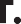 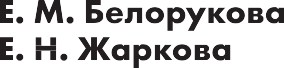 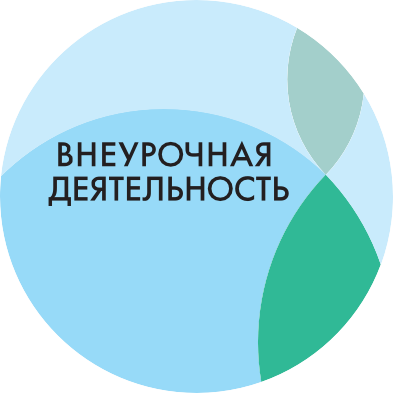 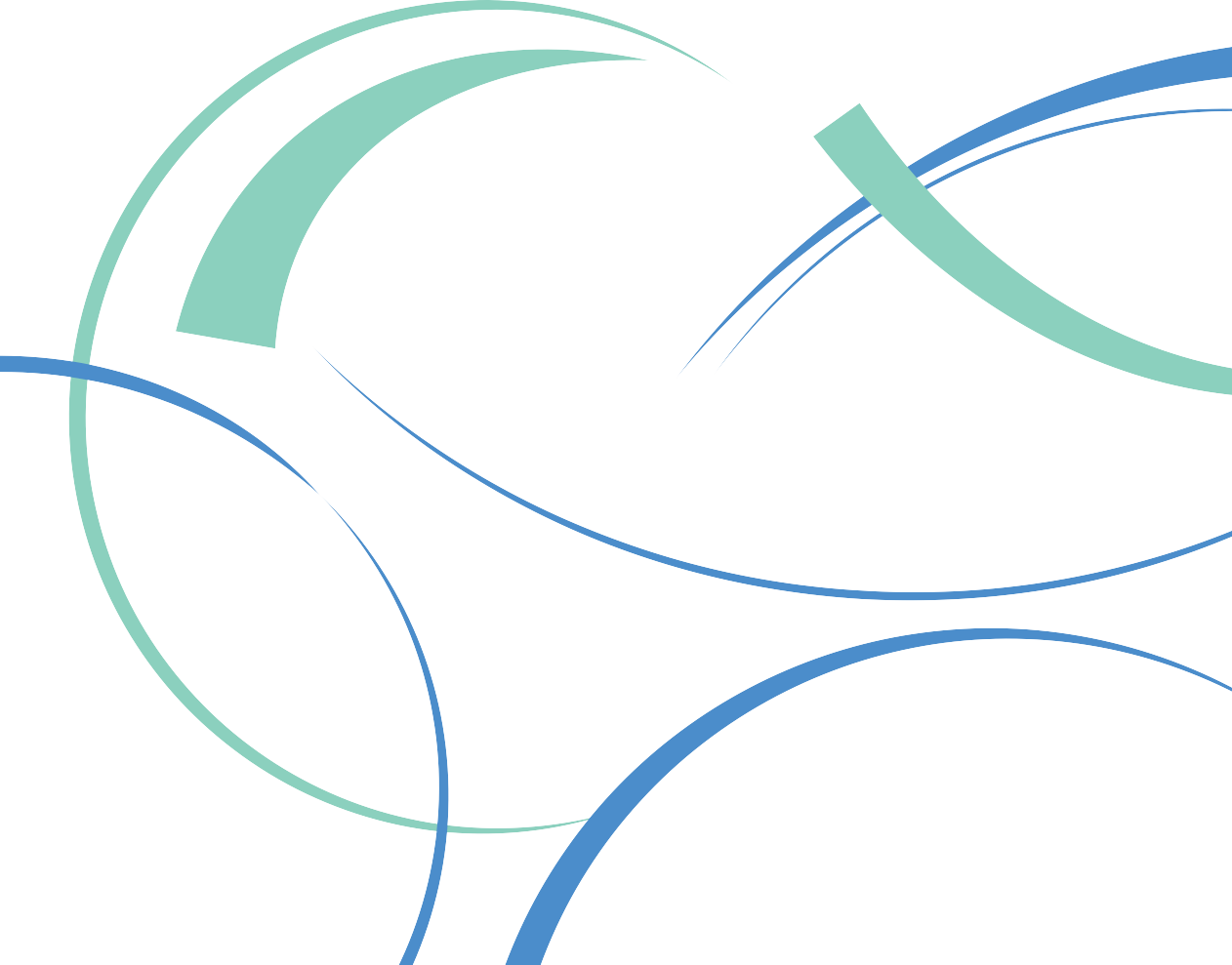 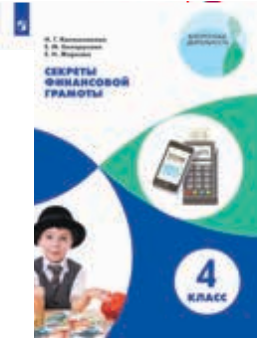 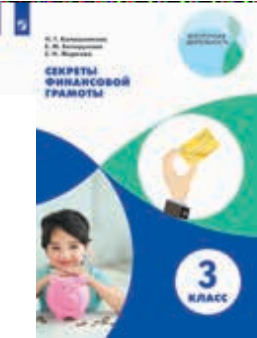 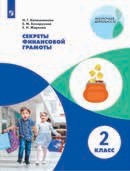 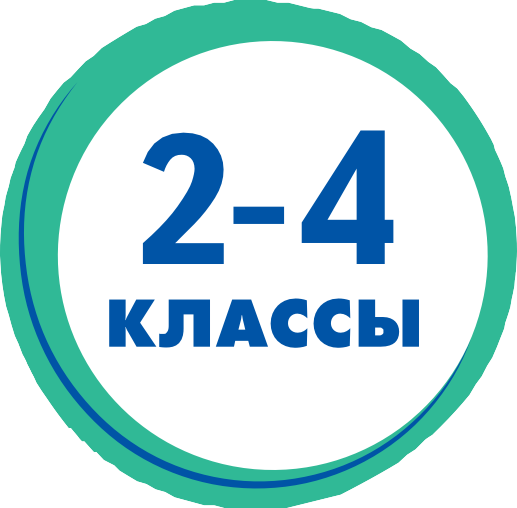 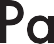 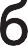 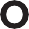 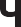 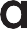 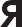 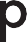 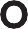 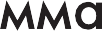 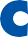 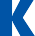 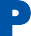 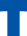 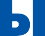 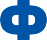 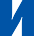 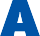 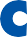 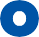 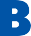 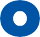 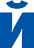 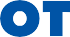 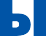 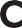 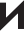 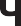 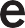 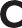 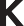 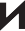 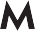 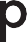 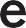 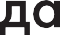 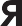 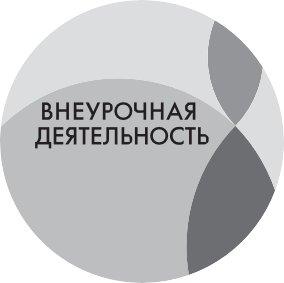 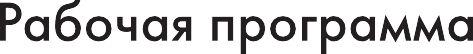 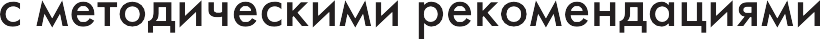 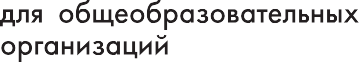 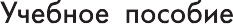 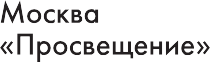 УДК  373.3.016:336.1ББК 74.266.5 К1716+Серия «Внеурочная  деятельность»  основана  в  2019  годуКалашникова Н. Г.К17 Секреты финансовой грамоты. 2—4 классы. Рабочая про- грамма с методическими рекомендациями / Н. Г.  Калашни- кова, Е. М. Белорукова, Е. Н. Жаркова — М. : Просвещение, 2021. — 268 с. — ISBN 978-5-09-076184-0.Рабочая  программа  с  методическими  рекомендациями  к  курсу   внеуроч- ной деятельности «Секреты финансовой грамоты»  раскрывает  последователь- ное освоение младшими школьниками грамотного отношения к деньгам, установок и норм поведения в повседневных финансовых  ситуациях,  спосо- бов принятия обдуманных  решений  на  основе  элементарных  финансовых знаний и навыков.Общеинтеллектуальное  направление  курса  «Секреты  финансовой  грамо- ты» обусловливает его освоение детьми на основе переноса  и  применения  в новых условиях знаний и способов действий, приобретённых в  рамках  раз- личных учебных предметов (математика,  окружающий  мир,  литературное чтение, русский язык, технология), развитие личностных и метапредметных результатов.В методические рекомендации помещены диагностические работы для итогового оценивания во 2, 3 и 4 классах с описанием системы оценивания, решениями и ответами.УДК 373.3.016:336.1ББК 74.266.5ISBN 978-5-09-076184-0	©  Издательство  «Просвещение»,  2021© Художественное  оформление.Издательство «Просвещение», 2021 Все права защищеныСодержание3СОДЕРЖАНИЕРабочая программа курса внеурочной деятельности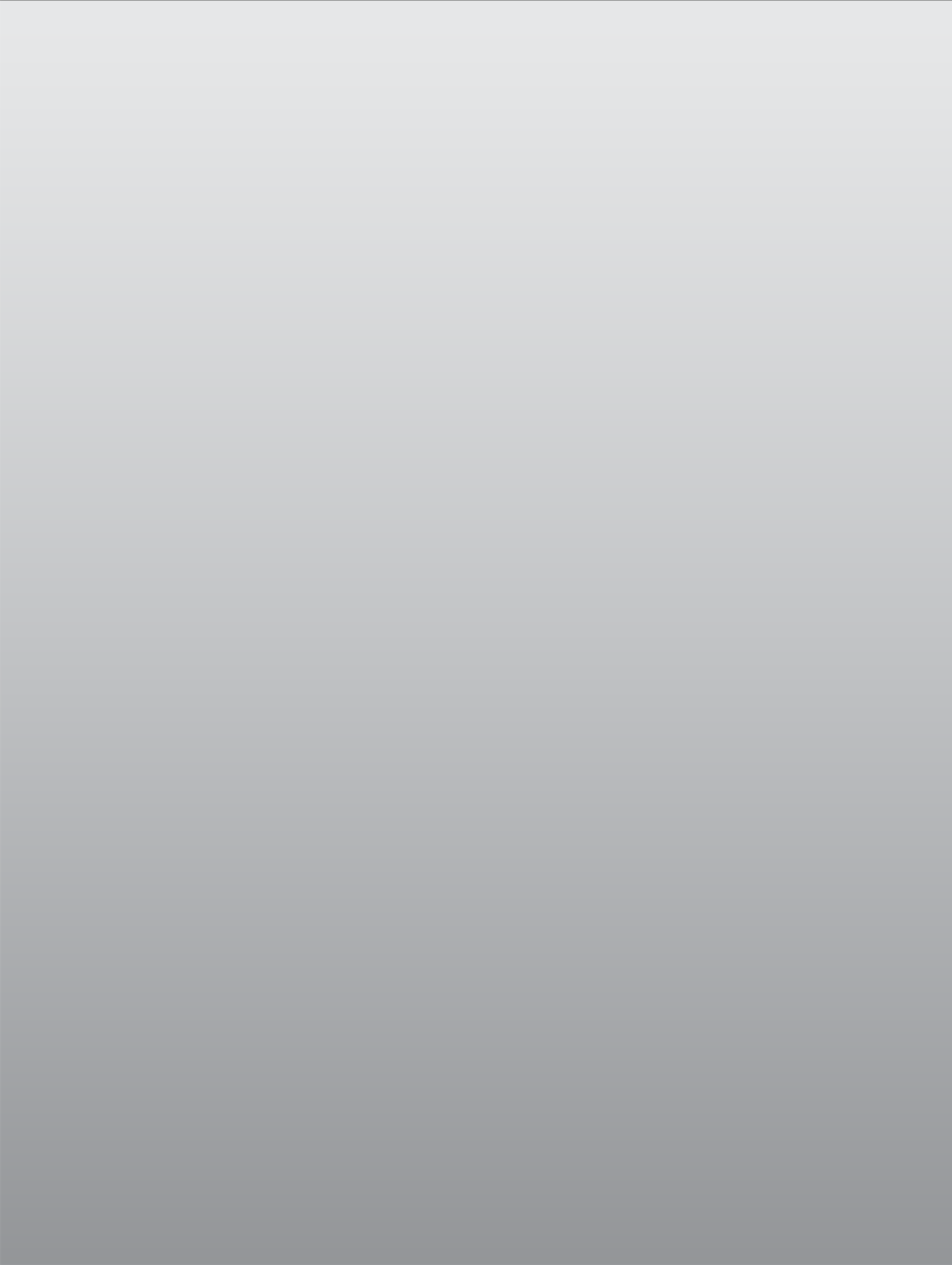 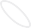 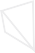 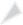 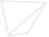 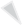 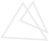 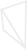 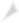 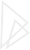 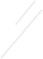 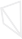 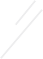 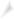 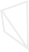 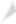 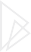 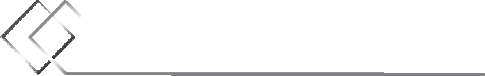 Рабочая программа курса внеурочной деятельности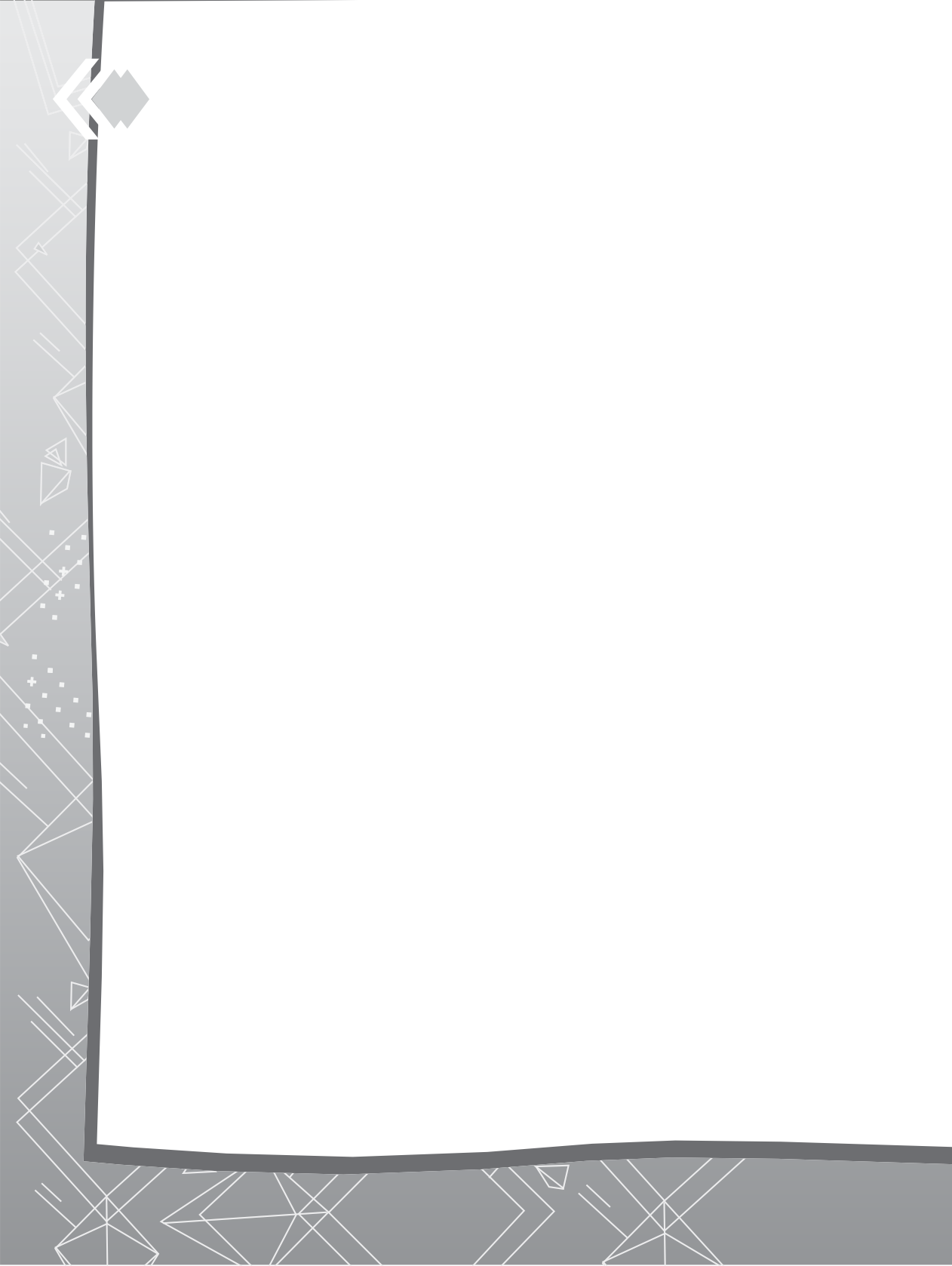 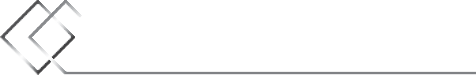 «Секреты финансовой грамоты»РАБОЧАЯ ПРОГРАММАКУРСА ВНЕУРОЧНОЙ ДЕЯТЕЛЬНОСТИ«СЕКРЕТЫ ФИНАНСОВОЙ ГРАМОТЫ»Пояснительная запискаРабочая программа  курса  «Секреты  финансовой  грамоты»  реа-лизует общеинтеллектуальное направление внеурочной де- ятельности в начальной школе. Курс предназначен для детей 8—11 лет, которым интересно открывать способы бережливого от- ношения к деньгам и их накопления на определённые цели, рас- познавать финансовую информацию, выяснять, для чего и как создаётся семейный бюджет, а также учиться грамотно решать по- вседневные финансовые задачи.Программа курса внеурочной деятельности «Секреты финансо- вой грамоты» обеспечивает единство цели и содержания, видов де- ятельности младших школьников, форм и методов обучения,  кон- троля, самооценки и оценки достижения образовательных резуль- татов в освоении азов финансовой грамотности.Цель реализации рабочей программы состоит в обеспечении достижения личностных и метапредметных образовательных ре- зультатов младших школьников — развития их личностных ка- честв и установок, связанных с отношением к личным и семейным финансам, умений и навыков распоряжения своими деньгами, грамотного финансового поведения.Задачи курса:формирование элементарных представлений о системе базо- вых понятий финансовой грамотности (труд, обмен, деньги, товар, услуга, покупка, продажа, цена, доходы, расходы,  семейный  бюд- жет, личный бюджет, накопление, сбережение, экономия, банк, банковская карта, вклад, кредит) во взаимосвязи с принятыми этическими нормами и правилами, определяющими финансовые отношения людей;формирование мотивационных установок и желания повы- шать  уровень  своей  финансовой  грамотности  на  основе  самооценки и коррекции повседневных финансовых решений;развитие критического мышления, способности видеть и ре- шать финансовые задачи в своей повседневной жизни, моделируя их существенные признаки и характеристики;Рабочая программа курса внеурочной деятельности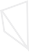 «Секреты финансовой грамоты»развитие умения обосновывать личные финансовые решения, исходя из потребности, доступной информации о нужном товаре (услуге), имеющихся в наличии средств и конкретных жизненных обстоятельств;развитие умений конкретизировать общий способ решения задач применительно к финансовым задачам, осуществлять моде- лирование, схематизацию, выделять средства успешного решения задач;обеспечение способности применять финансовые знания, по- нимание и навыки решения финансовых задач в ситуациях, от- личных от учебных;развитие творческих способностей детей, способов самовыра- жения и самореализации, учебно-познавательной деятельности в целом.Основные ценностно-смысловые ориентиры, которые младшие школьники открывают на занятиях курса «Секреты финансовой грамоты» и с помощью которых учатся управлять своим финансо- вым поведением, связаны с постепенным осознанием, что:благосостояние появляется благодаря труду, полезной дея- тельности людей, умению бережливо относиться к деньгам;чем больше востребованы результаты труда, тем выше воз- награждение;все, что создаётся трудом человека, требует определённых усилий, способностей и мастерства, которым надо учиться и раз- вивать в себе в течение всей жизни;финансовое решение в повседневной жизни — это выбор, который часто зависит не от количества имеющихся денег, а от представлений человека о том, возможно ли достижение личных финансовых целей любой ценой, что хорошо, а что плохо, что до- пустимо, а что нет;в финансовых отношениях с другими людьми главное — честность и справедливость, взаимное доверие и уважение, умение учитывать интересы и потребности других, проявлять милосердие и оказывать бескорыстную помощь тем, кто нуждается.6	Общая характеристика курса внеурочной деятельностиОБЩАЯ  ХАРАКТЕРИСТИКА КУРСА ВНЕУРОЧНОЙ ДЕЯТЕЛЬНОСТИДостижение учебно-познавательных  задач  курса  «Секреты  фи-нансовой грамоты» осуществляется на основе  организации  различ- ных видов деятельности младших  школьников  (ценностно-смысло- вой, игровой, коммуникативной,   учебно-познавательной,   проект- ной, исследовательской и др.), направленных на повышение мотивации, интереса к предметному содержанию  курса  и  обеспече- ние системности освоения основных компонентов финансовой гра- мотности.Освоение содержания курса происходит в динамично меняю- щихся учебных ситуациях, среди которых ведущими являются:оценка финансовых решений и поступков героев детских фи- нансовых кейсов;игровое моделирование и рефлексия трудностей обмена (бар- тера), составления  бюджета  игровой  семьи  и  планирования  расхо- дов в личном бюджете, взаимодействия продавца и покупателя, принятия повседневных финансовых решений с учётом многих об- стоятельств;обоснование  альтернативных  решений  финансовых  задач;исследование характеристик базовых финансовых понятий, открытие их внутренних отношений и связей;решение финансовых  задач  на  основе  морального  выбора;выполнение проектов, направленных  на  создание  продуктов для финансового просвещения школьников;подбор аргументов в защиту своего мнения в коллективных обсуждениях утверждений с различными мнениями.Курс финансовой грамоты помогает детям превратить свои по- вседневные финансовые поступки и  решения  в  предмет  собствен- ного внимания, анализа и улучшения на основе усвоения новых установок, знаний, развития навыков грамотного финансового по- ведения. Дети учатся замечать финансовые задачи вокруг себя, за пределами школьных занятий, определять суть проблемы,   нахо- дить и обосновывать  различные  варианты  решения.  При  этом  важ- но сочетать поиск детьми рациональных финансовых решений с обсуждением вопросов ценностно-смыслового характера: как согла- совывать свои личные финансовые интересы с интересами других людей? Как учитывать потребности близких людей, если это огра-Общая характеристика курса внеурочной деятельности	7ничивает собственные желания? Как совместить стремление к лич- ному благосостоянию и милосердие, благотворительную помощь? Как быть бережливым  и  экономным,  но  не  превратиться  в  челове- ка, игнорирующего нужды других людей?Внеурочные занятия по финансовой грамотности инициируют поисковую активность детей, предусматривают сочетание команд- ной, индивидуальной и коллективной работы, обеспечивая макси- мальную свободу выбора и самостоятельность детских действий.Логика построения занятий соответствует структуре учебной де- ятельности и включает следующие основные этапы:— мотивационно-целевой (привлечение внимания детей нео- бычным вопросом в  названии  Секрета,  диалогом  героев-помощни- ков; определение учебной цели: чему научимся, разгадывая этот Секрет, зачем нам это нужно,  где  пригодится;  согласование  крите- риев оценки достижения учебной цели: что и как будем оцени- вать);— поисковый (открытие нового содержания финансовой гра- моты в  различных  формах  детской  активности:  финансовые  игры с последующей рефлексией детьми нового опыта; исследование внешних наблюдаемых признаков нового объекта, процесса, их внутренних связей, причин, последствий, построение предвари- тельных версий и их проверка; построение простых алгоритмов об- мена, покупки, накопления, экономии; выделение новой информа- ции в нескольких текстах1; перенос в новые ситуации известных финансовых знаний и действий);— практический (использование новых знаний для решения финансовых задач и детских кейсов, выполнения учебных   проек- тов, участия в финансовых турнирах и конкурсах; соотнесение личного опыта с новыми знаниями и способами действия; поиск оригинальных и необычных решений на основе новых знаний; расширение примеров повседневных ситуаций, в которых востребо- ваны новые финансовые знания);— контрольно-оценочный (определение меры достижения учебной цели на основе установленных критериев, позитивное эмо- циональное подкрепление).1 Здесь и далее под текстом понимаются различные формы представле- ния информации: словесный текст, таблица, модель, схема, карта знаний, диаграмма, рисунок.8	Общая характеристика курса внеурочной деятельностиРезультаты творчества  детей  на  занятиях,  их  озарения  и  от-крытия формируются в простые и удобные для практического ис- пользования форматы: детские авторские задачи и финансовые за- гадки, сборники советов и правил, финансовые  кейсы  из  личного опыта детей, рисунки персонажей из любимых произведений, чьё финансовое поведение помогает детям разобраться в собственных ошибках, перестроить и улучшить свои финансовые действия.Для демонстрации индивидуальных достижений и успешности младших школьников в освоении курса рекомендуется организовы- вать открытые выставки детских работ в школе  на  регулярной  ос- нове или в течение ежегодной Всероссийской недели финансовой грамотности для детей и молодёжи.Курс «Секреты финансовой грамоты» может быть реализован:как самостоятельный курс внеурочной деятельности;при изучении отдельных тем в структуре учебных предме- тов;как дополнительный материал для интеграции  в  темы  учеб- ных предметов/предмета;как курс для системы дополнительного образования детей. Общее количество учебных часов, запланированных на весь пе-риод обучения во 2—4 классах, составляет 102 ч,  по  34  ч  в  каж- дом классе, включая резервные часы.Программа курса может быть реализована как в рамках общего расписания  образовательного  процесса,  так  и  в  каникулярное  вре- мя в формате тематической лагерной смены на базе общеобразова- тельных организаций и центров  дополнительного  образования  де- тей.Срок реализации программы зависит от организационной схе- мы: либо равномерно в течение трёх учебных лет, либо концен- трированно в каникулярное время.Режим занятий, их периодичность и продолжительность опре- деляются образовательной организацией самостоятельно по согла- сованию с родителями младших школьников или лицами, их за- мещающими.Планируемые результаты освоения курса внеурочной деятельностиПЛАНИРУЕМЫЕ  РЕЗУЛЬТАТЫ ОСВОЕНИЯ КУРСА ВНЕУРОЧНОЙ ДЕЯТЕЛЬНОСТИ2 класс Базовый уровеньЛичностные результаты (личная мотивация и установки):Проявляет интерес к содержанию пособия и ответ- ственное отношение к личным учебным достижениям в освоении курса:Выполняет дополнительные задания.Демонстрирует готовность оценивать финансовые действия сверстников в типичных (или смоделированных) жизненных ситуа- циях.Понимает, что при совершении обмена, покупки, продажи надо соблюдать установленные нормы и прави- ла поведения (быть честным и справедливым):Принимает основные правила поведения людей при совер- шении обмена, покупки, продажи.Соблюдает основные правила поведения в игровых ситуа- циях обмена,  покупки,  продажи.Осознаёт пользу товаров (услуг), которые сохраня- ют и укрепляют здоровье человека, помогают развивать его способности:Приводит примеры товаров (услуг), которые полезны для здоровья и развития человека.Приводит примеры товаров (услуг), которые могут нанести вред здоровью.Метапредметные результаты:Знает, как грамотно совершить обмен, покупку и продажу:Определяет цели обмена, покупки в типичных (или смоде- лированных) жизненных ситуациях.Находит и объясняет отдельные характеристики товаров на их упаковках и ценниках (цена, состав, срок годности, производи- тель).Обосновывает выбор товара (услуги) на  основе  сравнения их цен и отдельных характеристик.Планируемые результаты освоения курса внеурочной деятельностиВыполняет простые операции с деньгами:Распознаёт номинал монет и купюр.Выполняет  простые   арифметические   действия   с   монетамии купюрами разного номинала (сложение, вычитание, умножение, деление).Подсчитывает и определяет правильность сдачи  при  расчё- те за покупку.Решает финансовые задачи:Определяет условия и требования финансовой задачи по совершению обмена, покупки, продажи.Устанавливает отношения и связи между действиями и ус- ловиями совершения обмена, покупки, продажи.Фиксирует (в знаковой форме) план действий, связанных с совершением обмена, покупки, продажи.Обосновывает возможные варианты совершения обмена, покупки, продажи.Выполняет элементы проектной и исследователь- ской деятельности в групповой работе:Называет общую цель (открытие нового знания — при вы- полнении задания исследовательского типа; создание продукта, имеющего практическую пользу для окружающих, — при выпол- нении задания проектного типа).Договаривается о распределении обязанностей в группе, принимает и исполняет свои обязанности.Обменивается (делится) полезной информацией с другими участниками группы для достижения общей цели.Повышенный уровеньДемонстрирует готовность оценивать собственные финансовые действия в повседневных жизненных ситуациях.Описывает в знаковой форме свои способы действий по совер- шению обмена, покупки.класс Базовый уровеньЛичностные результаты (личная мотивация и установки):Проявляет познавательный интерес к содержанию финансовой грамоты и ответственное отношение к лич- ным результатам её освоения:Планируемые результаты освоения курса внеурочной деятельностиВыполняет дополнительные задания пособия, проявляет инициативу в поиске новой информации по теме вне занятия.Демонстрирует готовность к оценке примеров из личного повседневного опыта обращения с деньгами.Понимает, что при совершении обмена, покупки, продажи надо соблюдать установленные нормы и прави- ла поведения (быть честным и справедливым, учиты- вать интересы других):Объясняет основные нормы и правила поведения людей, которые надо соблюдать при совершении обмена, покупки, продажи.Оценивает поведение  сверстников  и  собственное  поведение в игровых ситуациях обмена, покупки, продажи, в аналогичных повседневных ситуациях из личного опыта.Проявляет готовность отказаться от покупки то- варов (услуг), которые могут нанести вред здоровью:Объясняет, почему отдельные  товары  (услуги)  могут  нане- сти вред здоровью человека.Приводит аргументы отказа от покупки товаров (услуг), которые могут нанести вред здоровью человека, в детских кейсах, игровых ситуациях или и на примерах из  личного  повседневного опыта.Метапредметные результаты:Знает правила грамотного обмена, покупки, про- дажи:Обосновывает цели обмена, покупки, продажи в типичных (или смоделированных) жизненных ситуациях, в аналогичных по- вседневных ситуациях из личного опыта.Объясняет, какие характеристики товаров  (услуг)  влияют на решение купить их (цена, состав, полезные свойства).Обосновывает выбор товаров (услуг) в игровых ситуациях, используя доступные для покупателя источники информации.Выполняет операции с деньгами:Выполняет простые   арифметические   действия   с   монетами и купюрами разного номинала (сложение, вычитание, умножение, деление, нахождение доли от числа).Выполняет подсчёт доходов и расходов игровой семьи по основным видам и направлениям.Составляет простые  сметы  расходов  в  игровых  ситуациях.Планируемые результаты освоения курса внеурочной деятельностиРешает финансовые задачи:Определяет  условия   и   требования   финансовой   задачи   посовершению покупки, по оценке покупки.Устанавливает отношения и связи между действиями и ус- ловиями совершения покупки, оценки покупки.Фиксирует (в знаковой форме) модели  и  алгоритмы  дей- ствий по совершению покупки, оценке покупки.Обосновывает возможные варианты совершения покупки, оценки покупки.Выполняет элементы проектной и исследователь- ской деятельности в групповой работе:Принимает и сохраняет общую цель работы группы.Осуществляет самоконтроль действий в соответствии со своими обязанностями и общей целью работы группы.Конструктивно взаимодействует с другими участниками групповой работы.Повышенный уровеньДемонстрирует  готовность  к  самооценке  финансовых   действий из личного опыта обращения с деньгами.Выполняет начальную рефлексию собственных способов дей- ствий по совершению покупки, описывает их в знаковой форме.класс Базовый уровеньЛичностные результаты (личная мотивация и установки):Проявляет познавательный интерес к содержанию пособия и ответственное отношение к результатам разви- тия собственной финансовой грамотности:Выполняет дополнительные задания пособия, создаёт  кон- тент на основе самостоятельного поиска и обобщения новой ин- формации по теме вне занятия.Определяет личные цели развития финансовой   грамотно- сти на занятиях.Проявляет готовность к изменению собственного финансового поведения на основе установленных норм и правил поведения при совершении обмена, покупки, прода- жи (быть честным и справедливым, уважать интересы других, проявлять доверие):Планируемые результаты освоения курса внеурочной деятельностиПринимает критическую оценку личного финансового по- ведения в игровых ситуациях обмена, покупки, продажи.Проявляет самокритичность и уважительное отношение к сверстникам в игровых ситуациях обмена, покупки, продажи.Проявляет готовность совершать покупки товаров (услуг) для здорового образа жизни:Принимает ценность здорового образа жизни.Приводит аргументы в пользу товаров (услуг), которые поддерживают здоровый образ жизни.Метапредметные результаты:Знает правила составления бюджета семьи:Называет	основные	виды	доходов	типичной	российской семьи.Называет основные направления и виды расходов типич- ной российской семьи.Различает расходы на удовлетворение необходимых потреб- ностей и расходы на удовлетворение желаний.Выполняет операции с деньгами:Выполняет простые   арифметические   действия   с   монетами и купюрами разного номинала для совершения   покупок   (сложе- ние, вычитание, умножение, деление, нахождение доли от числа, подсчёт простых процентов).Выполняет подсчёты доходов и расходов семейного  и  лич- ного бюджетов по видам и направлениям в игровых ситуациях в типичных (или смоделированных) жизненных ситуациях, в анало- гичных повседневных ситуациях из личного опыта.Выполняет подсчёты для планирования накопления и эко- номии финансов в игровых ситуациях, в типичных (или смодели- рованных) жизненных ситуациях, в аналогичных повседневных си- туациях из личного опыта.Решает финансовые задачи:Определяет условия и требования задачи по составлению или оценке типичного семейного бюджета.Устанавливает отношения и связи между действиями и ус- ловиями составления семейного бюджета, личного бюджета школь- ника, оценки предложенных бюджетов.Использует знаково-символические средства для решения финансовых задач на составление типичного семейного бюджета, личного бюджета школьника, оценку предложенных бюджетов.Диагностика достижения планируемых результатов курса внеурочной деятельностиОбосновывает возможные  варианты  составления  типичногосемейного  бюджета  и  личного  бюджета   школьника,   направления их корректировки с учётом изменения жизненной ситуации.Выполняет элементы проектной и исследователь- ской деятельности в групповой работе:Планирует, контролирует и оценивает действия по дости- жению общей цели.Формулирует вопросы для достижения общего решения.Проявляет уважение к другим участникам групповой рабо- ты, конструктивно взаимодействует с ними, оказывает помощь.Повышенный уровеньОпределяет личные  цели  развития  финансовой  грамотности.Использует знаково-символические средства для выполнения рефлексии своих способов действий по составлению  личного  бюд- жета.ДИАГНОСТИКА ДОСТИЖЕНИЯ ПЛАНИРУЕМЫХ РЕЗУЛЬТАТОВКУРСА ВНЕУРОЧНОЙ ДЕЯТЕЛЬНОСТИУровень достижения образовательных результатов младшими школьниками выявляется в ходе:текущего формирующего оценивания (выполняется на каж- дом занятии на основе совместно выработанных  учителем  и детьми критериев и шкал оценивания; при этом самооценка младших школьников должна предшествовать внешней оценке учи- теля);промежуточного оценивания (диагностическая работа про- водится один раз в середине каждого учебного года);итогового  оценивания   (диагностическая   работа   проводится в конце учебного курса ежегодно).Текущее формирующее оценивание ориентировано на по- этапное выявление динамики продвижения детей в освоении пла- нируемых результатов на занятиях. Личностные действия и уста- новки оцениваются неперсонифицированно, путём включённого наблюдения учителя за действиями детей с использованием Карты наблюдений учителя за динамикой развития универсальных учеб- ных действий младших школьников (Приложение).Тематическое планирование	15Диагностические работы для промежуточного оценива- ния представлены в учебных пособиях «Секреты финансовой гра- моты»:  занятие  «Секрет  №  15.  Умные  покупки»  (2  класс);  занятие«Секрет  № 15.  Секреты  разумных  расходов»  (3  класс);  занятия«Секрет № 10. Формула успеха!» (4 класс). Решения с ответами представлены в методических рекомендациях к занятиям промежу- точного оценивания в каждом классе.Дети выполняют  задания  индивидуально,  затем  осуществляют с помощью учителя самоконтроль и самооценку результатов своей работы. Учитель организует коллективное обсуждение самых труд- ных (по восприятию детей) заданий, разбор действий, которые привели к ошибке, перестройку детьми способов действий,  кото- рые привели к ошибке.Диагностические работы для итогового оценивания, а также система  их  оценивания  и  решения  с  ответами  представлены в методических рекомендациях к итоговым занятиям в каждом классе.Учитель может применять собственную систему оценивания об- разовательных достижений младших школьников, выработанную в контексте требований внутришкольной системы оценивания каче- ства образования.ТЕМАТИЧЕСКОЕ  ПЛАНИРОВАНИЕ2 класс16	Тематическое планирование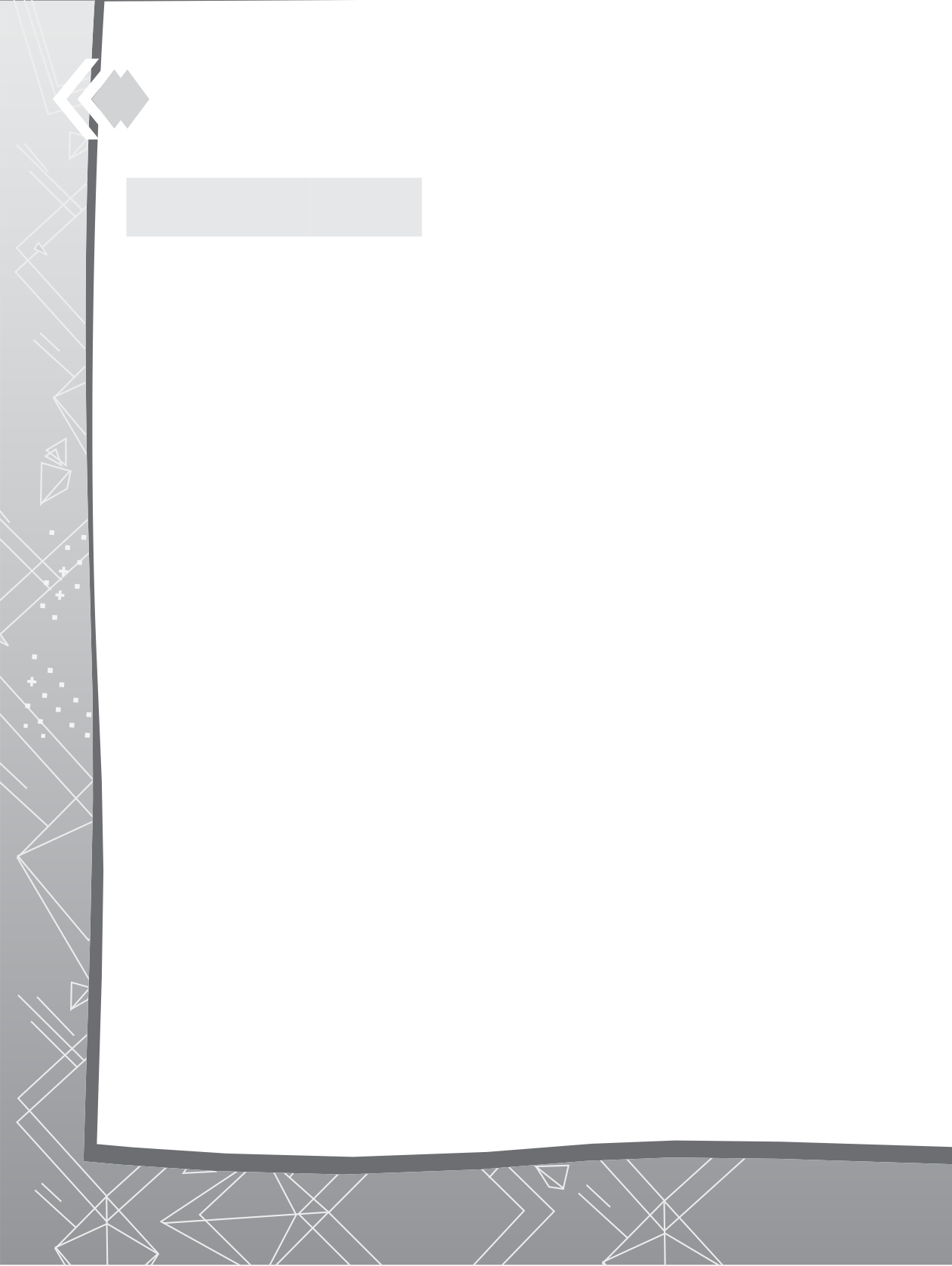 Продолжение5Тематическое планирование	17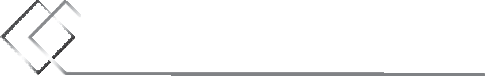 Продолжение18	Тематическое планирование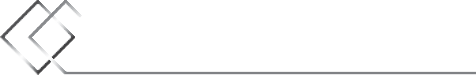 Продолжение5Тематическое планирование	19Продолжение20	Тематическое планированиеПродолжение5Тематическое планирование	21Продолжение22	Тематическое планированиеПродолжение5Тематическое планирование	23Продолжение24	Тематическое планированиеПродолжение5Тематическое планирование	25Продолжение26	Тематическое планированиеПродолжение5Тематическое планирование	27Продолжение28	Тематическое планированиеПродолжение5Тематическое планирование	29Продолжение30	Тематическое планированиеПродолжение3 класс5Тематическое планирование	31Продолжение32	Тематическое планированиеПродолжение5Тематическое планирование	33Продолжение34	Тематическое планированиеПродолжение5Тематическое планирование	35Продолжение36	Тематическое планированиеПродолжение5Тематическое планирование	37Продолжение38	Тематическое планированиеПродолжение5Тематическое планирование	39Продолжение40	Тематическое планированиеПродолжение5Тематическое планирование	41Продолжение42	Тематическое планированиеПродолжение5Тематическое планирование	43Продолжение44	Тематическое планированиеПродолжение5Тематическое планирование	45Продолжение46	Тематическое планированиеПродолжение4 класс5Тематическое планирование	47Продолжение48	Тематическое планированиеПродолжение5Тематическое планирование	49Продолжение50	Тематическое планированиеПродолжение5Тематическое планирование	51Продолжение52	Тематическое планированиеПродолжение5Тематическое планирование	53Продолжение54	Тематическое планированиеПродолжение5Тематическое планирование	55Продолжение56	Тематическое планированиеПродолжение5Тематическое планирование	57Продолжение58	Тематическое планированиеПродолжение5Тематическое планирование	59Продолжение60	Содержание курса внеурочной деятельностиПродолжениеСОДЕРЖАНИЕКУРСА ВНЕУРОЧНОЙ ДЕЯТЕЛЬНОСТИКурс предполагает освоение содержания с последовательным расширением и углублением базовых финансовых понятий и пред- метных действий с ними, переносом в новые условия, ситуации не- определённости, применением  их  в  повседневной  жизни,  анализом и оценкой финансовых действий и их последствий.Содержание курса представлено в последовательности, которая отражает   не   только   взаимосвязи   между   изучаемыми   явлениями, но и возрастные закономерности  освоения  детьми  умений  правиль- но обращаться с деньгами.Секреты обменаКогда и почему появился обмен? Чем неудобен обмен  товара- ми? Труд как условие удовлетворения потребностей человека.Содержание курса внеурочной деятельности	61Разделение труда. Игровое моделирование ситуаций обмена (бар- тера).К чему приводит обман при обмене? Этические правила и нор- мы, которые регулируют отношения людей при обмене. Почему люди готовы бескорыстно отдавать своё другим, делиться с теми, кто попал в беду, терпит лишения?Решение финансовых задач на обмен. Поиск детьми примеров финансовых задач на обмен в повседневной жизни.Секреты денег и операций с нимиКогда и почему появились деньги? Деньги как особый товар, который используется при обмене. Первые товарные деньги. День- ги как мера стоимости товаров и услуг. Деньги как средство пла- тежа. Деньги как средство накопления.Деньги в разные исторические периоды. Когда и почему появи- лись металлические монеты и бумажные купюры?Номинал как официально установленная стоимость монеты или купюры. Сравнение ценности монет и купюр разного номинала. Современные деньги России. Покупательная способность денег. Национальная валюта и валютный курс. Безналичные деньги как деньги на банковском счёте, которые используются   для   расчётов без участия монет и купюр. Электронные деньги как способы без- наличного расчёта и хранения денег. Банковская карта как ин- струмент доступа к  безналичным  деньгам.  Достоинства  и  недостат- ки безналичных расчётов.Долг как  взятые  взаймы  деньги,  которые  необходимо  вернуть. От чего зависит финансовое благосостояние современного чело-века? Почему во всех финансовых отношениях важно соблюдать установленные сроки, правила,  договорённости?  Чем  полезны  уме- ния создавать новое, постоянно учиться, договариваться с людьми? Могут ли деньги быть мерилом успеха человека?Арифметические действия с монетами и купюрами: подсчёт суммы монет разного номинала; подсчёт суммы купюр разного но- минала; подсчёт сдачи при совершении покупки; подсчёт суммы, достаточной для покупки; самоконтроль и контроль правильности выполнения финансовых подсчётов. Решение финансовых задач на подсчёт суммы долга и составление графика его возврата. Поиск детьми примеров финансовых задач на подсчёт денег в своей по- вседневной жизни.62	Содержание курса внеурочной деятельностиСекреты покупателяЧто можно купить за деньги? Что такое товар и услуга? Товаркак вещь, которая создана трудом человека и предназначена для продажи. Услуга как деятельность, которая направлена на удов- летворение потребностей людей.Покупка как процесс  обмена  денег  на  товары  и  услуги. Продажа как процесс обмена товаров и услуг на деньги. Со-ставляющие цены товара или услуги (затраты на производство, до- ставку, рекламу и продажу товара, торговые надбавки).Что такое реклама? Цель рекламы и способы влияния на поку- пателя. Оценка пользы для покупателя рекламной информации (СМИ, буклеты, листовки, рекламные щиты).Обдуманные и необдуманные покупки. Как выбрать нужные то- вары и услуги? Определение цели покупки. Чтение и анализ ин- формации о  качестве  товара  (информация  на  упаковке  и  ценниках о составе, производителе товара). Выбор необходимого и полезного (прежде всего для здоровья) товара или услуги на основании соот- ношения цены и  качества.  Обоснование  выбора  покупки  или  отказа от неё. Учёт интересов другого человека при совершении  покупки. Отказ от  личной  покупки в  интересах  другого человека.Анализ и оценка финансового поведения ребёнка-покупателя в ситуации, когда не хватает денег на покупку. Обоснование необхо- димости и возможности взять деньги в долг, дать деньги в долг.Решение финансовых задач на выбор товаров и услуг на основе сравнения их цены и качества; подсчёт суммы, необходимой для планируемой покупки; подсчёт расходов на покупки; подсчёт  сда- чи; сравнение трат на обдуманные и необдуманные  покупки.  По- иск детьми примеров финансовых задач на совершение покупок в повседневной жизни.Секреты доходовЧто такое доходы? Доходы как денежные поступления  в  семью. Труд как основной источник доходов семьи. Источники дохода: за- работная плата,  премия,  наследство,  выигрыш  в  лотерею,  стипен- дия, пенсия, пособие по уходу за ребёнком, доход от аренды  иму- щества, доход от банковского вклада. Регулярные и нерегулярные доходы.Решение финансовых задач на подсчёт общей суммы доходов игровой семьи, карманных денег, доли личных расходов (карман-Содержание курса внеурочной деятельности	63ных денег) в общем доходе семьи. Поиск детьми примеров финан- совых задач на планирование, учёт и подсчёт доходов в повседнев- ной жизни.Роль банка в увеличении доходов семьи.  Сбережения  как  спо- соб увеличения доходов семьи. Для чего люди открывают вклады в банке? Какие виды банковских вкладов бывают? Как вкладчику правильно выбрать вид вклада?Игровое моделирование ситуации открытия вклада в банке (выбор и обоснование вида вклада и условий банка). Решение финансовых задач на подсчёт дохода от процентов по банковскому вкладу.Легко ли зарабатывать деньги? Могут ли доходы удовлетворить все желания и потребности человека? Почему по-настоящему богат тот человек, которому хватает того, что он имеет? Благосостояние человека как результат его постоянного личного труда, знаний, способности учиться, веры в себя. Духовное и материальное благо- состояние человека.Секреты расходовЧто такое расходы? Расходы как деньги, которые тратятся на удовлетворение необходимых потребностей и желаний человека. Направления расходов: обязательные, прочие; ежемесячные, сезон- ные, ежегодные, переменные. Расходы планируемые и непредви- денные.Определение целей расходования денег, в том числе личных (карманных денег). Способы контроля расходов. Анализ ситуаций расходования денег. Распознавание обязательных и прочих  (в  том числе необдуманных) расходов. Объяснение последствий необду- манных расходов.Решение  финансовых  задач  на  подсчёт  расходов;  сравнение  до- ли обязательных и прочих расходов в общей сумме расходов, обо- снование вариантов расходования денег, в том числе личных (кар- манных денег) в соответствии  с  игровыми  условиями,  моделирова- ние и оценка ситуаций разумного расходования   денег.   Поиск детьми примеров финансовых задач  на  планирование,  учёт  и  под- счёт расходов в повседневной жизни.Роль банка в  финансовой  поддержке  семьи.  Банковский  кредит как деньги,  которые  человек  берёт  у  банка  на  время,  платит  банку за пользование деньгами проценты и возвращает деньги в установ- ленный срок в обязательном порядке. Для чего люди берут креди-64	Содержание курса внеурочной деятельноститы в банке? Какие виды банковских кредитов бывают? Как заём- щику правильно выбрать вид кредита?Игровое моделирование ситуации получения кредита в банке (выбор и обоснование вида кредита и условий банка). Решение фи- нансовых задач на подсчёт расходов  на  уплату  процентов  по  кре- диту.Что такое благотворительность? Бескорыстная и добровольная помощь тем, кто в ней нуждается, как основа   благотворительно- сти. Поиск примеров благотворительной помощи в России и в мире.Секреты экономии, сбережения и накопленияБережливое отношение к деньгам как проявление уважения к труду людей. Экономное расходование средств и бережливое отно- шение к деньгам как способы сокращения расходов. Экономное расходование денег на покупки. Экономное расходование воды, электроэнергии, тепла в помещении и сокращение платы за ком- мунальные услуги.Накопления  как  часть  денежных  доходов,  которая  откладывает- ся для удовлетворения будущих потребностей. Определение финан- совой  цели  накопления  денег.  Условия  и  правила  накопления  де- нег.Решение финансовых задач на подсчёт накоплений, доли откла- дываемых денег в общей сумме дохода (в том числе карманных денег), суммы доходов, которые удалось сохранить за  счёт  эконом- ного расходования ресурсов (воды, электроэнергии, тепла), выбора оптимальных тарифов оплаты услуг. Поиск детьми примеров финан- совых задач на экономию ресурсов в повседневной жизни. Моделиро- вание и оценка ситуаций экономии и накопления денег.Секреты семейного бюджетаЧто такое семейный бюджет? Для чего нужен семейный бюд- жет? Семейный бюджет как запись учёта доходов и  расходов  се- мьи на определённый период времени. Личный бюджет как часть общего бюджета семьи.Составление семейного бюджета. Соотношение  доходов  и  расхо- дов в семейном бюджете. Как при составлении семейного бюджета согласовывать интересы всех членов семьи, учитывать общие по- требности семьи?Составление личного бюджета. Решение финансовых задач на составление личного бюджета, бюджета детского праздника, бюд-Учебно-методическое и материально-техническое обеспечение курса внеурочной деятельностижета летнего семейного отдыха и других моделируемых   жизнен- ных  ситуаций,  подсчёт  расходов  в  семейном  бюджете  на  подготов- ку ребёнка к школе, доли личных расходов  (карманных  денег)  ре- бёнка в общей сумме расходов семьи.УЧЕБНО-МЕТОДИЧЕСКОЕИ МАТЕРИАЛЬНО-ТЕХНИЧЕСКОЕ ОБЕСПЕЧЕНИЕ КУРСА ВНЕУРОЧНОЙ ДЕЯТЕЛЬНОСТИУчебно-методическое обеспечение курса включает авторскую ра- бочую программу   с   методическими   рекомендациями   для   педагога и учебные пособия «Секреты финансовой грамоты» для 2, 3, 4 классов.Учебные пособия позволяют организовывать различные формы самостоятельной поисковой активности младших школьников в учебно-познавательной, игровой, проектной, исследовательской и других видах деятельности.Для проведения занятий требуется создать условия, отвечаю- щие особенностям внеурочной деятельности, в том числе предус- мотреть возможности для свободного перемещения детей в про- странстве, организации их совместной деятельности в группах и индивидуальной работы. На  занятиях  важна  атмосфера доверия и открытости, детской инициативы, свободного самовыражения. Одним из условий  достижения  целей  курса  является  возмож- ность для каждого ребёнка делать выбор на основе личных пред- почтений: выбирать количество заданий и форму их выполнения (индивидуально, в паре или в группе), группу ребят для разыгры- вания сценок, ролевых финансовых игр, подготовки учебного про- екта. Чем больше групп сменит ребёнок, включаясь в совместное решение различных учебных задач, тем богаче станет опыт еговзаимодействия и  сотрудничества  со  сверстниками.Методические рекомендации для педагога раскрывают особен- ности организации системы учебных ситуаций, обеспечивающих достижение младшими школьниками планируемых результатов курса.Методические рекомендации включают диагностические работы для итогового оценивания образовательных результатов младших школьников для 2, 3 и 4 классов,  характеристику  системы  оцени- вания, описание решений и ответов.66	Литература и электронные образовательные ресурсыДля организации полноценной внеурочной деятельности важнасамостоятельная работа детей с различными доступными источни- ками информации, создание собственных тематических   контентов, их презентация и использование для решения конкретных  финан- совых задач. Для этого  могут  использоваться  компьютеры  с  досту- пом в Интернет, интерактивная доска, современное учебное обору- дование, библиотека, медиатека, флип-чарты.ЛИТЕРАТУРА И ЭЛЕКТРОННЫЕ ОБРАЗОВАТЕЛЬНЫЕ РЕСУРСЫРаздел 1. Нормативные документыПриказ Минобрнауки России от 06.10.2009 г. № 373 «Об утверждении  и  введении  в  действие  федерального  государственно- го образовательного стандарта начального общего образования».Письмо  Минобрнауки   России   от   18.08.2017   г.   №  09-1672«О направлении методических рекомендаций по организации со- держания внеурочной деятельности в рамках реализации основных общеобразовательных программ, в том числе в части проектной де- ятельности».Письмо Минпросвещения России от 05.09.2018 г. № 03-ПГ- МП-42216 «Об участии учеников муниципальных и государствен- ных школ РФ во внеурочной деятельности».Раздел 2. Основная учебная литератураКалашникова Н. Г., Белорукова Е. М., Жаркова  Е. Н.  Секре- ты финансовой грамоты. Рабочая программа с методическими ре- комендациями. 2—4 классы. — М.: Просвещение, 2020. — 210 с.Калашникова Н. Г., Белорукова Е. М., Жаркова  Е. Н.  Секре- ты финансовой грамоты. 2 класс: Учеб. пособие. — М.: Просвеще- ние, 2020. — 113 с.Калашникова Н. Г., Белорукова Е. М., Жаркова  Е. Н.  Секре- ты финансовой грамоты. 3 класс: Учеб. пособие. — М.: Просвеще- ние, 2020. — 112 с.Калашникова Н. Г., Белорукова Е. М., Жаркова  Е. Н.  Секре- ты финансовой грамоты. 4 класс: Учеб. пособие. — М.: Просвеще- ние, 2020. — 112 с.Методические рекомендации к курсу внеурочной деятельности «Секреты финансовой грамоты»Раздел 3. Дополнительная литератураБелорукова Е. М. Использование инновационной образова- тельной технологии «Учебная фирма» для формирования компе- тентностных образовательных результатов школьников. — Барна- ул, 2012. — 94 с.Ковалева Г. С. Финансовая грамотность как составляющая функциональной грамотности: международный контекст // Отече- ственная и зарубежная педагогика. — 2017. — Т. 1. — № 2 (37). — С. 31—43.Рутковская Е. Л. Факторы формирования финансовой грамот- ности школьников // Отечественная и зарубежная педагогика. — 2017. — Т. 1. — № 2 (37). — С.44—54.МЕТОДИЧЕСКИЕ  РЕКОМЕНДАЦИИК КУРСУ ВНЕУРОЧНОЙ ДЕЯТЕЛЬНОСТИ«СЕКРЕТЫ ФИНАНСОВОЙ ГРАМОТЫ»Финансовая грамотность входит в перечень признанных во всём мире современных образовательных результатов, известных как«навыки XXI века» или «компетенции будущего». С 2012 года финансовая грамотность как одна из областей функциональной грамотности включена в международную программу по оценке об- разовательных достижений учащихся (PISA)1.Согласно рабочему определению в исследовании PISA, «финан- совая грамотность представляет собой знание и понимание финан- совых понятий и финансовых рисков, а также навыки, мотивацию и уверенность, необходимые для принятия эффективных решений в разнообразных финансовых ситуациях, способствующих улучше- нию финансового благополучия личности и общества, а также воз- можности участия в экономической жизни».Финансовая грамотность проявляется в способности человека следить за состоянием личных финансов, планировать и рацио- нально ими распоряжаться, ориентироваться в   финансовых   услу- гах, не попадаться на уловки финансовых мошенников, правильно1 См.: Ковалева Г.С. Финансовая грамотность как составляющая функцио- нальной грамотности: международный контекст // Отечественная и зару- бежная педагогика. — 2017. — Т. 1. — № 2. — С. 31—44.Методические рекомендации к курсу внеурочной деятельности «Секреты финансовой грамоты»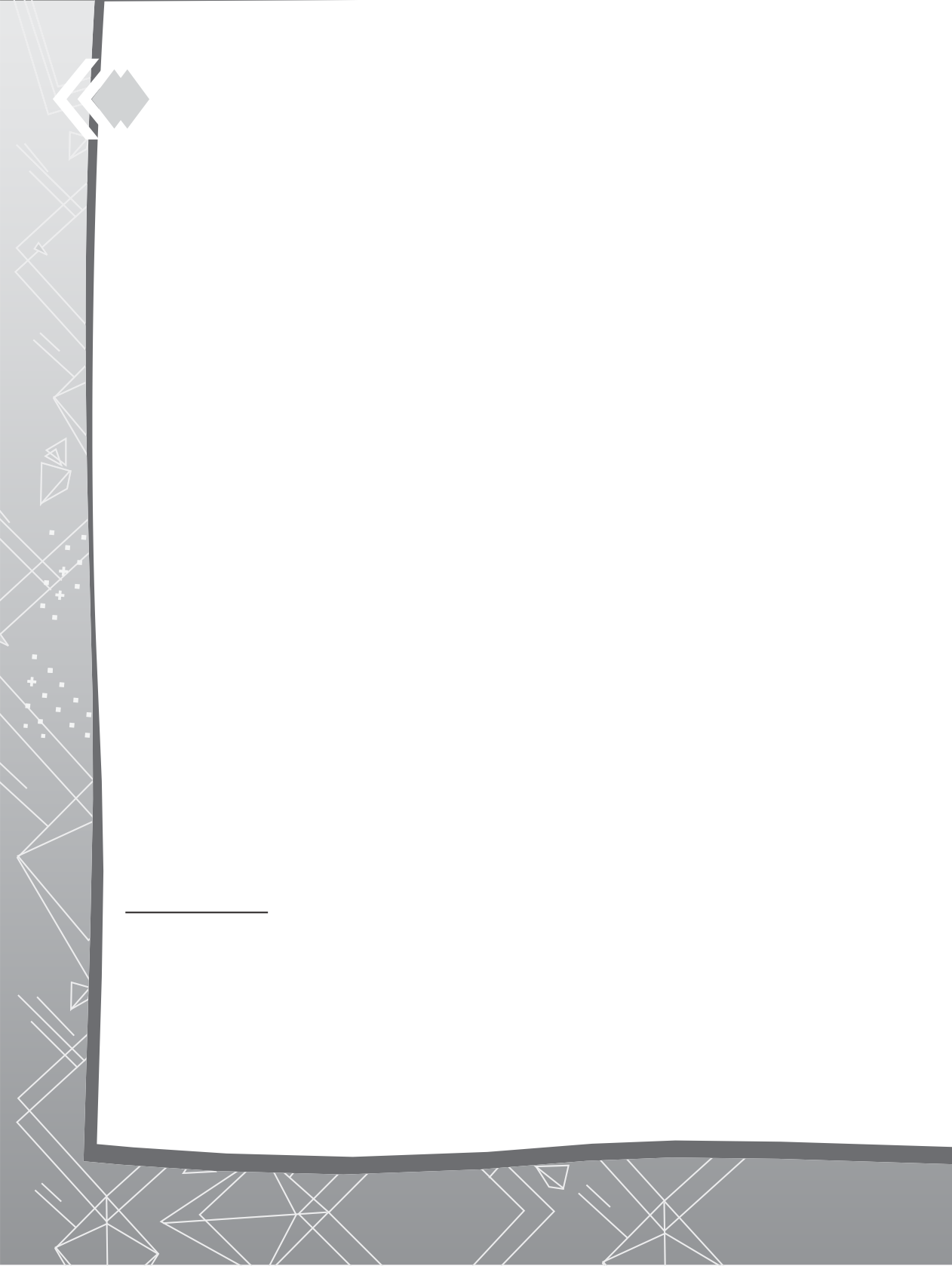 выбирать финансовые продукты,  находить  достоверную  финансо- вую информацию.В международной практике принято считать, что финансово грамотный человек:ежемесячно ведёт  учёт  расходов  и  доходов  семьи;живёт по  средствам  без  излишних  долгов;финансово планирует на перспективу (готовность к непред- виденным обстоятельствам и подготовка к пенсии);приобретает финансовые продукты и услуги на основе выбора;ориентируется в  финансовой  сфере1.В «Стратегии повышения финансовой грамотности   в   Россий- ской Федерации на 2017—2023 годы» основы  финансово  грамот- ного поведения определены как сочетание финансовых знаний, установок, норм и практических навыков, необходимых для при- нятия успешных и  ответственных  решений  на  финансовом  рынке и являющихся результатом целенаправленной деятельности по по- вышению финансовой грамотности2.Общие ориентиры того, какие финансовые знания, установки, нормы и практические навыки  обеспечивают  грамотное  финансо- вое поведение учащихся,  определены  в  «Системе  (рамке)  финансо- вой компетентности для учащихся школьного возраста»3. Рамка компетентности включает 9 сфер (разделов)  финансовой  грамотно- сти,  выделенных  по  принципу  MECE   (Mutually   Exclusive Collectively Exhaustive — взаимно исключающие, совместно исчер- пывающие):доходы и расходы;финансовое планирование  и  бюджет;личные сбережения;кредитование;инвестирование;1 На основе определения Управления по регулированию и надзору в сфере финансовых услуг Великобритании (UK Financial Services Authority — FSA).2  Стратегия повышения финансовой грамотности в Российской Федерации на 2017—2023 годы. Утверждено распоряжением Правительства  Россий- ской Федерации от 25 сентября 2017 г. № 2039-р.3 Система (рамка) финансовой компетентности для учащихся школьного возраста разработана в ходе совместного Проекта Минфина России и Всемирного банка «Содействие повышению уровня финансовой грамотности населения и развитию финансового образования в Российской Федерации».Методические рекомендации к курсу внеурочной деятельности «Секреты финансовой грамоты»страхование;риски и финансовая безопасность;защита прав  потребителей;общие знания экономики и азы финансовой арифметики.В рабочей программе курса конкретизированы основные компо- ненты финансовой грамотности в соответствии со структурой Рамки финансовой компетентности и требованиями федерального государственного образовательного стандарта начального общего образования.Приступая к реализации курса, важно учитывать, что каждый ребёнок до начала изучения  курса  финансовой  грамоты  уже  явля- ется носителем повседневного знания, которое обеспечивает ему элементарные ориентиры финансового поведения в окружающем мире. Как правило, дети не осознают, что в своих финансовых действиях и решениях воспроизводят   некритично   воспринятый опыт сверстников, навязанные извне стереотипы финансового пове- дения. Для житейских финансовых знаний детей характерны фраг- ментарность и бессистемность, отсутствие рефлексивного отношения к совершаемым финансовым действиям и, как следствие, мотиваци- онных установок на преодоление неконструктивных стратегий фи- нансового поведения.Своеобразным  рефлексивным   зеркалом,   в   котором   дети   могутузнать себя и увидеть различные проявления своего финансового поведения, являются  герои-помощники  в  учебном  пособии  «Секре- ты финансовой грамоты» (далее — пособие).Забавные имена героев-помощников говорят сами за себя и ме- няются вслед за изменениями финансовых привычек и действий неразлучных приятелей. Во 2 классе: Куплю-То-Не-Знаю-Что не умеет ставить финансовую цель (что и для чего купить?),  поэто- му совершает необдуманные покупки; Дешевле-Некуда часто со- вершает ненужные покупки, потому что уверен, что выгодно поку- пать только то, что продаётся по самой низкой цене. В 3 классе: Куплю-То-Сомневаюсь-Что старается выбирать, что купить;  ре- шать, купить или не купить; Дёшево-Не-Дорого старается делать выгодные  покупки  нужных  товаров  на  основе  сравнения  их  цен. В 4 классе: Куплю-То-Знаю-Что старается делать обдуманные по- купки; Дёшево-И-Сердито старается покупать нужные товары хо- рошего качества по доступным ценам. В отличие от своих прияте- лей, Финграмыч демонстрирует не столько грамотное, сколько раз-Методические рекомендации к курсу внеурочной деятельности «Секреты финансовой грамоты»умное финансовое поведение, старается задавать вопросы или предлагать действия, которые помогают приятелям вместе разо- браться в ситуации.Короткие истории с участием героев-помощников позволяют быстро обнаружить, что их финансовое поведение не является об- разцом для подражания. Более того, они часто озадачены возника- ющими вопросами, не имеют ответов на них,  нуждаются  в  помо- щи и советах. Поступки и суждения неразлучных приятелей сти- мулируют детей выражать своё отношение к ним, оценивать, исправлять ошибки, сопереживать.Развитие героев-помощников — сверстников младших  школьни- ков — развёртывается в логике постепенного преодоления спон- танного, эмоционально-импульсивного обращения с деньгами («ку- пить то, что есть у всех»; «купить то, чего ни у  кого  нет»;  «ку- пить, чтобы быть самым-самым») и освоения элементарных форм финансового планирования и учёта своих  расходов,  умений  совер- шать покупки на основе поставленной финансовой   цели,   сравне- ния цен и характеристик товаров, обосновывать  свой  выбор,  отли- чать свои потребности от желаний, превращать последние в дости- гаемые финансовые цели через накопление и  бережливое отношение к деньгам.Содержание пособия структурировано по разделам, каждый изкоторых включает темы — Секреты. Названия разделов и тем сформулированы либо в форме вопроса («Всё ли можно купить за деньги?», «Сколько стоит радуга?»), либо в форме незаконченного утверждения («Люди изобрели деньги для того, чтобы…»), что по- могает детям ставить учебную цель в начале каждого занятия. Целесообразно обращать внимание детей на название раздела для постановки более крупной учебной цели на несколько занятий впе- рёд. На занятии, которым завершается изучение раздела, работу с его названием можно использовать для построения обобщающих выводов.Изучение   одной   темы   (Секрета)   рассчитано   на   1   или   2   часа. В разделе «Тематическое планирование» рабочей программы ука- зано рекомендуемое распределение часов по занятиям и классам, соответствующее объёму материала в  пособиях.  Для  каждого  клас- са предусмотрены также резервные  часы, которые можно добав- лять на изучение различных тем с учётом  интереса  детей  и  дина- мики их образовательных достижений.Методические рекомендации к курсу внеурочной деятельности «Секреты финансовой грамоты»Особенностями первых вводных занятий  курса  во  2,  3  и  4  клас- сах является их мотивационный и диагностический характер. Про- смотровое чтение названий «Секретов», чтение-рассматривание страниц пособия помогают детям сориентироваться в особенностях содержания курса,  выразить  свой  особый  личный  интерес  к  каким- то «Секретам» или поделиться уже имеющимся личным опытом и знаниями.Материал пособия предусматривает организацию на каждом внеурочном занятии набор различных активностей детей:  они  ре- шают финансовые кейсы и задачи; играют, моделируя сущностные признаки финансовых решений и действий; участвуют в команд- ных турнирах и конкурсах;  разыгрывают  сценки  и  ток-шоу;  прово- дят опросы; исследуют новые объекты; распознают финансовую информацию на простых диаграммах, рекламных объявлениях, на упаковке товаров; преобразуют тексты в таблицы, алгоритмы фи- нансовых действий; готовят учебные проекты.Материал к занятиям, на которых выполняются проекты, раз- мещён в специальном разделе «Наши проекты» в конце каждого пособия. Проекты, которые выполняют дети, ориентированы на создание продуктов, полезных для финансового просвещения сверстников («Составляем для детей Правила умных покупок!»,«Готовим Сборник умных  привычек  экономии  на  каждый  день!» и др.).Ряд заданий направлен на организацию исследовательских дей- ствий детей. В поле зрения юных исследователей может быть на- блюдение и оценка финансовых действий: например, героев-по- мощников, сказочных персонажей, покупателей, продавцов, работ- ников банка; поиск и сравнение  значимой  информации  о  товарах на этикетках, ценниках, упаковках; выявление несоответствий в рисунках-провокациях «Что перепутал художник?» и обобщающих выводах-ловушках в каждом Секрете; открытие закономерностей изменения денег, сравнение старинных и современных монет и многое другое.В финансовых ролевых играх главным является не внешнее подражающее воспроизведение детьми финансовых действий взрос- лых, а открытие, моделирование ими  в  игровой  ситуации  сущност- ных характеристик базовых финансовых понятий. Игровые ситуа- ции обеспечивают детям широкие возможности самовыражения и понимания собственных мотивов и действий. Ролевые поступкиМетодические рекомендации к курсу внеурочной деятельности «Секреты финансовой грамоты»становятся предметом специальной рефлексии и оценки, открывая тем самым возможность каждому участнику игры сделать шаг в понимании не только своих действий, но и действий других, ос- мыслить, как влияют на финансовые решения человека обстоя- тельства, в которых он находится, и люди, с которыми он взаимо- действует. Предлагаемые в пособии игры, как правило, требуют минимальной подготовки и материалов (бумага, карандаши). Про- игрывание ролей происходит импровизированно, без репетиций.Игра на занятиях финансовой грамоты является не только эф- фективным способом обучения, но и диагностическим инструмен- тарием, способом коррекции: участники игры имеют возможность отреагировать на отрицательные эмоции, понять причины затруд- нений и в итоге скорректировать свои предметные (связанные с содержанием игры) и коммуникативные (связанные с взаимодей- ствием со сверстниками) действия.Работу с малоформатными текстами пособия можно варьи- ровать в зависимости от решаемых на занятии задач. Дети могут сопоставлять с содержанием текстов свои открытия или выводы, дополняя и  уточняя  их.  Они  могут  проверять  с  помощью  текстов своё понимание новых слов, определять круг вопросов, на которые отвечает текст, иллюстрировать его содержание собственными при- мерами, преобразовывать словесный текст в другие форматы  (та- блицу, рисунок, карту знаний).  Дети  могут  самостоятельно  допол- нять и углублять тексты в зависимости от  интереса  к  теме,  при- влекая любые доступные им источники информации: личные гаджеты, школьные компьютеры с доступом в Интернет, информа- ционные ресурсы библиотеки и медиатеки школы.Включение  QR-кодов  (от  англ.  quick  response  —  быстрый  от-клик) в пособие и шире — в образовательный процесс — обеспе- чивает лёгкое распознавание сканирующим оборудованием (фото- камерой мобильного телефона, планшета, стационарного компью- тера) зашифрованной в коде информации или быстрого выхода к нужному сетевому ресурсу (например, к экспонатам музеев денег). Для работы с  QR-кодами  нужно  установить  специальную  программу. В пособиях представлена нетекстовая информация, которая яв- ляется самостоятельным источником открытия новых знаний, по- зволяющим детям конструировать базовые финансовые понятия, извлекать содержание, которое требуется для достижения учебных целей.   Диаграммы,   таблицы,   алгоритмы   действий,   рисунки   несутМетодические рекомендации к курсу внеурочной деятельности «Секреты финансовой грамоты»равнозначную с текстами содержательную нагрузку  и  направлены на развитие умений детей извлекать и обобщать  нужную  информа- цию из нескольких разных форматов её представления. Рисунки позволяют развивать внимание детей к значимым деталям,  соотно- сить их с содержанием словесных текстов.Текущий самоконтроль и самооценку, а также оценку учителя, наблюдение за динамикой достижений детей позволяют осуще- ствить задания рубрики «Проверим себя!». Дети решают финансо- вые задачи и детские кейсы, выполняют тестовые задания, приво- дят примеры финансовых действий, иллюстрирующих смысл по- словиц и поговорок о деньгах. В условиях  финансовых  задач учитель может менять числовые значения основных доходов и рас- ходов российской семьи, стоимости товаров и услуг с учётом регио- нальных особенностей, сохраняя при этом общий способ решения.Предпочтительно обеспечить детям возможности выбора как са- мих заданий, так и форм работы с ними (индивидуально, в паре с одноклассником или учителем, в малой группе).В рубрике «Согласны ли вы с тем, что…» даны основные вы- воды, в том числе выводы-ловушки, которые требуют опроверже- ния, и открытые утверждения, с которыми ребёнок может согла- ситься, а может и возразить. Дети  могут  дополнять  список  новы- ми выводами, выделять среди них самые  важные  и  менее значимые. Внимание детей следует обращать на аргументацию («Приведите по одному аргументу в пользу (или против) этого вы- вода»), обоснование своей позиции («Приведите пример, который подтверждает (или опровергает) этот  вывод»,  «Объясните,  в  чём вы согласны с позицией Маши», «Объясните,  в  чём  вы  не  соглас- ны с мнением Алёши»), внимательное отношение и понимание высказываний других детей («Сравните своё мнение с мнением Саши: оно такое же или отличается?»).«Задания  для  проверки  своих  сил»  в  конце  каждого  Секретапредназначены для тех, кто  хочет  и  готов  попробовать  свои  силы. Они выполняются только по желанию  самих  детей.  Задания  либо носят опережающий характер (предлагают сделать то, что ещё вместе не пробовали сделать на занятии), либо направлены на ор- ганизацию рефлексии и описание детьми своих финансовых дей- ствий за пределами учебных ситуаций, либо предлагают   выпол- нить творческую работу по  финансовой  теме.  По  сути,  это  задания для   зоны   ближайшего   развития   ребёнка.   Поэтому   само   участиеМетодические рекомендации к курсу внеурочной деятельности «Секреты финансовой грамоты»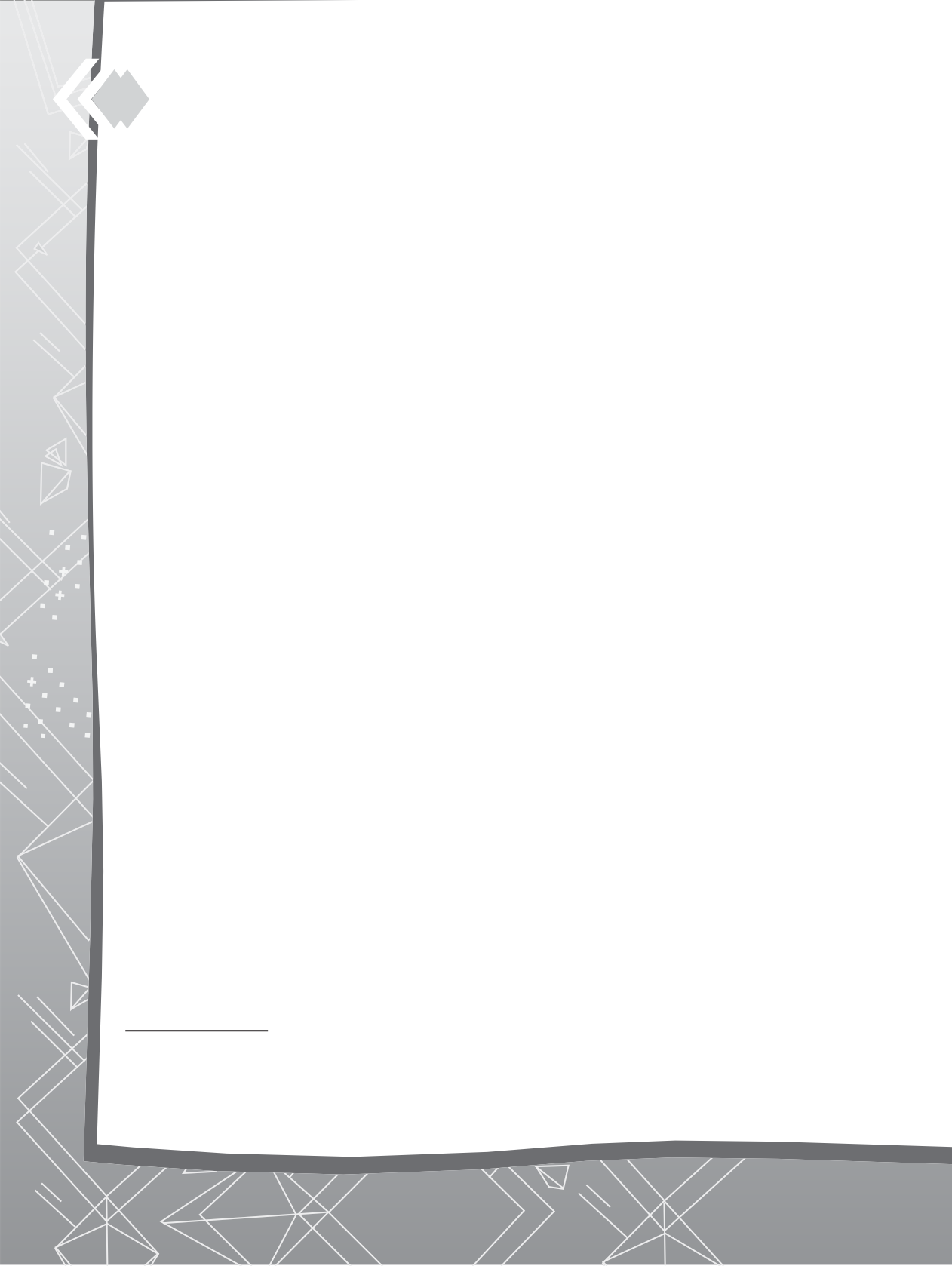 детей в выполнении этих заданий гораздо важнее результата. Младшие школьники, решившиеся попробовать свои силы, про- явившие интерес к необязательному заданию достойны поощри- тельной реакции со стороны учителя. Каждая детская попытка выполнить эти задания — это уже первый шаг к успеху!На завершающих занятиях курса по теме «День открытых две- рей в мир Финансовой грамоты» рекомендуется проводить диагно- стические работы для итогового оценивания. При этом требуется предусмотреть время для обсуждения с детьми результатов выпол- нения этих работ. Диагностические работы не должны превращать- ся для детей в формальные контрольные работы. Смысл занятий, завершающих учебный год, заключается в демонстрации каждым ребёнком реальных достижений и определении дальнейшего дви- жения в освоении соответствующих норм, установок, финансовых знаний и практических навыков.В нашей жизни  рациональный  выбор  из  множества  вариантов того решения, которое принесёт человеку наибольшую выгоду, не всегда оказывается приемлемым. Реальные финансовые задачи и проблемы часто не имеют очевидных решений. С. Т. Шацкий,- основатель педагогики среды, в одной из своих  работ  писал:  «На- учить ребёнка считать очень просто. Наша методическая наука до- стигла в этом совершенства... Но главное заключается не в  этом. Главное в том, чтобы с этим умением считать ребёнок не стал... обсчитывать»1. Эта мысль известного отечественного педагога про- шлого столетия обращает наше внимание на ключевой момент в развитии финансовой грамотности детей XXI века: интеллекту- альное развитие личности должно осуществляться в  неразрыв- ной взаимосвязи с моральным и социальным развитием.51 Шацкий С. Т. Большие и больные вопросы современной школы // Педа- гогические сочинения. В 4 т. / под ред. И. А. Каирова [и др.]; Акад. пед. наук РСФСР. — М.: Просвещение, 1962—1965. — Т. 2: [Статьи, доклады и выступления за 1917—1926 гг.].Занятия во 2 классе752 классРаздел 1. Честный обмен тот, который… Занятие № 1. О чём секреты финансовой грамоты?76	Занятия во 2 классеПримечание. Предлагаемые планируемые  результаты  являютсяпримерными и могут быть изменены учителем. Они служат ориен- тиром учителю — для наблюдения за динамикой развития детей, контроля и оценивания результатов, каждому ребёнку — для до- стижения учебной цели, самоконтроля и самооценки личных ре- зультатов.Для построения уровней достижения учебных целей/результа- тов к занятиям берутся  качественные  характеристики  выполне- ния действия ребёнком (например, степень самостоятельности: без помощи взрослого; по аналогии с ответами сверстников; с помо- щью дополнительных вопрос) и количественные характеристики (например, приводит не менее 2 примеров).Ход занятияЗнакомимся с учебным пособиемУчитель предлагает детям пролистать новое учебное пособие, рассмотреть рисунки, заголовки, знаки, обменяться своими первы- ми впечатлениями и задать вопросы. Следует обратить особое вни- мание детей на Содержание пособия (с. 112), в котором даны на- звания 25 тем, объединённых в 5 разделов, и предложить детям попробовать ответить на 3—4 вопроса в их названиях.Учитель организует постановку учебной цели — открыть секрет финансовой грамоты: в чём её польза для нас?Знакомимся с героями-помощниками (далее — приятеля- ми) (с. 3)Во время чтения вводного текста делаются остановки для про- яснения с детьми вопросов: «Кто догадался, о чём говорят имена приятелей? Как вы думаете, поможет ли финансовая грамота осу- ществиться мечте приятелей (найти клад и разбогатеть)? Без чего приятелям не обойтись в походе? Что, по-вашему, им надо купить в магазине? Выскажите предположения о том, что станут покупать в магазине наши приятели (до рассматривания рисунков)».Оцениваем поведение приятелей-покупателей в мага- зине (с. 4—5)Финграмыч думает о том, как отправиться в горы, и выбрал нужный отдел в магазине «Всё для   туризма».   Но   его   ошибка   в том, что он не определил финансовую цель, то есть не решил, чтоЗанятия во 2 классе	77конкретно ему надо купить в этом отделе. Кроме  того,  он  не  мо- жет подсчитать, сколько денег нужно на покупку.Дешевле-Некуда решил купить новые кроссовки для похода. Он верно определил финансовую цель, но ошибся в выборе нужного магазина (отдела). Он нашёл отдел, где идёт распродажа товаров. Но в этом отделе продают только бытовую электротехнику, кото- рая для похода не годится. Кроссовки продаются в отделе спор- тивных товаров.Финансовая  цель  Куплю-То-Не-Знаю-Что  —   купить   ноутбук. Но полезен ли ноутбук в походе? Кроме того, она набрала в поку- пательскую тележку много разных товаров. Из них для похода нужны, например, фонарик, термос-кружка, но совсем не нужны, например, самовар, лейка.Обобщающий вывод: Грамотный покупатель: 1) ставит чёткую финансовую цель (что купить?); 2) выбирает магазин (отдел), где продаются нужные предметы (где купить?); 3) определяет, сколько денег нужно для покупки и сколько денег есть в  кошельке  (доста- точно ли денег для покупки?).Учитель может предложить кому-то из детей сделать на доске или флипчарте краткую запись вывода о том, как действует гра- мотный покупатель. Например, «ГРАМОТНЫЙ ПОКУПАТЕЛЬ:ЧТО? 2) ГДЕ? 3) СКОЛЬКО?». Запись сохраняется до конца за- нятия.Выясняем вместе с приятелями: «Как стать богатым?»Друзья обсуждали вопрос, вынесенный в заголовок текста в яв- ном виде. На этот вопрос они ответили по-разному. Учитель пред- лагает детям найти их ответы в тексте и прочитать вслух (Дешев- ле-Некуда: Чтобы стать богатым, надо покупать всё самое де- шёвое. Куплю-То-Не-Знаю-Что: Чтобы стать богатым, надо зарабатывать много денег. Финграмыч: Мой дедушка так гово- рил: «Хочешь быть богатым — умей многое делать).Разгадываем: «О чём предупреждает художник?»Художник сделал иллюстрации к поговорке «Бросать деньги на ветер» (так говорят про человека, который тратит деньги без всякой пользы, необдуманно), к устойчивому выражению «Деньги утекают сквозь пальцы» (так говорят про человека, который тратит деньги, не  замечая  этого,  пока  не  останется  без  них) и пословице «Один с сошкой, семеро с ложкой» (так говорят про78	Занятия во 2 классеситуацию, когда кто-то трудится, а кто-то, ничего не делая, хочет  присоединиться  к   результатам   чужого   труда». Художник предупреждает о действиях, которые вредят достатку людей и их финансовому благосостоянию.Выполняем задания «Проверим себя!» (с. 7) и обсуждаем результаты№ 1: дети готовят для каждого из приятелей по одному устно- му совету с учётом ошибок, которые те совершили в магазине (советы должны указывать, как действует грамотный покупатель).№ 2: в этой финансовой задаче условия представлены в виде простой столбчатой  диаграммы  и  недостает  данных  для  ответа  на 4-й вопрос.Финграмыч потратил 100 р., Куплю-То-Не-Знаю-Что — 200 р., Дешевле-Некуда — 400 р.Меньше всех потратил Финграмыч.Больше всех потратил Дешевле-Некуда. Он потратил на 300 р. больше, чем Финграмыч, и на 200 р. больше, чем Куплю-То- Не-Знаю-Что.Дети могут предположить, что больше всех денег осталось в кошельке у Финграмыча, поскольку он потратил меньше  всех.  Но это неверное предположение, поскольку неизвестно, сколько всего денег было в кошельках у приятелей до  их  трат.  Учитель  мо- жет предложить детям дополнить условие задачи так, чтобы мож- но было дать ответ на 4-й вопрос (например, у всех приятелей в кошельках до трат денег было поровну). В этом случае после трат больше денег осталось в кошельке Финграмыча.№ 3: ответ № 1. Возможно принятие ответа № 3 как верного, если дети объясняют, что богатство (или благосостояние, достаток) человека и его семьи зависит от умения грамотно обращаться с деньгами. Ответ № 2 — ловушка.Объясняем, почему так говорят«Богатством  ума  не  купишь»  —  так  говорят,   потому   что не всё можно купить за деньги. Человек не может купить в мага- зине способности, ум, но  их  можно  развивать  в  себе,  приклады- вая для этого определённые усилия и труд.  Занятия  по  финан- совой грамоте тоже помогают школьникам развивать ум и способ- ности.Занятия во 2 классе	79Обсуждаем выводы «Согласны ли вы с тем, что…»Дискутироваться могут выводы: 1) «…чтобы стать богатым, надо  найти  клад»  (правы и те, кто согласен с   этим   выводом,   и те, кто не согласен).  Главное,  чтобы  дети  поняли,  что  клад,  выи- грыш в лотерею, наследство, конечно, улучшают благосостояние человека, но могут не случиться в жизни человека  и  не  зависят  от него. 2) «…финансовая грамота учит грамотно считать» (дети могут возразить, что математика учит считать). Могут быть  аргу- менты детей и в пользу финансовой грамоты, потому что надо уметь считать деньги.Выполняем задания для проверки своих сил (с. 8)Учитель поясняет детям, что эти задания — самые сложные и выполняются только по желанию. Предлагается финансовая задача с недостающими данными. Для подсчёта, сколько денег потребу- ется для покупки продуктов в поход, надо дополнить её условие необходимыми данными: количество участников похода, длитель- ность похода (например, три дня, неделя), цены на продукты. Учитель может доопределить недостающие условия, если дети за- дадут ему эти вопросы, либо условие задачи дополняют сами дети. В QR-коде спрятан рисунок, который поможет собраться в поход.Занятие № 2. Как копьё превратить в козу?80	Занятия во 2 классеПродолжениеХод занятияРазбираем вместе с приятелями «Трудную загадку»Это загадка про обмен. Если у детей возникают трудности с её отгадкой, учитель помогает примером, например: «У меня   есть ручка (показывает её  детям),  а  у  Маши  есть  карандаш  (просит  Ма- шу показать карандаш всем ребятам). Мне нужен карандаш, чтобы нарисовать монету, а Маше нужна ручка, чтобы записать слово«монета». Что мы с Машей можем сделать? Кто  догадался,  о  чём этот секрет?»Учитель организует постановку учебной цели — открыть секрет обмена: для чего, чем и как люди обмениваются?Разгадываем рисунок-провокацию «Что перепутал ху- дожник?»Учитель поясняет   детям,   что   Финансовая   грамота   пригото- вила много рисунков-провокаций, в которых есть ошибки, иЗанятия во 2 классе	81предлагает детям найти их, объяснить, почему это неверно, и ис- править.На рисунке древние люди рассчитываются современными ку- пюрами, снимают деньги в банкомате. В те времена купюр и бан- коматов ещё не было, люди придумали их позже. Кто-то может поставить под сомнение справедливость обмена горшка — на одну рыбу, потому что горшок дороже, чем рыба; одной лепёшки — на бусы, поросёнка — на лук и стрелы.Обобщающий вывод. В давние времена, когда люди ещё не придумали деньги, они пользовались тем, что давала природа: мужчины ходили на охоту, женщины  собирали  плоды.  Позже  лю- ди стали строить жилища, шить одежду, изготавливать посуду. Занимаясь каким-то одним делом, человек приобретал опыт и ма- стерство именно в этом деле.  Но  каких-то  вещей,  которые  он  сам не умел делать, ему не хватало. Зато эти   вещи   делали   другие люди. Так  люди  придумали  обменивать  свои  предметы  на  нужные им предметы, которые были у других. Но сделать это оказалось не так-то просто.Играем в «Обмен», чтобы открыть правила обменаУчитель предлагает детям объединиться в пять групп и описы- вает игровую ситуацию и условия игры: «Представьте, что вы — жители древних деревень. Люди ещё не придумали деньги и жили без них. Жители каждой деревни славятся мастерством в каком-то одном деле.Жители первой деревни умеют ловить рыбу (учитель даёт од- ной из групп карточку «№ 1» и записывает на доске: № 1 — рыба). У них всегда много рыбы, но нет других нужных для жиз- ни вещей. Как быть?Жители второй деревни — мастера делать бусы из ракушек (учитель даёт другой группе карточку «№ 2» и записывает на доске: № 2 — бусы).  Все  они  носят  красивые  бусы,  и  у  них  ещё очень много таких бус. Куда их деть?Жители третьей деревни умеют печь  вкусные  лепешки  (очеред- ная группа получает карточку № 3, на доске учитель  записы- вает: № 3 — лепёшки). Но они не умеют делать других вещей, полезных для жизни. Где их взять?Жители четвёртой деревни делают замечательные горшки из глины (группа детей получает карточку № 4, на доске учитель82	Занятия во 2 классезаписывает: № 4 — горшки). У них так много горшков, что уже негде поставить. Но им нужно для жизни то, что умеют делать жители других деревень. Что им делать?Жители пятой деревни — большие мастера в изготовлении от- личных топоров (группа  детей  получает  карточку  №  5,  на  до- ске учитель записывает: №  5  —  топоры).  Они долго учились этому делу,  их  топоры  —  самые  крепкие.  Но  ведь  для  жизни  нуж- ны не только топоры. Где взять всё остальное?Обсудите и придумайте, как вам решить проблему отсутствия нужных предметов».По  мере  того  как  в  группах  появляется  идея  обмена  предмета- ми с другими деревнями, учитель подсказывает детям, что надо подготовить  предметы  для  обмена,  то  есть  нарисовать  на  листоч- ках те предметы, изготовлением которых занимаются жители их деревни (на одном листочке — один предмет).  Если  дети  спраши- вают, сколько предметов рисовать, учитель отвечает: «Столько, сколько вам потребуется, чтобы выменять на них   нужную   вам вещь, которая есть у жителей других деревень». Можно предло- жить поискать подсказку в учебном пособии: эквивалент обмена приведён на рисунке (с. 11).Когда предметы для обмена будут готовы, жители деревень начинают ими обмениваться. Учитель наблюдает, как дети прихо- дят к тому, чтобы спросить жителей других деревень: «Кому нужны наши предметы? На какое количество наших предметов вы соглас- ны обменять свои предметы?».Завершается игра обсуждением, легко ли было обменять свои предметы на нужные предметы? Почему?Обобщаем: «Для чего нужен обмен?»Учитель  предлагает  детям  привести  примеры  обмена  из  лично- го опыта.Дополняем информацию «Это любопытно» своими при- мерами равного обменаРазмышляем: «Можно ли этим обмениваться?»Слово «обмениваться» мы используем в прямом и переносном значениях.Занятия во 2 классе	83Выполняем задания «Проверим себя!» (с. 12—13) и об- суждаем результаты№ 1: в ответах детей должна быть  идея  равноценности  предме- тов обмена, например: две конфеты можно  обменять  на  две  сливы, или одно большое яблоко, или ластик и т. д.№ 2: «3»: человек должен отдать 10 куриц. Если дети затруд- няются с решением, педагог может помочь создать модель задачи.Вопрос для обобщения: Всегда ли можно обменять  напрямую одну вещь на другую?№ 3: ошибки в рисунке «После обмена» при условии, что на рынке за один глиняный горшок дают две курицы. 1) У владельца двух глиняных горшков после обмена остался один  горшок.  Зна- чит, за другой горшок он должен был получить две курицы. Но у него после обмена появилась одна, а не две курицы. 2) У владель- ца пяти куриц после обмена появился один горшок, за который он должен был отдать две курицы. Но у него после обмена осталось не три курицы, а четыре.Обсуждаем выводы «Согласны ли вы с тем, что…»Вывод-ловушка: «…обмениваться было трудно, потому что никто не хотел отдавать свои вещи».Выполняем задания для проверки своих сил (с. 13)Трудность задания состоит в том, что детям пока не известны основания, по которым определяется ценность каждого предмета. Они пробуют открыть их самостоятельно (например, одним из ос- нований может быть цена предмета).Занятие № 3. Обмен не обман?84	Занятия во 2 классеПродолжение5Занятия во 2 классе	85Ход занятияРазмышляем вместе с приятелями над «Странным объ- явлением»Учитель организует постановку учебной цели — открыть   Се- крет № 3: как совершить обмен без обмана?Дополнение учителя. Нельзя обменивать или продавать семей- ные реликвии, то есть вещи, которые передаются и хранятся в се- мье из поколения в поколение. Эти вещи дороги и ценны как па- мять о близких людях. Эти вещи соединяют прошлое, настоящее и будущее в истории нашей семьи.Выясняем, почему бесполезно «Поменять шило на мыло»Дети объясняют смысл поговорки: это бессмысленный обмен, который никому не приносит пользу. Дети приводят примеры по- добных обменов, в том числе из личного опыта. Например,  нельзя левый ботинок поменять на правый, потому что они оба нужны человеку, как шило и мыло нужны сапожнику.Обсуждаем с приятелями, как совершить «Выгодный обмен»Дети приводят свои аргументы, выгодно  ли  обмениваться  веща- ми, при каких условиях такой обмен выгоден, когда выгоднее об- мениваться вещами, а не покупать новые вещи. Дети приводят примеры взаимовыгодного обмена.Дополнение учителя. В обмене надо обязательно учитывать не только личные интересы, свою выгоду, но и интересы, выгоду других людей (партнёров), с которыми совершаешь обмен.  Только тогда  обмен  можно   считать   честным   и   справедливым   для   всех. В жизни есть такое правило: поступай с другими людьми так, как хочешь, чтобы поступали с тобой.Размышляем: «Всегда ли выгодный обмен справедли- вый?»Дети объясняют, почему нельзя любой  ценой  стремиться  к  лич- ной выгоде при обмене. Если у  людей  случилась  беда  или  они  по- пали в трудную ситуацию, надо предложить им помощь, а не на- живаться на этом, не использовать  это  в  своих  интересах,  увели- чивая своё богатство. Чтобы обмен не превратился в обман, надо помнить  о  самом  главном  —  предметы  должны  быть  равноценны-86	Занятия во 2 классеми, а отношения людей друг с другом — честными и справедли- выми, взаимовыгодными.Примечание. Тексты «Поменять шило на мыло», «Выгодный обмен», «Всегда ли выгодный обмен  справедливый»  можно  прочи- тать последовательно всем вместе или предложить детям объеди- ниться в группы, выбрать текст, который вызывает наибольший интерес, и после его чтения представить классу свои ответы на во- просы с примерами из выбранного текста.Проводим командный турнир: кто придумает больше концовок к названию 1-го раздела финансовой грамотыКомандам  засчитываются  как  верные  концовки  утверждения«Честный обмен — тот, который…», если в них есть идеи равно- ценности предметов обмена, взаимной выгоды участников обмена, отношений доверия и справедливости. Неверными являются кон- цовки, в которых изложены житейские представления детей, типа«всем поровну», «всем  пополам»,  «всем  даётся  то,  что  нравится» и подобное.Выполняем задания «Проверим себя!» (с. 17—18) и об- суждаем результаты№  1:  обмен удочки на детский велосипед возможен, так   как для Финграмыча велосипед уже мал, а удочка пригодится для  ры- балки. Но Финграмыч не может  сам  принимать  решение  об  обме- не такой дорогой вещи, как велосипед, и должен посоветоваться с родителями.№ 2: если сравнивать предметы по  цене,  то  они  неравноценны для обмена.№ 3: да, обмен равноценный, так как цена сноуборда и смарт- фона примерно одинакова; или, наоборот, нет, так как цены этих предметов очень разные (диапазон цен широк и зависит от моде- ли указанных предметов). Учитель уточняет, что  обмен  честный при условии, что цены этих предметов примерно одинаковы и об- мен одобрен родителями. К неправильным ответам, требующим корректировки, относятся детские объяснения, что обмен нерав- ноценный, так как телефон  —  маленький,  а  сноуборд  —  боль- шой.Обсуждаем выводы «Согласны ли вы с тем, что…»Среди выводов нет ловушки, все утверждения справедливы.Занятия во 2 классе	87Выполняем задания для проверки своих сил (с.18)Дети продолжают открывать основания для  определения  ценно- сти  предметов.  Кроме  цены,  ценность  предмета  может  определять- ся его уникальностью (например,  коллекционные  монеты  прошло- го века) или связью  предмета  с  памятью  людей  (например,  семей- ные реликвии). Главное, чтобы дети попытались описать способ сравнения ценности предметов обмена.Раздел 2. Деньги изобрели для того, чтобы… Занятие № 4. Какими деньги были в прошлом?Планируемые результаты занятияДети смогут: 1) объяснить, что люди придумали деньги, чтобы облегчить обмен; 2) назвать признаки первых денег (товар, кото- рый всем был нужен, ценился в разных частях мира и мог долго храниться, не теряя своих ценных качеств, например: соль, чай, зерно, слитки из золота и серебра); 3) выполнить простые подсчё- ты старинных российских монет разного номинала.Здесь и далее для диагностики достижения планируемых ре- зультатов учитель может формулировать критерии (примеры в за- нятиях № 1—3) и описывать их по 3-балльной шкале: 3 балла — действие выполняется самостоятельно, выполнено максимальное количество заданий или дано максимальное количество правиль- ных ответов; 2 балла — действие выполняется с помощью свер- стников или по образцу, количество выводов  или  правильных  от- ветов более одного; 1 балл — действие выполняется с помощью дополнительных вопросов учителя, сделан один вывод   или   дан один правильный ответ.Ход занятияЗаглядываем вместе с приятелями в «Загадочный сун- дучок»Учитель организует постановку учебной цели — открыть секрет денег: для чего люди придумали деньги и какими они были раньше?Выясняем всё о «Предках денег»Во время чтения текста делаются остановки для подробного рассматривания рисунков и прояснения с детьми вопросов: почему88	Занятия во 2 классев давние времена для людей особую ценность имели соль, чай, красивые раковины, шкурки  пушных  зверей,  зерно?  Что  общего  у всех этих вещей? Почему постепенно их заменили металлические деньги? Чем отличались самые первые металлические деньги от монет, которыми мы пользуемся сейчас? Зачем люди придумали бумажные деньги?Для  справки.  Первые  натуральные  деньги  в  разных  частях  ми- ра сильно отличались друг от друга. Например,  там,  где  были  су- ровые морозы, ценились шкурки пушных зверей, потому что мех защищал людей от холода. А там, где круглый год стояла жара, ценились соль, зёрна пшеницы или плитки чая. Когда люди на- учились преодолевать большие расстояния и стали торговать по всему миру, им понадобились одинаковые деньги, которые имели ценность для всех везде. Такими деньгами стали драгоценные ме- таллы — золото и серебро. Из них  отливали  слитки,  ковали  пру- тья и бруски округлой  формы.  Позже  бруски  начали  рубить  на  бо- лее мелкие кругляшки. Еще позже придумали чеканить на этих кругляшках изображение, так появились монеты. Люди не сразу научились изготавливать монеты с идеально  ровной  круглой  фор- мой.Превращаем информацию «Это любопытно» в хитрые вопросы друг для друга про первые российские монеты и бумажные деньгиРекомендуется включить демонстрацию 3—4 цветных слайдов, подготовленных на основе визуальных материалов из открытых источников, с фотоизображением крупным планом старинных рус- ских монет, в том числе с использованием 3D-моделирования.Выполняем задания «Проверим себя!» (с. 22—23) и об- суждаем результаты№ 1: деньги.№ 2: 1  грош  равен  2  копейкам;  1  алтын  равен  3  копейкам;1 гривенник равен 10 копейкам.№ 3: верным является  ответ  №  2.Обсуждаем выводы «Согласны ли вы с тем, что…»Вывод-ловушка: «...сначала появились бумажные деньги, а позже стали чеканить монеты». Сначала люди научились изго- тавливать металлические монеты, а позже — бумажные деньги.Занятия во 2 классе	89Выполняем задания для проверки своих сил (с. 23)Ответы: 1—в, 2—а, 3—б.Об управлении деньгами говорится в пословице: Деньги — хороший слуга, но плохой хозяин.Занятие № 5. Открываем тайны монет!Планируемые результаты занятияДети смогут: 1) называть особенности монет (как правило, из- готовлены из металла; прочные; небольшого размера; имеют три поверхности, на которых чеканится изображение); 2) указывать на монете три поверхности и объяснять их назначение (аверс — ука- зывает, какое государство чеканит монеты, реверс — указывает номинал монеты, гурт — защищает монету от подделок); 3) ре- шать финансовые задачи с элементарными денежными расчётами.Ход занятияОбсуждаем вместе с приятелями «Странные монеты»Учитель организует постановку учебной цели — открыть секрет монет: какие бывают монеты и в чём особенности монет?Исследуем особенности монет (рис. на с. 24)Дети работают  в  малых  группах:  1)  выдвигают  предположения о том, чем похожи и чем различаются монеты; 2) рассматривают рисунок, сравнивают изображения монет, находят общие свойства (форма и размер, три поверхности, наличие изображения на по- верхностях) и различия (разница в изображениях, знаках, цвете, толщине монет);  3)  делают  выводы  о  том,  чем  монеты  отличаются от других денег; 4) готовят  сообщения  от  групп;  5)  представляют их всему классу.Дополняем информацию «Это любопытно» примерами памятных монетРекомендуется включить демонстрацию 5—6 цветных слайдов, подготовленных на основе визуальных материалов из открытых источников, с фотоизображением крупным планом необычных и оригинальных монет (например, необычной формы, с необычным изображением, из непривычного материала), в том числе с исполь- зованием 3D-моделирования.90	Занятия во 2 классеДля справки. Памятные монеты выпускают к значимому собы-тию (их называют юбилейными) или посвящают памятным местам и знаменитым людям. Памятные монеты чеканят из  недрагоцен- ных или драгоценных сплавов. Памятными монетами из недраго- ценных (обычных) сплавов можно оплатить покупку в магазине. Памятные монеты из драгоценных сплавов продаются в банках и не используются в обращении, так как стоимость металлов, из ко- торых они сделаны, выше номинала. Их приобретают для коллек- ции.Исследуем «Лицо монеты»По ходу чтения текста дети  внимательно  рассматривают  реаль- ные монеты (номинал не имеет  значения)  и  показывают  поверхно- сти на своих монетах, описывают, что и для  чего  изображено  на них.Выполняем задания «Проверим себя!» (с. 26—27) и об- суждаем результаты№ 1: на  фотографии  —  гурт  монеты.№ 2: возможны  варианты  ответов:  например,  на  30  копеек 500 лет назад можно было купить 90 кг зерна; или 4 топора и 6 кг зерна; или 1 простую рубаху, 1 топор и 9 кг зерна и т. д.№ 3: в  изображении  монет  должны  быть  переданы  особенно- сти, благодаря которым монеты выполняют свои функции денег (например, указана страна Фантазиляндия, номинал монеты).№ 4: насечки на  гурте  монеты  подделать  очень  трудно.Обсуждаем выводы «Согласны ли вы с тем, что…»Вывод-ловушка: «…номинал монеты обозначен цифрой  и  сло- вом на реверсе монеты».Выполняем задания для проверки своих сил (с. 27)Принимаются рисунки монет, выполненные в любом стиле с сохранением основных признаков монет.Занятие № 6. Какими деньги стали?Планируемые результаты занятияДети смогут: 1) сравнивать преимущества и недостатки метал- лических монет и бумажных купюр; 2) определять номинал совре- менных российских денег (монет и купюр); 3) выполнять простыеЗанятия во 2 классе	91финансовые подсчёты общей суммы монет и купюр разного номи- нала.Ход занятияУзнаем о «Чрезвычайном происшествии» с приятелямиУчитель организует  постановку  учебной  цели  —  открыть  Секрет№ 6: в чём преимущества и недостатки современных монет и ку- пюр?Выясняем: «Что делать, если случайно порвали купюру?»После чтения текста учитель  делает  вывод  о  том,  что  существу- ют правила обмена испорченных банкнот в банках. Но иногда слу- чается, что банкнота так сильно повреждена, что её уже нельзя обменять  на  новую.  Это  означает,  что  заработанные  чьим-то  тру- дом и усилиями деньги превратились в ненужные бумажки, на которые ничего не купишь.Рекомендуется дополнить информацию видеоматериалом сайта Центрального Банка Российской Федерации (ЦБ России).Разгадываем рисунок-провокацию «Что перепутал ху- дожник?»Несоответствия: 1) Древние люди пользовались другими деньгами (ракушками, шкурками зверей, зерном). Современными купюрами пользуются люди в наше время. 2) В магазине не обме- ниваются разными предметами, а продают и покупают товары за деньги. Предметами обменивались древние люди  до  тех  пор,  пока не придумали деньги. 3) Мальчик и  девочка  могут  коллекциониро- вать старинные деньги (монеты и купюры). А копить  на  опреде- лённую цель (покупку) надо современные деньги.Решаем финансовую задачу «У кого из приятелей боль- ше денег?»Дети могут дать ответ, исходя из сравнения: а) количества ку- пюр и монет у приятелей; б) общей суммы наличных денег у каж- дого из приятелей.У Финграмыча — 2 тыс. р. (1 купюра), у Дешевле-Некуда — 300 р. (купюры), у Куплю-То-Не-Знаю-Что — 6 р. 28 к. (17 монет).Исследуем внешний вид современных российских денегРекомендуется использовать ресурс сайта Центрального Банка Российской Федерации (ЦБ России).92	Занятия во 2 классеПри наличии  в  классе  5—6  компьютеров  с  выходом  в  Интернетна сайт ЦБ России можно организовать   работу   детей   в   группах для более детального исследования внешнего вида современных денег. Можно предложить каждой   группе   выбрать   одну   купюру или монету, внимательно   рассмотреть   её,   найти   информацию   о ней и подготовить краткую презентацию по вопросам: 1) Что это (купюра или монета, какой её номинал)? 2) Что изображено на её лицевой и оборотной стороне? 3) Что можно купить на неё?Выясняем: «Для чего нужна валюта?»Куплю-То-Не-Знаю-Что имела в виду иностранную валюту, то есть деньги, которыми пользуются в Испании — это евро, по- скольку Испания входит в Евросоюз (ЕС), в котором принята еди- ная валюта под названием евро.Для справки. Валюта — это денежная  единица,  используемая для измерения величины стоимости товаров и услуг  на  террито- рии каждого государства. Есть валюта национальная и иностран- ная. Российской национальной  валютой  является  российский рубль.Сравниваем купюры и монеты: «Что удобнее?»Дети объясняют достоинства и недостатки современных бумаж- ных денег, приводят примеры.Размышляем над трудным вопросом: «Сколько стоят деньги?»Дети приводят примеры разной  покупательной  способности  де- нег, самостоятельно найденные в доступных открытых источниках (например, по запросу  в  одной  из  поисковых  систем  «Что  можно было купить в 1970 г. на 100 р.?»).Выполняем задания «Проверим себя!» (с.31—32) и об- суждаем результаты№ 1: на покупку праздничного торта за 90 р. хватит денег только Финграмычу, так как у него 100 р. У Дешевле-Некуда — всего 60 р., у Куплю-То-Не-Знаю-Что — всего 50 р. 60 к.№ 2: правильные ответы — 1, 2.№ 3: Финграмыч рассчитался в автобусе тремя монетами по 10 р. (30 р. – 25 р. = 5 р.); Дешевле-Некуда рассчитался одной ку- пюрой номиналом 50 р. (50 р. – 25 р. = 25 р.); Куплю-То-Не- Знаю-Что рассчиталась либо двумя монетами по 10 р. и тремяЗанятия во 2 классе	93монетами по 2 р. (2 × 10 р. + 3  ×  2  р.  –  25  р.  =  1  р.);  либо четырьмя монетами по 5 р. и тремя монетами по 2 р. (4 × 5 р. ++ 3 × 2 р. – 25 р. = 1 р.).Обсуждаем выводы «Согласны ли вы с тем, что…»Среди выводов нет ловушки, все утверждения справедливы.Выполняем задания для проверки своих сил (с. 32)Принимаются персонажи детских книг, которые совершали не- грамотный обмен (например, медведь из русской народной сказки«Вершки и корешки») и делали ненужные покупки (Шарик из по- вести Э.  Успенского «Зима  в  Простоквашино») и  т. п.Занятие № 7. Какими деньги станут в будущем?Планируемые результаты занятияДети смогут: 1) называть основные функции денег в жизни лю- дей (деньги как средство обмена, деньги как мера стоимости, день- ги как средство платежа); 2) объяснять закономерности изменения денег с давних времён до наших дней (люди старались сделать деньги более удобными для обмена: уменьшался их размер, вес, из- менялась форма и материал, из которого они изготавливались).Ход занятияФантазируем вместе с приятелями, какой будет жизнь«Без денег»Учитель организует  постановку  учебной  цели  —  открыть  секрет№ 7: останутся ли деньги в будущем и какими они станут?Обобщающий вывод. Деньги появились для  того,  чтобы  облег- чить обмен и, скорее всего, будут существовать до  тех  пор,  пока ведется торговля. Деньги показывают, сколько  стоит  та  или  иная вещь, и деньги используют для оплаты нужной вещи.Пробуем предсказывать: «Что будет с деньгами через 100 лет?»Для справки.  На  рисунке  на  с.  34  изображён  новый  вид  де- нег — биткоин. Это цифровая валюта, созданная и работающая только в Интернете.Выясняем, чем помогают «Деньги-помощники»Направляющие вопросы к рисунку. Какие профессии изобра- жены на рисунке? Что является результатом труда людей этих94	Занятия во 2 классепрофессий? От чего зависит, сколько стоят результаты их труда? Заработать деньги легко или трудно?Выполняем задания «Проверим себя!» (с. 35) и обсуж- даем результаты№ 1: основные функции денег указаны в ответах 1, 2.№ 2: дети придумывают объяснения: например, с помощью сценок без слов или рисунков, движений и др.;  главное,  чтобы  в них выражались идеи, что деньги нужны для  обмена,  для  опреде- ления стоимости предмета (товара), для осуществления оплаты.№ 3: ответы детей должны иметь не менее двух аргументов в пользу удобства в использовании наличных денег или банковской карты.Ведём поиск интересной информации о российском рубле «Для тех, кто хочет узнать больше»Рекомендуется посмотреть фильм «Российский рубль» (19 мин).Обсуждаем выводы «Согласны ли вы с тем, что…»Вывод-ловушка: «…без денег стало бы удобнее, потому что можно всё брать бесплатно». Всё не может быть бесплатным, потому что результаты труда человека имеют свою ценность и стоимость.Выполняем задания для проверки своих сил (с. 36)В романе-сказке Николая Носова «Незнайка на Луне» жители Цветочного города не знали, что такое деньги. Отсутствие денег осложнило жизнь Пончику. Когда он узнал, что  в  магазине  можно брать любую вещь просто так, он набрал   себе   много   костюмов. Они быстро  вышли  из  моды,  и  он  их  выбросил.  Затем  он  набрал себе новых костюмов. В результате его комната превратилась в склад — костюмы были повсюду, и это очень сильно ему мешало.5	Раздел 3. Что можно купить за деньги? Занятие № 8. Сколько стоит радуга?Планируемые результаты занятияДети смогут: 1) объяснить, что не всё можно купить за деньги (например, отношения между   людьми,   заботу,   радость   за   деньги не купишь); 2) различать товары и услуги.Занятия во 2 классе	95Ход занятияВыясняем вместе с приятелями, можно ли «купить… всё!»Учитель организует  постановку  учебной  цели  —  открыть  секрет№ 8: всё ли можно купить за деньги?Превращаем информацию «Это любопытно» в хитрые вопросы друг для друга про товарРазгадываем рисунок-провокацию «Что перепутал ху- дожник?»Несоответствия на рисунке. Ценники стоят возле предметов, которые нельзя купить — радуга, улыбка, дождь, любящее сердце.Обобщающий вывод. За деньги нельзя купить явления приро- ды, человеческие отношения, внутреннее состояние человека, его мысли, настроения, чувства.Выясняем: «Что продают и покупают?»Для  справки.  За деньги продаются товары и услуги. Товар   — это предмет, в создание которого человек вложил свой труд и стои- мость которого установлена в деньгах. Услуга — это действия че- ловека, которые приносят пользу или удобства другим людям. Стоимость услуги тоже выражается в деньгах. Продаются и  поку- паются результаты труда человека.Выполняем задания «Проверим себя!» (с. 39—40) и об- суждаем результаты№ 1: товары — шоколад, книга; услуги — перевозка пассажи- ров, стрижка в парикмахерской, отопление квартиры; дружба — ловушка.№ 2: дети могут нарисовать любые товары для школьников; важно, чтобы  они  сумели  рассказать  о  них  по  предложенному  пла- ну (Для чего нужны? Сколько стоят? Где их продают?).№ 3: товары: А, В, Г, Д; услуги: Б, Е, И; ловушки: Ж, З.Обсуждаем выводы «Согласны ли вы с тем, что…»Среди выводов нет ловушки, все утверждения справедливы.Выполняем задания для проверки своих сил (с. 40)Принимаются ответы, в которых все сказочные герои различают, что можно купить (товары и услуги), и то, чего за деньги96	Занятия во 2 классекупить нельзя. Принимаются также ответы, где отрицательные персонажи (Баба-яга и Кощей Бессмертный) считают, что за деньги можно купить всё. Важно, чтобы дети аргументировали ответы.Занятие № 9. Почему для покупок нужны деньги?Планируемые результаты занятияДети смогут: 1) объяснить, что каждый товар или  услуга  созда- ны трудом людей, поэтому к ним надо относиться с уважением, ценить и беречь; 2) объяснить, из чего складывается стоимость то- варов и услуг  (труд  по  их  созданию,  траты  на  расходные  материа- лы, продажу).Ход занятияДелаем вместе с приятелями «Трудный выбор»Учитель организует  постановку  учебной  цели  —  открыть  секрет№ 9: почему у товаров разная цена?Исследуем: «Сколько это стоит?»Чтение текста сопровождается остановками для прояснения с детьми вопросов: что нам помогает в магазине разобраться,  какой товар стоит  дороже,  какой  —  дешевле?  Что  должно  быть  написано на ценнике товара? Приведите примеры ценников: называйте то- вар и его цену. От чего зависит цена товара? Поднимите руки, кто согласен, что цена товара зависит: от его цвета, размера, фирмы- производителя; страны, из которой его  привезли;  от  его  качества; от его количества; от спроса  на  него  (то  есть  желания  покупателей его купить).Для справки: 1) Для изготовления любого товара нужны мате- риалы. Все материалы стоят по-разному. Например, можно сшить ботинки из натуральной кожи или из искусственной. Натуральная кожа стоит дороже. Поэтому и стоимость ботинок из натуральной кожи будет выше. 2) К примеру, на изготовление маленькой и большой кастрюли требуется один и тот же материал, но на пред- мет меньшего размера и материала потребуется меньше. Поэтому маленькая кастрюля стоит дешевле большой. 3) Есть товары, на изготовление которых требуется больше усилий (времени, мастер- ства), поэтому стоимость таких товаров тоже будет выше. 4) На стоимость товаров и услуг влияет и то, насколько они востребова- ны людьми и уникальны.  Массовые  товары  и  услуги,  как  прави- ло, стоят дешевле, чем эксклюзивные.Занятия во 2 классе	97Объясняем значения словУчитель предлагает детям установить связь между словами в рамочках и словами «цена», «товар».Выполняем задания «Проверим себя!» (с. 42—43) и об- суждаем результаты№ 1: шоколад «Ягодный» стоит 50 р. 15 к.; печенье «Пчёлка» стоит 70 р. 50 к.№ 2: самыми низкими будут  затраты  на  производство  каранда- ша из берёзы, потому что при одинаковых остальных условиях производства карандашей древесина из берёзы — самая дешёвая.№ 3: 2, 3, 4, 5.Обсуждаем выводы «Согласны ли вы с тем, что…»Вывод-ловушка: «...цена не зависит от того, сколько труда вложено в изготовление товара».Выполняем задания для проверки своих сил (с. 43)Принимаются ответы детей — название  или  описание  товаров, на изготовление которых было затрачено  мало  ресурсов:  одноразо- вые стаканчики, спички, некачественные безделушки и т. п. При- ветствуются ответы из  жизненного  опыта  детей  и  с  указанием  це- ны такого товара.Занятия № 10—11. Бывают ли бесполезные покупки?Тема рассчитана на 2 часа. Первый час завершается обсужде- нием выводов «Согласны ли  вы  с  тем,  что…»  на  с.  47  и  выполне- нием (по желанию) задания для проверки своих сил.Планируемые результаты занятияДети смогут: 1) приводить примеры полезных  и  бесполезных трат, выгодных покупок с учётом заданных обстоятельств; 2) оцени- вать правильность выполнения финансовых действий приятелей.Ход занятияВыясняем вместе с приятелями, как правильно поку- пать: «С выгодой или с пользой»Учитель организует постановку учебной цели — ответить на вопрос в названии Секрета № 10.98	Занятия во 2 классеРазгадываем   рисунок-провокацию   «Что   перепутал   ху-дожник?»Несоответствия. Одежда на детях — не по сезону и не по размеру.Обобщающий вывод. Бесполезными можно назвать покупки тех товаров или услуг, которые не приносят пользу покупателю. Ина- че говоря, не нужны ему. Бесполезными можно назвать покупки товаров, которыми люди потом не пользуются и даже забывают о них. Бесполезными можно назвать покупки таких товаров, назна- чение которых людям непонятно, они не знают,  для  чего  и  как этим пользоваться.Решаем финансовую задачу «Посчитаем!»Финансовая задача провоцирует детей ориентироваться на за- данные в её тексте числовые значения (50 и 70 понарошек), при сравнении  которых  напрашивается  вывод,  что  выгоднее  та  покуп- ка, которая дешевле. Однако суть этой финансовой задачи, как и большинства других подобных задач, состоит в том, чтобы «до- строить ситуацию» покупки и обосновать  её  выгоду  в  более  широ- ком контексте. Однозначного ответа дать нельзя. Учитывая,   что речь идёт о зиме, важно, чтобы дети пришли к выводам:Если у Куплю-То-Не-Знаю-Что есть зимние ботинки, то по- купка летних кед впрок (для будущего лета) по сниженным сезон- ным ценам можно оценить как выгодную. При этом есть риск, что нога девочки к лету подрастёт и кеды станут малы.Если  у  Куплю-То-Не-Знаю-Что  нет  зимних  ботинок  и  ей  не в чем ходить сейчас, то выгодной покупкой надо считать именно зимние ботинки, хотя они и стоят на 20 понарошек дороже, чем летние кеды. Ходить зимой в летних кедах по улице  нельзя  — можно простудиться и заболеть.Пробуем отвечать себе: «Куплю для того, чтобы…»Учитель предлагает детям поиграть в  «Куплю…  для  того,  что- бы…» и сам демонстрирует образец действия в игре, например говорит: «Куплю кроссовки, для того чтобы бегать по утрам и укреплять своё здоровье».После всех детских высказываний можно обсудить, легко  ли было отвечать себе на этот вопрос. А что случится, если не зада- вать себе такого вопроса?Занятия во 2 классе	99Обобщающий вывод. Бесполезные покупки не так безобидны, как может показаться на первый взгляд. Привычка делать беспо- лезные покупки наносит огромный вред финансовому благополу- чию человека. Деньги, которые мы тратим на бесполезные покуп- ки, ненужные нам вещи, мы выбрасываем на ветер, вместо того чтобы купить на них что-то полезное. Чаще всего бесполезные по- купки совершаются тогда, когда человек  не  ставит  цель  покупки, не определяет, для чего ему нужен товар или услуга, или не уме- ет пользоваться тем, что купил.Объясняем, когда так говорят«Купил дуду на свою беду» — так говорят, когда предупрежда- ют, что на бесполезную вещь не только уходят деньги человека, но и его время. У этой пословицы есть несколько вариантов продолже- ния: «Купил дуду на свою беду, стал дуть — слёзы идут», «Купил дуду на свою беду. Ду-ду! Ду-ду-ду! А хлеба дудой не добуду».Выполняем задания «Проверим себя!» (с. 46—47) и об- суждаем результаты№ 1: А — для школьника, студента; Б — для музыканта-скри- пача, ученика музыкальной школы; В —  для  человека,  который идёт на праздник, чаепитие; Г  —  для  семьи  автолюбителя,  того, чья работа связана с поездками; Д — для малыша; Е — для челове- ка, который нуждается в лечении; Ё — для тех, кто учится или лю- бит читать; Ж — для тех, кто живёт в регионе с холодной зимой.№ 2: в ответах детей должны  быть  указания  на  то,  для  кого  и для чего полезна покупка, конкретный товар.№ 3: Вася просит папу о бесполезной  покупке:  у  него  уже много похожих  машинок.  И  он  не  может  объяснить,  зачем  ему ещё одна машинка («Пусть будет! Пригодится!»).Обсуждаем выводы «Согласны ли вы с тем, что…»Выводы-ловушки:  «…любые  покупки  полезны»,  «…сначала  на- до что-то купить, а потом придумать, что делать с этой по- купкой».Выполняем задания для проверки своих сил (с. 47)Принимаются рисунки и подписи, демонстрирующие, что дети учатся ставить финансовую цель — «С какой целью я это  поку- паю?» и осознавать мотивы своих финансовых действий —  «Для чего я это делаю?».100Занятия во 2 классеРешаем финансовые кейсыКейс «Всё  ли  верно  сделала  Куплю-То-Не-Знаю-Что?»Куплю-То-Не-Знаю-Что неправильно  поступила  с  деньгами,которые накопила, потому что решила их потратить без всякой це- ли. Главный совет: деньги из копилки нужно тратить на ту фи- нансовую цель, для которой они копились.Полезная покупка — цветные мелки, потому что они приго- дились для подарка младшей сестре. Бесполезные покупки — под- ставка для карандашей, потому что она  оказалась  мала,  и  дыро- кол, потому что Куплю-То-Не-Знаю-Что не умеет им пользоваться и он ей не нужен.На бесполезные  покупки  Куплю-То-Не-Знаю-Что  потратила 85 р. (28 р. за подставку для карандашей и 57 р. за дырокол).На нужную покупку Куплю-То-Не-Знаю-Что потратила 15 р. (цветные мелки).Кейс «Грамотно ли поступил Дешевле-Некуда?»На полезные покупки он потратил 53 р., если считать, что молоко также полезная покупка.На свои покупки у Дешевле-Некуда осталось 66 р.Бесполезная покупка, которую совершил Дешевле-Некуда, — покупка ситечка, потому что у мамы уже есть такое и новым пользоваться она не будет. Сомнительной может считаться покуп- ку самого дешёвого молока, потому что оно может быть менее по- лезным.На бесполезную покупку Дешевле-Некуда потратил 47 р.Обсуждаем выводы «Согласны ли вы с тем, что…»Вывод-ловушка: «…товары со скидками всегда выгодно поку- пать». Низкая цена на товар не причина, чтобы его покупать. Покупать надо только нужные товары.Выполняем задания для проверки своих силПринимаются примеры покупки   бесполезных   товаров,   неуме- ния  управлять  своими  желаниями  (траты  на  товары,  избыточные для удовлетворения потребности), слишком дорогих товаров (несо- размерных по цене с доходами семьи).Занятия во 2 классеЗанятие № 12. Самые полезные покупкиПланируемые результаты занятия101Дети смогут: 1) приводить примеры товаров и услуг,  полезных для здоровья и  вредных;  2)  выбирать  качественный  товар  на  осно- ве информации на его упаковке.Ход занятияВыясняем вместе с приятелями: «Дружат ли вкусное и полезное?»Учитель организует постановку учебной цели — открыть се- крет: какие покупки — самые полезные и как научиться делать полезные покупки?Разгадываем рисунок-провокацию «Что перепутал ху- дожник?»Дети называют,  какие  продукты  должны  стоять  под  вывеской«Самые полезные продукты», а какие — под вывеской «Самые вредные продукты».Играем в «Продавцов и покупателей полезных продук- тов»Учитель предлагает детям разбиться на две группы: в одной группе те, кто хочет быть в игре продавцом, в другой —  те,  кто хочет быть покупателем, и описывает игровую ситуацию и усло- вия игры: «Представьте, что одни из вас — продавцы магазина«Вкусный праздник!»,  другие  —  покупатели.Продавцам надо нарисовать продукты для продажи (один про- дукт — на одном листочке), которые вы считаете вкусными и по- лезными, и установить цену на каждый из них. Чем полезнее про- дукт, тем выше его цена (учитель даёт группе продавцов приме- ры двух карточек с рисунком красивого торта, под которым крупно написано: Цена за 1 шт. — 10 понарошек, и рисунком яблок, под которым написано: Цена за 1 кг — 50 понарошек).Покупателям надо составить «список покупок» к праздничному столу (учитель даёт группе покупателей пример карточки со списком покупок к праздничному  столу,  например:  1)  пачка чая, 2) шоколадные конфеты), 3) апельсины)».Можно  подсказать  продавцам  разбиться  на  отделы:  «Торты»,«Фрукты»,   «Конфеты»,   «Напитки»,   «Экзотические   сладости»   и102Занятия во 2 класседругие, а покупателям объединиться в игровые семьи, тогда у них увеличится количество понарошек для покупок (у каждого покупа- теля по 100 понарошек, а в семье из 4 человек — уже 400). Коли- чество товаров для продажи и покупки дети определяют сами.Когда  будут  у  продавцов  готовы  «продукты»,  а  у  покупате- лей — списки покупок, магазин открывается. Учитель наблюдает, что и по какой цене предлагают продавцы (полезные продукты должны иметь более высокую цену) и что и как выбирают покупа- тели (какие продукты привлекают  покупателей  —  полезные  или по более низким ценам).Завершается игра обсуждением: Какие продукты продавцы счи- тают полезными? Почему цена на них самая высокая?Выясняем: «Как читать… упаковку товара?»Дети находят в тексте и на изображениях упаковки  информа- цию о качестве продукта.Обобщающий вывод. Информация на упаковке помогает нам принять  решение  —  покупать  или  не  покупать  тот  или  иной  то- вар. Производители обязаны писать  на  упаковке,  из  чего  изготов- лена их продукция. Например, можно  узнать,  содержатся  ли  в  со- ставе товара вредные химические вещества. Такие  товары,  конеч- но, не следует покупать, даже если их   цена   существенно   ниже цены других  товаров.  Иногда  на  упаковке  пишут,  чем  полезен  то- вар, на эту информацию тоже надо обращать внимание. Даты на упаковке указывают срок изготовления и срок годности пищевых продуктов. Если срок годности совсем скоро истекает, надо  заду- маться, стоит ли покупать продукт, даже если на  него  объявлена скидка, или стоит  ли  покупать  большое  количество  такого  продук- та.Выполняем задания «Проверим себя!» (с. 54) и обсуж- даем результаты№ 1: яблоки, морковь, молоко, пшено — самые полезные про- дукты.№ 2: если творог покупается на сегодня, то  выгоднее  купить творог «Самый вкусный!» по скидке. Но его нельзя оставлять на последующие дни, так как у него через день закончится  срок  хра- нения. Если творог   покупается   на   несколько   дней,   то   выгоднее (то есть полезнее для здоровья) купить творог «Для здоровья!».Занятия во 2 классе103№ 3: нет, потому что продукт просроченный, в нём могут раз- множаться патогенные микроорганизмы, и это вредно для здоро- вья человека.6. Обсуждаем выводы «Согласны ли вы с тем, что…»Вывод-ловушка: «…полезны  только  те  продукты,   которые нам нравятся».Занятие № 13. Как выбрать товар или услугу?Планируемые результаты занятияДети смогут: 1) находить важную информацию о качестве про- дукта (состав, срок изготовления, срок годности); 2) выбирать про- дукты на основе информации на их упаковке.Ход занятияРазмышляем вместе с приятелями «Что делать?»Учитель организует постановку учебной цели — ответить на вопрос в названии Секрета № 12.Выясняем: «Для чего нужна упаковка?»Исследуем состав печенья на его упаковкеНаправляющие вопросы. Что означает слово «состав» на упа- ковке печенья? Можно ли по названию печенья «Пчёлка»  и  пече- нья «Осеннее» определить, какое из них — овсяное? Как можно узнать об этом? (В составе печенья «Осеннее» есть овсяная мука.) Какую ещё информацию сообщает покупателю надпись на упаков- ке печенья? Для чего нужен ценник?Обобщающий вывод. На упаковке товара производитель обязан помещать важную для покупателя информацию о  своей  продук- ции. Эта информация помогает нам выбрать нужный и полезный товар. В информации на упаковке грамотный покупатель ищет от- веты на вопросы: «Из чего изготовлен товар? Не содержит ли то- вар вредные вещества? Не истёк ли срок его годности?  Сколько весит товар? Сколько стоит товар?». Упаковка выполняет важные функции: описывает свойства товара; защищает товар от повреж- дений; рекламирует товар, указывая бренд производителя.104Занятия во 2 классеДополняем информацию «Это любопытно» своими при-мерами необычных упаковок товаровВ QR-коде — фотография баночек с мёдом в виде медвежат.Объясняем значения новых словДля справки. Ценник сообщает о цене на товар. Часто среди обычных чёрно-белых ценников можно встретить цветные (крас- ные, жёлтые, зелёные, синие). Разные торговые сети используют свою цветовую гамму   ценников.   Часто   жёлтые   ценники   служат для привлечения внимания покупателей к товарам, которые про- даются по скидкам.  Другие  цвета  ценников,  как  правило,  исполь- зуют для привлечения внимания покупателей к каким-то группам товаров. Прайс-лист — это список цен на все товары и услуги. Прайс-лист может включать краткую  характеристику  товаров  и  ус- луг, их назначение, скидки. Прейскурант — систематизированный сборник цен (тарифов) по группам и видам товаров и услуг.Выполняем задания «Проверим себя!» (с. 57) и обсуж- даем результаты№ 1: у леденцов может быть разная цена, потому что количе- ство одних леденцов в одной упаковке меньше (20 штук), чем в другой (100 штук).№ 2: в детских рисунках упаковки любимого продукта должны быть указаны характеристики качества товара.№ 3: 10 р. стоит 1 шоколадка, 30 р. — 3 шоколадки (в упа-ковке), 100 р. — 10 шоколадок.Приводим аргументы «Для самых любознательных!»Обсуждаем выводы «Согласны ли вы с тем, что…»Вывод-ловушка: «…в магазинах продаётся  всё  только  полез- ное, и можно покупать, не читая информацию на упаковке».Выполняем задания для проверки своих сил (с. 58)Для продуктов питания важно учитывать информацию под пунк- тами 1, 3, 4. Для одежды — 2, 4. Дети могут дать другие ответы, например для бытовой техники — пункт 2 и т. п. Принимаются обоснованные ответы.Занятия во 2 классеЗанятие № 14. Покупаем то, что полезно для здоровьяПланируемые результаты занятия105Дети смогут: 1) указывать в составе продукта компоненты, ко- торые могут нанести вред здоровью человека; 2) аргументировать решение о покупке продукта на основе информации о его составе.Ход занятияРазмышляем вместе с приятелями над серьёзным во- просом «О корове и газировке»Учитель организует постановку учебной цели — открыть се- крет: как покупать только полезные продукты?Исследуем состав напитковНаправляющие   вопросы.   Чем   отличается   состав   напитков? В составе каких напитков есть компоненты с непонятными вам названиями? Почему покупать напиток или продукт, в составе ко- торого есть непонятные компоненты, небезопасно для  здоровья? Как вы думаете, для чего  производители  напитков  добавляют  в них красители? (Для придания определённого цвета.) Ароматиза- торы? (Для придания определённого аромата.) Подсластители? Консерванты? (Для увеличения срока хранения.) Какие компо- ненты содержатся в напитках в самом большом количестве? (Те, которые указаны в составе первыми.) Какие компоненты содер- жатся в напитках в самом малом количестве? (Те, которые указа- ны в составе последними.)Обобщающий  вывод.  Не  следует  покупать  незнакомые  продук- ты и те, на упаковке которых отсутствует описание  состава.  Чем больше в рационе человека витаминов и минералов и меньше  «хи- мии», тем лучше.Для справки. Здоровье каждого человека во многом  зависит  от того, чем он питается каждый день. Производители продуктов  пи- тания и напитков во всём мире стремятся  улучшить  внешний  вид своей продукции и увеличить срок её годности.   Для   этих   целей они используют пищевые  добавки, которые применяются в каче- стве консервантов и стабилизаторов, усилителей вкуса и аромата, загустителей и   разрыхлителей.   Каждому   покупателю   полезно знать: перечень всех  компонентов  (ингредиентов)  продукта  (вклю- чая пищевые добавки), указанный на упаковке, составляется в по-106Занятия во 2 классерядке убывания их количества. В продукте больше всего содер- жится того компонента (ингредиента), который указан первым, а меньше всего того, который указан последним.Всемирная организация здравоохранения (ВОЗ) контролирует и оценивает, безопасны ли пищевые добавки для здоровья человека. Среди пищевых добавок есть разрешённые (добавки, прошедшие испытания), неразрешённые (добавки, которые не   испытывались или проходят испытания, но выводов пока нет) и запрещённые, опасные для здоровья человека. Поэтому каждому   покупателю важно их знать и уметь различать.Но даже самые безопасные добавки могут вызвать реакцию у особо чувствительных людей. Потому что влияние любого химиче- ского вещества на организм человека  зависит  как  от  индивидуаль- ных особенностей организма, так и от количества вещества. Для каждой  добавки,  как  правило,  определена  допустимая  суточная  до- за потребления, превышение которой влечёт негативные послед- ствия для здоровья. Но производители не указывают  массу  доба- вок на упаковке товара и количество продукта, при котором бы не превышалась допустимая доза добавки.Учимся на ошибках любимых героев, чтобы быть здо- ровымиДети рассказывают истории о любимых героях и объясняют, в чём их ошибки.Можно продемонстрировать детям забавные истории из мульт- фильмов и  обсудить  их  с  детьми.  Например,  историю  про  Винни Пуха в гостях у  Кролика  (мультфильм  «Винни  Пух  и  все,  все,  все» по одноимённой сказке   Алана   Милна,   режиссёр   Фёдор   Хитрук), или историю о  том,  как  Матроскин  уговаривал  Шарика  пить  моло- ко, а тот мечтал, чтобы корова давала газированную воду  (мульт- фильм «Каникулы в Простоквашино» по мотивам повести Эдуарда Успенского «Дядя Фёдор, пёс и кот», режиссёр Владимир Попов).Выясняем «Тайну буквы Е на упаковке продуктов»Обобщающий вывод. Негативное влияние пищевых добавок на здоровье человека может быть, если употреблять продукты, содер- жащие эти добавки, сверх  разумной  меры.  Нет  абсолютно  безопас- ных и опасных пищевых добавок. Например, соль и сахар счита- ются безопасными добавками, но при использовании  их  сверх  ме- ры они способны навредить человеческому организму. То же самоеЗанятия во 2 классе107касается и вредных добавок — при незначительной дозе организм человека может справиться с ними без последствий.Для справки. На наличие в составе продукта пищевых добавок указывает буква Е и порядковый номер рядом  с  ней.  Это  приня- тый во всём мире цифровой код: например, если код начинается с цифры 1 — это краситель, если с цифры 2 — консерванты, с циф- ры 3 — антиоксиданты и стабилизаторы, с цифры 4 — эмульгато- ры и стабилизаторы, с цифры 6 — усилители вкуса и аромата. На этикетке товара пищевые добавки могут обозначаться по-разному: цифровым кодом, полным или частичным наименованием веще- ства, может быть и то и другое.Рекомендуется продемонстрировать детям таблицу пищевых добавок, которая опубликована в открытых источниках. Эта та- блица постоянно обновляется, в неё добавляются новые данные о каждой пищевой добавке. Если отсутствует информация об уровне опасности, то это ещё не означает, что добавка безопасная.Выполняем задания «Проверим себя!» (с. 61—62)№ 1: в ответах детей указаны пищевые добавки на этикетках продуктов и дано объяснение, что для каждой добавки определена допустимая суточная доза потребления, превышение которой мо- жет нанести вред здоровью.№ 2: в детских рисунках упаковки полезного продукта может быть идея, что самые полезные продукты — натуральные, без хи- мических добавок. Конечно, они быстро портятся, но зато не на- носят «химических атак» на организм человека.№ 3:  полезные  товары  —  лыжи  (укрепляют  здоровье  благода- ря физическим тренировкам), овощи и фрукты (содержат много витаминов и микроэлементов); вредные продукты — чипсы и  ли- монад (содержат консерванты, искусственные красители, в составе лимонада, как правило, много сахара).№ 4: чипсы (остальные  продукты  —  полезные  для  здоровья).Обсуждаем выводы «Согласны ли вы с тем, что…»Вывод-ловушка: «…покупать надо только вкусные продукты». К сожалению, не всё вкусное полезно. Иногда в состав продукта добавляют искусственные химические добавки, которые могут навредить здоровью человека.Выполняем задания для проверки своих сил (с. 62)108Занятия во 2 классеЗанятия № 15—16. Идём на ярмарку!Тема рассчитана  на  2  часа.  Первый  час  посвящён  организацииигры «Представим,  что  мы  продавцы  и  покупатели  на  ярмарке» (с. 63), второй час — обобщению результатов и выполнению зада- ний.Планируемые результаты занятияДети смогут: 1) объяснять, от чего  зависит  цена  товара  (затра- ты на его изготовление, прибыль,  торговая  надбавка,  высокий спрос среди покупателей); 2) выполнять финансовые подсчёты при совершении покупки/продажи товаров.Ход занятияВыясняем вместе с приятелями: «Что и за сколько про- дать?»Учитель организует постановку учебной цели — открыть се- крет: от чего зависит цена товара?Играем в «Продавцов и покупателей на ярмарке»Учитель предлагает детям разбиться на три группы — в одной группе те, кто хочет быть в игре продавцом, во второй — те, кто хочет быть покупателем, в третьей — те, кто хочет быть артиста- ми в концертной программе ярмарки, и описывает игровую ситу- ацию и условия игры: «Представьте, что одни из вас  —  продавцы на ярмарке, другие — покупатели, третьи — артисты, которые да- рят всем хорошее настроение.Продавцам надо нарисовать товары для продажи (один товар — на одном листочке), которые обычно продаются на ярмарках, и установить цену на каждый из них. Чем больше было затрат на изготовление вашего товара, чем выше спрос покупателей на него, тем выше его цена. Но цена товара не должна быть выше 100 по- нарошек (учитель даёт группе продавцов пример рисунка товара, например баночки мёда, под которым крупно написано: Цена за 1 шт. — 100 понарошек).Покупатели рисуют деньги — понарошки (монеты и купюры любого номинала), общая сумма которых на одного покупателя не должна превышать 300 понарошек (учитель даёт группе покупа- телей пример рисунка понарошки небольшого номинала).Артистам надо подготовить небольшую концертную программу, например с песнями, танцами, весёлыми конкурсами, фокусамиЗанятия во 2 классе109(учитель даёт группе артистов карточку с примером записи номеров концертной программы: 1) Открытие ярмарки. 2) Ис- полнение  весёлой  песни.  3)  Проведение  конкурса  «Чей  труд  да- ёт нам мёд? красивую тёплую шаль?).Когда продавцы, покупатели и артисты готовы, ярмарка откры- вается. Учитель наблюдает, какие товары и  по  какой  цене  предла- гают продавцы (товары, для производства которых требуется больше затрат, должны иметь более высокую цену);  что  выби- рают покупатели; верно ли ведутся расчёты между продавцами и покупателями; какую программу представляют артисты.Завершается игра обсуждением: Чем ярмарка отличается от ма- газина? Как продавцы устанавливали цены на свои товары? От че- го это зависело? Какие товары продавались по самой высокой це- не  и  почему?  Какие  товары  привлекли  покупателей  и  почему? Для чего на ярмарках часто устраивают концерты и весёлые кон- курсы?Выполняем задания «Проверим себя!» (с. 65)№ 1: материалы, труд людей, прибыль.№ 2: в детских рисунках полезных  товаров  могут  быть  идеи их функциональной полезности (например, товары для дома, раз- вивающие игры)  или  полезность  для  здоровья  (например,  товары для спорта, натуральные продукты питания).№ 3: 2, 3.Обсуждаем выводы «Согласны ли вы с тем, что…»Ловушки в двух выводах:  «…выгоднее  всего  продавать  товары по очень высоким ценам» (завышенные цены на товар могут ока- заться непривлекательными для покупателя); «в магазине покупа- тель может торговаться с продавцом, то  есть  предлагать  бо- лее выгодную для себя цену за товар» (в магазине установлены фиксированные цены, а вот на базаре и  ярмарке  можно  поторго- ваться и получить от продавца скидку на товар).Выполняем задания для проверки своих сил (с. 65 )Занятие № 17. «Умные» покупкиЭто занятие промежуточной диагностики. Занятие проводится в обычном режиме. Учитель осуществляет включённое педагогиче- ское наблюдение.110Занятия во 2 классеДиагностируемые результаты:наличие  интереса   к   развитию   собственной   финансовой   гра-моты;умение выбирать  полезные  продукты  на  основе  информации об их составе;умение выполнять простые финансовые подсчёты детских трат;умение подсчитывать общую сумму монет различного номи- нала;умение выполнять самооценку финансовых поступков, в том числе замечать свои финансовые ошибки и объяснять, как их ис- править.Ход занятияРаботаем с названием Секрета № 15Дети обмениваются мнениями, какие покупки можно отнести к«умным», какие знания и умения по  финансовой  грамоте  помога- ют им делать «умные» покупки.Выполняем задания (с. 66—68)Работу с заданиями можно организовать в индивидуальной или групповой форме — по выбору самих детей. Задания № 1, 2, 3 выполняются письменно, задания № 4, 5, 6, 7,  8  —  устно. Результаты выполнения заданий обсуждаются коллективно  в классе.Задача 1Полезная покупки Васи: новая погремушка для брата.75 р. Вася потратил на бесполезную покупку.Васе можно посоветовать следующее: при покупке продуктов питания проверять на их упаковке срок годности и не покупать просроченные продукты; составлять заранее план своих трат на каждую неделю или начать копить деньги, которые остаются от сдачи за школьные обеды, на определённую финансовую цель (покупку).Задача 2Вася  может  купить  это  пирожное,  потому  что  в  его  составе нет пищевых добавок (консервантов, усилителей вкуса и др.).Васе не хватит денег, так как он накопил 40 р., а на ценни- ке указано, что пирожное стоит 45 р.Занятия во 2 классе1113) Чтобы грамотно  выбрать  пирожное,  надо  изучить  информа- цию о нём на ценнике и упаковке: обратить внимание на состав продукта (нет ли там вредных пищевых  добавок)  и  срок  его  годно- сти (не истёк ли этот срок),  узнать  его  цену  и  сравнить  с  имею- щейся в наличии суммой денег.Задание № 3 предлагает детям выразить свою позицию о пя- тёрке «самых полезных» предметов. Учителю важно обратить вни- мание на то, какова доля детей, в представлениях  которых  финан- совая грамота занимает первые позиции; какова доля  тех,  кто  не указал финансовую грамоту  в  числе  «самых  полезных»  предметов; как соотносятся эти ответы детей  с  их  достижениями  и  результа- тами по финансовой грамоте. Задание позволяет делать выводы о наличии у детей  личностного  смысла  освоения  финансовой  грамо- ты, мотивации развития личной финансовой грамотности.Задание № 4 предлагает детям выразить свою позицию в форме совета первоклассникам и аргументировать её. В ответах детей  проявляется  степень  понимания  пользы  финансовой  грамоты и способность дать аргументированный ответ на  вопрос  «Зачем  де- тям учиться финансовой грамоте?».Задание № 5 предлагает детям сделать выбор в моральной дилемме. В предлагаемой ситуации внимание обращено на мораль- но-этическую сторону финансового поведения детей. Выбор ответа позволяет делать выводы об умении детей соотносить личные фи- нансовые    интересы,    поступки    с    морально-этическими    нормами (в данном случае — правдивость).Задание № 6 предлагает детям раскрыть смысл  поговорки  че- рез примеры. Дети могут развивать две линии смысла пословицы:1) что можно купить за деньги («за деньги  можно  купить  толь- ко…» или 2) что надо делать, чтобы стать умным (чтобы стать ум- ным, надо…»).Задание № 7 предлагает детям попробовать определить при- емлемое  поведение  взрослых  в  отношении  малыша,  который  про- сит о покупках. В ответах могут проявиться: детская оценка фи- нансового поведения малыша (КАК малышу ответить  на  его  прось- бы), собственные предпочтения детей (ЧТО   малышу   купить   из всего списка или вместо предметов из списка).Задание № 8 предлагает детям выбрать подарок исходя из ограниченной суммы. В ответах детей проявляются: а) умение со-112Занятия во 2 классеотносить имеющуюся в наличии сумму с ценой товара и прини- мать решение о возможности/невозможности покупки; б) выбирать подарок из нескольких возможных вариантов в пределах   указан- ной суммы; в) ориентироваться на экономию имеющихся средств.На занятии промежуточного оценивания учитель использует Лист наблюдения.Раздел 4. Чтобы хорошо жить, надо… Занятие № 18. Как мы покупаем?Планируемые результаты занятияДети смогут: 1) определять цель покупки; 2) приводить  приме- ры, к каким последствиям приводит отсутствие цели у покупателя (необдуманные, бесполезные, ненужные покупки).Ход занятияВыясняем вместе  с  приятелями,  кто  из  нас  покупает«просто так»Учитель организует постановку учебной цели — ответить на вопрос в названии Секрета № 16.Разыгрываем сценки, как наши сверстники делают по- купкиУчитель предлагает детям разбиться на пары или группы (не более 3—4 человек), выбрать одну  из  историй  про  ребят  и  разы- грать по ней сценки, вживаясь в образы своих сверстников.Цель: показать и понаблюдать, КАК принимают решения о по- купках герои сценок, определить и обсудить возможные причины и последствия их финансовых действий.Условия: события в сценке должны соответствовать описанной ситуации, могут быть дополнены действиями и словами, а также продолжены. Все участники сценки должны иметь свои слова и действия.Когда пары (группы) будут готовы, они представляют свои сценки всему классу. Показ каждой сценки завершается коллек- тивным обсуждением, что хотели показать «артисты», почему их герои так вели себя (причины и мотивы поведения) и что замети- ли в их поступках «зрители».Занятия во 2 классеВыясняем, почему «Богатый ветер»113После чтения текста учитель  предлагает  детям  привести  приме- ры покупок детей,  которые  делают  ветер  богатым  (необдуманные или необходимые покупки?).Выполняем задания «Проверим себя!» (с. 71—72)№ 1: цели покупок — для  обучения,  для  питания,  для  заня- тий спортом.№ 2: в ответах детей должна быть  указана  ошибка  Маши  — она не определила заранее цель покупки, зашла в магазин  без всякой цели. Как правило, это заканчивается покупкой случайных и ненужных предметов.№ 3: все, кроме  ведра.Обсуждаем выводы «Согласны ли вы с тем, что…»Ловушка в  последнем  выводе.Выполняем задания для проверки своих сил (с. 72)Занятие № 19. Купить нельзя не купить!Планируемые результаты занятияДети смогут: 1) объяснить, что управлять желаниями помогает цель покупки; 2) привести примеры  внешнего  влияния  на  покупа- теля (реклама товаров, мнение сверстников, распродажа, мода, но- винки производителя).Ход занятияВыясняем вместе с приятелями, кто из нас часто гово- рит: «Я такое же хочу!»Учитель организует постановку учебной цели — открыть се- крет: как управлять желаниями покупателю?Находим пять причин, по которым люди совершают по- купкиОбобщающий  вывод.  Люди принимают решения что-то купить по разным причинам, например:видят новую модель товара, с улучшенными характеристика- ми, новыми функциями, которые им давно нужны (но надо пом- нить: новая модель стоит дорого, когда только появляется в про- даже);видят распродажу и не могут  удержаться,  покупают  товары по низким ценам (но выгодны ли такие покупки?);114Занятия во 2 классепокупают  технические   новинки,   например   новый   гаджет,чтобы произвести впечатление на окружающих: «у меня есть то, чего ни у кого нет» (но говорит ли новая покупка  о  достоинствах самого человека?);покупают товары под впечатлением красивой рекламы и со- ветов знакомых («может, мне это пригодится?»);видят очередь и думают, что надо купить товар, потому что его все покупают.Грамотный покупатель покупает по одной причине  —  потому что ему нужен товар для укрепления своего здоровья, развития, обучения, общения и отдыха. Покупая нужный товар, он выбирает оптимальный вариант по цене и качеству.Выясняем, какие «испытания покупателя» поджидают в магазинахУчитель предлагает детям найти в тексте и назвать все  «испы- тания покупателя».Выполняем задания «Проверим себя!» (с. 75—76)№ 1: 1) «КУПИТЬ, НЕЛЬЗЯ НЕ КУПИТЬ!» — любые детские примеры, в том числе из личного опыта, покупок необходимых то- варов (например, средства гигиены, школьные принадлежности, подарок  бабушке).  2)  «КУПИТЬ  НЕЛЬЗЯ,  НЕ   КУПИТЬ!»   —   лю- бые детские примеры, в том числе из личного опыта, покупок не- нужных товаров.№ 2: 1) Лена Коробочкина  потратила  84  р.  2)  Чтобы  купить ручку за 100 р. через  10  дней,  Вася  должен  откладывать  в  день по 10 р.№ 3: 1, 2, 3, 4.Обсуждаем выводы «Согласны ли вы с тем, что…»Ловушки в первом и третьем выводах.Выполняем задания для проверки своих сил (с. 76)Занятия № 20—21. Сколько денег надо на покупку?Планируемые результаты занятияДети смогут: 1) объяснить, почему купить всё, что хочется, не- возможно (желания человека, семьи ограничены их финансовыми возможностями); 2) привести примеры грамотных действий поку-Занятия во 2 классе115пателя, в том  числе  из  личного  опыта;  3)  обосновать  выбор  товара из нескольких возможных с учётом финансовой цели покупателя и имеющейся у него в наличии общей суммы денег.Ход занятияВыясняем вместе с приятелями, почему папа Куплю- То-Не-Знаю-Что считает, что «Кукла дороже конструктора?»Учитель организует постановку учебной цели — ответить на вопрос в названии секрета № 18.Обобщающий вывод. При покупке товара важна не только его цена, но и то, насколько он полезен для нас. Бывает, что мудрые родители отказывают детям в покупке тех игрушек, которые у них уже есть или которые не помогают ребёнку развивать свой ум, смекалку, творческие способности. А ведь это те качества, которые каждому нужны, чтобы быть  успешным  в  учёбе,  труде,  жизни. Вряд ли ребёнку  стоит  тратить  на  такие  игрушки  своё  время. И вряд ли стоит тратить деньги на их покупки. Лучше купить бо- лее дорогую, но полезную игру, чем более дешевую, но  бесполез- ную для развития игрушку.Разгадываем рисунок-провокацию «Что перепутал ху- дожник?»Дети указывают цены, которые не соответствуют товарам, и пробуют самостоятельно назвать адекватные цены или найти их с помощью доступных дополнительных источников информации.Дополняем своими примерами алгоритм действий «Как правильно купить?»Выполняем задания «Проверим себя!» (с. 80) и обсуж- даем результаты№ 1: дети могут назвать любые комбинации товаров, общая сумма которых не превышает 100 р.№ 2: Васе не  хватит  денег  на  покупку,  так  как  у  него  в  ко- пилке 90 р. Поскольку распродажа длится ограниченный период времени, можно попросить родителей  добавить  недостающие  10  р. для покупки. Если такой  возможности  нет,  Вася  должен  отказать- ся от покупки на распродаже   и   продолжать   копить   деньги,   пока не наберётся нужная сумма.№ 3: 3.116Занятия во 2 классеОбсуждаем выводы «Согласны ли вы с тем, что…»Ловушка во  втором  выводе.Выполняем задания для проверки своих сил (с. 81)2-й час  занятия.Решаем финансовые кейсыКейс «Помогите Дешевле-Некуда выбрать подарок другу»В этом  кейсе  недоопределены  условия:  не  указаны  рубли  иликопейки у монет номиналом  1,  5  и  10.  Учитель  ведёт  наблюдение за тем, обнаружат ли дети эту  недостающую  информацию,  сдела- ют ли запрос на неё  или  сами  по  умолчанию  определят,  что  это рубли.Если принять, что все монеты рублёвые, Дешевле-Некуда накопил 99 р. (максимальная сумма накопления). Если кто-то из детей исходил, что монеты 1, 5 и 10  —  это  копейки,  то  общая сумма в копилке равна 16 р. 83 коп. (минимальная сумма накоп- ления). Могут быть иные суммы в зависимости от иного номинала монет.Дети могут назвать любые комбинации товаров, общая сумма которых не превышает 99 р. Если у Дешевле-Некуда всего 16 р.83 коп., он ничего не может купить в подарок другу, зато может приготовить подарок своими руками (например, нарисовать что-то, смастерить из подручных материалов и др.). Учитель обращает внимание детей на то, что выбирать подарок следует не  только  ис- ходя из  имеющейся  суммы,  но  и  думая  о  том,  что  может  порадо- вать друга, что ему будет приятно. Для этого надо вспомнить об интересах и увлечениях, мечтах  и  желаниях  друга.  Какой  бы  вы- сокой ни была цена подарка, если  он  не  порадует  друга,  если  это будет ненужная ему вещь, значит, деньги потрачены зря.В составе действий, которые называют дети, должны быть такие: определить, какой подарок может   порадовать   друга;   если это предмет, который надо купить, то посчитать, сколько денег имеется для покупки; сравнить сумму, которая есть,  с  ценой  пред- мета,  который  надо  купить;  если  суммы  достаточно,  купить  нуж- ный предмет, если денег не хватает, придумать и сделать подарок своими руками.Кейс «Грамотно ли Куплю-То-Не-Знаю-Что сделала свои по- купки?»Занятия во 2 классе117Куплю-То-Не-Знаю-Что неразумно поступила, потому что по- бежала в магазин, не обдумав заранее цель покупки (что и для че- го ей надо купить).В магазине Куплю-То-Не-Знаю-Что неправильно повела себя, когда попросила у продавца «чего-нибудь» на 100 р., и после, ког- да сказала, что покупок мало.Куплю-То-Не-Знаю-Что выбрала товаров  на  100  р.,  поэтому ей хватит подаренных денег. Но это не значит, что она грамотно сделала свои покупки. Она покупала просто так, чтобы у неё было как можно больше покупок, и истратила на них все деньги, кото- рые ей подарили на день рождения. А  всё  ли  ей  нужно  из  этого, она даже не обдумывала.Вывод: Куплю-То-Не-Знаю-Что неграмотно сделала свои покуп- ки: 1) Не определила цель покупки. 2) Старалась купить как мож- но больше предметов, а не то, что ей нужно. 3) Ей хватило пода- ренных денег на покупки, но она сделала необдуманные траты.Выполняем задания для проверки своих сил (с. 83)Занятие № 22. Идём на распродажу!Планируемые результаты занятияДети смогут: 1) объяснить, что распродажи и скидки на товары позволяют сэкономить  деньги  на  покупке  нужных  товаров  и  услуг, но соблазняют купить ненужные товары по низким ценам;  2)  при- вести примеры правильных действий покупателя на распродаже (выбирать и покупать только нужные товары);  3)  оценивать  дей- ствия покупателя на распродаже и указывать на его ошибки.Ход занятияВыясняем вместе с приятелями: «Что не так?»Учитель организует постановку учебной цели — открыть се- крет: как делать выгодные покупки на распродажах?Придумываем и разыгрываем сценки про то, как дру- зья отправились на распродажуОбобщающий вывод. Товары на распродажах продаются по бо- лее низким ценам, чем обычно. Скидки на товары позволяют сэко- номить деньги на покупку нужного товара (услуги). Это, конечно, привлекает покупателей. Однако у распродаж есть свои ловушки:118Занятия во 2 классеиногда люди покупают по низким ценам даже те товары, без кото- рых могут обойтись, просто так. Или иногда покупают дешёвых товаров больше, чем им нужно, так — на всякий случай.  Получа- ется, что они зря тратят свои деньги, покупая то, что им не нуж- но. Выгодной покупкой на распродаже можно назвать ту покупку, которая вам нужна на самом деле.Исследуем плюсы и минусы распродажиУчитель предлагает детям в группах по 4—5 человек заполнить таблицу «Распродажа» на основе  текста  «Налетай  —  подешеве- ло!». В таблице две колонки: плюсы, минусы. Затем группы пред- ставляют свои таблицы всему классу.Выполняем задания «Проверим себя!» (с. 86)№ 1: нужные.№ 2: Коле удалось сэкономить на распродаже,  если  куплен- ные, помимо пластилина, товары  (карандаш  и  журнал  комиксов) он планировал купить тоже.№ 3: 1, 3.Исправляем «Советы наоборот»Обсуждаем выводы «Согласны ли вы с тем, что…»Ловушка: «…во время распродажи надо не раздумывая  поку- пать как можно  больше  товаров».  Её  можно  исправить,  напри- мер, так: «…во время распродажи  надо  не  торопиться  покупать всё подряд, а думать,  какие  из  товаров  по  сниженным  ценам тебе нужны».Выполняем задания для проверки своих сил (с. 87)Занятие № 23. Рекламируем товары и услугиПланируемые результаты занятияДети смогут: 1) объяснить, для чего нужна реклама и  что  от неё может быть не только польза, но и вред (цель рекламы  — прежде всего «заставить» покупателя захотеть купить товар);2) оценить рекламную  информацию  с  точки  зрения  её  полезности для покупателя (содержит полную и достоверную информацию о качестве и свойствах товара или нет).Занятия во 2 классеХод занятия119Выясняем вместе с приятелями: «Когда реклама помо- гает?»Учитель организует постановку учебной цели — открыть се- крет: какая реклама помогает покупателю?Проводим «Турнир для самых наблюдательных!»Дети рассказывают о различных видах рекламы.   Учитель   мо- жет записывать на доске или флипчарте особенности рекламы, на которые обратили внимание дети.Обобщающий вывод. Яркие, красочные рекламные буклеты, стенды, баннеры, растяжки, огромные электронные  табло  —  всё это специально направлено на то, чтобы привлечь интерес и вни- мание покупателя, вызвать положительные эмоции, поднять на- строение и убедить купить рекламируемый товар или услугу. По- купатель должен помнить, что в цели рекламы не входит сообщать покупателю достоверную информацию о товаре. Главное  в  рекла- ме — вызвать у покупателя желание купить этот товар. И не по- пасть в ловушки рекламы могут только очень стойкие, грамотные покупатели.Выясняем: «Какая реклама «умная»?»Обобщающий вывод. Покупателю помогает  та  реклама,  в  кото- рой есть  достоверная  информация  о  товаре.  Все  остальные  призы- вы и обещания рекламы бесполезны, а иногда  и  вредны,  потому что соблазняют покупателя купить то, что он  не  планировал  поку- пать.Выполняем задания «Проверим себя!» (с. 89)№ 1: 1, 3.№ 2: сообщает о новом товаре, содержит  информацию  о  това- ре, сообщает о полезных свойствах товара.№ 3: в детских рекламах может  быть  дано  описание  досто- инств любимой игрушки или полезных свойств продукта питания.Обсуждаем выводы «Согласны ли вы с тем, что…»Ловушка в  четвёртом  выводе.Выполняем задания для проверки своих сил (с. 90)120Занятия во 2 классеЗанятие № 24. Продаём! Покупаем!Планируемые результаты занятияДети смогут: объяснить,  что умная реклама помогает покупате-лю сделать выбор (подробно раскрывает свойства нужного товара, обращает внимание на его особенности и преимущества).Ход занятияВыясняем вместе с приятелями, кого из нас поджидает«Опасный поворот»Обобщающий вывод. Дети представляют  свои  варианты  концов- ки истории. В высказываниях детей ценной является мысль о том, что надо составить список продуктов, чтобы ничего не  забыть. Иначе Куплю-То-Не-Знаю-Что может пробегать до самого вечера и её семья останется без обеда.Разгадываем рисунок-провокацию «Что перепутал ху- дожник?»Рекламу готовит не тот, кто покупает, а тот, кто продаёт. Ху- дожник описал, какие товары хочет найти покупатель. Если бы реклама так описывала все  товары,  она  была  бы  очень  полезна для покупателей.Учитель организует постановку учебной цели — открыть се- крет: как сделать рекламу умной и полезной?Играем в сотрудников рекламного отдела, которые го- товят рекламу фломастеров нового поколенияУчитель  предлагает  детям  разбиться  на  группы  по  5—6  чело- век. Каждая группа — это рекламный отдел, которому надо под- готовить рекламу фломастеров нового поколения.Цель: попробовать себя в роли  создателей  рекламы  нового  то- вара — фломастеров нового поколения.Условия: нужно подготовить умную рекламу, которая отвечала бы покупателям-школьникам на главный вопрос покупателя: «За- чем им нужны фломастеры нового поколения? Какие  преимуще- ства они имеют в сравнении с другими фломастерами?»Учитель   подсказывает    детям,    что    им    может    помочь    текст«О чём кричит реклама?», рисунки и  другая  информация  из  лю- бых доступных источников.Занятия во 2 классе121Когда рекламы будут готовы, группы — рекламные отделы представляют их всему классу. Выступление каждой группы класс оценивает жестом одобрения «большой палец вверх».Обобщающий вывод. Умная реклама — это такая реклама, ко- торая честно отвечает покупателю на вопросы: Чем хорош рекла- мируемый товар? Для кого он предназначен? Чем его  свойства лучше других подобных товаров? Иногда юные покупатели стре- мятся подражать своим друзьям и покупают то, что  покупают многие вокруг, даже если у  них  уже  есть  что-то  подобное.  Чтобы не попасть в подобные ловушки, спрашивайте себя: чем  этот  но- вый предмет лучше такого же, который у меня уже есть?Выполняем задания «Проверим себя!» (с. 94)№ 1: Лена Коробочкина совершила эмоциональную, необду- манную покупку под влиянием рекламы. Она купила не то, что планировала, потратив при этом деньги, которые копила на другое украшение.№ 2: 1, 3, 4.Обсуждаем выводы «Согласны ли вы с тем, что…»Ловушек нет.Выполняем задания для проверки своих сил (с. 94)Занятие № 25. Когда покупки радуют?Планируемые результаты занятияДети смогут: 1) объяснить, что ценность подарка для другого человека заключается не в его цене, а в искреннем желании пора- довать того, кому даришь; 2) приводить примеры, как выбирать подарок (сделать по-настоящему хороший подарок можно, если знаешь увлечения, интересы, желания того, кому его даришь).Ход занятияВысказываем догадки, как ответить на вопрос в назва- нии секрета № 22Учитель организует постановку учебной цели.Выясняем вместе с приятелями: «Что выбрать?» в по- дарок малышам из детского домаОбобщающий  вывод.  Подарок  —  это  не  просто  вещь,  которую мы купили в магазине для другого человека. Подарок — это вы-122Занятия во 2 классеражение нашего отношения к другому человеку, нашей любви к нему, потому что подарок дарят  только  тому,  кого  любят  и  кому хотят сделать приятное, доставить радость (своим близким, дру- зьям).  Выбирая  и  покупая  подарок,  мы  совершаем  особую  покупку. Её цель — подарить радость другому человеку.Подарок учит нас быть внимательными к любимым и близким людям. Любой подарок рассказывает о вашем отношении, вашей дружбе или любви к  человеку.  Никого  не  порадует  подарок,  кото- рый выбран на скорую руку, без души. Цена подарка не имеет значения. Бывает, человек покупает и  дарит  дорогой  подарок  и  в то же время грубо ведёт себя с тем, кому  сделал  подарок.  Такой подарок не порадует, сколько бы денег он ни стоил. А  бывает  на- оборот — человек дарит маленький сувенир, который стоит совсем немного, и  придумывает  к нему  какие-то  добрые и приятные   сло- ва для своего друга. А ещё лучше приготовить  подарок  своими  ру- ками.Объясняем, когда так говорятПословицы подсказывают, как вести себя тому, кто получает подарок.Выполняем задания «Проверим себя!» (с. 97—98)№ 1:  Степан  и  Егор  не  правы,  потому  что  хотят  подарить  то, что  не  нужно  им  самим.  Они  не  учитывают  увлечений  Олега.  Ан- тон прав, потому что думает о том, какой подарок может быть ин- тересным для Олега и порадует его.№ 2: 2, 3.№ 3:  возможно установление детьми   очевидных   соответствий на основе информации о Маше и Пете, данной в явном виде, и неочевидных, если дети самостоятельно «достроят» ситуацию на своё усмотрение (например, очевидное соответствие: Маша любит рисовать — её обрадуют мольберт, краски; неочевидное соответ- ствие — её обрадуют пятёрки в дневнике, цветок).Обсуждаем выводы «Согласны ли вы с тем, что…»Ловушек нет.Выполняем задания для проверки своих сил (с. 98)Занятия во 2 классеРаздел 5. Ловушки денежных долгов Занятие № 26. А если денег не хватает?Планируемые результаты занятия123Дети смогут: 1) объяснить, что денежный долг — это деньги другого человека, которые надо обязательно вернуть в срок;оценивать грамотность действий  тех,  кто  просит  деньги  в  долг, и тех, кто даёт деньги в долг.Ход занятияСлушаем вместе с приятелями историю о «Страшном сне»Учитель организует постановку учебной цели — открыть се- крет: в чём риски долга?Обобщающий  вывод.  С денежным долгом всегда связаны   ри- ски. Человек, который даёт деньги в долг другому, рискует не  по- лучить  свои  деньги  обратно  в  срок.  Человек,  который  берёт  деньги в долг, рискует не суметь их вернуть  в  срок.  Между  людьми  мо- гут разладиться отношения из-за денежного долга.Объясняем: «О чём предупреждают пословицы?»Пословицы предупреждают того, кто берёт деньги в долг: воз- вращать долг всегда труднее, чем его брать.Выполняем задания «Проверим себя!» (с. 100—101)№ 1: 1) Руслан поступил грамотно. Он  может  ненадолго  за- нять у Серёжи 40 р., потому что может после кино  сразу  же  вер- нуть свой долг, у него есть деньги дома. 2) Даша поступила не- грамотно, потому что не смогла посчитать, сколько ей надо оста- вить денег на билет в кино. Она потратила часть своих денег и просит взаймы у Серёжи на билет,  не  думая,  сможет  ли  вернуть ему долг. 3) Серёжа поступил  грамотно,  согласившись  дать  взай- мы Руслану, потому что тот объяснил, что сразу вернёт свой долг и у самого Серёжи останутся деньги на билет для себя. Но Серёжа поступил неграмотно, пообещав дать в долг и Даше, потому  что Даше надо 30 р., а у Серёжи,  когда  он  даст  в  долг  Руслану  и  ку- пит себе билет, останется всего 10 р.№ 2:  возможные   решения:   1)   Попросить   родителей   добавитьденьги   на   подарок   бабушке,   чтобы   не   брать   деньги   из   копилки,124Занятия во 2 классепотому что они предназначены для другой цели; 2)  Сделать  пода- рок бабушке своими руками, без траты денег.№ 3: сумма долга — Б, плата за долг — А, вернуть надо сум- му: А + Б.4. Обсуждаем выводы «Согласны ли вы с тем, что…»Ловушек нет.Занятие № 27. В долг брать нельзя не брать!Планируемые результаты занятияДети смогут: привести примеры  ситуаций,  в  которых  допусти- мо попросить в долг (появилась острая необходимость сделать не- запланированную покупку, при этом человек подсчитал, из каких своих денег сможет вернуть долг вовремя).Ход занятияВыясняем вместе с приятелями, кого ждут «Испытания покупками»Учитель организует постановку учебной цели — открыть се- крет: как решить, брать деньги в долг или не брать?Проходим вместе с приятелями «Испытания покупками» Направляющие вопросы. Какому главному правилу грамотного покупателя следовали наши приятели, когда отправились в мага- зин за покупками к празднику? Что хотел купить каждый из при- ятелей? С какими испытаниями они встретились в магазине? Об- судите в группах варианты решений, которые разумно принятьприятелям с учётом особенностей их ситуаций.Обобщающий вывод. Незапланированные покупки могут быть прежде всего у неопытных покупателей, которые не продумывают цель покупки, попадают в ловушки рекламы, зависят от мнения окружающих и подражают им, покупая ту или иную вещь. Но не- запланированные покупки могут быть и у грамотных покупателей. Например, Финграмыч может попросить 60 р. в долг у Куплю-То- Не-Знаю-Что и купить для мамы билет на концерт скрипичной музыки, потому что она давно об этом мечтала. И такие концерты проходят не каждый день. Родители наверняка одобрят его покуп- ку и дадут ему деньги на возврат долга приятелю.Занятия во 2 классе125Иногда бывают особые жизненные ситуации, когда срочно нуж- ны деньги: например, на дорогое лекарство или лечение,  на  ре- монт бытовой техники (например, холодильника, без которого не обойтись) или на новые зимние ботинки, потому что старые не- ожиданно порвались. К сожалению, не всё можно предусмотреть в жизни. Поэтому и все покупки не запланируешь. Надо научиться принимать решения, взвешивая все за и против  незапланиро- ванной покупки. Особенно если на эту покупку требуется занять деньги.Выполняем задания «Проверим себя!» (с. 103—104)№ 1: у Никиты недостаточно денег, чтобы дать взаймы обоим друзьям.   Помогая    кому-то    одному,    он    может    обидеть    другого. К тому же завтра ему самому понадобятся эти деньги на заплани- рованную покупку.№ 2: 1) В ДОЛГ БРАТЬ, НЕЛЬЗЯ НЕ БРАТЬ — если требует-ся срочно сделать нужную покупку, своих денег на нее не хватает, точно можешь вернуть вовремя одолженные деньги. 2) В ДОЛГ БРАТЬ НЕЛЬЗЯ, НЕ БРАТЬ —   если   хочется   сделать   покупку,   де- нег на неё не хватает и не знаешь, сможешь ли вовремя вернуть одолженные деньги.№ 3: Маше  не  следует  давать  Лене  деньги  взаймы,  потому  что та просит деньги на неопределённый срок — «пока не найдёт свою купюру», если вообще найдёт её. Есть риск, что Лена не вернёт Маше долг.Обсуждаем выводы «Согласны ли вы с тем, что…»Ловушек нет.Выполняем задания для проверки своих сил (с. 104)Занятие № 28. День открытых дверей в мир финансовой грамотыДиагностическая работадля итогового оценивания во 2 классеПримерная устная инструкция учителя для младших школьниковРебята! Сегодня вы будете выполнять итоговую работу, которая поможет проверить, как подросла ваша финансовая грамотность.126Занятия во 2 классеВ работе 6 заданий.В  некоторых   заданиях   вам   надо   подчеркнуть   нужные   слова   врамочке.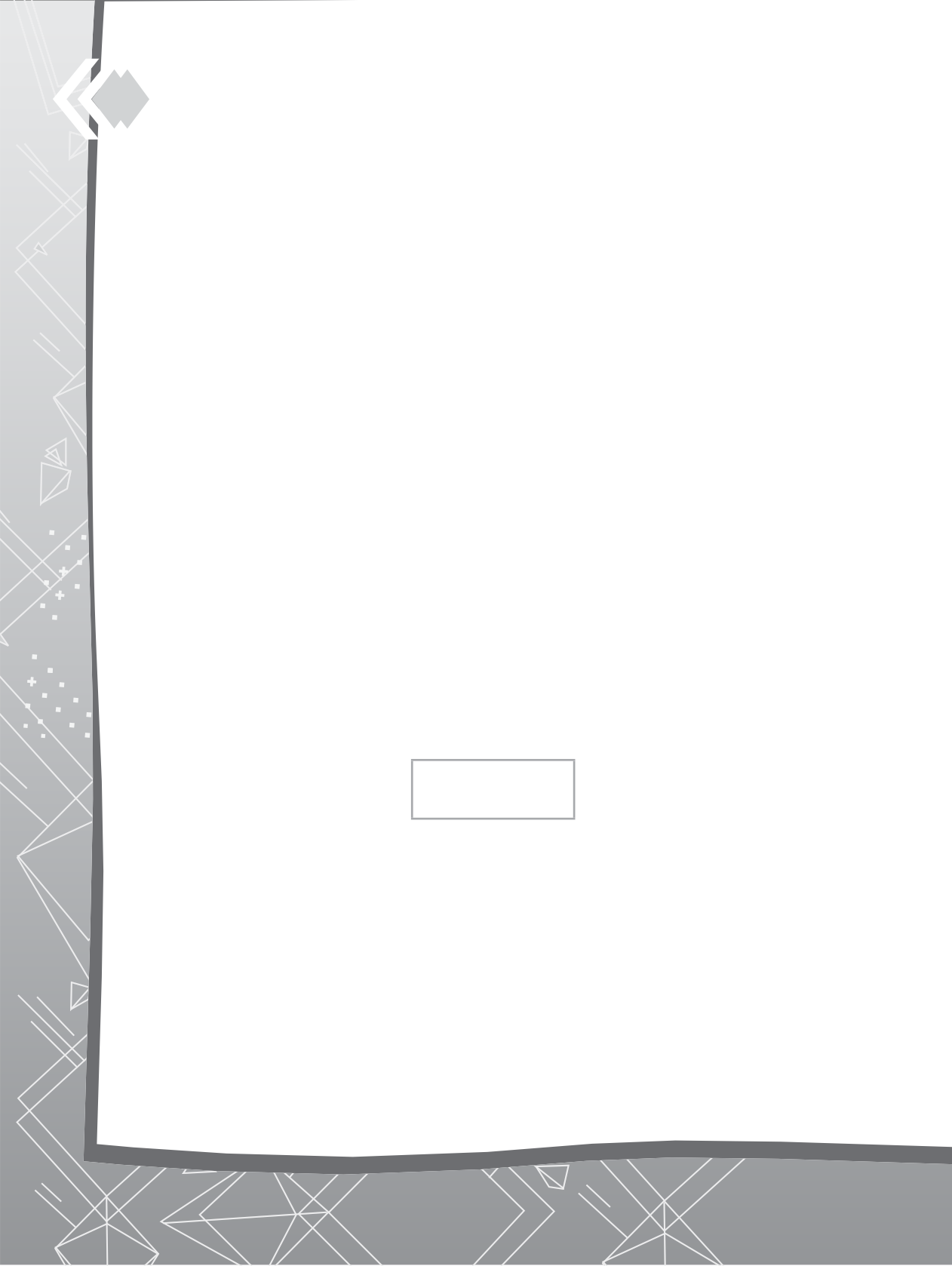 В некоторых заданиях надо выбрать несколько верных ответов из предложенных вариантов и отметить знаком «V».В некоторых заданиях требуется записать ответ в указанном месте после слова «Ответ».Если вы хотите изменить ответ, то зачеркните его  и  запишите рядом новый. Задания, где надо  выполнить  подсчёты,  можете  сна- чала сделать в черновике. Записи в черновике проверяться и оце- ниваться не будут.Советую выполнять задания в том порядке, в котором они да- ны. Для экономии времени пропускайте задание, которое не уда- ётся выполнить сразу, и переходите к следующему. Постарайтесь выполнить как можно больше заданий.На выполнение работы вам предлагается 35 минут. Желаю всем успеха!Вариант 1 Задание 1. Срок годности йогуртаБабушка хочет  купить  йогурт.  Но  она  никак  не  может  найтина упаковке срок годности товара. Помоги бабушке определить, до какого срока годен этот йогурт. Подчеркни нужную дату.20.03.202027.03.2020Задание 2. Что вредит здоровью?Ира решила покупать только самые полезные продукты. На упаковке джема она прочитала его состав:5Подчеркни в составе джема то, что вредно для здоровья.Задание 3. Что выбрать?Вася хочет купить печенье с кунжутом. Прочитай состав  пече- нья «Здоровье» и состав печенья «Золотые горы».Занятия во 2 классе127Подчеркни название печенья с кунжутом.Задание 4. Как действовать грамотно?Укажи порядок действий:Задание 5. Что купить?У Игоря через неделю день рождения. Иван решил купить дру- гу шоколадку. На ценнике  шоколада  «Изюминка»  указана  скидка 15 % и  его  цена  75  р.  На  ценнике  шоколада  «Ореховый»  указана цена 100 р. Какой шоколад купить, если срок хранения шоколада«Изюминка» истекает завтра, а шоколада «Ореховый» — через месяц?Ответ:   	Задание 6. Хватит ли денег?Вася хочет сделать подарок маме на 8 Марта. Он достал из ко- пилки такие деньги:128Занятия во 2 классеПродолжениеОн разделил сумму на две равные части и одну  решил  потра- тить на подарок. Вася решил купить маме заколку для волос, ко- торая стоит 42 р.Хватит ли ему денег?Ответ:   	Вариант 2 Задание 1. Срок годности молокаЛена с младшим братом пошла в магазин за  молоком.  Малыш уже умеет немного читать, но не знает, как определить срок год- ности молока. Помоги Лене показать брату, где указана дата год- ности продукта. Подчеркни нужную дату.Задание 2. Что вредит здоровью?Костя собирается в больницу к папе и решил купить  ему  зе- фир. На упаковке он прочитал состав:Подчеркни в составе сока то, что вредно для здоровья.Занятия во 2 классеЗадание 3. Что выбрать?129Оля хочет купить шоколадное печенье. Прочитай состав   пече- нья «Мишка» и состав печенья «Лакомка».Подчеркни название шоколадного печенья.Задание 4. Как действовать грамотно?Укажи действия, которые спасут тебя от ненужных покупок:Задание 5. Что купить?Света покупает творог  и  никак  не  может  решить,  покупать  его или нет. Сегодня  27  февраля,  дата  его  изготовления  28  января,  а срок хранения один  месяц.  Помогите  Свете  определиться  с  покуп- кой.Ответ:   	Задание 6. Хватит ли денег?Лере нужен новый блокнот. В магазине ей понравился красный блокнот по цене 75 р. Она решила взять для покупки деньги из копилки. В копилке у Леры были такие монеты:130Занятия во 2 классеХватит ли ей денег на  красный  блокнот  и  ещё  ручку  по  цене 25 р.?Ответ:   	Ответы5Занятия во 2 классеСистема оценивания131Задание 1.Задание 2.Задание 3.Задание 4.132Занятия во 2 классеЗадание 5.Задание 6.Наши проектыГотовим проект «Что дороже денег?» Краткое описание проектаИтоговый проектный продукт: дети максимально самосто-ятельно  пробуют  подготовить  плакат  или  эскиз  баннера  на  тему«Что дороже денег?» для школьной газеты или школьного сайта, Недели финансовой грамотности и других общешкольных образо- вательных событий.Выполнение проекта предусматривает самостоятельный поиск дополнительной информации, в том числе опору на содержание различных учебных предметов (литературное чтение,  окружающий мир, изобразительное искусство, музыка, технология и др.). Детям может понадобиться выход в Интернет со  стационарных  компьюте- ров, ноутбуков или личных мобильных   устройств   —   планшетов или телефонов.Выполняя проект, дети пробуют:различать материальные и нематериальные ценности, которые наполняют жизнь людей;Занятия во 2 классе133раскрывать внутреннее богатство человека, которое  не  зависит от денег;выделять нравственное содержание финансовых ситуаций; соотносить финансовые поступки и решения с принятыми эти-ческими нормами и правилами (быть честным, справедливым, ми- лосердным), оценивать их соблюдение или нарушение;решать моральные дилеммы, связанные с финансовыми поступ- ками и решениями.Основные проектные задачи:определить цель создания плаката «Что дороже денег?»; разработать общий замысел плаката и план его создания; определить критерии оценивания будущего  плаката; интегрировать  информацию  из  различных  источников  и  преоб-разовать её в текстовую и визуальную информацию плаката или эскиза баннера в соответствии с общим замыслом и целью группы;подготовить итоговый продукт от группы и представить его для обсуждения и оценивания в классе.Работа над проектом может быть организована раз- личными способами:й вариант: Учитель организует автономную параллельную работу нескольких групп над созданием проектных продуктов в со- ответствии с детскими замыслами.й вариант: Можно организовать распределенную работу не- скольких групп над созданием одного общего проектного продукта. Группы согласовывают общий замысел будущего продукта и дого- вариваются, какую часть общего продукта  готовит  каждая  группа. На всех этапах проектной работы необходимо постоянное межгруп- повое взаимодействие детей для согласования действий и проме- жуточных результатов. Кроме того, надо предусмотреть специаль- ный этап «сборки» результатов работы всех групп в единый   об- щий продукт.Поддержка учителя: можно подсказать детям обратиться за нужной информацией к Секрету № 8 и  другим  доступным  источ- никам. В группах, где возникают трудности организационного или содержательного характера, педагог помогает дополнительными направляющими вопросами, которые последовательно «ведут» учащихся по всем действиям в логике проектной работы. Важно обращать внимание детей на самоконтроль промежуточных резуль- татов каждого этапа работы.134Занятия во 2 классеГотовим проект «Правила умных покупок» Краткое описание проектаИтоговый проектный продукт: дети пробуют   подготовитьправила «умных» покупок в произвольно выбранной форме для школьной выставки, Недели финансовой грамотности и других об- щешкольных образовательных событий.Выполнение проекта предусматривает самостоятельный поиск дополнительной информации, в том числе опору на содержание различных учебных предметов (математика, литературное чтение, окружающий мир, технология и др.). Детям может понадобиться выход в Интернет со стационарных компьютеров, ноутбуков или личных мобильных устройств — планшетов или телефонов.Выполняя проект, дети пробуют:применить свои финансовые знания и навыки по совершению покупок для составления правил-ориентиров, правил-помощников для детей, которые не знают финансовой грамоты и имеют огра- ниченные житейские представления о том, как делать покупки.Основные проектные задачи:определить цель составления правил умных покупок; разработать общий замысел правил и план их составления; определить критерии оценивания будущих правил; интегрировать информацию из различных источников и преоб-разовать её в форму правил умных покупок в соответствии  с  об- щим замыслом и целью группы;подготовить итоговый продукт от группы и представить его для обсуждения и оценивания в классе.Для работы над проектом дети объединяются в груп- пы.Поддержка учителя: можно подсказать детям обратиться за нужной информацией к Секретам № 11, 12, 13, 14  и  другим  до- ступным источникам.5Занятия в 3 классе3 класс135Раздел 1. Как деньги попадают в кошелёк? Занятие № 1. Как подружиться с деньгами?136Занятия в 3 классеХод занятияЗнакомимся с учебным пособиемУчитель  предлагает   детям   пролистать   новое   учебное   пособие,обменяться своими впечатлениями, задать вопросы. Следует обра- тить внимание детей на Содержание пособия (с. 111), в котором даны названия 24 тем, объединённых в 4 раздела, и предложить детям попробовать ответить на 3—4 вопроса в их названиях.Высказываем	догадки-ответы	на	вопрос	в	названии Секрета № 1Учитель организует постановку учебной цели — открыть новый секрет финансовой грамоты: с кем и почему деньги дружат?Встречаемся с приятелями: «И снова вместе!»Во время чтения делаются остановки для прояснения с детьми вопросов внутри текста: 1) На что можно потратить целый миллион? (вопрос Куплю-То-Сомневаюсь-Что): Деньги можно тратить на кон- кретные цели, покупая нужные и полезные товары. Если денег очень много, можно направить какую-то их часть на благотвори- тельные цели — помочь больным людям, нуждающимся в дорого- стоящей операции, пожертвовать деньги на строительство храма и другие добрые дела, от которых польза будет всем. 2) Почему цены на схожие товары в разных магазинах различаются? (вопрос Дёшево-Не-Дорого): Возможно, в некоторых магазинах идёт рас- продажа этих товаров, могут быть другие причины. В любом случае, собираясь сделать покупку, грамотный покупатель срав- нивает цены на нужный товар в разных магазинах, чтобы сде- лать выгодную для себя покупку. 3) Финграмыч привёз прияте- лям морские ракушки и несколько мелких монет — центов и ев- ро, которыми его семья рассчитывалась на отдыхе в Испании.Разгадываем рисунок-провокацию «Что перепутал ху- дожник?»Художник перепутал финансовые привычки приятелей: на ме- сте Куплю-То-Сомневаюсь-Что должен  быть  Финграмыч,  потому что он старается делать обдуманные покупки; на месте Дёшево-Не- Дорого надо нарисовать Куплю-То-Сомневаюсь-Что, потому что она всё время сомневается и не может выбрать, что же ей купить; на месте Финграмыча должен быть Дёшево-Не-Дорого, потому что он убеждён, что самые выгодные покупки можно сделать только на распродажах.Занятия в 3 классеВыясняем, почему «Деньги уважают правила»137Во время чтения текста с остановками после каждого правила можно направлять внимание детей к их повседневному финансово- му опыту: «Давайте посмотрим, кто из нас соблюдает 1-е правило. Поднимите левую руку те, кто заходит в магазин, точно  зная, сколько денег имеет при  себе.  А  теперь  поднимите  правую  руку те, кто после покупки пересчитывает, сколько денег осталось при себе. Те, у кого подняты обе руки, наверняка смогут подружиться с деньгами, потому что уважают 1-е правило!Встаньте те, кто из вас перед покупкой спрашивает  себя:  Для чего мне нужна эта покупка? Мне это обязательно нужно купить? Те, кто встал со своих мест, соблюдает и уважает 2-е правило!Выходите к доске и становитесь в почётный ряд те, кто делает покупки, выгодные для себя, а не для продавца.  Расскажите,  как вам это удаётся. (Например, покупают товары в дискаунтерах; пользуются накопительными и дисконтными картами посто- янного покупателя; узнают об акциях и скидках  на  товары нужных групп в сетевых супермаркетах; сравнивают цены на сходные товары в  разных  магазинах  возле  дома;  идут  в  мага- зин со списком нужных покупок; не  заходят  в  магазин  просто так, без определённой цели.)»Учитель предлагает  поаплодировать  всем,  кто  вышел  к  доске  иобъяснил, как соблюдает 3-е правило, потому что оно самое труд- ное, всегда хочется его нарушить.Затем дети самостоятельно пробуют записать и подсчитать свои траты за день, неделю и месяц. Полученные суммы расходов не обсуждаются в классе, поскольку материальный достаток в семьях может различаться. Учитель может назвать классу имена детей, которые смогли вспомнить свои траты не только за день, но и за неделю, месяц.Всем вместе важно обсудить, к чему приводит нарушение трёх правил. Что надо изменить в своих  привычках,  чтобы  соблюдать эти правила?Объясняем, почему так говорят«Покупая одежду, посмотри на материю» — пословица даёт со- вет выбирать товар на основе его качества, а не второстепенных, внешних признаков, хотя именно они первыми бросаются в глаза. Можно предложить детям придумать свои советы, например: «По-138Занятия в 3 классекупая йогурт, посмотри на его срок годности» или «Покупая осен- ние ботинки, посмотри на толщину подошвы». Эффективным приёмом может быть сочинение вместе с детьми «советов наобо- рот» с юмором, например: «Покупая  осенние  кеды,  посмотри, какого цвета у них шнурки» или «Покупая  йогурт,  посмотри, какая корова нарисована на баночке».«Денежки счёт любят» — пословица предупреждает, что деньги любят и задерживаются  у  тех,  кто  держит  их  в  порядке,  то  есть ведёт учёт, сколько денег в кошельке, сколько и на что потрачено, сколько осталось.Обобщающий вывод. Чтобы подружиться с деньгами, надо со- блюдать три правила, которые они уважают: 1)  веди  учёт  всех своих финансов (сколько денег ты получаешь от взрослых, сколько и на что тратишь, сколько денег у тебя остаётся); 2) покупай нуж- ный товар хорошего качества; 3) выбирай из схожих нужных това- ров товар по лучшей цене, выгодной для тебя.Выполняем задания «Проверим себя!» (с. 6) и обсужда- ем результаты№  1:  выгодную покупку сделала Маша. Хотя она потратила денег больше, а купила  конфет  меньше,  чем  другие  ребята,  цель её покупки наиболее соответствует заданной — купить конфеты к праздничному столу. Покупку  Паши  тоже  можно  отнести  к  выгод- ной и соответствующей заданной   цели.   Саша   потратил   меньше всех денег, но вряд ли баночка леденцов уместна  на  праздничном столе. Важно обратить внимание детей,  что  выгодная  покупка  — не самая дешёвая покупка, а та, которая  соответствует  цели  и  сде- лана с минимальными тратами. Например, Маша купила дорогие шоколадные конфеты, но в небольшом количестве.№ 2: 1, 3.№ 3:  Васе  Лавочкину  не  хватит  денег  на  билет,  у  него  оста- лось 24 р. Для выполнения подсчётов дети могут воспользоваться рисунком монет на с. 7.Обсуждаем выводы «Согласны ли вы с тем, что…»Ловушка в выводе: «…денег хватает только тому, у кого их много».  Вывод можно исправить   так:   «…денег   хватает   только тому, кто умеет грамотно тратить их».Занятия в 3 классе1399. Узнаем, для чего дано задание для проверки своих сил (с. 7)Учитель поясняет   детям,   что   «Задание   для   проверки   своих сил»  в  конце  каждого  Секрета  выполняют  по  желанию  только  те, кто хочет попробовать свои силы.Занятие № 2. Встаньте, деньги, встаньте в круг!Планируемые результаты занятияДети смогут: 1) объяснить, что доходы — это деньги, которые человек получает за  результаты  своего  труда;  2)  привести  приме- ры основных видов доходов российской семьи (заработная плата, пенсия, стипендия, деньги за сдачу квартиры  в  аренду);  3)  распо- знать информацию о доходах семьи в различных контекстах и си- туациях.Ход занятияВысказываем догадки-ответы на вопрос в названии Се- крета № 2Учитель организует постановку учебной цели — открыть секрет денег: по какому кругу и зачем ходят деньги?Помогаем приятелям найти ответ на «Трудный вопрос»Во время чтения делаются остановки для прояснения с детьми вопросов внутри текста. Затем дети разбиваются   на   группы   по 5—6 человек и готовятся провести опрос, который поможет им выяснить, откуда  к  людям  приходят  деньги.  В  состав  опрашивае- мых могут входить одноклассники  или  школьники  из  других  клас- сов, учителя. Юные «социологи» делают запись результатов своего опроса, указывая: сколько человек участвовало в   опросе,   какие были заданы вопросы, какие даны ответы, какой вывод сделан в результате проведённого опроса.Обобщающий вывод. Источником денег является труд. Люди выполняют работу и получают за её результаты вознаграждение — заработную плату. Людям пожилого возраста, которые уже не ра- ботают, наше государство платит ежемесячную пенсию. Студентам, которые хорошо учатся в институте или колледже, государство вы- плачивает ежемесячную стипендию. У людей могут быть и другие источники дохода, например: выигрыш в  лотерею,  деньги  от  про- дажи урожая с приусадебного хозяйства, деньги  от  сдачи  кварти- ры в аренду.140Занятия в 3 классеИграем в «Доходы семьи»Учитель предлагает  детям  объединиться  в  группы  по  6—7  чело-век (театральные труппы) и описывает игровую ситуацию  и  усло- вия игры: «Ваши группы — это театральные труппы, то есть твор- ческие объединения артистов. Каждая труппа готовит необычный спектакль для детей, в котором живут и разговаривают не люди, а … доходы семьи. Вы уже знаете, что доходы бывают разные. Догово- ритесь между  собой,  кто  каким  доходом  будет  и  что  он  расскажет о себе зрителям. Придумайте интересное название  своему  спекта- клю».Можно подсказать детям, что в подготовке спектакля им помо- жет текст «Доходы входят в дом» и рисунок на с. 9. Когда «арти- сты» будут готовы, начинается показ спектаклей. Учитель наблю- дает, какие виды доходов называют  дети  и  что  рассказывают  о них. Особенно поощряются оригинальные и креативные детские идеи, например попытка сыграть отношения между основными и неосновными доходами, показать в телодвижениях высокие и не- высокие доходы.Завершается работа обсуждением с детьми, что они узнали из спектаклей о доходах.Выполняем задания «Проверим себя!» (с. 10)№ 1: верные ответы: 1, 2, 3. В ответе 2 следует пояснить, что денежный перевод является доходом для семьи, в которой живёт внук бабушки,  потому  что  он  получил  эти  деньги,  а  для  бабуш- ки — это траты, потому что она отдала эти деньги.№ 2: в детских  ответах  могут  быть  идеи  взаимосвязи  доходов и расходов. Можно предварительно обсудить с детьми принцип  ра- боты водяной мельницы. Проточная вода приводит в движение большое колесо мельницы. А движение этого колеса заставляет двигаться все остальные механизмы мельницы, в  результате  чего зерно перемалывается и получается мука, нужная людям для при- готовления хлеба. Без воды (доходов) не заработает мельничное колесо, без работы мельничного колеса (расходов) не   получишь муки (цель).№ 3: к доходам относятся: заработная плата мамы и папы Коли, премия мамы, пенсия бабушки, стипендия старшего брата Коли.Обобщающий вывод. Деньги ходят по кругу. Сначала люди соз- дают что-то нужное, полезное, ценное для всех. За результатыЗанятия в 3 классе141труда люди получают вознаграждение — заработную плату. Это основной источник доходов российских семей. На заработанные деньги люди покупают то, что им нужно для жизни. Покупатели обменивают свои деньги на  нужные  им  товары  и  услуги.  А  про- давцы обменивают свои товары и услуги на деньги.5. Обсуждаем выводы «Согласны ли вы с тем, что…»Ловушка в выводе: «...выигрыш в лотерею — основной доход семьи».  Изменить вывод, чтобы он стал верным,   можно,   напри- мер, так:  «...выигрыш  в  лотерею  не  основной,  но  очень  прият- ный доход семьи».Занятие № 3. Сколько стоит труд?Планируемые результаты занятияДети смогут: 1)  установить  зависимость  благосостояния  семьи от количества источников доходов и их размера; 2) различать ре- гулярные и нерегулярные доходы семьи, приводить их примеры;решать финансовые задачи на подсчёт суммы всех доходов, сум- мы доходов по группам.Ход занятияВысказываем	догадки-ответы	на	вопрос	в	названии Секрета № 3Учитель организует постановку учебной цели — найти ответ на вопрос в названии Секрета № 3.Выясняем вместе с приятелями: «Какого роста ваш доход?»Исследуем: «По какому признаку доходы разделены на две группы?»Дети сравнивают и  анализируют  особенности  доходов  семьи  в двух группах и делают выводы: к 1-й группе отнесены доходы, которые люди получают постоянно, регулярно, например каждый месяц — это регулярные доходы. Ко 2-й группе отнесены разовые доходы,  которые  люди  могут  получить,  а  могут  и  не  получить  — это нерегулярные доходы.Обобщающий вывод. Уровень доходов семьи может  быть  высо- ким, средним и низким. Чем выше уровень доходов, тем выше142Занятия в 3 классеблагосостояние семьи. Уровень доходов зависит от количества ис- точников доходов и  их  размера.  Чем  больше  источников  дохода  и чем выше размер каждого дохода, тем больше денег приходит в семью. Для благосостояния семьи важны основные регулярные до- ходы,  то  есть  доходы,  которые  семья  получает  постоянно,  напри- мер ежемесячно.Пробуем «Определить, что влияет на доходы людей»Направляющие вопросы к верхнему рисунку на с. 12. Кем ра- ботают эти люди? (Оператор, водолаз, учительница, врач скорой помощи, курьер.) Чем различаются их профессии? Какие из них, по-вашему, самые сложные?  Почему  вы  так  думаете?  Какие  из этих профессий, по-вашему, самые необходимые? Почему? Как связаны характер труда человека и размер его заработной платы?Направляющие вопросы к нижнему рисунку на с. 12. Чем различаются требования к работникам в трёх объявлениях? Чем различаются условия оплаты их труда? Как размер заработной платы зависит от условий труда?Обобщающий вывод. Размер заработной платы зависит от сложности труда человека и тех способностей, которые от него требуются. Кроме того, размер заработной   платы   может   зависеть от того, сколько часов человек отработал  (повременная  оплата  тру- да), или от того, какой объём работы выполнил (сдельная  оплата труда).«Проверяем	свои	выводы»	и	выясняем:	«Кого	ждёт успех в XXI веке?»Обобщающий вывод. Доходы человека зависят от его способно- стей, усилий и  трудолюбия.  Каждый  человек  наделён  талантом или одарён какими-то особыми способностями. Но чтобы открыть их в себе и развить, достичь значительных результатов, человеку надо много учиться и прилагать усилия.Выполняем задания «Проверим себя!» (с. 14)№ 1: заработная плата, стипендия, пенсия.№ 2: 1, 2, 4, 5, 6.№ 3: в ответах детей известные им доходы должны быть пра- вильно распределены по группам: регулярные и нерегулярные.Обсуждаем выводы «Согласны ли вы с тем, что…»Занятия в 3 классе143Ловушка в выводе: «...большое наследство — это регулярный доход семьи». Изменить вывод, чтобы он стал верным, можно, на- пример, так: «...большое наследство — это нерегулярный доход семьи».Занятие № 4. Бывает ли богатство без труда?Планируемые результаты занятияДети смогут: 1) объяснить, что благосостояние зависит от труда и способностей человека; 2) показать на примерах отличие   базо- вых потребностей людей от их желаний; 3) привести примеры си- туаций, в которых неумеренные желания вредят благосостоянию.Ход занятияВысказываем	догадки-ответы	на	вопрос	в	названии Секрета № 4Учитель организует постановку учебной цели — найти ответ на вопрос в названии Секрета № 4.Размышляем, почему «Мудрая рыбка» вернула всё, как былоРазмышления во время чтения с остановками. Назовите свои любимые сказки, в которых волшебные герои или предметы ис- полняют желания людей. О чём эти желания? Что происходит в сказках, когда все желания исполняются по волшебству? Почему надо уметь управлять своими желаниями? Кому из вас удаётся управлять своими желаниями в магазине?Обобщающий вывод учителя. Волшебному исполнению жела- ний и детей, и взрослых посвящено много сказок: например,  рус- ская  народная  сказка  «По  щучьему  велению»,  индийская  сказка«Золотая    антилопа»,    «Цветик-семицветик»    Валентина    Катаева,«Шёл по городу волшебник» Юрия Томина, «Холодное сердце» Вильгельма Гауфа.Многие герои сказок хотят, чтобы у них появилось богатство и изобилие по волшебству, без их собственного труда и усилий. Сна- чала эти герои желают иметь то, чего у них нет; потом — то, что есть у всех; а потом — то, чего нет ни у кого. И вот тут-то герои сказок попадают в «ловушку» богатства без труда: они перестают радоваться   тому,   что    имеют,    потому    что    желают    большего. И опять на помощь приходят волшебные силы, которые забирают144Занятия в 3 классевсё, что дали, и возвращают героев к тому, что те имели  до  ис- полнения своих желаний.Встречаются герои сказок, к которым случайно попадают вол- шебные предметы, исполняющие желания (например, спички, ле- пестки цветка). Сначала эти герои загадывают бестолковые и бес- цельные желания, от исполнения которых не только ничего не улучшается в их жизни, а, наоборот, появляются новые проблемы. Но постепенно эти герои делают удивительное открытие: настоя- щую радость испытываешь от тех желаний, которые ты исполня- ешь сам, когда ты можешь подарить людям своё  внимание,  по- мощь, заботу, которые ценнее всех денег.Разгадываем рисунок-провокацию «Что перепутал ху- дожник?»Художник соединил вместе героев из разных произведений: Емеля на печи и волшебная щука — из русской народной сказки«По щучьему велению»; маленькая  золотая  рыбка  —  из  сказки А. С. Пушкина «Сказка о рыбаке и рыбке»; антилопа, волшебные копыта которой высекают золотые монеты, — из индийской сказ- ки «Золотая антилопа»;  хозяйственный  кот  со  сковородой  в  ру- ках — Кот Матроскин из книги Эдуарда Успенского «Каникулы в Простоквашино».Выясняем, чем опасны «лёгкие деньги»Обобщающий вывод. Деньгами, которые достались без труда и усилий, люди не дорожат и обычно тратят их  без  особых  разду- мий. Поэтому такие деньги быстро и незаметно заканчиваются.Объясняем, почему так говорят«Много желать,  добра  не  видать»  —  пословица  предупреждает о том, что неумеренные желания человека  могут  сделать  его  сво- им рабом.«Собирай по ягодке — наберёшь кузовок» — пословица совету- ет нам не желать всего и сразу, а трудиться и постепенно увели- чивать свой достаток.«Наш труд — наш клад» — пословица подсказывает нам, что неиссякаемый источник нашего благосостояния — это наш труд.Выполняем задания «Проверим себя!» (с. 18)№ 1: 1 —  б;  2  —  а;  3  —  г;  4  —  в.№ 2: у Марии — 109 р., у Никиты — 93 р. 50 коп.Занятия в 3 классе145№ 3: в детских рисунках могут быть идеи и  образы  созида- тельной силы труда  (например,  люди  строят  дома,  пекут  хлеб)  и идея разрушительной силы лени (например, засохший цветок в горшке, гора немытой посуды, тарелки падают на пол и бьются).7. Обсуждаем выводы «Согласны ли вы с тем, что…»Ловушка  в  выводе:  «...достаток  человека  зависит  от  везения и случая». Изменить вывод, чтобы он  стал  верным,  можно,  напри- мер, так: «...достаток человека зависит от его усилий и труда».Занятия № 5—6. Приглашаем деньги в гости!Планируемые результаты занятияДети смогут: 1) объяснить, что ко всем доходам семьи надо от- носиться бережливо, потому что для их получения взрослые при- ложили усилия и способности; 2) распознавать регулярные и не- регулярные доходы в различных ситуациях; 3) решать финансовые задачи на подсчёт среднего дохода семьи; 4) сравнивать на диа- граммах величину доходов по группам.Ход занятияЗадаём вопросы к названию Секрета № 5Учитель организует постановку учебной цели — открыть секрет доходов: какие бывают доходы?Делаем вместе с приятелями «Трудный выбор»Обобщающий вывод. Дополнительные доходы семьи — это не случайные или лёгкие  деньги,  они  тоже  заработаны  трудом  стар- ших. Дополнительный доход не повод, чтобы оплатить друзьям посещение кафе, кино или других удовольствий. Во всём мире в совместных мероприятиях принято каждому платить  за  себя.  Чест- ные финансовые  отношения  означают,  что  никто  не  живёт  за  чу- жой счёт.  Тем  более  что  дети  пока  не  зарабатывают  деньги  сами, а получают их от своих родителей.Объясняем: «Какие доходы планируют получить на лес- ной ярмарке сказочные герои?»Медведь планирует получить доход на лесной ярмарке от про- дажи мёда со своей пасеки; Царь — от продажи своих сокровищ в сундучке; Емеля — от продажи клада; Иван-дурак — от продажи золота; бабушка Красной Шапочки — от продажи пирожков, кото- рые испекла; Машенька — от продажи лесных яблочек с яблони,146Занятия в 3 классекоторая укрыла девочку ветвями, чтобы её не заметили гуси-лебе- ди; Иван-царевич шьёт сапоги-скороходы, которые продаст и полу- чит доход; Серый Волк ловит кур, а Кот в сапогах — рыбу для продажи на лесной ярмарке.Выполняем задания «Проверим себя!» (с. 22)№ 1: общая сумма регулярных доходов — 54 тыс. р.  (заработ- ная плата мамы и папы по 20 тыс. р., пенсия бабушки 14 тыс. р.).№ 2: нерегулярные  доходы  —  премия  папы  7  тыс.  р.;  долг 5 тыс. р., который маме вернула подруга; 500 р. от продажи ведра вишни; робот-приз, который Коля получил за участие в конкурсе.№ 3: заработная  плата  —  основной  источник  доходов.Решаем кейс «Чей доход выше?»В этом месяце общий доход:семьи Финграмыча — 91 тыс. р.семьи Куплю-То-Сомневаюсь-Что — 72 тыс. р. семьи Дёшево-Не-Дорого — 96 тыс. р.В семье Финграмыча — 7 человек.В семье Куплю-То-Сомневаюсь-Что — 6 человек. В семье Дёшево-Не-Дорого — 5 человек.Средний доход  на  одного  человека:в семье  Финграмыча  —  13  тыс.  р.  (91  тыс.  р.  :  7  чел.  == 13 тыс. р.);в семье Куплю-То-Сомневаюсь-Что — 12 тыс. р. (72 тыс. р. :: 6 чел. = 12 тыс. р.);в семье Дёшево-Не-Дорого — 24 тыс. р. (96 тыс. р. : 5 чел. = больше 19 тыс. р.).На подсчёт среднего дохода на одного члена семьи не влияет информация о том, на что каждая семья потратила часть своих доходов.Обсуждаем выводы «Согласны ли вы с тем, что…»Ловушек нет.В завершение занятия подводится его итог: что узнали о доходах.Играем и исследуем: «От чего зависит средний доход семьи?»В этой игре дети пробуют максимально самостоятельно органи- зовать свои игровые действия, пользуясь поэтапной и пошаговой инструкцией в учебном пособии (с. 24). Учитель устанавливаетЗанятия в 3 классе147время на выполнение каждого  этапа  игры:  1-й  этап:  на  1-й  и 2-й шаги — всего 1 мин, на 3-й, 4-й, 5-й шаги — всего 5 мин, на 6-й шаг —  всего  1  мин;  2-й  этап: на  1-й  и  2-й  шаги  —  всего 3 мин, на 3-й шаг — всего 1 мин; 3-й этап: на 1-й и 2-й шаги — всего 3 мин, на 3-й шаг — всего 1 мин. Во время игры учитель наблюдает, как дети определяют размеры доходов своей игровой се- мьи: исходят из желания, чтобы доходы были большие; исходят из того, что небольшие доходы им легче подсчитать, или исходят из предположений, в каких профессиях за какой труд сколько платят. Во время выступлений групп можно задать им вопрос об этом.Обобщающий вывод. Средний доход семьи зависит не только от общей суммы дохода, но и от  количества  человек  в  семье.  По  раз- меру среднего дохода на одного члена семьи наше государство определяет, нуждается семья в дополнительной финансовой под- держке или нет.«Находим три различия в доходах жителей сказочных стран»У жителей «Тридесятого государства» и жителей «Тридевя- того царства» одинаковые пенсии и прибыль  от  предприниматель- ской деятельности (по 20 тыс. ед.); заработная плата жителей«Тридесятого государства» такая же, как стипендия жителей «Три- девятого царства» (по 40 тыс. ед.); заработная плата жителей«Тридевятого царства» такая же, как стипендия жителей «Триде- сятого государства» (по 30 тыс. ед.); стипендия жителей «Тридеся- того государства» такая же, как доход от продажи овощей у жите- лей «Тридевятого царства» (по 30 тыс. ед.).Самые невысокие  (низкие)  доходы  —  от  продажи  овощей с  приусадебных   участков   жителей   «Тридесятого   государства» (10 тыс.  ед.).Самые  высокие   доходы   —   это   заработная   плата   жителей«Тридесятого государства» и стипендия жителей «Тридевятого царства» (по 40 тыс. ед.).Обсуждаем выводы «Согласны ли вы с тем, что…»Ловушка в выводе:  «...чем  ниже  доход  человека,  тем  больше ему надо надеяться на везение и лёгкие деньги. Изменить вывод, чтобы он стал верным, можно, например, так: «...чем ниже доход человека, тем больше ему надо учиться, развивать свои способ- ности и больше работать для увеличения доходов».148Занятия в 3 классеЗанятия № 7—8. Хочу купить! Могу купить?Планируемые результаты занятияДети смогут: 1) объяснить, почему нельзя купить сразу всё, чтохочется; 2) оценить  правильность  финансовых  действий  в  различ- ных ситуациях; 3) решать и составлять финансовые  задачи  на  под- счёт денег для покупок.Ход занятияВысказываем предположения, о чём название Секрета№ 6Учитель организует постановку учебной цели — открыть се- крет: можно ли купить то, что хочется?Размышляем вместе с приятелями: «Что делать?»Направляющие вопросы. Для чего люди покупают и читают книги? Как вы обычно выбираете себе книгу в магазине? На что в книге вы обращаете внимание? Какие из книг на рисунке имеют отношение к финансовой грамоте? Почему Куплю-То-Сомневаюсь- Что не хватило денег на книгу?  Назовите  все  возможные  причи- ны. (Например, Куплю-То-Сомневаюсь-Что не хватило денег на книгу, потому что она выбрала слишком дорогую книгу, цена ко- торой превышает ту сумму, которую девочка приготовила для по- купки; девочка не подсчитала, сколько денег у неё есть для по- купки, и не сравнила эту сумму с ценой книги, которую захотела купить; девочка накопила недостаточно денег для покупки книги и преждевременно отправилась в магазин.)Обобщающий вывод.  Нам  не  всегда  хватает  денег  на  нужныепокупки, если мы неправильно спланировали свои траты, если не подсчитали, в течение какого времени сможем накопить нужную сумму на свою финансовую цель.Разбираемся в личных доходах и расходах: «По вашему велению, по вашему хотению…» с помощью «Необычных учи- телей»Во время чтения с остановками проясняем вместе с детьми во- просы: Как согласовывать свои личные интересы с интересами других членов семьи? Как  учитывать  потребности  близких  людей, если это ограничивает собственные желания? Что надо сделать, чтобы найти нужную сумму у себя?Занятия в 3 классе149Приведите примеры правильного обращения с деньгами, в том числе из личного опыта. В каких ситуациях деньги помогают нам научиться быть самостоятельными? заботиться о  себе  и  других? Что в нашей жизни зависит от денег, а что не зависит?Обобщающий вывод. Желания человека что-то купить часто не учитывают его финансовые возможности. Поэтому не всегда мож- но купить сразу всё, что хочется.  Но  если  желание  разумное  и стоит того, чтобы его исполнить, его следует превратить в финан- совую цель и постепенно, терпеливо копить нужную сумму. Для этого определяют, за счёт чего и какое количество денег можно откладывать каждый день (или каждую неделю), и подсчитывают, сколько дней потребуется для достижения своей цели-желания.Выполняем задания «Проверим себя!» (с. 29)№ 1: правильными являются комбинации неповторяющихся товаров, на общую  сумму,  не  превышающую  у  Миши  —  100  р., у Серёжи — 89 р.№ 2: правильными являются любые комбинации расходов Ка- рины, общая сумма которых не превышает 1 тыс. р. Например, Карине хватит 1 тыс. р., чтобы пригласить всех  в  кафе  (вместе  с ней — 5 человек). Или она может купить что-то к праздничному столу в пределах 1 тыс. р.№ 3: в детских финансовых задачах, кроме условий и вводных данных, должно быть чётко сформулировано требование; дети  го- товят правильный ответ к своей авторской задаче.Обсуждаем выводы «Согласны ли вы с тем, что…»Ловушка в выводах: «...уметь распоряжаться деньгами надо только в том случае, если имеешь много денег», «...если имеешь мало денег, их надо быстро потратить. А потом просить у ро- дителей ещё».Определяем: «Что могут купить герои сказок?»Товары спрятаны в QR-коде: велосипед, смартфон, ноутбук, сноуборд,  кроссовки,  мультиварка,  набор   футболок.   Каждый товар подписан и имеет  ценник.  Цены  на  товары  от  5  тыс.  р.  до 25 тыс. р.1) Купить все товары никто не сможет (в магазине товаров на общую сумму 83 тыс. р., такой большой суммы нет ни у кого из героев сказок).150Занятия в 3 классеНа покупки хватит имеющихся денег всем (меньше всего де-нег у Варвары-Красы — 1 тыс. р., но она может купить 1 футбол- ку за 1 тыс. р.).Если объединятся все герои, кроме  Медведя,  они  смогут  со- обща купить ноутбук.Возможно множество   иных   комбинаций   для   общих   покупок с учётом  того,  что  сказочные  герои  могут  вносить  в  общую  покуп- ку только какую-то часть своих денег.«Оцениваем, грамотно ли поступили друзья»Финграмыч и Дёшево-Не-Дорого поступили грамотно: оба сде- лали полезные покупки, и у них осталось достаточно денег для других запланированных расходов (детское кафе, роллердром); они также приняли грамотное решение не давать денег в долг Куплю- То-Сомневаюсь-Что, потому что, во-первых, она не вернула Дёшево-Не-Дорого долг, который взяла неделю назад, значит, есть риск, что её долг вырастет и ей будет ещё труднее вернуть его; а во-вторых, она просит у приятелей деньги на бесполезную покуп- ку, потому что игра ей не очень-то и нужна. Куплю-То- Сомневаюсь-Что поступила неграмотно: она выбрала дорогую по- купку, на которую ей не хватало своих денег, и  стала  просить взаймы у приятелей. Поскольку она не вернула Дёшево-Не-Дорого долг, который взяла неделю назад, она не умеет ещё планировать свои расходы с учётом долгов, не возвращает их вовремя. Ей луч- ше не просить деньги в долг.Определяем финансовые привычки приятелейДети в  группах  работают  над  заполнением  таблицы.5Занятия в 3 классе151Продолжение9. Обсуждаем выводы «Согласны ли вы с тем, что…»Ловушка в выводе: «...если  друг  просит  взаймы,  надо  сразу дать ему деньги, не спрашивая, для чего. Иначе дружбе — конец».Занятие № 9. Чем богат человек?Планируемые результаты занятияДети смогут: 1) объяснить, что человек богат не только матери- альными благами (деньги, дорогие вещи), но  и  своими  качества- ми, способностями, трудолюбием, добрыми отношениями с други- ми; 2) привести примеры ситуаций, когда  успех  приходит  к  лю- дям, которые стремятся своими делами менять мир к лучшему;оценить финансовые поступки с точки зрения соблюдения или нарушения морально-этических норм.Ход занятияВысказываем	догадки-ответы	на	вопрос	в	названии Секрета № 7Учитель организует постановку учебной цели — ответить на вопрос в названии Секрета № 7.152Занятия в 3 классеПомогаем приятелям открыть, что «Самое дорогое»Обобщающий  вывод.   Хвастаться   большим   количеством   денегпринято считать дурным тоном и признаком плохого воспитания. Если человек к тому же начинает свысока и небрежно относиться к тем, у кого денег меньше, он ведёт себя очень глупо и некраси- во. А если он так ведёт себя со  своими  друзьями,  то  может  и дружбу разрушить. Лёгкие деньги у него быстро закончатся, а вот дружить с ним вряд ли кто-то захочет.Разгадываем рисунок-провокацию «Что перепутал ху- дожник?»Художник нарисовал, как Бедность щедро делится  с  приятеля- ми заботой, дружбой, радостью. У  неё  лёгкая  сумка  и  приветли- вая улыбка на лице. А рядом на чемодане, через край набитом пачками денег, сидит печальное Богатство и собирает милостыню с протянутой рукой.Обобщающий вывод. Почему-то в сказках ни об одном жадном, глупом и завистливом богаче не  говорится,  что  он  работал  с  утра до ночи и  накопил  богатство  своим  трудом  или  умом.  А  бедные люди в сказках хорошо относятся к  другим,  никого  не  обманыва- ют и не крадут чужого, трудятся изо дня в день. И однажды  про- исходит то же самое, что и  в  реальной  жизни:  мнимые  богачи  те- ряют вмиг всё своё богатство и остаются ни  с  чем,  а  бедные  полу- чают и богатство, и счастливый конец своим испытаниям.Выясняем: «Чем богаты богатые люди?»Обобщающий вывод. Истории успешных бизнесменов подтверж- дают, что успех и заслуженное богатство приходят  к  тем,  кто  хо- чет изменить мир к лучшему, кто много работает, упорно идёт к поставленной цели, стремится помогать нуждающимся!Выполняем задания «Проверим себя!» (с. 37)№ 1: 1) Поступок Лены можно оценить как правильный, пото- му что она проявила сочувствие к подруге, посоветовала быть вни- мательнее. А можно оценить как неправильный: у Лены не было цели купить себе что-то необходимое, и она могла бы одолжить подруге деньги на лекарство для бабушки, потому что для пожи- лого человека это необходимая покупка.2) Поступок Васи можно оценить  как  правильный,  потому  что он проявил сострадание и накормил голодную собаку. А можноЗанятия в 3 классе153оценить как неправильный: одноразовая помощь всё равно не спа- сёт от голода старую собаку. Хотя, может быть, завтра её поддер- жит кто-нибудь ещё?3) Поступок Рустама можно оценить  как  правильный,  потому что он не стал просить у родителей денег на подарок другу, а ре- шил подарить свою машинку. А можно  оценить  как  неправиль- ный: вряд ли хорошей идеей можно считать то, что Рустам отдаёт то, что ему подарили с любовью родители. Лучше бы Рустам что- то сам сделал своими руками. Ведь не подарок дорог для настоя- щего друга, а внимание.В основе всех ситуаций лежат моральные дилеммы, выбор: главное — обсудить мотивы, причины тех или иных  поступков Лены, Васи и Рустама. На отношение детей к описанным ситуаци- ям влияют семейные традиции и установки родителей.№ 2:  верно  всё,  кроме  скупости.№ 3: в детских рисунках могут быть идеи, образы  и  матери- альных благ, и духовного богатства человека (любовь, милосердие, доброта, отзывчивость).Обсуждаем выводы «Согласны ли вы с тем, что…»Ловушек нет.Раздел 2. Куда деньги исчезают из кошелька?Занятие № 10. Эти неуловимые деньги…Планируемые результаты занятияДети смогут: 1) объяснить, что расходы — это деньги, которые семья тратит на товары и услуги; 2) объяснить последствия необ- думанных трат (если тратить деньги необдуманно, их может не хватить на нужные покупки); 3) называть основные направления расходов российской семьи; 4) сравнивать долю расходов по на- правлениям в бюджете семьи на основе диаграммы.Ход занятияВысказываем догадки к названию Секрета № 8Учитель организует постановку учебной цели.Ведём наблюдения за «Заколдованной копилкой»Во время чтения с остановками проясняем вместе с детьми во- просы: Для чего нужны копилки? В каких ситуациях людям очень154Занятия в 3 классепомогают накопления? Трудно ли копить деньги? Как грамотно копить деньги?Обобщающий вывод. Чтобы накопить деньги, надо контролиро- вать свои траты, не брать каждый день деньги из копилки, иначе никогда не накопишь на свою цель.Исследуем: «Что общего на этих рисунках?»На всех  рисунках  люди  покупают.Обобщающий вывод. Всё, что приходит в  семью,  —  это  доходы. Всё, что мы тратим, называется расходами. Прожить без расходов невозможно. Но вот жить без лишних, необязательных расходов — этому стоит научиться. Деньги не случайно сравнивают с водой, ко- торую не удержишь в руках. Если деньгами не управлять, быстро истратишь всё, что имеешь, и не поймёшь, на что ушли деньги.Готовим детское ток-шоу «На что мы тратим деньги?»Дети пробуют максимально самостоятельно организовать свои игровые    действия,    пользуясь    инструкцией    в    учебном    пособии (с. 40). Причём учитель может предложить свою кандидатуру на позицию режиссёра или гостя программы.Направляющие вопросы на этапе детской подготовки ток-шоу: Чем   ток-шоу   отличается   от    других    программ?    («Разговорное шоу» — это развлекательная программа, в которой приглашённые участники, гости активно  обсуждают  какую-то  интересную  и  важ- ную тему.) Кто обычно участвует в  ток-шоу?  (Ведущий,  основные гости, зрители  в  студии,  которые  тоже  могут  задать  гостям  вопро- сы и высказать своё мнение.) Что надо продумать режиссёру и его помощникам для проведения ток-шоу «На что мы тратим деньги?»? (Самое главное — сценарный план программы: 1)  вступительное слово ведущего ток-шоу о том, почему нам важно и интересно  об- судить эту тему; 2) составить 2—3 интересных вопроса ведущего к основным  гостям  программы;  3)  составить  1—2  интересных  вопро- са для дискуссии зрителей в студии; 4) заключительное слово ве- дущего.Учитель подсказывает  детям,  что  для  подготовки  ток-шоу  мож-но использовать текст «Можно ли обойтись без расходов?». Когда сценарный план будет готов и все займут свои места, начинается ток-шоу.Обобщающий вывод. Без расходов люди не могут обойтись. Основными направлениями расходования денег в семье являютсяЗанятия в 3 классе155питание, одежда и обувь, коммунальные платежи, лекарства, по- купка техники, книг, развлечения, хобби. Расходы детей — это покупка сладостей, билетов в кино, расходы на развлекательные игровые центры, покупка школьных товаров (например, ручка, ка- рандаш, ластик, альбом).Объясняем, почему так говорят«Деньги, что вода» — эта поговорка предупреждает нас, что своими расходами надо учиться   управлять   (то   есть   планировать их, обдумывать, вести учёт своих расходов), иначе деньги  быстро утекут, как вода сквозь пальцы.Выполняем задания «Проверим себя!» (с. 41)№ 1: расходы на покупку = цена одного товара × количество товаров.№ 2: в детских рисунках или списках товаров и услуг  должны быть верно указаны полезные товары и услуги.№ 3: 1, 2, 4.№ 4: расходы  на  продукты  питания.Обсуждаем выводы «Согласны ли вы с тем, что…»Ловушек нет.Занятия № 11—12. Как мы тратим деньги?Планируемые результаты занятияДети смогут: 1) объяснить, что управление личными тратами начинается с финансовой цели (прежде чем  делать  покупку,  надо точно определить: что купить? для  чего?  сколько  денег  требуется на покупку?); 2) оценить грамотность финансовых действий в раз- личных ситуациях;  3)  решить  финансовые  задачи  на  подсчёт  сум- мы, необходимой для покупки нужного товара.Ход занятия1. Высказываем	догадки-ответы	на	вопрос	в	названии Секрета № 9Учитель организует постановку учебной цели — найти ответ на вопрос в названии Секрета № 9.156Занятия в 3 классеВыясняем вместе с приятелями причины «Неудавшейсяпокупки»Девочка допустила несколько ошибок: 1) Она отправилась  поку- пать  коньки,  не  подсчитав  деньги  в  своей  копилке,  решив,  что  за два месяца в копилке собралось  много  денег.  2)  Скорее  всего,  она не ставила финансовую цель — накопить именно  на  коньки,  а  ре- шила их купить только потому, что узнала о распродаже.3) Она не узнала,  сколько  стоят  коньки,  и  не  подсчитала,  хватит ли ей денег из копилки на покупку.Обобщающий  вывод.  Прежде чем бежать в магазин за покуп- кой, надо посчитать,   хватит   ли   вам   денег   на   нужную   покупку. Для этого предварительно выясните,  сколько  стоит  товар,  и  срав- ните нужную сумму с той, которая имеется у вас.Решаем финансовую задачу, за какой срок приятели накопят нужную сумму (с. 43)С помощью рисунка различных товаров (с. 44) дети сами до- определяют условия задачи: выбирают товары (один или несколько), на покупки которых приятели копят деньги. Дети могут подсчи- тать, за какой срок накопит нужную сумму один из приятелей. Учитель подсказывает детям, что решить задачу им поможет текст«За какое  время  можно  накопить  нужную  сумму?».Обобщающий  вывод.  Срок накопления нужной   суммы   зависит от того, 1) какую сумму вы хотите накопить  (чем  больше  нужная сумма, тем дольше копить), 2) от размера регулярного взноса (чем больше взнос, который вы регулярно  вносите  в  копилку,  тем  бы- стрее в ней соберётся нужная сумма).Разбираемся, почему «Деньги надо тратить… грамотно?» Важно, чтобы дети привыкали обращать внимание на личный повседневный опыт трат, оценивали свои финансовые действия, находили свои ошибки, объясняли их и предлагали грамотныедействия в различных жизненных ситуациях.Объясняем, когда так говорят«Плакали мои денежки» — поговорка предупреждает, что не- обдуманные расходы ведут к потере денег.«Не по карману затеи» — поговорка предупреждает, что надо планировать и совершать такие расходы, на которые тебе хватит доходов и накоплений.Занятия в 3 классе157Выполняем задания «Проверим себя!» (с. 46) и обсуж- даем результаты№ 1: пакет сока, пачка печенья, книга.№ 2: чтобы купить нужный товар, надо выбрать товар не до- роже имеющейся суммы денег.№ 3: в детских ответах могут быть различные комбинации то- варов, отвечающие двум условиям: 1) расходы на них не превы- шают 99 р.,  это  общая  сумма  денег  из  копилки;  2)  эти  товары  мо- гут быть подарком ко дню рождения друга.№ 4: в детских ответах (рисунках, инсталляции, пантомиме) могут быть идеи, например: у того, кто не знает финансовой гра- моты, всегда пустой кошелёк.Обсуждаем выводы «Согласны ли вы с тем, что…»Ловушки в выводах: «…надо покупать всё, что хочется, пока не закончатся деньги» и «…надо найти товары, на которые хватает денег, и их купить».Решаем финансовую задачуДети обнаруживают недостаточно данных в условии задачи, а именно: какую часть из 100 р. Вася еженедельно тратит на обяза- тельные расходы?Решаем финансовые кейсыКейс «Помогите Куплю-То-Сомневаюсь-Что сделать покупку»Куплю-То-Сомневаюсь-Что накопила 83 р.Куплю-То-Сомневаюсь-Что выбрала для будильника батарей- ку  любимого  зелёного  цвета  и  не  обратила  внимания  на  её  це- ну — 90 р. 20 к., это больше, чем  имеющаяся  у  девочки  сумма. Кроме того, при покупке батареек надо обязательно учитывать, подходит ли их размер для конкретной модели будильника.На покупку ей не хватило 7 р. 20 к.Девочке надо уточнить, какого размера батарейки подходят для будильника, выбрать нужные батарейки, сравнить  их  цену  с той суммой, которая имеется в наличии, и попросить у родителей добавить столько денег, сколько не хватает для покупки: 7 р. 20 к., если нужны зелёные батарейки, или 37 р., если нужны синие батарейки. Если для будильника нужны золотистые батарейки, девочке хватит денег из копилки и ещё останется 12 р. 85 к.158Занятия в 3 классеКейс «Объясните, в чём ошибся Дёшево-Не-Дорого»Дёшево-Не-Дорого накопил 100 р.Дёшево-Не-Дорого решил  сэкономить  и  забыл  о  цели  покуп-ки — купить календарь с машинками.Для покупки ему хватило бы денег.Он может подарить календарь с изображением кукол какой- нибудь девочке.Обсуждаем выводы «Согласны ли вы с тем, что…»Ловушек нет.Занятия № 13—14. Что сильнее рекламы?Планируемые результаты занятияДети смогут: 1) объяснить, что назначение рекламы — при- влечь внимание покупателя  к  товарам  и  услугам;  2)  распознать в рекламе информацию, полезную для покупателя (о свойствах товара, его отличиях от других схожих товаров), и ловушки;оценить полезность рекламной информации в различных ситуа- циях.Ход занятияВысказываем	догадки-ответы	на	вопрос	в	названии Секрета № 10Учитель организует постановку учебной  цели  —  определить, как покупателю относиться к рекламе.Помогаем приятелям решить «Трудную задачу»Во время чтения с остановками проясняем вместе с детьми во- просы: Для чего нужна реклама шоколада, если его и так хочется купить? Какая реклама полезна для покупателя? Может ли рекла- ма быть опасной для покупателя? Реклама помогает вам делать нужные покупки?Обобщающий вывод.  Фирмы-производители используют рекла- му для продвижения своих товаров и услуг на рынке. Каждый производитель стремится привлекательно описать свои товары, вы- делить их среди подобных  товаров  других  производителей. Реклама привлекает покупателя яркими красками и призывами купить товар.Занятия в 3 классеВыясняем: «Кому нужна реклама?»159Направляющие вопросы. Вы смотрите рекламу? Что вы видите в ней? Какая информация вас привлекает в рекламе? Что случит- ся, если реклама вдруг исчезнет?Обобщающий вывод. Реклама может влиять на выбор покупа- теля. Например, покупателей, как правило, привлекают такие ре- кламные обещания: «Купите этот товар, плюс ещё один для вас — в подарок!», или изображения на рекламных щитах популярных артистов, которые пользуются рекламируемым товаром, или ре- кламные фразы типа «Спешите, наше предложение действительно только до конца недели!». Люди, которые создают рекламу, очень хорошо знают психологию людей, умеют создавать у них особое настроение, вызывать позитивные эмоции и отношение к товарам, желание делать покупки.Превращаем информацию «Это любопытно» в хитрые вопросы друг для друга про рекламуРекомендуется включить демонстрацию 3—4 цветных слайдов, подготовленных на основе визуальных материалов из открытых источников, с фотоизображением крупным планом рекламных щи- тов, буклетов или листовок известных фирм-производителей.Выполняем задания «Проверим себя!» (с. 51)№ 1:  к  сомнительным  покупкам  Коли  можно  отнести  три  руч- ки по 25  р.  (одновременно  три  ручки  Коле  не  понадобятся,  разум- нее покупать их по одной  по  мере  необходимости)  и  десять  короб- ков спичек по 90 коп. (не ясна цель покупки).№ 2: на яркие картинки и рекламные слоганы не нужно обра- щать внимания, потому что в них, как правило, не содержится полезная для покупателя информация о качестве товара. Но имен- но эти уловки рекламы (цвет, картинки, слоганы) могут повлиять на решение покупателя сделать покупку.№ 3: в  детских  рекламах  финансовой  грамоты  могут  быть  идеи и образы, связанные с повседневными ситуациями из жизни, в которых детям нужны финансовые знания, полезные финансовые привычки, умение принимать грамотные финансовые решения о покупках, выборе подарков, накоплении на свою финансовую цель.Ведём поиск интересной информации о рекламе «Для самых любознательных!»160Занятия в 3 классеОбсуждаем выводы «Согласны ли вы с тем, что…»Ловушка в  выводе:  «...без  рекламы  нельзя  выбрать,  что  ку-пить».Решаем финансовые кейсыКейс «Помогите Куплю-То-Сомневаюсь-Что найти в рекламе полезную информацию»Полезная информация в рекламе шоколада «Руис»:  молоч- ный шоколад. Полезная информация в рекламе шоколада  «Ма- лыш»: 75 %  какао, 75 рублей.Ловушки в рекламе шоколада «Руис»: «Подарит вам незабы- ваемое  наслаждение!»,  «Зачем  выбирать  что-то  ещё?»,  «Перед вами лучший шоколад этого года!». Ловушки в рекламе шоколада«Малыш»:   «Сделай   хороший   подарок   любимым!»,   «Только   до 30 декабря по цене 75 р.».В детских рекламах шоколада должна быть информация, по- лезная для покупателя (например, о качестве продукта, о пользе шоколада).Кейс «Помогите Дёшево-Не-Дорого прочитать рекламу»Информация, которая поможет Дёшево-Не-Дорого сделать выбор, в 1-м рекламном объявлении  —  «Натяжные  потолки»;  во 2-м   рекламном   объявлении   —   «Скидки   30 %»,   «Гарантия   5   лет»,«Консультация    бесплатно»;    в    3-м    рекламном    объявлении    —«НОВАЯ плёнка ИТАЛИЯ», «Пропитка от  пыли»,  «Защита  от  шу- ма», «Гарантия 20 лет», «От  100  рублей  за  метр»,  «Бесплатно: Выезд консультанта. Ремонт в течение 2 лет».Ловушки: 1  —  «НЕДОРОГО»,  2  —  «очень  НИЗКИЕ  цены», 3 — «от 100 р.  за метр».Лучше выбрать фирму № 3, потому что в её рекламном объ- явлении больше полезной информации, чем в других. Кроме того, можно позвонить в каждую фирму и сравнить условия.Занятия № 15—16. Как купить то, что нужно?Планируемые результаты занятияДети смогут: 1) объяснить, что цель покупки нужна для того, чтобы купить полезный и нужный товар, не потратить деньги зря;2) составлять простой алгоритм действий покупателя; 3) решать финансовые  задачи  на  подсчёты  при  совершении  покупки  одного или нескольких товаров.Занятия в 3 классеХод занятия161Высказываем	догадки-ответы	на	вопрос	в	названии Секрета № 11Учитель организует постановку учебной цели — определить, какие действия помогают сделать нужную покупку.Выясняем вместе с приятелями, на какие «Загадочные покупки» уходят все деньгиВо время чтения с остановками учитель предлагает детям со- ставить вопросы-помощники для Куплю-То-Сомневаюсь-Что, чтобы она совершала грамотные действия в магазине.Наблюдаем и «Сравниваем поведение покупателей. Кто из них знает, как купить то, что нужно?»Направляющие вопросы. Найдите покупателей, которые гра- мотно ведут себя в магазине. Объясните, почему вы так думаете. Найдите покупателей, которые совершают неграмотные финансо- вые действия. Объясните их ошибки.Дополняем алгоритм «Как действовать?» своими приме- рами из личного опытаВыполняем задания «Проверим себя!» (с. 56)№ 1: ошибка — 3.№ 2: 1, 2. Ответ 4 требует обосновать, почему беру деньги из копилки. Если деньги копятся   для   того,   чтобы   воспользоваться ими при случае, ответ 4 — верный. Если деньги копятся на  кон- кретную финансовую цель, их не следует тратить на другие цели.Обсуждаем выводы «Согласны ли вы с тем, что…»Ловушка в выводе: «...детям не нужно учиться грамотно по- купать, им всё покупают родители».Решаем финансовые кейсыКейс «Помогите Куплю-То-Сомневаюсь-Что сделать нужные покупки для пикника»1)  Совет подружки вряд ли можно назвать   полезным,   потому что она предложила взять на пикник только сладкие кондитерские изделия, которые в жаркую погоду могут растаять и  испортиться. Кроме того, это  продукты  для  десерта,  а  полноценный  обед  из  них не приготовишь.162Занятия в 3 классеПродукты для  пикника:  сосиски,  хлеб,  овощи,  фрукты,  чай,вода питьевая, печенье, конфеты.Дети могут составить другой перечень продуктов. Важно, чтобы они сумели удержать цель покупок — это продукты для обеда во время пикника.Кейс «Помогите друзьям сделать нужные покупки для празд- ника»Приятелям надо  приготовить  20  подарков-сюрпризов.Для победителей  надо  приготовить  более  дорогие  подарки, для участников — менее дорогие.Каждый из друзей может потратить на подарки 100 р., все- го у них 300 р.Возможные  подарки,  если  победителей  будет   3   человека (1, 2, 3-е место):а) Один приятель тратит свои 100 р. на подарки для 7 участ- ников, другой — для 7 участников, третий — для 3 участников и 3 победителей. В этом случае для участников можно купить леден- цы по 12 р. 40 к., а для победителей — шоколадки по 20 р. 50 к. Таким образом, два приятеля потратят по 86  р.  80  к.  на  подарки для участников, а третий приятель — 37 р. 20 к. на подарки для участников и 61 р. 50 к. на  подарки  для  победителей.  Всего  тре- тий приятель может потратить 98 р. 70 к.б) Можно подарить участникам леденцы, а на оставшиеся для победителей деньги — 62 р.  80  к.  купить  блокнот  за  30  р.  — за 1-е место, карандаш за 15 р. — за 2-е место и наклейку за13 р. — за 3-е место. В этом случае на подарки для победителей приятели потратят 58 р.Возможны другие комбинации расходов на подарки.Занятие № 17. Что купить Золушке для школы?Планируемые результаты занятияДети смогут: 1) объяснить, что уважительное  отношение  к  тру- ду старших проявляется в бережном и аккуратном обращении с вещами, которые они покупают для детей; 2)  планировать  расхо- ды, необходимые для школы; 3)   распределять   расходы   на   школу по направлениям; 4) решать финансовые задачи на подсчёт общей суммы расходов при сборах ребёнка в школу.Занятия в 3 классеХод занятия163Высказываем	догадки-ответы	на	вопрос	в	названии Секрета № 12Учитель организует постановку учебной цели, как планировать расходы на подготовку к школе.Составляем вместе с приятелями список покупок для школыДети в парах или группах по 4—5  человек  пробуют  составить как можно более полный список покупок для  школьников  к  на- чалу учебного года, указывая в нём название товара, количество товара   и   по    возможности    цену    одного    товара.    (Например: 1) тетрадь в клетку — 10  шт.,  20  р.;  2)  шариковая  ручка синяя — 1 шт., 40 р.) Товары можно не записывать словами, а нарисовать.Завершается работа обсуждением вместе с детьми вопросов: сколько названий товаров в ваших списках? (Учитель поощряет самые полные и подробные списки товаров  к  школе.)  Назовите, какие  из  этих  товаров  надо  покупать  каждый  год  —  (Например, всё, что относится к школьным  канцелярским  принадлежно- стям; обувь; школьная форма.) Назовите, какими товарами из вашего списка школьник может пользоваться не один  год.  (Напри- мер,  школьный  рюкзак.)  От  чего  зависит,  как  долго  вещь  послу- жит  школьнику?  (От  его  бережного  обращения  с  вещами.)  Цены на какие товары вы знаете и указали в своих списках товаров для школьника? Цены на какие товары вам неизвестны? (Учитель на- зывает их сам и подсказывает, что быстро узнать  примерные цены на нужные товары можно в Интернете, сделав соответ- ствующий запрос в поисковой системе.)Обобщающий вывод. Собрать ребёнка в школу — значит  ку- пить ему одежду — школьную форму, спортивный костюм, обувь, в том числе спортивную, необходимые для учёбы канцелярские то- вары — тетради, альбомы, блокноты, дневник, ручки, карандаши, краски и многое другое. Это всё необходимые расходы,  без  кото- рых семье не обойтись. Понимая это, надо бережно относиться к тому, что вам купили родители,  стараться  не  терять,  не  ломать и не портить купленные вещи. Тот, кто ценит и бережёт купленные вещи, проявляет уважение к труду старших в своей семье.164Занятия в 3 классеВыбираем: «Какой  список  покупок  подойдёт  для  Зо-лушки» и сколько это будет стоитьДля Золушки подходят все три списка (первый   список   подхо- дит при условии, что в школе девочкам разрешается ходить в брючных костюмах). Дети дополняют один из списков (по выбору) другими необходимыми товарами для сбора Золушки в школу и выполняют подсчёт общей суммы расходов.Обобщающий вывод учителя. Чтобы дети росли здоровыми, крепкими, развитыми,  в  российских  семьях  родители  нередко  тра- тят до половины общих доходов семьи на питание детей,  одежду, оплату спортивных секций, развивающие игры и многое другое. Родители по возможности дают детям  деньги  на  развлечения,  по- ходы в кино, поездки на экскурсии.Разные семьи имеют разный доход. Независимо от того, сколь- ко денег родители могут дать вам, помните, что ваши взаимоотно- шения с ними, любовь друг к другу, уважение, забота дороже все- го купленного и всех денег, вместе взятых.  По-настоящему  богат тот, кто умеет обходиться тем, что у него есть. И по-настоящему успешными и сильными становятся только те, кто добивается своих целей в жизни сам, своим упорством и силой воли, кто имеет ха- рактер. А те, кто опирается на деньги родителей, как на костыли, рано или поздно может выронить их. И что тогда?Выполняем задания «Проверим себя!» (с. 60) и обсуж- даем результаты№ 1: для школы: учебники, тетради, ручка, школьная форма, фломастеры. Для похода: палатка, мяч, котелок, продукты.№ 2: 1, 3, 5.Обсуждаем выводы «Согласны ли вы с тем, что…»Ловушка в выводе: «...не обязательно беречь школьные при- надлежности, родители купят ещё».5	Занятия № 18—19. Сколько стоит праздник?Планируемые результаты занятияДети смогут: 1) объяснить, что уважительное  отношение  к  тру- ду старших проявляется в бережливом отношении  к  деньгам,  кото- рые они выделяют на детские праздники, их обдуманной трате детьми; 2) составить простой план действий по подготовке дняЗанятия в 3 классе165рождения; 3) составить список расходов для сметы проведения детского праздника; 4) распознавать и сравнивать финансовую ин- формацию о расходах на проведение  детского  праздника  в  различ- ных контекстах и ситуациях.Ход занятияВысказываем	догадки-ответы	на	вопрос	в	названии Секрета № 13Учитель организует постановку учебной цели, как планировать расходы на проведение детского праздника.Выясняем вместе с приятелями: «Для кого праздник на самом деле праздник?»Во время чтения с остановками проясняем вместе с детьми во- просы: кто из вас любит праздник — день рождения? Кого по- здравляют в этот день? (Учитель подсказывает, что в день рож- дения ребёнка можно поздравить  и  его  родителей.)  Для  чего  в день рождения собираются вместе друзья  и  близкие?  Что  означа- ет — поздравить? Что делает  день  рождения  радостным  праздни- ком? Кому радостно на этом празднике? Зависит   ли   настроение всех участников праздника от суммы расходов на него?Обобщающий вывод  учителя.  Ваш  день  рождения  —  праздник не только для вас, но и для ваших родителей, особенно  для  мамы. Очень важно, чтобы праздник порадовал всех — и вас, и ваших родителей, и ваших друзей. Главное — внимание и любовь   всех этих людей к вам, а не то, принесли  ли  они  вам  на  день  рожде- ния дорогие подарки.Исследуем: «Чей список расходов самый точный?»Предложенные списки расходов для проведения дня рождения помогают детям установить, что надо планировать количество го- стей, программу праздника, продукты и напитки для празднично- го стола.Обобщающий вывод. Чтобы организовать праздник, надо поза- ботиться прежде всего о развлекательной программе, об украше- нии комнаты и угощении. Но расходы по каждому из этих на- правлений должны быть разумными. Например, можно   пригото- вить только сладкое угощение (большой пирог или   торт   со свечами, вкусный чай), своими силами украсить помещение для праздника (например, нарисовать весёлый постер с фотографиями166Занятия в 3 класседрузей и близких) и придумать такие развлечения, которые не требуют расходов (игры, весёлые конкурсы, танцы). Ведь   радост- ное настроение  и  веселье  зависят  от  ваших  отношений  с  гостями, а не от количества денег, потраченных на праздник.Превращаем информацию «Праздник — это когда всем весело» в план действий по подготовке праздникаДети в группах по 4—5 человек составляют и записывают на больших листах план действий по подготовке праздника, то есть определяют состав и порядок этих действий. План может быть словесным или картинным. Завершается работа представлением и обсуждением планов всех групп. Дети оценивают полноту и после- довательность действий в планах подготовки дня рождения.Выполняем задания «Проверим себя!» (с. 64)№ 1: 1, 2, 3, 4.№ 2: Камилла проявила  неуважительное  отношение  к  родите- лям и гостям: родители предупреждали её, что дорогой телефон не смогут купить. Они приготовили дочери другой   подарок.   Внима- ние и забота о человеке ценнее дорогой вещи.№ 3:  в  детских  ответах  могут  быть  указаны  любые  комбина- ции расходов, без которых праздник всё равно будет весёлым и приятным для всех. Важно, чтобы дети поняли, что праздничное настроение зависит в большей степени от дружеских отношений, желания общаться, а не от суммы расходов на праздник, не от ко- личества угощений и подарков.Обсуждаем выводы «Согласны ли вы с тем, что…»Ловушек нет. 2-й вывод может быть дискутируемым.Решаем финансовые кейсыКейс «Помогите Куплю-То-Сомневаюсь-Что»Центр «Тайфун» предлагает набор детских развлечений, сре- ди которых меньше всего расходов требует «Мыльное шоу» —4 тыс. р. К этому надо добавить обязательные расходы на оплату входного билета в центр для группы из 10 детей — 2 тыс. р. Зна- чит, минимальная общая сумма расходов на развлечения в центре«Тайфун», составит 6 тыс. р. Если для угощения друзей  (10  чело- век) выбрать торт и сок, общая сумма расходов на сладкий стол составит 1100 р.Занятия в 3 классе167Центр «Бемби» предлагает почасовую оплату анимационной программы и игровых автоматов: если праздник продлится мини- мум 2 часа,  расходы  на  развлечения  в  центре  «Бемби»  составят 6 тыс. р. (размер расходов совпадает с расходами в центре «Тайфун», но там нет почасовых ограничений). Если для угощения выбрать торт и напитки (10 бокалов), общая сумма расходов на  сладкий стол составит 2 тыс. р., что дороже угощения в центре «Тайфун». Финансовые условия проведения праздника в центре «Тайфун»выгоднее, чем в центре «Бемби».Вряд ли имеет смысл  идти  в  развлекательный  центр  и  при этом не покупать в нём развлекательную программу. Поэтому ми- нимальная общая сумма  расходов  на  проведение  праздника  в  цен- тре «Тайфун» (включая развлечения и угощение) — 7100 р.Чтобы весело провести праздник дома, надо приготовить вкусное угощение, например большой сладкий пирог, и ароматный чай, придумать игры и конкурсы, найти в Интернете интересный модный мультфильм для совместного просмотра с гостями, приго- товить забавные призы.Кейс «Помогите Дёшево-Не-Дорого принять решение»Минимальная общая сумма расходов по  смете  составляет 10 300 р. при покупке 10 шт. праздничных колпачков для 10 чело-век (10 шт. × 100 р. = 1 тыс. р.). Сумма может увеличиться, еслиувеличить количество упаковок сока и бенгальских огней.Из  сметы   можно   исключить   следующие   расходы:   плакат«С   днём   рождения»   можно   нарисовать,   а   не   покупать   (минус 1000 р.); самим изготовить из цветной бумаги праздничные кол- пачки (минус 1000 р.), можно отказаться от услуг аниматоров (минус  2000   р.),   не   покупать   настольную   игру   (минус   1000   р.), а придумать активные  конкурсы  и  развлечения,  которые  не  требу- ют  расходов;  на  сладкое  можно  оставить  либо  торт,  либо  пирож- ные (минус 1000  р.).  В  итоге  общая  сумма  расходов  сократится  до 4 300 р., что укладывается в  запланированные  в  семейном  бюдже- те расходы на проведение дня рождения (8000 р.), и ещё даже останется на другие направления расходов семьи.В советах и предложениях детей могут быть идеи  проведе- ния интересных конкурсов, игр, которые не требуют расходов.Обобщающий вывод. Самый лучший праздник тот, на котором рядом с вами самые близкие  люди,  которые  любят  вас,  радуются за ваши успехи и искренне желают вам самого доброго. Они при-168Занятия в 3 классеходят в гости к вам пообщаться, развлечься, повеселиться и вас повеселить. А все остальное второстепенно,  дорого  не  значит  хо- рошо.Занятие № 20. Когда расходы делают нас богаче?Планируемые результаты занятияДети смогут: 1) привести примеры  трудных  ситуаций,  в  кото- рых людям нужна помощь; 2) объяснить, что благотворительные организации нужны для того, чтобы объединять  ресурсы  (деньги, вещи, волонтёрскую работу) и адресно направлять их в помощь нуждающимся людям.Ход занятияВысказываем	догадки-ответы	на	вопрос	в	названии Секрета № 14Учитель организует постановку учебной  цели  —  определить, как стать богаче, отдавая своё другим людям.Размышляем вместе с приятелями, что важнее: «Отда- вать или брать?»Во время чтения с остановками проясняем вместе с детьми во- просы: кто из  вас  принимал  участие  в  благотворительных  концер- тах и других мероприятиях? В чём особенность благотворительных мероприятий? Почему люди готовы оказывать помощь нуждаю- щимся?Обобщающий вывод учителя. Наша  жизнь  так  устроена,  что  в ней каждому  человеку  возвращается  то,  как  он  обходится  с  други- ми людьми. Добро и бескорыстная помощь всегда возвращаются к человеку добрым отношением других людей.Узнаем, зачем и как «Творить благо»Рекомендуется включить демонстрацию 3—4 цветных слайдов, подготовленных на основе визуальных материалов из открытых источников, с фотоизображением крупным планом главных стра- ниц сайтов благотворительных организаций.Обобщающий  вывод.  В некоторых ситуациях, когда людям срочно требуется большая сумма денег, например на дорогостоя- щую операцию,  мы  можем  помочь  только  вместе.  Для  этого  созда- ны благотворительные фонды. В других случаях мы   можем   по- мочь не деньгами, а своим личным участием, своими делами.Занятия в 3 классеОбъясняем, почему так говорят169«Помогая другим, помогаешь себе» — пословица подсказывает нам, что все наши бескорыстные добрые  дела  для  людей  идут  во благо нам самим, делают нас духовно  богаче:  развивают  в  нас  лю- бовь и сострадание к ближним, ответственность, помогают изба- виться от эгоизма, себялюбия, жадности.Выполняем задания «Проверим себя!» (с. 69)№ 1: 1 — б; 2 — г ; 3 — в ; 4 — а .№ 2: милосердие, великодушие, добросердечие, трудолюбие, жизнелюбие, щедрость.№ 3: например: доктор Айболит, Золушка, Маленький принц.Ведём поиск интересной информации о благотвори- тельных делах «Для самых любознательных!»Обсуждаем выводы «Согласны ли вы с тем, что…»Ловушка в выводе: «...не надо ни от кого ждать  помощи.  Все свои проблемы человек должен решать только сам».Занятие № 21. Секреты разумных расходовЭто занятие промежуточной диагностики. Занятие проводится в обычном режиме. Учитель осуществляет включённое педагогиче- ское наблюдение. Результаты обсуждаются вместе с детьми.Диагностируемые результаты: 1) понимание, что благополучие человека зависит от его здоровья, знаний, способностей, умения прилагать усилия для достижения поставленной цели; 2) умение выбирать  товар из нескольких схожих товаров на основе   сравне- ния цены и качества (внешний вид, состав, объём, срок годности);умение распознавать по информации на упаковке товаров, по- лезны ли они для здоровья.Ход занятияРаботаем с названием Секрета № 15Дети обмениваются мнениями, в чём состоят секреты разумных расходов.Выполняем задания (с. 71—72)Работу с заданиями можно организовать в индивидуальной или групповой формах — по выбору самих детей. Задания № 1, 2, 3, 5170Занятия в 3 классевыполняются письменно, задание № 4 — устно. Результаты вы- полнения заданий обсуждаются коллективно в классе.Задача 1Цель Васи — купить альбом для рисования.Васю привлекла более низкая цена альбома, но он не  об- ратил внимания на качество листов в альбоме. В альбоме с  тон- кими листами рисовать неудобно, они намокнут от красок, станут рваться.Можно посоветовать Васе  купить  второй  альбом,  потому  что в таком альбоме удобнее всего рисовать, и он сохранится дольше. Третий альбом  может  быстро  испортиться  и  придётся  снова  тра- тить деньги на новый альбом.Задача 2Общий доход семьи Лавочкиных составил 60 000 р.Расходы на велосипед составили бы четвёртую часть всех до- ходов семьи.Мама возразила Васе, потому что покупка велосипеда не была запланирована и могла привести к тому, что семье не хватило бы денег на необходимые расходы: питание, одежду и др.Вася может начать копить на велосипед.Задание № 3 выявляет понимание детьми, что богатство че- ловека заключено не столько в деньгах и материальных благах (большой дом, новый автомобиль, дорогие вещи и подобное), сколько в его личных качествах (доброта и милосердие, честность и справедливость, трудолюбие) и способностях, в  его  здоровье,  в его любви к близким, в надёжных друзьях.Задание № 4 выявляет понимание детьми, что грамотная по- купка  заключается  в  выборе  не  самых  дешевых  товаров,  а  наибо- лее полезных для здоровья.Задание № 5 выявляет приоритеты выборов детей в расхо- довании средств: или «только для себя», или «только для себя и своих близких или друзей», или «для себя,  своих  близких  и  дру- зей, для нуждающихся». Важно обратить внимание на распределе- ние расходов между различными их направлениями.На занятии промежуточного оценивания учитель использует Лист наблюдения.Занятия в 3 классеРаздел 3. От чего надо спасать деньги?Занятие № 22. Чего боятся деньги?Планируемые результаты занятия171Дети смогут: 1) объяснить, что деньги надо беречь от бесполез- ных и необдуманных трат; 2) различать необходимые расходы и необдуманные, лишние траты; 3) приводить примеры   повседнев- ной разумной экономии (бережливое расходование денег и других ресурсов с максимальной пользой  и  выгодой);  4)  решать  финансо- вые задачи на подсчёты расходов.Ход занятияВысказываем	догадки-ответы	на	вопрос	в	названии Секрета № 16Учитель организует постановку учебной цели — определить, какие финансовые действия ведут к неразумной трате денег.Размышляем вместе с приятелями, почему «Не деньги богатство, а бережливость да разум»Во время чтения с остановками проясняем вместе с детьми во- просы: почему у девочки было плохое настроение? Кому из вас знакома ситуация с курткой? Почему родители  девочки  не  счита- ют необходимым покупать  новую  куртку  взамен  порванной?  В  ка- ком случае разумно купить новую куртку? (Новую куртку  поку- пают, когда старая теряет со временем внешний привлека- тельный  вид  или  становится  мала  по  размеру,  и   такую покупку заранее планируют в семейном бюджете.)Обобщающий вывод. Чем бережнее дети относятся к вещам, которые покупают родители, тем меньше потребуется дополнитель- ных расходов на их починку или  замену  новыми.  Пословица  «Не деньги богатство, а бережливость да разум» подсказывает нам, что достаток в доме у тех, кто бережливо относится к деньгам и умеет разумно их тратить.Исследуем все плюсы и минусы: «Что выбрать?»Дети пробуют сравнить, что выгоднее: отнести куртку в мастер- скую на починку или сходить в магазин и купить новую вещь. Учитель подсказывает, что можно сравнить затраты на время, рас- ходы на оплату услуги портного и расходы на покупку новой172Занятия в 3 классекуртки,  изменения  в  запланированных  расходах  семейного  бюдже- та: от каких запланированных расходов отказываемся для того, чтобы сделать незапланированные расходы.Играем и решаем финансовую проблемуУчитель предлагает детям разбиться на группы по  пять  чело- век, договориться, каким будет состав каждой игровой семьи (ма- ма, папа, дети, или бабушка, дедушка) и доопределяет игровую ситуацию и условия игры: «В жизни бывают разные ситуации. Когда всё идёт по плану (в соответствии с семейным бюджетом) и доходы вовремя приходят в семью, денег хватает на все заплани- рованные расходы. Но в семье случаются расходы на незапланиро- ванные покупки, или ожидаемые доходы «задерживаются в пути». И тогда в условиях финансовых ограничений надо суметь сплани- ровать самые необходимые расходы, отказавшись на время от остального.Обсудите в  ваших  игровых  семьях:  1)  сколько  стоят  продукты,которые семья покупает каждый день; 2) подсчитайте общую сумму расходов на эти продукты на неделю; 3) определите, хватит ли ва- шей семье 2000 р. на необходимые продукты на неделю. Предложите варианты решения финансовой проблемы в вашей игровой семье.Для справки. Самый очевидный вариант решения финансовой проблемы — сократить список молочных продуктов: например, на ежедневную покупку только бутылки молока и батона хлеба в тече-ние недели семье хватит 2000 р.: (100 р. × 2 + 50 р.) × 7 дней ==  1750  р.  Среди  неочевидных,  но  возможных  вариантов  решенияфинансовой проблемы дети могут назвать обращение семьи к  по- душке финансовой безопасности, то есть к накоплениям и сбере- жениям; перенос в семейном бюджете денег из других  направле- ний расходования в расходы на питание; выполнение почасовой работы за дополнительную плату, например братом-студентом, и др.Обсуждаем: «Сколько стоят шалости?»Можно вспомнить вместе с детьми, например, проказы героев весёлой книги Астрид  Линдгрен  «Малыш  и  Карлсон»,  историю двух друзей из рассказа Николая Носова «Мишкина каша».Выясняем: «Траты бывают лишними?»Направляющие вопросы. Бережливость и экономия — это одно и то же? Что можно экономить? Какого человека можно назвать экономным? Как ведёт себя бережливый человек? По каким при-Занятия в 3 классе173знакам или действиям вы определите  бережливого  человека?  Как стать бережливым человеком?Обобщающий вывод. Экономить — значит стараться тратить не больше, чем необходимо, не тратить лишнего. Оказывается, это очень трудно. Экономные люди — это дисциплинированные люди, которые умеют управлять своими желаниями и расходами.Выполняем задания «Проверим себя!» (с. 75)№ 1: возможно несколько вариантов ответов, например: 1) у Алины в копилке уже есть  600  р.  или  больше  (в  условиях  задачи не указано, сколько  недель  Алина  копит  деньги),  поэтому  она  мо- жет не просить у родителей деньги на очередную неделю, а вос- пользоваться деньгами из   копилки;   2)   Алина   может   сократить свои карманные расходы, например, до 400 р. (для  самых  необхо- димых трат, например: питание, проезд в общественном транспорте), и тогда будет откладывать в копилку  еженедельно  по  200  р.;  тогда она сумеет накопить  600  р.  уже  через  три  недели  и  не  брать  день- ги у родителей, а воспользоваться своими накоплениями;Алина сможет не брать у родителей деньги через 10 недель, когда сама накопит  сумму  600  р.  (60  р.  × 10  недель)  при  условии, что не будет тратить деньги из копилки.№ 2: в детских ответах может быть идея  о  том,  что  бережли- вость человека связана с его аккуратностью и предусмотрительным отношением к вещам, продуманным тратам, экономным расходова- нием денег, то есть не больше необходимого.№ 3:  Илья.№ 4: необдуманные.Обсуждаем выводы «Согласны ли вы с тем, что…»Ловушка в выводе: «...экономить  деньги  невыгодно.   Деньги надо быстро  тратить».  Возможное объяснение: Экономить деньги выгодно, потому что на сэкономленные деньги можно купить нужные товары или потратить их на развлечения.Занятие № 23. Чему деньги рады?Планируемые результаты занятияДети смогут: 1) объяснить, что умение экономить — один из способов управления личными деньгами; 2) оценивать отношение человека к деньгам (бережное — расточительное; разумное —174Занятия в 3 классенеобдуманное); 3) привести примеры различных способов повсед- невной экономии.Ход занятияВысказываем	догадки-ответы	на	вопрос	в	названии Секрета № 17Учитель организует постановку учебной цели — определить, какие финансовые действия  приводят  к  тому,  что  в  кошельке  всег- да есть деньги.Сравниваем вместе с приятелями, какая «Лучшая цена» Направляющие вопросы. Найдите на левом ценнике стоимость конфет за 1 кг (300  р.).  Найдите на правом ценнике стоимость конфет за 1 кг (250 р.). Сравните цены на конфеты. Какие стоят дешевле? Можем ли мы определить, где выгоднее купить  конфе- ты? (Если конфеты по цене 250 р. продаются в магазине возле дома, то их выгодно купить.  А  если  они  продаются  в  магазине, до которого надо ехать общественным транспортом туда и об- ратно, то общие расходы на проезд и покупку конфет по цене250 р. могут быть равными или даже превысить расходы на покупку конфет по цене 300 р.)Исследуем расходы на оплату коммунальных услугНаправляющие вопросы. Кто из вас рассматривал внимательно платёжный документ, по которому взрослые ежемесячно оплачива- ют коммунальные услуги? На рисунке на с. 78 изображена часть такого платёжного документа: верхний документ — первой семьи, а нижний документ — второй семьи.Что указано в его 1-м столбце? (Услуга, за которую надо сде- лать платёж.) Найдите в 1-м столбце, за какие услуги надо сде- лать платежи. Назовите их. (Отопление, горячая вода, холодная вода.) Что указано во 2-м столбце документа? (Количество, объём потребляемых услуг.) Сравните количество потребляемых услуг в 1-й семье (верхний документ) и во 2-й семье (нижний документ). Что указано в 3-м столбце  документа?  (Тариф — это цена едини- цы потребления услуги.) Что указано в 4-м столбце документа? (Сколько надо оплатить.) Почему у второй семьи начислено к оплате больше, чем у первой? (Потому что вторая семья по- требляла больший объём услуг, чем первая семья. Это указано во 2-м столбце платёжных документов.) Подсчитайте разницу вЗанятия в 3 классе175оплате коммунальных услуг в первой и второй семьях. (Первая семья заплатит за коммунальные услуги на 231 р. меньше, чем вторая семья.)Для справки. Согласно Жилищному кодексу Российской Феде- рации, плата за коммунальные услуги включает в себя плату за холодную воду, горячую воду, электрическую энергию, тепловую энергию, газ и др.Приводим примеры экономии коммунальных расходов:«Чтобы в доме было светло и тепло…»Обобщающий вывод. Чтобы комфортно жить в квартире или доме, каждая семья оплачивает коммунальные услуги. Эти услуги предоставляют разные организации: вывозят мусор, отапливают и освещают помещение, предоставляют холодную и горячую воду. Каждая организация устанавливает цену на  свои  услуги.  Однако  и на коммунальных расходах можно экономить: разумно расходовать электроэнергию, воду, тепло. Экономить коммунальные расходы можно  по-разному.  Самые элементарные   и  доступные  всем   спосо- бы такой экономии: следить за тем,  чтобы  в  пустой  комнате  не  го- рел свет; поддерживать в хорошем состоянии сантехнику, чтобы нигде не протекала вода; пользоваться энергосберегающей бытовой техникой;   использовать    приборы    учёта    коммунальных    ресурсов. К более дорогостоящим и современным способам  экономии  отно- сится, например, установка системы автоматизации для   сбереже- ния энергии «Умный дом».Ведём поиск интересной информации о коммунальных платежах «Для самых любознательных!»Рекомендуется включить демонстрацию 3–4 цветных слайдов, подготовленных на основе визуальных материалов из открытых источников, с фотоизображением крупным планом платёжных до- кументов для  оплаты  жилищно-коммунальных  услуг,  в  том  числе с использованием 3D-моделирования, чтобы дети рассмотрели до- кументы с обеих сторон.«Оцениваем поведение солдата»Направляющие вопросы. Какие ошибки допустил солдат в об- ращении со своими деньгами? Почему люди, в руки которых по- падают лёгкие деньги, быстро остаются ни с чем? Почему,  как только у таких людей заканчиваются деньги, пропадают и их дру- зья? Можно ли таких друзей назвать настоящими?176Занятия в 3 классеВыполняем задания «Проверим себя!» (с. 79—80)№  1:  пословица  «И   море   разливной   ложкой   черпай»   говоритнам о том, что в природе и  в  жизни  людей  нет  ничего  неиссякае- мого, поэтому нужно расходовать экономно то, что имеем,   даже если нам кажется, что этого много, как воды в море.№ 2: возможно несколько вариантов ответов, например: 1) у Маруси в копилке уже есть 200 р. или больше (в условиях задачи не указано, сколько дней Маруся копит деньги), поэтому Маруся может уже идти покупать заколку; 2) Маруся сможет накопить на заколку нужную сумму за 20 дней при условии, что не будет тра- тить свои накопления в течение этого времени на другие цели.№ 3: 4. Ответ 3 может быть дискутируемым, поскольку покуп- ка более дешевых товаров несёт в себе риски приобретения некаче- ственных вещей, которые быстро становятся непригодными для использования, и тогда потребуются новые расходы на подобные товары.Обсуждаем выводы «Согласны ли вы с тем, что…»Ловушек нет.Занятие № 24. Что значит быть экономным?Планируемые результаты занятияДети смогут: 1) приводить примеры, в чём проявляется умение быть экономным (бережливо относиться к деньгам, обдумывать траты; делать выбор, на какую цель важнее потратить деньги; не поддаваться ловушкам рекламы; не соревноваться с друзьями в покупках);  2)  объяснить,  как  экономное  потребление  энергоресур- сов и воды сохраняет окружающую среду.Ход занятияВысказываем	догадки-ответы	на	вопрос	в	названии Секрета № 18Учитель организует постановку учебной цели — определить, какие финансовые действия характеризуют экономного человека.Выясняем вместе с приятелями, кто «Самый экономный»Направляющие вопросы. Можно ли оценить действия Куплю- То-Сомневаюсь-Что как действия экономного человека? Если чело- век не возвращает вовремя свои долги, его можно назвать эконом- ным человеком?Занятия в 3 классе177Разгадываем рисунок-провокацию «Что перепутал ху- дожник?»Направляющие вопросы. Дружит ли экономия с лишними тра- тами? Почему? Дружит ли экономия с тем, что человеку необхо- димо? Некоторые люди пришли к решению ограничить своё по- требление тем, что им необходимо? Как это помогает сохранить природу и окружающую среду?Пример для справки. Мы ремонтируем протекающие краны и пользуемся эффективными стиральными  машинами.  Такое  эконом- ное потребление воды похвально. Но вот по данным Всемирного фонда дикой природы, оказывается, что для производства хлопка, необходимого для изготовления одной футболки, может потребо- ваться 2700 литров воды. Какие наши действия помогут   эконо- мить   потребление   воды   в   этом   случае?   Например,   не   покупать 10 футболок, а ограничиться их разумным меньшим количеством.Готовим проект «Сборник полезных привычек эконо- мии» на каждый день»Дети работают в группах по 4—5 человек. Учитель подсказыва- ет детям, что в разделе «Наши проекты» есть похожий проект подготовки сборника (с. 106—108): только в том сборнике — со- веты для детей «Как купить то, что хочется». Группы могут вос- пользоваться универсальным планом действий по выполнению проекта — сборником полезных привычек экономии.Изучаем «Весёлые правила экономии»Обобщающий вывод. Уметь экономить означает прежде всего разумно пользоваться тем, что имеешь, без излишеств. Помните, по-настоящему богат тот человек, которому хватает того, что он имеет. В то же время быть экономным вовсе не означает во всём себе отказывать. Наоборот, умная экономия поможет сохранить деньги для исполнения ваших желаний!Объясняем, почему так говорят«Что   сегодня   сбережёшь,   завтра   пригодится»   и   «Бережли- вость — это те же деньги» — обе пословицы обращают наше  вни- мание, что тот,  кто  бережливо  относится  к  деньгам,  оберегает  себя от возможных будущих потерь,  постоянно  укрепляет  своё  финансо- вое благосостояние.178Занятия в 3 классеВыполняем задания «Проверим себя!» (с. 83—84)№ 1:  например,  домовёнок  Кузя  из  одноимённого  мультсериа-ла, авторы сценария: Валентин Берестов, Марина Вишневецкая.№  2:  самым  экономным  можно  назвать  Володю,  который  ку- пил то, за чем пришёл.  Друзья  Володи  купили  более  дешёвые  то- вары при том, что дома у них были такие же лучшего качества.№ 3:  в  ответах  детей  может  быть  идея  не  расходовать  деньги на лишнее.Обсуждаем выводы «Согласны ли вы с тем, что…»Ловушка в выводе: «…экономить деньги надо тому, у кого их мало».  Верное утверждение: «экономно  относится  к   деньгам тот, кто уважает и ценит труд, благодаря которому зараба- тываются деньги».Занятие № 25. Что? Где? Сколько стоит?Планируемые результаты занятияДети смогут: 1) описать особенности поведения грамотного по- купателя, который умеет экономить; 2) называть магазины для экономных покупателей (дискаунтер, интернет-магазин); 3) решать финансовые задачи на подсчёт экономии средств в различных си- туациях.Ход занятияВысказываем	догадки-ответы	на	вопрос	в	названии Секрета № 19Учитель организует постановку учебной цели, как грамотно вы- брать магазин для экономных покупок.Открываем вместе с приятелями «Необычный магазин»Направляющие вопросы. Чем магазины отличаются друг от друга? (Ассортиментом товаров, например: универсальные и специализированные; уровнем цен,  местонахождением,  размера- ми  торговых  площадей,  формой   обслуживания   покупателей.) Чем супермаркеты отличаются от магазинов шаговой доступности? Почему в магазинах-дискаунтерах товары продаются по   снижен- ным ценам? (Большой оборот товаров даёт возможность осу- ществлять предпринимательскую деятельность с небольшой наценкой.) Что продаёт бутик? (Занимается продажей  особо  мод- ных (предметы женского или мужского гардероба, обувь, аксес-Занятия в 3 классе179суары) или уникальных товаров по очень высоким  ценам.)  Что можно купить в секонд-хенде? (Торговая точка, реализующая де- шёвую, подержанную либо не реализованную  в  обычных  магази- нах одежду, обувь или оборудование.)Обобщающий вывод.  Качество  товара  не  зависит  напрямую  от его цены. Дорогое не всегда означает «очень качественное», и, на- оборот, низкая цена вовсе   не   означает   «некачественный   товар». Всё зависит от вашего умения покупать то,   что   вам   нужно,   там, где это вам выгоднее всего.«Сравниваем цены в разных магазинах»За счёт покупки бананов в дискаунтере за месяц  можно  сэконо- мить 56 р.«Проверяем свои выводы» про магазины и превращаем их в хитрые вопросы друг для другаВыполняем задания «Проверим себя!» (с. 87)№ 1: в детских ответах должны быть верно раскрыты особен- ности покупок в указанных видах магазинов. Например, для эко- номных покупок выгодны дискаунтер и интернет-магазин. Для по- купки эксклюзивной вещи нужен бутик. Если  нужно  в  одном  ме- сте купить и продовольственные товары, и товары для хозяйства, для дома, подходит супермаркет. К минусам можно отнести следу- ющее: в интернет-магазине товар можно увидеть только на кар- тинке, при его получении могут быть расхождения между картин- кой и реальным предметом; в бутике — высокие цены; в дискаун- тере в торговом зале товары часто лежат прямо в коробках, их ассортимент, как правило, не отличается разнообразием; в супер- маркетах, которые представляют огромный выбор товаров, встре- чаются просроченные продукты.№ 2: в  супермаркете  4  шоколадки  будут  стоить  322  р.,  в  дис-каунтере 5 шоколадок  —  351  р.,  в  интернет-магазине  —  324  р. В интернет-магазине можно купить самое большое количество шо- коладок, а заплатить только на 2 р. больше, чем в супермаркете.№ 3:  дискаунтер; бутик; интернет-магазин; специализирован- ный супермаркет.№ 4: 2, 3, 4.Обсуждаем выводы «Согласны ли вы с тем, что…»Ловушка в выводе: «...за покупками надо идти в магазин, ко- торый ближе к дому».180Занятия в 3 классеРаздел 4. Как приручить деньги?Занятие № 26. Копить деньги — значит…Планируемые результаты занятияДети смогут: 1)  объяснить, что  умение копить деньги помогаетдостигать финансовую цель за определённый срок, развивает само- дисциплину и волю; 2) называть финансовые действия для  нако- пления (регулярно откладывать определённую часть денег  в  тече- ние определённого срока для накопления  нужной  суммы);  3)  ре- шать финансовые задачи на подсчёты при планировании накопления.Ход занятияПробуем продолжить название Секрета № 20Учитель организует постановку учебной цели: какие финансо- вые действия помогают человеку накопить нужную сумму?Помогаем приятелям разобраться: «Копить или эконо- мить?»Обобщающий вывод.  Цель  накопить  нужную  сумму  достигается за счёт того, что человек регулярно откладывает  в  копилку  свобод- ные деньги или определённый взнос. Цель экономить средства до- стигается за счёт потребления самого необходимого и отказа от из- лишеств. Обе  цели  достигаются  при  условии,  что  человек  бережли- во относится к деньгам.Обсуждаем рисунок «Можно ли копить сэкономленные деньги?»Да, можно.Играем и решаем финансовую проблемуУчитель предлагает детям разбиться на группы по  пять  чело- век, договориться, каким будет состав каждой игровой семьи (ма- ма, папа, дети или бабушка, дедушка), и доопределяет игровую ситуацию и условия игры: Обсудите на семейном совете, какие действия надо совершить вашей игровой семье, чтобы накопить за пять месяцев (до лета) нужную сумму для семейного отдыха. Об- думайте, с какого вопроса надо начать.  (Какую сумму семье нуж- но накопить за 5 месяцев.) От чего зависит эта сумма? (Сумма зависит от того, где семья планирует отдыхать, потребуютсяЗанятия в 3 классе181ли деньги на проезд к месту отдыха, оплату гостиницы,  про- дукты питания.) Какой ежемесячный доход имеет семья? (В опи- сании игровой ситуации эти данные отсутствуют: дети либо запрашивают дополнительную информацию у учителя, либо до- определяют условия задачи сами.) Какие расходы семья может сократить или на время вообще отказаться от них? Составьте план действий по накоплению нужной суммы на семейный отдых,  вы- полнив все необходимые финансовые подсчёты.Когда игровые семьи представляют свои результаты, учитель может  провоцировать  детей  вопросами:  может  ли  семья,  пока  ко- пит деньги на летний отдых, сэкономить и не оплачивать комму- нальные услуги? Может ли семья не возвращать долг  своим  зна- комым, пока не накопит на отдых?Обобщающий вывод. Чтобы накопить нужную сумму, надо по- считать, сколько денег и в течение какого времени (недели, меся- ца, нескольких месяцев) вы сможете откладывать  в  копилку,  то есть не тратить их ни на что другое, даже  если  очень  захочется. Надо удерживать цель покупки, для которой вы копите деньги. Сделать это бывает трудно, потому что могут возникнуть другие желания. Чтобы накопить деньги, надо быть дисциплинированным человеком. Копить деньги может только человек с сильной волей и характером.Объясняем смысл поговорки«Дальше положишь — ближе возьмёшь» — пословица советует нам прибрать деньги, которые мы хотим сохранить  какое-то  вре- мя. Например, если носить с собой на карте или в кошельке всю сумму, которую планируешь потратить на отпуск через несколько месяцев, то к моменту отпуска истратишь всё или большую часть денег. Всё, что под рукой, мы охотно и незаметно для себя тратим на другие цели.Выясняем: «Что значит копить деньги»Учитель предлагает детям привести примеры удачных и не- удачных попыток накопить деньги на какую-то определённую цель.Выполняем задания «Проверим себя!» (с. 91—92)№ 1: привычки, которые назовут дети, должны быть связаны хотя бы с одним из действий: 1) определи финансовую цель (ЧТО купить) и помни о ней; 2) узнай, сколько денег надо на твою по-182Занятия в 3 классекупку; 3) подсчитай, какую сумму и с какой регулярностью (раз в неделю, раз в месяц) будешь откладывать, к какому сроку у тебя наберётся нужная сумма; 4) не  расходуй  деньги,  которые  копишь на одну финансовую цель, для других целей.№ 2: если Лена хотела за неделю (7 дней) накопить 70 р. для раскраски, она поступила неверно, истратив 20 р. из копилки на другую финансовую цель — яркие резинки для волос.№ 3: Вася откладывал каждую неделю по 10 р., а Серёжа от- кладывал каждую неделю по 20 р. Если ребята не будут тратить деньги, то быстрее накопит Серёжа. А если оба будут тратить эти деньги, то всё зависит от суммы их трат. В этом случае быстрее может накопить Вася, хотя он откладывает меньше денег, чем Се- рёжа.№ 4: 2.8. Обсуждаем выводы «Согласны ли вы с тем, что…»Ловушка в выводе: «Деньги нужны для того, чтобы их тра- тить». Возможный вариант исправления: «Деньги нужны, чтобы помогать человеку удовлетворять его потребности и желания».Занятие № 27. Когда деньги растут?Планируемые результаты занятияДети смогут: 1) описать состав финансовых действий по нако- плению денег (определяю цель   накопления;   определяю,   какую часть личных денег и с какой регулярностью буду откладывать);описать простые способы накопления, доступные детям; 3) ре- шать финансовые задачи на подсчёты при планировании накопле- ния.Ход занятияВысказываем	догадки-ответы	на	вопрос	в	названии Секрета № 21Учитель организует постановку учебной цели: какие действия человека приводят к приумножению денег?Помогаем	приятелям	разобраться:	«Для	чего	нужна копилка?»Во время чтения с остановками проясняем вместе с детьми во- просы: кто из приятелей грамотно копит деньги? Чем действияЗанятия в 3 классе183Финграмыча отличаются от действий Куплю-То-Сомневаюсь-Что? Согласны ли вы с мнением Дёшево-Не-Дорого?  Можно  ли  нако- пить деньги без определённой цели?Исследуем	и	«Определяем,	кому	удалось	накопить деньги. Что помогло накопить деньги?»Накопить удалось первому  человеку  (верхний  рисунок),  потому что он  совершил  грамотные  действия:  1)  поставил  цель  —  нако- пить на телефон; 2) откладывал  деньги  в  копилку;  3)  купил  теле- фон.Второму человеку не удалось накопить (нижний рисунок), по- тому что он допустил такие ошибки: не определил, для какой це- ли копит деньги («может быть, пригодятся» —  не  цель),  склады- вал деньги в копилку, а в итоге купил бутылку лимонада. Такую покупку можно сделать и без накопления.Размышляем: «Что не так?»Куплю-То-Сомневаюсь-Что допустила ошибку: она положила в копилку деньги, предназначенные на необходимые расходы, на- пример на обед. Ради накопления нельзя отказываться от полно- ценного питания, оплаты за проезд в общественном транспорте и других обязательных расходов.Выясняем: «Как накопить быстро?»Обобщающий вывод. Чтобы накопить нужную сумму, надо вы- полнить следующие действия: 1) Определить финансовую цель на- копления: для чего? 2) Посчитать, какая сумма требуется для до- стижения финансовой цели: сколько? 3) Посчитать, какую часть личных  доходов  можно  не  тратить,  а  регулярно  откладывать:  ка- кую часть доходов  и  с  какой  регулярностью  откладывать  в  копил- ку? 4) Посчитать, какой срок понадобится для накопления нужной суммы: как долго копить? 5) Проявить   дисциплину,   характер   и силу воли, чтобы не потратить деньги  из  копилки  на  другие  жела- ния.Превращаем информацию «Это любопытно» в хитрые вопросы про копилкиВыполняем задания «Проверим себя!» (с. 95—96)№ 1: Коля повёл себя неграмотно, истратив  деньги  из  копил- ки на другую цель. Он купил шоколадку вместо новой игры.184Занятия в 3 классе№ 2: в детских работах могут быть различные оригинальные,неожиданные и креативные идеи.№ 3: копилка должна быть полой, пустой,  чтобы  в  неё  можно было собирать монеты и купюры. Сейф обеспечивает  сохранность денег, защищает их от воров.№ 4: 2, 3, 4.8. Обсуждаем выводы «Согласны ли вы с тем, что…»Дискутируемый вывод: «...в копилку надо складывать деньги, которые не знаешь, на что потратить».Занятие № 28. Жадность или бережливость?Планируемые результаты занятияДети смогут: 1) объяснить, что бережливое отношение  к  день- гам и вещам — ценное качество человека;  2)  показать  на  приме- рах различия в поведении, поступках жадного человека и береж- ливого человека.Ход занятияВысказываем	догадки-ответы	на	вопрос	в	названии Секрета № 22Учитель организует постановку учебной цели: какие действия характеризуют жадного человека, а какие — бережливого?Объясняем приятелям: «Как отличить?»Дети приводят примеры проявления жадности и бережливости различных персонажей из любимых произведений. Рисунок (с. 97) подсказывает и напоминает о некоторых из них.Обобщающий вывод. Бережливый человек бережно  относится ко всему — к вещам, деньгам, людям, природе. Он оберегает всё вокруг  себя,  чтобы   и   другие   могли   всем   этим   пользоваться. А жадного человека интересует только то, что принадлежит ему лично. И он своё никому не отдаст, даже если ему это «своё» не очень-то и нужно.Играем и оцениваем: «О ком эта история?»Направляющие вопросы к истории про Семёна. Правильно ли поступали друзья, когда давали Семёну покататься на своих само- катах? Правильно ли поступил Семён, когда не дал друзьям пока- таться на своём новом самокате? Приведите аргументы за  и  про- тив мнения, что Семён бережливый человек.Занятия в 3 классе185Направляющие вопросы к истории про Настю. Хороший ли совет дали подруги Насте? Согласна ли Настя с их советом? При- ведите аргументы за и против мнения, что Настя бережливый че- ловек.Выясняем: «В чём заметна жадность?»Учитель предлагает детям разыграть короткие сценки из ска- зок, из которых зрителям станет ясно, кто  жадный,  а  кто  береж- ливый.Объясняем, почему так говорят«Кто скуп да жаден, тот в дружбе не ладен» — пословица под- сказывает нам, что скупые и жадные люди не хотят и не умеют делиться, помогать другим, оказывать бескорыстную помощь. При отсутствии этих действий проявляются жадность и скупость.«Бережливость впадает в скупость, а щедрость — в расточи- тельность» — пословица напоминает нам,   что   во   всём   должна быть мера, иначе бережливый  человек  может  превратиться  в  ску- пого человека, а щедрый — в расточительного, раздающего деньги направо и налево всем, в том числе и тем, кто не нуждается.«Жадность никого не делает богатым» — хотя жадный человек никому  ничего  не  отдаёт,  его  нельзя  назвать  богатым,  потому  что он ничего не даёт и себе самому.Выполняем задания «Проверим себя!» (с. 99)№ 1: например: не тратит деньги, чтобы их  всегда  было  мно- го; никому не помогает деньгами; отбирает деньги у других, даже у тех, у кого их меньше.№ 2: например: не покупает лишнего; делает обдуманные по- купки; сравнивает цены на нужные товары и  выбирает  товар  по своему кошельку.№ 3: жадный человек любит сами деньги и не хочет с ними расставаться, тратить их на что-то полезное для себя и для людей. Бережливый человек уважительно относится к деньгам как возна- граждению за труд, за усилия. Он тратит их с умом на что-то по- лезное для себя и для людей.№  4:  бережливый;  жадный;  жадный;  жадный;  бережливый.Обсуждаем выводы «Согласны ли вы с тем, что…»Ловушка в выводе: «...жадность помогает накопить деньги».186Занятия в 3 классеЗанятие № 29. Берегитесь, деньги!Берегите деньги!Планируемые результаты занятияДети смогут:  1)  объяснить,  что  надо  ограничивать  свои  жела-ния, уметь ими управлять, потому  что  на  них  тратятся  общие  до- ходы семьи; 2)  решать  финансовые  задачи  на  подсчёты  в  различ- ных ситуациях.Ход занятияРазмышляем, о чём название Секрета № 23Учитель организует постановку учебной цели — определить, какие действия человека помогают сберечь деньги, а от каких дей- ствий надо уберегать деньги.Ведём	с	приятелями	«Серьёзный	разговор»	о	том,«Сколько стоит планшет?»Направляющие вопросы. Сколько стоит планшет, который вы хотите иметь? Или сколько стоит смартфон, который вы упраши- ваете родителей купить? Почему вам хочется получить эти пред- меты? Насколько они необходимы вам? Сколько примерно време- ни надо работать вашим родителям, чтобы купить эти вещи? Пе- речислите, что можно купить для всей семьи на эту сумму.Обобщающий вывод. Каждая семья имеет общие доходы,  раз- мер которых всегда ограничен. Какими бы ни были доходы семьи, надо обязательно грамотно управлять расходами, разумно эконо- мить, копить, бережно относиться к деньгам или тому, что на них куплено. И тогда их будет хватать и на самое необходимое, и на исполнение желаний всех членов семьи.Решаем финансовую задачуПодсчитаем общую сумму регулярных основных доходов семьи Куплю-То-Сомневаюсь-Что: 35 тыс. р. + 25 тыс. р. + 13 тыс. р. == 73 тыс. р.Подсчитаем общую сумму регулярных обязательных расхо- дов семьи Куплю-То-Сомневаюсь-Что: 50 тыс. р. + 10 тыс. р. ++ 10 тыс. р. = 70 тыс. р.Подсчитаем	разницу	между	доходами	и	расходами: 73 тыс. р. – 70 тыс. р. = 3 тыс. р.Если семья будет откладывать по  3  тыс.  р.  каждый  месяц, то сможет накопить 12 тыс. р. через четыре месяца.Занятия в 3 классеВыясняем, для чего нужно «Копить и сберегать»187Учитель предлагает детям привести  примеры  ситуаций,  в  кото- рых семье очень помогут накопленные и сбережённые деньги.Обсуждаем, где люди раньше сберегали деньги, и где сберегают сейчас: «Это интересно»Выполняем задания «Проверим себя!» (с. 103)№ 1: возможны разные варианты ответов: Финграмыч сможет накопить 400 р. за три месяца, если: 1) не будет тратить один ме- сяц все деньги, которые у него остаются от обязательных расходов (по 100 р. в неделю); 2) не будет тратить по 200 р. в течение двух месяцев из тех денег, которые у него остаются от обязательных расходов; 3) будет копить два месяца по 100  р.  и  один  месяц 200 р. из тех денег, которые у него остаются от обязательных рас- ходов и т. д.№ 2: 10 –  1 =   9 — от получаемых денег Вася тратит. 99 : 9 =10	10	10= 11 р. — приходится на 1 . Столько Вася откладывает. 99 + 11 == 110 р. — Вася получает на карманные расходы.№ 3: расходы на развлечения, накопления.Обсуждаем выводы «Согласны ли вы с тем, что…»Ловушка в выводе: «Надо тратить все деньги, которые полу- чает  семья».  Возможное объяснение:   Надо  откладывать  деньги на будущее с определённой целью.Занятие № 30. День открытых дверей в мир финансовой грамотыДиагностическая работа для итогового оценивания в 3 классеПримерная устная инструкция учителя для младших школьниковРебята! Сегодня вы будете выполнять итоговую работу, которая поможет проверить, как подросла ваша финансовая грамотность.В работе 6 заданий.В некоторых заданиях вам надо подчеркнуть нужные слова в рамочке.188Занятия в 3 классеВ некоторых  заданиях  надо  выбрать  несколько  верных  ответовиз предложенных вариантов и отметить знаком «V».В некоторых заданиях требуется записать ответ в указанном месте после слова «Ответ».Если вы хотите изменить ответ, то зачеркните его  и  запишите рядом новый. Задания, где надо  выполнить  подсчёты,  можете  сна- чала сделать в черновике. Записи в черновике проверяться и оце- ниваться не будут.Советую выполнять задания в том порядке, в котором они да- ны. Для экономии времени пропускайте задание, которое не уда- ётся выполнить сразу, и переходите к следующему. Постарайтесь выполнить как можно больше заданий.На выполнение работы вам предлагается 35 минут. Желаю всем успеха!Вариант 1 Задание 1. Что полезно в мороженом?Маша и  Тимур  пришли  в  магазин  покупать  мороженое.  Тимурвыбрал мороженое «Бриз», а Маша — мороженое «Любимое».Прочитайте на упаковках этих продуктов информацию об их составе.Подчеркните в составе мороженого то, что полезно для  здоро- вья.Задание 2. Кто накопит быстрее?Петя и Алёша копят деньги, чтобы купить очки для плавания. Петя выбрал себе очки по цене 400 р. Алёша выбрал очки по цене560 р. Петя откладывает по 20  р.  в  конце  каждой  недели,  а  Алё- ша — по 40 р. в неделю.Кто из мальчиков быстрее накопит нужную сумму?Задание 3. Что выбрать?В кондитерской продаются пирожные «Воздушное» и «Нежное».«Воздушное»  стоит  50  р.,  дата  изготовления  —  14  мая,  срок  год-Занятия в 3 классе189ности — 7 суток. Пирожное «Нежное» стоит 30 р., дата  изготов- ления — 18 мая, срок годности — 16 часов. Какие пирожные  ку- пить, если сегодня 20 мая?Задание 4. Что поможет покупателю?Прочитайте текст рекламы товаров для школы.  Подчеркните то, что считаете полезной информацией для покупателя.Задание 5. Ловушки рекламыПрочитайте текст рекламы. Подчеркните то, что считаете бес- полезной информацией для покупателя.Задание 6. Какие расходы лишние?Родители подарили Диме в день рождения 2000 р. Дима решил пригласить 3 друзей к себе домой и составил такой список расхо- дов на праздник:190Занятия в 3 классеПодсчитайте, хватит  ли  Диме  денег  на  расходы  для  празд-ника.Ответ:   	Вычеркните из списка Димы те расходы, которые считаете лишними.Вариант 2 Задание 1. Что полезно в шоколаде?Катя и  Стёпа  пришли  в  магазин  покупать  шоколад.  Стёпа  вы-брал шоколад  «Облачко»,  а  Катя  — шоколад  «Сладкоежка».Прочитайте на упаковках этих продуктов информацию об их составе.Подчеркните в  составе  шоколада  то,  что  полезно  для  здоровья.Задание 2. Кто накопит быстрее?Света и Оля копят деньги, чтобы купить себе красивые заколки для волос.  Света  выбрала  себе  заколку  по  цене  270  р.,  а  Оля  — по цене 500 р. Света откладывает  в  копилку  по  30  р.  еженедель- но, а Оля — по 50 р. в неделю.Кто из  девочек  быстрее  накопит  нужную  сумму?Задание 3. Что выбрать?В магазине продаются сырок «Свежий» и  сырок  «Лучший». Сырок «Свежий» стоит 110  р.,  дата  изготовления  —  19  апреля, срок годности — 2 месяца. Сырок «Лучший» стоит 90 р., дата из- готовления — 10 марта, срок годности — 3 месяца. Какой сырок купить, если сегодня 19 мая?Задание 4. Что поможет покупателю?Прочитайте текст рекламы детской обуви. Подчеркните то, что считаете полезной информацией для покупателя.Занятия в 3 классе191Задание 5. Ловушки рекламыПрочитайте  текст  рекламы  детской  одежды.  Подчеркните  то, что считаете бесполезной информацией для покупателя.Задание 6. Какие расходы лишние?Родители  подарили  Мише  в  день  рождения  1000  р.  Миша  ре- шил добавить к ним деньги из своей копилки — ещё 1000 р.  и потратить их на полезные покупки для своих тренировок в бассейне. Миша составил такой список нужных покупок:Подсчитайте, хватит ли Мише денег на запланированные расходы для тренировок в бассейне.Ответ:   	Вычеркните из списка Миши расходы, которые считаете лишними.192Занятия в 3 классеОтветы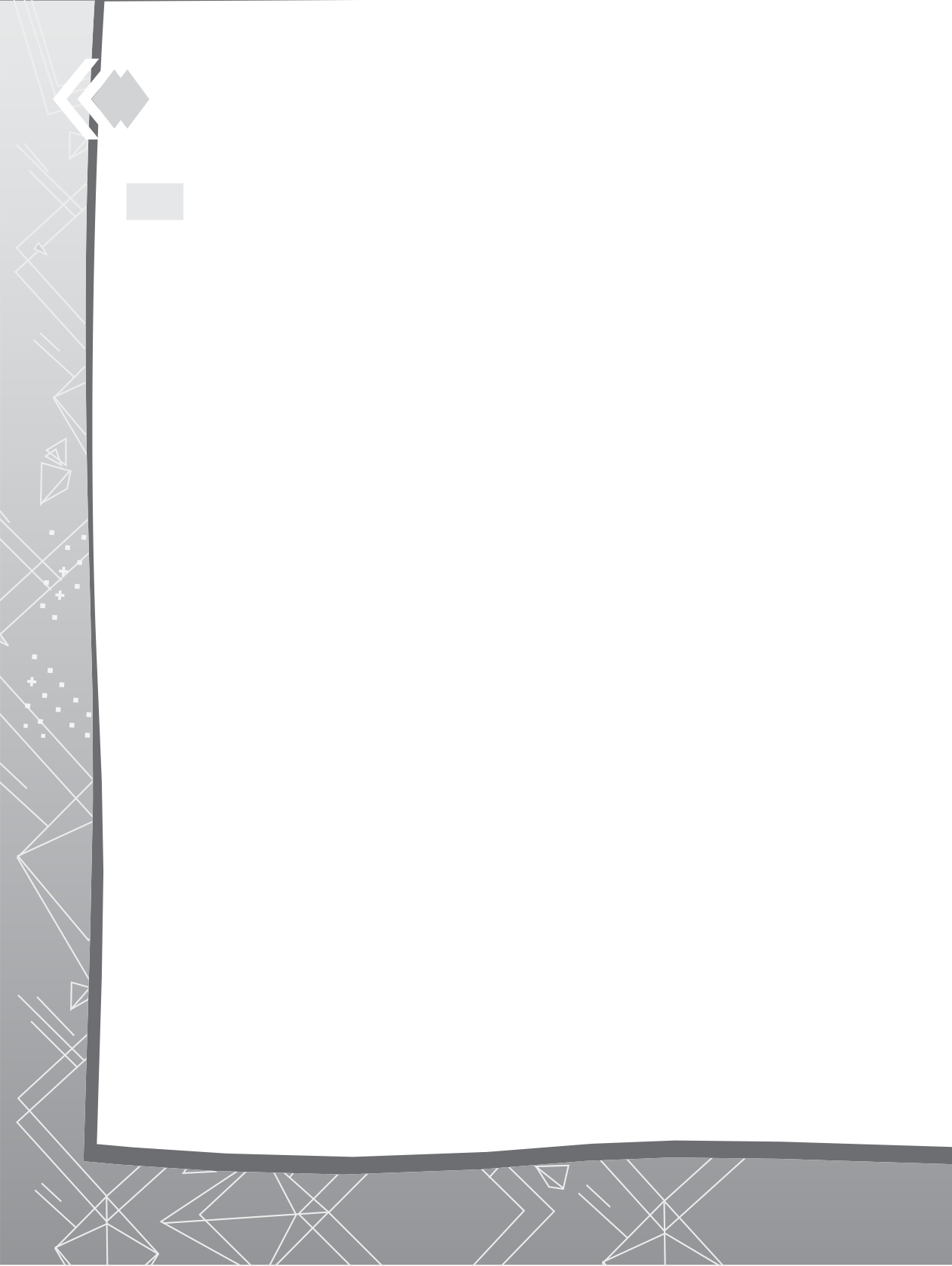 5Занятия в 3 классе193ПродолжениеЗадание 1Система оцениванияЗадание 2Задание 3194Занятия в 3 классеЗадание 4Задание 5Задание 65Занятия в 3 классеНаши проектыГотовим сборник советов для детей«Как купить то, что хочется»Краткое описание проекта195Итоговый проектный продукт: дети готовят сборник сове- тов для детей «Как купить то, что хочется» в произвольно вы- бранной форме для школьной выставки, Недели финансовой гра- мотности и других общешкольных образовательных событий.Выполнение проекта предусматривает самостоятельный поиск дополнительной информации, в том числе опору на содержание различных учебных предметов (математику, литературное чтение, окружающий мир, технологию и др.). Учащимся может понадо- биться выход в Интернет со стационарных  компьютеров,  ноутбуков или личных мобильных устройств — планшетов или телефонов.Выполняя проект, дети пробуют:применить свои финансовые знания и навыки для составления практических советов, которые подскажут  пользователям  сборника, как грамотно поставить финансовую цель покупки, планировать накопления на будущую покупку, избавиться от бесполезных по- купок, избегать ловушки рекламы товаров, выбрать из нескольких подобных товаров наиболее выгодный по цене и качеству товар, вести учёт своих карманных   денег,   особенно   своих   трат,   купить то, что хочется подарить своим близким и др.Основные проектные задачи учащихся:определить цель составления сборника советов для детей «Как купить то, что хочется»;разработать общий замысел сборника советов и план его со- ставления;определить  критерии  оценивания  будущего  сборника  советов;интегрировать информацию из различных источников и пре- образовать её в форму сборника советов для детей в  соответ- ствии с общим замыслом и целью группы;подготовить  итоговый  продукт  от  группы  и  представить  его для обсуждения и оценивания в классе.Работа над проектом может быть организована раз- личными способами:196Занятия в 3 классе1-й  вариант:   Учитель   организует   автономную   параллельнуюработу нескольких групп над созданием проектных продуктов в со- ответствии с детскими замыслами.2-й вариант: Можно организовать распределённую работу не- скольких групп над созданием одного общего проектного продукта. Группы согласовывают общий замысел будущего продукта и дого- вариваются, какую часть общего продукта  готовит  каждая  группа. На всех этапах проектной работы необходимо постоянное межгруп- повое взаимодействие детей для согласования действий и проме- жуточных результатов. Кроме того, надо предусмотреть специаль- ный этап сборки результатов работы всех групп в единый общий продукт.Поддержка учителя: можно подсказать детям обратиться за нужной информацией к Секрету № 6 и  другим  доступным  источ- никам. В группах, где возникают трудности организационного или содержательного характера, педагог помогает дополнительными направляющими вопросами, которые последовательно ведут учащихся по всем действиям в логике проектной работы. Важно обращать внимание детей на самоконтроль промежуточных резуль- татов каждого этапа работы.Готовим смету проведения дня рожденияКраткое описание проектаИтоговый проектный продукт: дети пробуют максимально самостоятельно подготовить смету проведения дня рождения и представить свой продукт на школьной выставке детских работ, в рамках Недели финансовой грамотности и др.В смете проведения  дня  рождения  могут  быть  отражены  расхо- ды на продукты питания   и   напитки,   развлекательную   программу (в том числе на призы и сувениры для конкурсов), подготовку комнаты для проведения дня рождения (украшение, например шариками, сервировка стола) и др.К смете проведения дня рождения обязательно готовится её обоснование (в текстовой или табличной форме), которое включает: указание количества участников праздника; его программу или краткий сценарий.Выполняя проект, учащиеся пробуют применить свои финансовые знания и навыки для подготовки сметы про-Занятия в 3 классе197ведения дня рождения и её обоснования, которые подска- жут:как с помощью сметы управлять своими расходами;с чего начать подготовку к празднику;от чего  зависит  сумма  расходов  на  праздник;что требуется определить в первую очередь при составлении сметы праздника (допустимый размер расходов; количество гостей; программа праздника);как  правильно  выполнить  все  финансовые  подсчёты  расходов на проведение праздника и уложиться в нужную сумму.Основные проектные задачи учащихся:определить цель составления  сметы  проведения  дня  рожде- ния;разработать общий замысел и план подготовки проектного продукта;определить критерии  оценивания  будущей  сметы;интегрировать информацию из различных источников и пре- образовать её в форму сметы для проведения дня рождения в соответствии с общим замыслом и целью группы;подготовить  итоговый  продукт  от  группы  и  представить  его для обсуждения и оценивания в классе.Для работы над проектом дети объединяются в не- сколько групп.Поддержка учителя: можно подсказать детям обратиться за нужной информацией к Секрету № 13 и другим доступным источ- никам.4 классРаздел 1. Чтобы составить бюджет, надо… Занятие № 1. Зачем управлять деньгами?Первое  занятие   направлено   на   то,   чтобы   привлечь   вниманиедетей к своим повседневным финансовым действиям,  вызвать  ин- терес и желание улучшать их с помощью изучения финансовой грамоты.198Занятия в 4 классе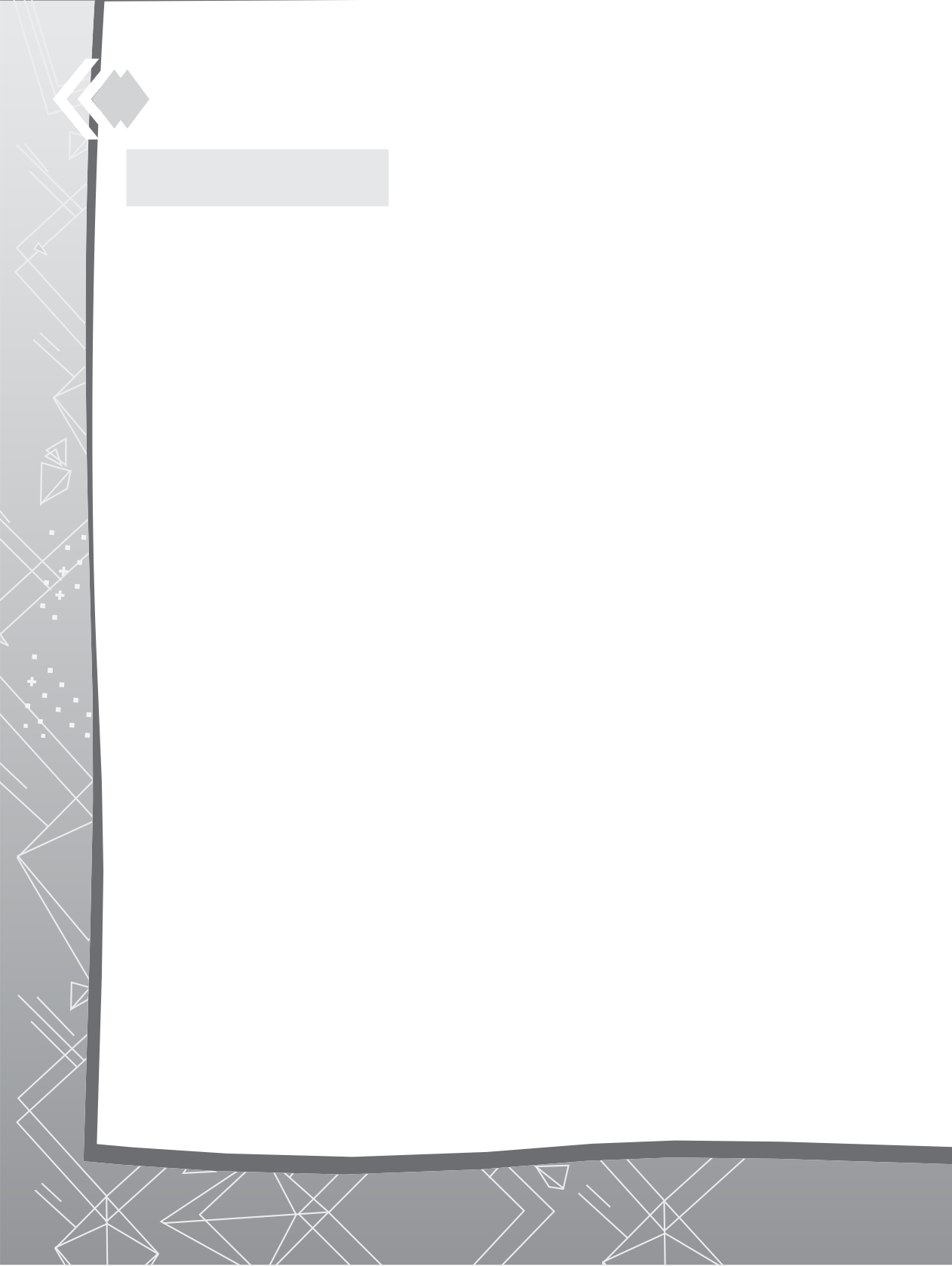 5Занятия в 4 классеХод занятия199Знакомимся с учебным пособиемУчитель предлагает детям поэлементно рассмотреть в новом учебном пособии рисунки, заголовки, знаки,   приятелей-помощни- ков и рассказать, что показалось знакомым, что — новым и неиз- вестным, что заинтересовало.Высказываем	догадки-ответы	на	вопрос	в	названии Секрета № 1Дети бегло просматривают все страницы Секрета №  1 и про- буют дать предположительные ответы на вопрос в его названии, опираясь на имеющийся опыт и знания, задают свои вопросы. Учитель принимает любые ответы и  вопросы  детей,  не  оценивая их правильность; отмечает самые оригинальные идеи и догадки и предлагает детям по ходу занятия выяснить, чьи  догадки  верные, найти ответы на вопросы. Можно уточнить у детей, кому Секрет№ 1 кажется трудным, кому — лёгким.Помогаем приятелям открыть «Самое главное», как ко- пить деньгиВо время чтения текста делаются остановки, чтобы вместе с детьми прояснить вопросы внутри текста: о чём говорят имена приятелей? Как Куплю-То-Знаю-Что удалось накопить нужную сумму? Согласны ли вы с мнением Дёшево-И-Сердито?Обобщающие выводы. 1. Самое главное, когда копишь деньги, определить: 1) финансовую цель (что хочешь приобрести? для чего и какую сумму планируешь накопить); 2) срок накопления (к ка- кому месяцу, дате планируешь накопить нужную  сумму);  3)  раз- мер взноса в копилку (сколько денег регулярно откладываешь в копилку); 4) регулярность пополнения копилки (как часто надо пополнять копилку, чтобы в ней набралась нужная сумма к уста- новленному сроку); 5) в каких исключительных случаях разреша- ешь себе брать деньги из копилки на другую цель, тем самым удлиняя срок накопления нужной суммы.2. Копить — значит сберегать, откладывать, постепенно соби- рать нужную сумму. Этимология слова  «копить»  связана  со  значе- нием «копнить, делать стог», «складывать кучкой».4. Разгадываем рисунок-провокацию «Что перепутал ху- дожник?»200Занятия в 4 классеДеньгами умеет  управлять  не  тот,  кто  делает  много  покупок,а тот,  кому  хватает  денег  на  самое  нужное.  В  целях  пропедевтики (до различения обязательных и необязательных расходов) с детьми обсуждаются   вопросы:    как    определить,    какая    покупка    нужная, а какая — ненужная? Какие покупки самые нужные для школь- ника?Проводим конкурс на составление правил управления деньгами (с. 4)Перед конкурсом учитель обсуждает с детьми вопросы: для че- го люди создают правила? Какие правила вам известны?Учитель подсказывает детям, что составить Правила  управле- ния деньгами помогут текст «Как управлять деньгами» и рисунок на с. 5. Оформить  Правила  можно  любым  способом:  нарисовать или записать на листе, доске, флипчарте, сделать постер, подгото- вить слайд, записать короткий видеоролик и др.Выступление каждой команды класс оценивает жестом одобре- ния «большой палец вверх». В конкурсе побеждает команда, кото- рая набрала наибольшее количество одобрений. Подсчёт одобрений ведёт учитель.Для справки. Правила бывают разные. Например, правила правописания, правила дорожного движения. Обычно правило со- держит требование, которое  надо  обязательно  выполнять  (Перехо- ди улицу на зелёный сигнал светофора!), запрет (На красный или жёлтый сигнал светофора нельзя переходить улицу!), указание на порядок и/или условия выполнения действий (Если светофор от- сутствует, нужно найти знак «зебры». Переходя по зебре, нужно посмотреть сначала влево, нет ли машин, потом вправо). Правила управления деньгами тоже могут содержать либо требования к действиям с деньгами, либо запрет, чего нельзя делать в обраще- нии с  деньгами,  либо  указывать  правильный  порядок  действий с деньгами.Преобразуем пословицы в правила управления деньгами Пословицы «Не доходом наживаются, а расходом», «Рубль   на- живает, два — проживает»  можно  преобразовать,  например,  в правила: «Чтобы достаток рос, надо обдуманно расходовать день-ги», «Нельзя, чтобы расходов было больше, чем доходов».Выполняем задания «Проверим себя!» (с. 5—6)Занятия в 4 классе№ 1: 1, 3, 4, 5, 6.201№ 2:  1)   Ставлю   цель:   точно   определяю,   что   хочу   купить!2) Считаю, сколько у меня есть денег для покупки! 3) Выясняю, сколько надо денег на мою покупку, где выгоднее купить! 4) Счи- таю, сколько денег надо подкопить, если не хватает, и  за  какое время сделаю это. 5) Определяю, от каких трат могу легко отка- заться, пока коплю деньги. 6)  Считаю,  накопилась  ли  нужная сумма, и иду покупать!№ 3: в рисунках и схемах удачными будут идеи чёткого раз- деления доходов и расходов, их сравнения, детализации по груп- пам, соотнесения с временными рамками (например, доходы и расходы в день, в неделю).Обсуждаем выводы «Согласны ли вы с тем, что…»В выводах дети находят неверные утверждения — ловушки и исправляют их. Ловушка в выводе: «…управлять деньгами детям необязательно».     Исправить     ловушку     можно,     например,     так:«...управлять  деньгами  обязательно  всем,  у  кого  они  есть»  или«…управлять деньгами обязательно всем, кто не хочет их по- терять».Узнаем, для чего дано задание для проверки своих сил (с. 6)Учитель поясняет  детям,  что  «Задание  для  проверки  своих сил» в конце каждого Секрета самое сложное. Это задание выполняют по желанию только те, кто хочет  попробовать  свои силы. Дети могут назвать или нарисовать любых мультяшных и сказочных персонажей, героев детских книг и фильмов. Главное, чтобы они сумели объяснить, какие финансовые ошибки соверши- ли эти герои.Занятие № 2. Бюджет — это…Планируемые результаты занятияДети смогут: 1) объяснить, как составить бюджет на месяц (за- писать все ожидаемые доходы, запланировать расходы; подсчитать сумму всех доходов и сумму  всех  расходов;  проверить,  чтобы  сум- ма расходов не превышала суммы доходов); 2) составить личный бюджет школьника на неделю (записать ожидаемые доходы; под- считать сумму всех доходов; запланировать основные расходы;202Занятия в 4 классеподсчитать сумму всех запланированных расходов; проверить, что- бы сумма расходов не превысила суммы доходов).Ход занятияВысказываем догадки, как продолжить название Секре- та № 2Учитель организует постановку учебной цели — открыть секрет бюджета: что такое бюджет и для чего он нужен?Играем в «Новую игру!» вместе с приятелями-помощни- камиВо время чтения текста делаются остановки для направляющих вопросов к рисунку: какой секрет может  скрывать  первая  комна- та? Представьте, какие испытания подстерегают наших приятелей за закрытой дверью. Куда ведёт лестница? Как открыть три замка на двери?Проходим игровые испытания «Как поступать, чтобы денег хватало?»Учитель предлагает детям объединиться по желанию в группы по 4—5 человек и распределяет между ними три задания-испыта- ния (с. 8), в которых надо: 1) найти ошибки мистера Пита, из-за которых ему всё время не хватает денег, и 2) объяснить, как пра- вильно действовать.Задание-испытание 1:  Мистеру  Питу  не  хватило  денег  на  би- лет, потому что он совершил такие ошибки: не  подсчитывал  регу- лярно свои доходы и расходы; не выяснил стоимость билета для переезда в город и не подсчитал, есть ли в шкатулке сумма, до- статочная для покупки билета. Чтобы денег хватало на   задуман- ное, мистеру Питу надо вести учёт, сколько денег он кладёт в шкатулку, сколько из них тратит,   сколько   остаётся   в   шкатулке. Для достижения  финансовой  цели  (переехать  в  город)  мистеру  Пи- ту надо подсчитать, сколько денег понадобится для переезда и на- копить эту сумму в шкатулке.Задание-испытание 2: У мистера Пита быстро закончились деньги, потому что он совершил  такие  ошибки:  не  составил  план своих расходов на месяц  в  пределах  своего  дохода;  не  контролиро- вал свои траты в первые две недели (покупал то,  о  чём  давно  меч- тал), совершал необоснованно высокие траты (ел в лучших рестора- нах). Мистеру Питу надо планировать свои расходы на весь месяцЗанятия в 4 классе203так, чтобы они не превышали его доходов; совершать расходы, не отклоняясь от этого плана; избегать неоправданно высоких трат (вкусное и здоровое питание — не только в лучших ресторанах).Задание-испытание 3: Мистеру Питу не хватило денег на месяц, потому что он сначала израсходовал деньги,  а  после  этого  записал свои расходы. В начале каждого месяца мистеру Питу надо планиро- вать свои расходы (сколько денег и на что потратить), а после в те- чение месяца расходовать деньги, придерживаясь своего плана.Читаем с остановками текст «Что важнее — доходы или расходы?»Направляющие вопросы во время чтения: что надо сделать сна- чала — подсчитать доходы и  расходы  или  спланировать  их?  Ка- кие действия помогают планировать доходы и расходы? Какое из первоначальных значений слова «бюджет» помогает вам лучше представить, как его составлять?Для справки. Сначала надо спланировать доходы и расходы, затем подсчитать их общие суммы. Для благосостояния человека важны и доходы, и расходы. Чем выше доходы и обдуманнее рас- ходы, тем выше достаток человека. Бюджет составляется на опре- делённый период времени: недельный, месячный, квартальный, годовой.Учимся планировать «Бюджет школьника на неделю»Учитель обращает внимание детей на то, что составлять лич- ный бюджет — это не  только  записывать  все  свои  доходы  и  рас- ходы и не только подсчитывать их суммы. Чтобы вести личный бюджет, надо уметь выполнять такие действия:1 — планировать  свои  доходы,  то  есть  записывать,  сколько  де- нег и откуда, из каких источников ты ожидаешь получить в опре- делённый период времени (например, в течение недели планирую получить доходы: 100 р. — подарок от бабушки в день рождения;500   р.   —   карманные   деньги   от   родителей   на    неделю;    около 200 р. —  накопится  сдача  от  ежедневных  покупок  молока  и  хлеба для всей семьи, которую родители разрешают оставить; всего   — 800 р.);2 — планировать свои расходы, то есть записывать, сколько денег и на что конкретно  ты  собираешься  потратить  в  определён- ный период времени (например, в течение недели планирую по- тратить: 60 р. — на проезд на автобусе от дома до бассейна и об-204Занятия в 4 классератно три раза в неделю, всего — 180 р.; 260 р. — на билет в ки- но, куда хочу пойти с друзьями в субботу; 300  р.  —  на  билет  в музей космических открытий, в который хочу пойти с друзьями в воскресенье; всего — 800 р.);— проверять, не превышает ли сумма запланированных рас- ходов сумму доходов;— вести учёт (запись) своих повседневных трат, сравнивать запланированные расходы с реальными (фактическими) тратами, вносить изменения в свой бюджет (например, на этой неделе друг пригласил меня на день рождения, но у меня не запланированы расходы  на  подарок:  как  мне  быть,  какие  запланированные  расхо- ды я могу сократить, чтобы купить подарок?).Для справки. В таблице указаны названия видов расходов (по- стоянные и переменные), хотя определение основных групп расхо- дов будет только в следующем Секрете. На данном этапе дети по- лучают общее представление об их различии и пробуют различать их на основе примеров из повседневной жизни школьников: еже- дневная плата за проезд — постоянные расходы; плата за билет в музей — переменные расходы.Ищем связь между бюджетом и пословицей «Не позво- ляй расходу главенствовать над доходом»В пословице изложено основное правило  бюджета:  сумма  расхо- дов не должна быть больше суммы доходов.Сравниваем разные бюджеты (с. 10)В задании не указано основание для сравнения. Важно, чтобы дети сами его назвали. Например, можно сравнить, какой из бюд- жетов самый большой, какой самый маленький; в каких бюджетах одинаковые источники и виды доходов, в каких бюджетах одина- ковые направления и виды расходов.Выполняем задания «Проверим себя!»№ 1: незапланированные покупки могут нанести ущерб  семей- ному бюджету, так как может не хватить денег на обязательные расходы.№ 2: выбор слов зависит от того, на что ориентируются дети (например, на основе этимологии слова «бюджет» можно вставить слова: карман, сумка, мешок с деньгами; на основе того, кто со- ставляет бюджет, можно вставить слова: личный, семейный, госу-Занятия в 4 классе205дарственный). В целях пропедевтики учитель предлагает свой  ва- риант ответа на основе соотношения доходов и расходов: профи- цитный (в бюджете запланировано доходов больше, чем расходов), дефицитный (в бюджете запланировано расходов больше, чем до- ходов), сбалансированный (в бюджете доходы и расходы равны).№ 3: план.№ 4: ведение семейного бюджета включает действия: 1) рис. — подсчитываю доходы; 2) рис. — планирую расходы; 3) рис. — учитываю реальные траты; 4) рис. — сокращаю необязательные траты; 5) рис. — выполняю подсчёты суммы доходов и суммы расходов.Обсуждаем выводы «Согласны ли вы с тем, что…»Обсуждаемый вывод-ловушка: «...вести бюджет  не  нужно, если денег хватает на всё, что хочешь». Ведение бюджета при- учает к порядку в финансовых делах. Кроме того, может потребо- ваться крупная покупка, и ведение бюджета подскажет, хватит ли на неё денег.Проверяем свои силы (с. 13)Важно  обсудить:  1)  разные  способы  ведения  семейного  бюдже- та: электронные таблицы, специальные программы; 2)   выделение тех умений, которые при этом необходимы: умение организовать себя и фиксировать свои доходы и расходы, считать, сравнивать полученные значения.Проверяем свои силы (с. 19)Ответ может  быть  примерно  таким:Определю задачи  и  пересчитаю  все  доходы.Составлю список расходов и распределю их по группам.Проанализирую все расходы, нельзя ли их сократить.Занятие № 3. Такие разные расходы!Планируемые результаты занятияДети смогут: 1) приводить примеры обязательных расходов и отличать их от необязательных (прочих); 2) приводить примеры регулярных расходов и отличать их от нерегулярных   (перемен- ных); 3) приводить примеры непредвиденных (незапланированных) расходов и объяснять их причины; 4) подсчитывать общую сумму регулярных расходов в неделю и в месяц.206Занятия в 4 классеХод занятияВысказываем догадки о названии Секрета № 3Дети высказывают предположения, в какие группы можно объ-единить известные им расходы, задают свои вопросы к названию Секрета.Учитель организует постановку учебной цели — открыть секрет расходов: чем различаются расходы и в какие группы их можно объединить?Ведём поиск «Невидимых отличий» вместе с приятелями По ходу чтения проясняем вместе с  детьми  вопросы:  «Какие предметы увидели друзья?» (смартфон, книга, плащ, сапоги, игруш- ки, средства гигиены, лекарства, завтрак школьника, сланцы, пла- тье, набор для вышивания и рукоделия), «О какой услуге догадался Финграмыч?» (услуги мобильной связи, мобильного Интернета),«Какие предметы обязательно нужны нам? Найдите их на рисунке и назовите. Какими предметами мы пользуемся постоянно?».Учитель подсказывает детям, что пройти испытание им помо- жет текст «Почему без расходов не прожить?».Для справки. Общее у всех расходов то, что это  деньги  из  бюд- жета, которые мы тратим, то есть  обмениваем  на  товары  и  услу- ги. Различаются расходы тем, что: 1) одни товары и услуги нам требуются каждый день, и мы их постоянно покупаем (например, постоянные расходы на продукты питания, плата за проезд в об- щественном транспорте), а другие товары и услуги мы покупаем время от времени (например, переменные расходы на покупку зимней куртки, нового холодильника, плата за услуги парикмахе- ра); 2) одни расходы — обязательные и  необходимые  для  обеспе- чения нашей жизни (например, расходы на питание,  средства  ги- гиены, одежду), а другие — необязательные, для удовольствия и развлечения (обед в ресторане, билеты в игровой развлекательный центр, покупка шлема виртуальной реальности).«Читаем» схему о видах расходов (с. 16)На схеме — группы расходов, о которых ранее не говорилось в текстах. Названия некоторых видов расходов уже встречались в предыдущих Секретах и интуитивно понятны  детям.  Поэтому  учи- тель  предлагает  им  объяснить,  о  каких  расходах  рассказывает  схе- ма и привести примеры каждого вида расходов.Занятия в 4 классе207Учитель может провоцировать детей уточнять сущность разных видов расходов вопросами типа: «Верно ли переменные расходы назвать случайными? (Нет, это расходы, которые  семья  совер- шает редко, их сумма изменчива: например, расходы на ремонт квартиры.) Точно ли будет назвать сезонные расходы непредви- денными? (Нет, это расходы, например, на покупку сезонной одежды и обуви.) Можно ли ежегодные расходы отнести к необя- зательным? (Среди ежегодных расходов могут быть и обязатель- ные расходы, например оплата налога на имущество, и необяза- тельные, например, расходы на отдых за границей.) Можно ли ежемесячные расходы отнести к  обязательным?  (Среди  ежемесяч- ных расходов могут быть и обязательные расходы, например оплата коммунальных услуг, и необязательные,  например  рас- ходы на ужин в ресторане)».В конце работы учитель предлагает детям придумать имя этой схеме.Выполняем задания «Проверим себя!»№ 1: в ответах должно быть названо не  менее  6  разных  при- меров расходов на покупки для школы (не менее 3 примеров по- стоянных расходов, например: тетрадь, ручка,   ластик,   клей,   аль- бом для рисования; не менее 3 примеров переменных расходов, например: школьный рюкзак, лыжный костюм, школьная форма, сменная обувь).№ 2: расходы на поход относятся к переменным расходам, на- пример: покупка продуктов (картофель,  лук,  консервы,  хлеб,  соль, чай), снаряжения (палатка, спальник, рюкзак, фонарь, верёвка, походная посуда и др.).№ 3: 3, 4.Обсуждаем выводы «Согласны ли вы с тем, что…»Ловушка в  первом  выводе:  «...отдых  и  развлечения  не  входят в группу обязательных и постоянных расходов».Занятия № 4—5. Доходы или расходы: что больше?Планируемые результаты занятияДети смогут: 1) называть источники доходов в семейном и лич- ном бюджетах; 2) называть основные направления и виды расхо-208Занятия в 4 класседов; 3) составлять бюджет с расходами, не  превышающими  дохо- ды; 4) оценивать бюджеты на основе подсчёта и сравнения суммы доходов и суммы расходов.Ход занятияВысказываем догадки, о чём вопрос в названии Секре- та № 4Учитель подсказывает детям, что вопрос этого Секрета, как и других, связан с названием раздела, внутри которого находится Секрет (Раздел 1. «Чтобы составить  бюджет,  надо…»),  и  организу- ет постановку учебной цели —  открыть  секрет:  доходов  или  рас- ходов должно быть больше в бюджете?Проходим игровые испытания «Странная таблица»По ходу чтения делаются остановки для того, чтобы дети дали свои версии ответов на вопросы внутри текста. Затем дети запол- няют таблицу (в тетрадях или на листах) на основе информации о доходах и расходах семьи в месяц.Для справки. К доходам семьи относятся: заработная плата па- пы — 30 тыс. р., заработная плата мамы — 25 тыс. р., пенсия бабушки — 13 тыс. р. Всего — 68 тыс. р. Расходы семьи: на пита- ние — 40 тыс. р.; плата за квартиру — 5  тыс.  р.; плата  за  про- езд — 4 тыс. р. (2 тыс. р. платит папа и 2 тыс. р. платит мама); покупка одежды — 7 тыс. р.; накопление на непредвиденные рас- ходы — 3 тыс. р. Всего: 59 тыс. р.Учитель просит детей уточнить: «Какая новая группа расходов появилась в бюджете? (Накопление на непредвиденные расходы.) Приведите примеры таких расходов. Объясните, для чего надо планировать такие расходы в семейном бюджете».Чтобы выбрать нужную дверь, дети сравнивают сумму доходов и сумму расходов в бюджете: Д>Р. Учитель предлагает детям по- пробовать указать на рисунке двери, которые ведут к бюджету профицитному, дефицитному, сбалансированному.Учимся	планировать	доходы	и	расходы	в	бюджете (с. 20—21)Направляющие вопросы к таблице доходов. Могут ли доходы быть непостоянными? Приведите примеры. Укажите в таблице не- постоянные доходы. (Премия.) Что надо вписать в столбцыЗанятия в 4 классе209«План» и «Факт»? (В них указывается величина планируемых, ожидаемых доходов и фактических, то есть реально получен- ных доходов.) Кто может назвать примерную величину указанных доходов? Кто может объяснить, в каких случаях планируемые до- ходы не совпадают с фактическими, реальными доходами? (Не по- лучены ожидаемые доходы: человек не выиграл в лотерею, зна- комые не вернули в срок денежный долг, за низкие результаты учёбы студенту перестали выдавать стипендию.)Направляющие вопросы к таблице расходов. Назовите вид расходов в таблице. (Обязательные.) Приведите другие примеры обязательных расходов. Кто может назвать примерную величину указанных расходов? Кто может объяснить, в каких случаях пла- нируемые расходы не совпадают с фактическими, реальными рас- ходами? (Повысились цены на продукты питания — потребова- лось больше расходов на питание; сломался холодильник — по- требовались непредвиденные расходы на его ремонт.)Выполняем задания «Проверим себя!»№ 1: Доходы: зарплата, пенсия,  стипендия,  премия,  наслед- ство и другие примеры. Расходы: коммунальные  платежи,  пита- ние, расходы на транспорт, карманные деньги для ребёнка, покуп- ка одежды и другие примеры.№ 2: Мистеру Питу не хватит денег, так как запланированные расходы (44 тыс. р.) превышают его доход (40 тыс. р.) на 4 тыс. р. Чтобы его расходы не превышали доходов, мистеру Питу надо сократить необязательные расходы, например: потратить на пода- рок 2 тыс. р., на поездку на пикник 2 тыс. р.№ 3: Ошибки мистера Пита: не подсчитал общую сумму своих доходов и общую  сумму  запланированных  расходов,  не  сравнил эти суммы в своём бюджете и не заметил, что запланировал рас- ходов больше, чем имеет доходов.Обсуждаем выводы «Согласны ли вы с тем, что…»Ловушка в третьем выводе: чем меньше доход, тем лучше надо уметь управлять деньгами, чтобы не потерять даже  то  немногое, что имеешь. Для этого и нужен бюджет.На этом завершается 1-й час занятия.Проходим испытания на новом уровне сложности: решаем кейсы «Бюджет мистера Пита» и «Ошибка мистера Пита» (с. 23—24)210Занятия в 4 классеУчитель поясняет  детям,  что  в  кейсах  дано  описание  ситуациимистера Пита и надо помочь ему найти оптимальное решение его проблемы. Работа с кейсами  организуется  в  группах  по  5—6  чело- век. Группы сменного состава позволяют детям расширять опыт взаимодействия со  сверстниками,  осваивать  разные  роли  (позиции) в разных группах.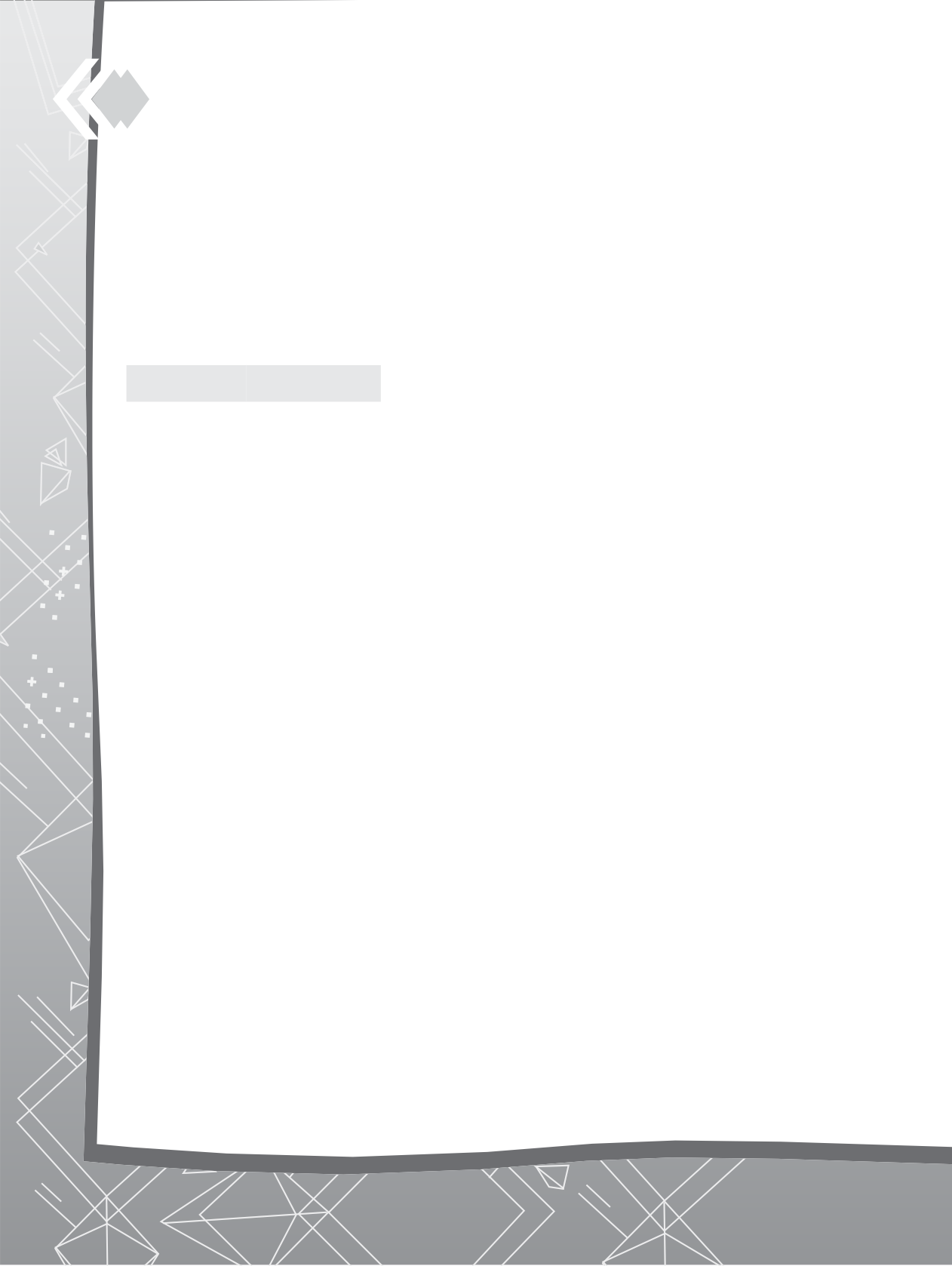 Кейс «Бюджет мистера Пита». Возможный вариант бюджета мистера Пита на месяц:Важно обратить внимание детей, что мистер Пит может не по- лучить приятные, но непостоянные доходы (премию и подарок от тёти). Поэтому расходы следует планировать в пределах постоян- ного, самого надёжного источника дохода мистера Пита (его зар- платы), то есть не больше 40 тыс. р. А сумму непостоянных дохо- дов лучше отнести в строку «Накопление на непредвиденные рас- ходы». Если эти доходы придут, они пополнят копилку  мистера Пита, если не придут, постоянных доходов всё равно хватит на расходы, запланированные в бюджете.Кейс «Ошибка мистера Пита». 1) Мистер Пит ошибся в подсчё- те общей   суммы   своих   расходов:   она   равна   594   тыс.   р.,   а   не 640 тыс. р. 2) В  его  бюджете  расходы  превышают  доходы.  Расход- ную часть бюджета надо  сократить  за  счёт  необязательных  расхо- дов. Возможный бюджет мистера Пита на год:Занятия в 4 классе211Представляем решения от каждой группы и оцениваем ихОсновные критерии  оценки:  1  —  соответствие  значений  бюдже- та вводным в кейсе; 2 — правильность выполнения финансовых подсчётов.Занятия № 6—7. Как составить личный бюджет?Планируемые результаты занятияДети смогут: 1) объяснять с помощью примеров, что личный бюджет — это часть общего семейного бюджета; 2) планировать личный бюджет с учётом интересов и потребностей всех  членов  се- мьи; 3) составлять сбалансированный личный бюджет.Ход занятияПробуем ответить на вопрос в названии Секрета № 5Учитель организует постановку учебной цели — открыть секрет личного бюджета: для  чего  он  нужен  и  чем  отличается  от  семей- ного бюджета?212Занятия в 4 классеПроходим игровые испытания «Доходы и расходы»Дети объединяются  в  группы  по  2—3  человека,  чтобы  оценитьодин из личных бюджетов приятелей (по своему выбору). Учитель просит детей уточнить, как они проверят, грамотно ли составлен личный бюджет одного из приятелей? (Надо проверить, верно ли указаны в личном бюджете доходы и расходы;  верно  ли  выпол- нены их подсчёты.)Для справки. Личные бюджеты составили Дёшево-И-Сердито и Финграмыч. Но Дёшево-И-Сердито допустил ошибку: в его личном бюджете сумма расходов больше его доходов. Куплю-То-Знаю-Что все подсчёты выполнила верно, но ошиблась в том, что составила не личный, а семейный бюджет.Составляем личный бюджет на месяц племяннику ми- стера ПитаДети могут предложить различные варианты личного бюджета Алекса. Главное, чтобы расходы соответствовали ситуации и не превышали 15 тыс. р. (например, поскольку Алекс — родственник мистера Пита, допустимо не включать в бюджет на месяц расходы на отдельное питание, проживание. В то же время в личном бюд- жете Алекса не должны быть указаны доходы и расходы мистера Пита, но могут быть расходы на подарок мистеру Питу в знак благодарности за его гостеприимство и т.  д.).Обсуждаем, почему «И для моего кармана нужен бюд- жет?»Может быть организовано чтение с остановками, во  время  кото- рых дети предлагают различные варианты ответов на вопросы внутри текста.Выполняем задания «Проверим себя!»№ 1: инструкция должна содержать последовательное описание конкретных шагов (действий), например:Рисую таблицу с 4 столбцами: «Доходы», «Сумма», «Расхо- ды», «Сумма».В столбце «Доходы» записываю все свои личные доходы  — деньги от родителей, подарок и др. Каждый доход записываю на отдельной строке.В столбце «Сумма» указываю количество денег по каждому доходу.Занятия в 4 классе213Подсчитываю общую сумму доходов и записываю её внизу столбца «Доходы».В столбце «Расходы» записываю обязательные расходы.В столбце «Сумма» указываю количество денег по каждому направлению расходов.Подсчитываю общую сумму обязательных расходов и запи- сываю её внизу столбца «Расходы».Сравниваю общую сумму обязательных расходов с общей суммой доходов.Если сумма доходов больше суммы расходов, дополняю ко- лонку «Расходы» необязательными (прочими) расходами и расхо- дами на накопление.№ 2: личный бюджет ребёнка является составной частью се- мейного бюджета.№ 3: 2, 3.№ 4: У Володи нет расходов на книги. Более грамотно личными деньгами распоряжается Серёжа, у которого необязательные расходы на развлечения, игры, сладости составляют в сумме 500 р., то есть примерно одну четвёртую часть всех его расходов (2100 р.). А у Во- лоди необязательные расходы составляют в сумме 1100 р., то есть больше половины всех его расходов (2100 р.).Обсуждаем выводы «Согласны ли вы с тем, что…»Ловушка в третьем выводе: бюджет, конечно, не прибавляет денег, но зато помогает управлять теми  деньгами,  которые  у  тебя есть, защищает их от необдуманных трат.На этом завершается 1-й час занятия.Проходим испытания на новом уровне сложности: ре- шаем кейсы (с. 30—31)Кейс «Куплю-То-Знаю-Что попробовала сама составить лич- ный бюджет»Куплю-То-Знаю-Что записала свои доходы, записала свои расходы.Она запланировала расходов (2070 р.) больше, чем общая сумма её доходов (2000 р.) на 70 р.Ей надо сократить свои необязательные расходы, например: она может купить на одну шоколадку меньше, или сократить на70 р.  расходы  на  игровые  автоматы,  или  отказаться  от  посещения214Занятия в 4 классе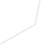 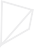 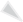 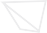 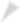 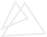 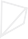 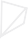 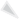 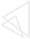 катка или кино. (Чем больше разных вариантов сокращения не- обязательных расходов находят дети, тем лучше.)Для контроля личных расходов ей надо подсчитывать и сравнивать  общие  суммы  доходов  и  расходов,  следить,  чтобы  сум- ма расходов не превышала суммы доходов, и совершать только просчитанные запланированные расходы.Кейс «Личный бюджет Дёшево-И-Сердито»Дёшево-И-Сердито планирует личный бюджет правильно. Сначала он определяет обязательные расходы, затем сравнивает и выбирает наиболее оптимальные расходы. Про необязательные расходы Дёшево-И-Сердито думает в последнюю очередь.Возможный  вариант  личного  бюджета  Дёшево-И-Сердито:8. Представляем решения от каждой группы и оцениваем ихОсновные критерии  оценки:  1  —  соответствие  значений  бюдже- та вводным в кейсе и финансовой задаче; 2 — правильность фи- нансовых подсчётов.Занятие № 8. Зачем копить деньги?Планируемые результаты занятияДети смогут: 1) объяснять с помощью  примеров,  что  накопле- ние (сбережение) помогает в ситуациях, когда в семье появляются непредвиденные расходы, превышающие   её   ежемесячный   доход, или когда есть конкретная финансовая цель (крупная покупка), на которую не хватает имеющихся доходов; 2) выполнять финансовые подсчёты накопления нужной суммы.Занятия в 4 классеХод занятия215Пробуем ответить на вопрос в названии Секрета № 6Учитель организует постановку учебной цели — открыть секрет копилки: для чего люди копят деньги и как накопить  деньги  на нужную покупку?Проходим новые испытания «Секрет копилки»Дети обсуждают, к чему отнести накопления — к доходам или расходам. Учитель подсказывает, что им поможет текст «Это дохо- ды или расходы?» (с. 34).Для справки. В бюджете накопление можно отнести к  расход- ной части. Отличие накопления от других  видов  расходов  в  том, что эти деньги планируется потратить не сразу. Накопление обе- спечивает расходы, отложенные во времени.Определяем, верно ли составлен бюджетНаправляющие вопросы учителя. Какие доходы в бюджете от- носятся к непостоянным? (Премия, подработка.) Какие риски с ними связаны? (Риски неполучения.) В пределах  каких  доходов надо планировать обязательные расходы? (В пределах постоян- ных доходов, например: заработной платы.) Найдите в бюджете обязательные расходы. (1—6.) Подсчитайте, не превышает ли их общая  сумма  величины   постоянного   дохода.   (Не   превышает, 27 тыс. р. < 30 тыс. р.)В бюджете верно указаны доходы и расходы. Ошибка допущена в подсчёте  общей  суммы  расходов:  она  равна  71  тыс.  р., а  не 41 тыс. р.Выясняем: «Зачем люди делают накопления?»Варианты решения финансовой проблемы мистера Пита: 1) он может взять 20 тыс. р. из уже имеющихся накоплений (за 6 меся- цев ему удалось накопить 60 тыс. р. на ремонт квартиры), чтобы сначала отремонтировать свой автомобиль и пользоваться им, а на ремонт квартиры продолжить копить до нужной суммы; 2) он мо- жет начать копить 20 тыс. р. на вторую финансовую цель  —  ре- монт двигателя, и если будет  откладывать  по  10  тыс.  р.  в  месяц, то накопит нужную сумму за два месяца.216Занятия в 4 классеДля справки. Накопления нужны для: а) создания финансовойподушки безопасности; б) для достижения определённой финансо- вой цели (например, крупной покупки).Объясняем, когда так говорятПоговорку «Сводить концы  с  концами»  используют,  когда  гово- рят о крайней нужде людей,  о  том,  что  им  едва  хватает  доходов на самые необходимые для жизни расходы. Пословицу «Береги денежку на  чёрный  день»  используют,  когда  хотят  предупредить: в жизни каждого человека может наступить трудное время (чёр- ный день), когда доход сильно уменьшится или человек вообще потеряет его. Тогда и поможет «денежка,  сбережённая  на  чёрный день».Выполняем задания «Проверим себя!» и обсуждаем ре- зультаты (с. 35)№ 1: мама не успеет накопить 60  тыс.  р.  за  8  месяцев  (с  мар- та по октябрь включительно), но сможет купить шубу, если доба- вит к накопленным за эти месяцы 16 тыс. р. ещё  44  тыс.  р.  из других источников дохода.№ 2:  например,  задумал  копить  деньги  на  очки  для  плавания, но не удержался и потратил деньги из копилки на мороженое, же- вательную резинку и шоколадные батончики.№ 3: 2, 3, 4.Обсуждаем выводы «Согласны ли вы с тем, что…»Ловушка в  четвёртом  выводе.Занятие № 9. Можно ли экономить деньги, расходуя их?Планируемые результаты занятияДети смогут: 1) называть элементарные способы экономии (со- кращения расходов) и приводить примеры из повседневной жизни (разумное  потребление  ресурсов  дома  и  в  школе  —  электроэнер- гии, воды,  тепла;  отказ  от  необязательных  покупок;  выбор  товаров на основе сравнения цены и качества); 2) выполнять подсчёты со- кращения расходов за счёт разумной экономии.Занятия в 4 классеХод занятия217Пробуем ответить на вопрос в названии Секрета № 7Учитель организует постановку учебной цели — открыть секрет разумной экономии: для чего и как можно экономить?Проходим испытания «Секрет копилки» на новом уровне сложностиС помощью текста и рисунка дети  объясняют,  что  в  бюджете можно сократить обязательные расходы. Например, плата за ком- мунальные услуги зависит от того, насколько бережливо мы по- требляем холодную и горячую воду, электроэнергию, тепловую энергию, газ. Сократить расходы помогает умение не попадать в ловушки рекламы, которая убеждает купить   то,   что   у   вас   уже есть. Сократить расходы можно и на повседневных  покупках,  если знать и уметь пользоваться различными опциями в предоставле- нии скидок в магазинах (например, делать покупки, когда скидки предоставляются на весь чек; покупать ту категорию товаров, на которую предоставляются скидки; покупать нужные товары в  пе- риоды  акций  и  распродаж;  использовать  дисконтную  карту,  кото- рая предоставляет покупателю фиксированные скидки на товары и услуги или накопительную систему баллов).Исследуем фрагмент бюджетаНаправляющие вопросы учителя. Какие доходы указаны в бюджете — постоянные или непостоянные? (И те, и другие.) Ка- кие виды расходов указаны в бюджете? (Обязательные постоян- ные и переменные.) По каким направлениям истрачено меньше денег, чем запланировано?Для справки. 1) Сократить обязательные расходы на оплату коммунальных услуг удаётся благодаря бережливому потреблению ресурсов. 2) Сократить обязательные расходы на питание и одежду удаётся благодаря покупкам по наиболее выгодным ценам.3) В расходной части бюджета допущена ошибка: общая сумма за- планированных расходов (30 тыс. р.) больше общей суммы запла- нированных доходов (28 тыс. р.). А фактически доходы оказались ещё меньше — 25 тыс. р.Выясняем,	бывает	ли	«Экономный	магазин»,	«Как уменьшить расходы?» и «Когда не надо экономить?»Работа с мини-текстами организуется в парах или группах  по 3—4 человека. Каждая группа сама выбирает один из трёх тек-218Занятия в 4 классестов. Дети приводят примеры способов разумной экономии и бе- режливого отношения к деньгам.Объясняем, почему так говорят«Скупой платит дважды» — так говорят о скупом человеке, по- тому что он сильно привязан к своим деньгам и не хочет с ними расставаться. Скупой старается потратить как можно меньше  де- нег, поэтому покупает всё по самой  низкой  цене.  А  самые  дешё- вые товары могут быть очень низкого качества. Плохой товар бы- стро портится или ломается.  И  тогда  опять  надо  покупать  такой же товар.Выполняем задания «Проверим себя!» и обсуждаем ре- зультаты (с. 39)№ 1: например, 1) набрать воды в раковину, вымыть  посуду,  а затем быстро ополоснуть её под струёй воды; 2) не включая воду, намылить губкой  посуду,  затем  быстро  смыть  пену  с  неё  под  стру- ёй воды.№  2:  сэкономить  Васе  не  удалось,  хотя  у  него  и  осталось  по- сле столовой 40 р.,  потому  что  после  бассейна  он  так  проголодал- ся (ведь полноценного обеда у  него  не  было),  что  потратил  50  р. на  пирожки.  В  сумме  он  потратил  на  10  р.  больше,  чем  планиро- вал. А самое главное — от полноценного  питания  зависит  здоро- вье человека.№ 3: 2, 3.Обсуждаем выводы «Согласны ли вы с тем, что…»Ловушка в четвёртом выводе: экономить можно, сокращая рас- ходы за счёт разумного потребления, исключения ненужных (слу- чайных) покупок, делая покупки по наиболее выгодным ценам.Занятия № 10—11. Когда надо отказаться от необязательных расходов?Планируемые результаты занятияДети смогут: 1) объяснять, какие расходы относятся к необяза- тельным (прочим) и почему их можно планировать только после обязательных; 2) выполнять подсчёты сокращения расходов за счёт отказа от необязательных покупок или отложенных покупок.Занятия в 4 классеХод занятия219Пробуем ответить на вопрос в названии Секрета № 8Учитель организует постановку учебной цели — открыть секрет необязательных расходов:  какие  расходы  необязательные  и  почему от них надо избавляться?Проходим новые испытания «Одинаковые товары»Финграмыч выбрал товары, которые не причиняют вреда  здо- ровью человека.Ведём подсчёты (с. 42)У мистера Пита общая сумма доходов — 45 тыс. р., а общая сумма запланированных расходов — 44 тыс. р. Сумма доходов больше суммы расходов на 1 тыс. р. Но он не вписал её в бюд- жет. Например, эту 1 тыс. р. можно отнести к накоплению.Выясняем: «От расходов можно отказаться?»Дети обсуждают, какие расходы и почему можно отнести к не- обязательным, почему смартфоны имеют разные цены, как цена смартфона связана с его функциями,  как  дети  выбирают  смарт- фон — по его характеристикам или такой, как у всех, или такой, какого ни у кого нет?Обмениваемся своим опытомДети объясняют на примерах из жизни, как отличают нужные покупки от ненужных.Выполняем задания «Проверим себя!» и обсуждаем ре- зультаты (с. 43—44)№ 1: Совершенно необходимы расходы на обеды, книги, школьную форму, обувь, школьный рюкзак и др. Могу отказаться от расходов на сладости, развлечения, диски с музыкой и др.№ 2: Коля сможет купить игру через три недели,  если  он  на- чал копить с нуля и если не будет в это время тратить деньги из копилки на другие цели. Потому что, сократив до 1 раза в неделю походы в кино, он сможет откладывать в копилку на игру по 150 р.каждую неделю: 150 р. × 3 недели = 450 р. А игра стоит 400 р.Если у Коли в копилке уже было, например, не меньше 250 р.,то он купит игру уже через неделю: 250 р. + 150 р. = 400 р.№ 3: 1, 2.220Занятия в 4 классе№ 4: сумма расходов на украшения у Леночки растёт каждыймесяц. Скорее всего, она не умеет контролировать свои расходы и попалась в ловушку: чем больше покупает, тем больше ей хочется купить что-то ещё. Возможные советы: планировать необязатель- ные расходы на месяц и стараться  не  превышать  запланирован- ную сумму; составлять список покупок перед тем, как идти в ма- газин.Обсуждаем выводы «Согласны ли вы с тем, что…»Обсуждаемый второй вывод: необязательные   расходы   могут быть в бюджете, но их место — после обязательных расходов.На этом завершается 1-й час занятия.Проходим испытания на новом уровне сложности: ре- шаем кейсыКейс «Ищем необязательные расходы»Куплю-То-Знаю-Что не удалось грамотно спланировать свои расходы, потому что их общая сумма (1515 р.) больше её дохода (1500 р.).Удалось ли сократить необязательные  расходы,  сказать  труд- но, потому что нет  информации  о  том,  сколько  и  на  что  она  тра- тила раньше. Судя по тому, что в личном бюджете на неделю она запланировала покупать по одной шоколадке каждый день и  три похода в кино, на необязательных расходах она не экономила.Можно посоветовать сократить расходы на шоколад до 280 р. и походы в кино до 300 р. Тогда уже за неделю её накопления бу- дут равны 360 р.Финансовая разминкаУчитель предлагает детям сформировать две футбольные  коман- ды. Имя одной команды «Обязательные расходы», другой — «Не- обязательные расходы». Дети  по  очереди  выходят  и  встают  в  лю- бую из команд (по своему желанию) и называют расходы, соответ- ствующие имени этой команды.  Важное  условие:  нельзя  повторять уже названные расходы!Например, в команду «Обязательные расходы» могут попасть: расходы на питание, оплату коммунальных услуг, одежду и обувь, лекарства, ручку, краски и др., в команду «Необязательные рас- ходы» попадут: расходы на лакомства (шоколад, лимонад, пирож- ные и др.), развлечения (кино, каток, игры, игрушки и др.).Занятия в 4 классе221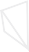 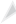 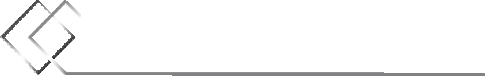 Учитель может провоцировать детей к дискуссии: за какую команду играть расходам на книги, оплату занятий в спортивной секции, перечисления в  благотворительный  фонд  (всё,  что  разви- вает  способности  человека,  укрепляет  его  здоровье,  следует  отне- сти к обязательным расходам и планировать их в бюджете).Кейс «Прав ли Дёшево-И-Сердито?»Дёшево-И-Сердито удалось спланировать свои расходы так, чтобы их общая сумма (1700 р.) не превышала сумму запланиро- ванных доходов (2000 р.).Дискутируемыми могут быть две позиции: поход на каток и новая книга — это расходы для развлечения или укрепления здо- ровья и развития?Он не может каждую неделю позволять такие траты, так как карманных денег у него только 1 тыс. р. (подарок от бабушки к празднику не является его постоянным еженедельным доходом).Вариант личного бюджета Дёшево-И-Сердито на 1 тыс. р.:Занятие № 12. Как управлять своими желаниями?Планируемые результаты занятияДети смогут: 1) объяснять, что человек часто принимает фи- нансовое решение на основе выбора между «хочу» и «надо»;2) давать  оценку  обоснованности  финансовых  решений.222Занятия в 4 классеХод занятияПробуем ответить на вопрос в названии Секрета № 9Учитель  организует   постановку   учебной   цели   —   открыть   се-крет: зачем финансовая грамота учит нас управлять своими жела- ниями?Проходим новые испытания «Хотеть можно по-разному!» Надписи  на  дверях  —  это  стратегии  финансового  поведения  де- тей. Учитель помогает детям понять их различия с помощью на- правляющих  вопросов:   «Какое   поведение   опасно   для   бюджета? Чем опасно для бюджета поведение «Хочу, несмотря  ни на  что»?Приведите примеры поведения «Хочу, но могу отказаться», «Хо- чу, но могу подождать». Учитель может привести несколько  сво- их примеров и попросить детей определить, какое поведение они демонстрируют.Находим различия в двух рисунках (с.  48—49)На первом рисунке показано, что неразумное поведение «Хочу, несмотря ни на что» приводит к быстрому уменьшению семейно- го бюджета, расходам, которые сокращают доходы, но никому не приносят радости. Необдуманные покупки часто оказываются не- нужными детям.На втором рисунке   показано,   что   разумное   поведение   «Хочу, но могу отказаться» и «Хочу, но могу подождать» приводит к постепенному исполнению желаний детей, не создаёт рисков для общего семейного бюджета.Ищем решение для мистера ПитаМистеру Питу надо обязательно сделать работы 3 и 4, посколь- ку от них зависят его здоровье и безопасность, и сумма расходов на эти работы не превышает 100 тыс. р., которые мистер Пит вы- делил на ремонт. Работы 1 и 2 можно выполнить позже.Пробуем составить WishList «Наши желания могут изме- нить мир к лучшему!»После чтения текста «Наши желания могут изменить мир к лучшему!» учитель предлагает детям объединиться в группы  по 3—4 человека и составить вишлист (список желаний) из 3—4 желаний, которые  могут  что-то  улучшить  в  окружающем  мире, а потом представить его всему классу. Важно обратить вниманиеЗанятия в 4 классе223детей на то, что желания человека гораздо богаче, чем  покупка новой вещи или игрушки. По тому, чего человек желает, можно определить, насколько богата его душа.Для справки. WishList (вишлист) — это список желаний или желанных подарков к празднику, идей и замыслов.Работаем с рисунком-провокацией «Что перепутал ху- дожник?»Всё и сразу купить невозможно. Зато можно поставить  в  оче- редь свои будущие покупки. Художник ошибся в очерёдности по- купок. Должно быть: 1 — Самое срочное! 2 — Самое нужное! 3 — Самое желанное!Сравниваем словаДети раскрывают значение этих слов на основе примеров фи- нансовых поступков людей или вымышленных персонажей люби- мых художественных произведений (сказок, детских рассказов и стихов, фильмов и т. д.).Объясняем, почему так говорят«На всякое хотение есть терпение» — так говорят, потому что не всё, что хочешь, можно получить сразу. Иногда приходится по- дождать, проявить терпение. А пока ждёшь,  бывает,  что  и  жела- ние пропадает. Поэтому терпение помогает проверить, нужно ли тебе на самом деле то, что ты хочешь получить.Учитель может попросить детей поделиться советами, как вос- питать в себе терпение.Выполняем задания «Проверим себя!» и обсуждаем ре- зультаты (с. 51)№ 1: 1) продукты питания, 2) покупка лекарства, 3) покупка товаров личной гигиены, 4) пожертвование в фонд «Подари дет- ство», 5) проведение дня рождения, 6) покупка новой игры.  Рас- ходы на пожертвования могут дискутироваться.№ 2: 1, 3, 4, 5, 6.Дискутироваться могут ответы 5 и 6: с рациональной точки зрения это необязательные расходы. Но с точки  зрения  ценностей, норм морали и этики важно  поддержать  и  обосновать  ответы  детей об обязательности благотворительности (даже самые небольшие пе- речисления по 10 р.  в  общий  благотворительный  фонд  кого-то  мо- гут спасти) и обязательности расходов на подарки как знака вни-224Занятия в 4 классемания и любви (хотя подарки можно не покупать, а приготовить своими руками или придумать в подарок весёлую игру, создать музыкальный видеоролик, анимированный фотоколлаж и  т. д.). Дети часто забывают отложить часть карманных денег на эти цели или не хотят отказаться от «расходов для себя» в пользу кого-то другого.10. Обсуждаем выводы «Согласны ли вы с тем, что…»Ловушка в четвёртом выводе: дети могут помочь родителям и семейному бюджету, если научатся управлять своими желаниями.Занятие № 13. Формула успеха!Это занятие промежуточной диагностики. Занятие проводится в обычном режиме. Учитель осуществляет включённое педагогиче- ское наблюдение. Результаты обсуждаются вместе с детьми.Диагностируемые результаты: 1) умение составлять личный бюджет, доопределяя недостающие данные; 2) умение обосновы- вать своё финансовое решение, делать выбор; 3) умение выполнять самооценку финансовых поступков, в том числе замечать свои фи- нансовые ошибки и объяснять, как их исправить.Ход занятияРаботаем с названием Секрета № 10Дети обмениваются мнениями, от чего зависит успех в   освое- нии финансовой грамоты и финансовый успех человека.Отвечаем на вопросы, спрятанные в QR-кодеЭто вопросы к 1-му разделу. Дети могут открыть перечень  во- просов при помощи смартфона и ответить на них в паре, а затем обсудить с другими ребятами.Что такое  бюджет?Какие расходы называют обязательными?Какие расходы называют желательными?Какие расходы называют ежемесячными?Сезонные расходы — это…?Какие расходы являются ежегодными?Что такое переменные расходы?Какие расходы называют необязательными?Что  надо  сделать,  чтобы  составить  бюджет?Занятия в 4 классеКогда  бюджет  ведётся  грамотно?225Накопления в семейном бюджете — это доходы или расходы?Для чего делают накопления?Когда надо  отказываться  от  необязательных  расходов?Какие расходы надо планировать первыми?3. Выполняем задания (с. 54—55)Работу с заданиями можно организовать в индивидуальной или групповой формах — по выбору самих детей. Результаты обсужда- ются вместе с детьми в классе.№ 1: возможный вариант личного бюджета Васи Лавочкина на месяц:226Занятия в 4 классе№ 2: задание  выявляет,  правильно  ли  дети  употребляют  базо-вые термины из 1-го раздела: семейный бюджет, личный бюджет, расходы, доходы, экономия, накопление, обязательные расходы, необязательные  расходы,  карманные  деньги  и  др.  В  примерах  де- тей важно обратить внимание на способность обосновать принятые финансовые решения; учитывать совокупность конкретных обстоя- тельств, в которых они принимали  решение;  видеть  свои  финансо- вые ошибки и объяснять, как их  исправить;  сравнивать  свои  дей- ствия до изучения финансовой грамоты и в настоящий момент.№ 3: задание выявляет, какие стратегии предпочитают дети: сразу потратить эти деньги на случайную покупку; сразу   потра- тить эти деньги на покупку, о которой давно мечтали; отложить в копилку на будущее или определённую финансовую цель; купить что-то для всей семьи; пожертвовать в фонд помощи нуждающимся, другое.№ 4: задание выявляет способность детей соотносить цену и качество товара, делать выбор в пользу того,  что  не  вредит  здоро- вью, даже если стоит дороже.№ 5:  задание с элементами дилеммы   выявляет   отношение детей к благотворительности, готовность помогать тем, кто  нужда- ется.№ 6: задание  с  элементами  дилеммы  выявляет,  какие  страте- гии предпочитают дети: дать в долг другу, если есть такая воз- можность; не давать в долг другу,  даже  если  есть  деньги,  пойти  в кино без друга;  не  давать  в  долг  другу  и  из  солидарности  не  хо- дить в кино; другое.Раздел 2. Как работают деньги?Занятие № 14. Для чего нужны банки?Планируемые результаты занятияДети смогут: 1) объяснять, что банки нужны для того, чтобы помогать людям  управлять  деньгами  (сберегать  и  копить  их,  брать в  долг  у  банка  большие  суммы  на  определённые  финансовые  це- ли); 2) называть банковские услуги  (открытие  счёта  и  вклада,  вы- дача кредитов, приём  платежей  и  денежные  переводы,  обслужива- ние платёжных карт).Занятия в 4 классеХод занятия227Пробуем ответить на вопросы в названии Раздела 2 и Секрета № 11Учитель организует постановку учебной цели — открыть секрет банков: для чего они нужны?Помогаем приятелям разобраться с «Трудными вопро- сами»К вопросам внутри текста  можно  добавить  такие:  Назовите  бан- ки, которые вы знаете. Кто  из  вас  вместе  со  взрослыми  был  в  бан- ке? Что там люди делают?Выясняем всё о «Круговороте… денег в банке!»й этап работы: Учитель предлагает детям прочитать часть текста до слов «Контроль за работой всех банков выполняет осо- бый банк — Банк России» и объяснить, почему люди хранят свои деньги в банке, почему банк даёт людям деньги в долг. Учитель вместе с детьми разбирает на примерах, что означает открыть бан- ковский счёт, открыть  вклад,  выдать  кредит,  перевести  деньги, для чего нужны эти услуги и как их получить в банке.Для справки. 1) Банковский счёт открывают для того, чтобы переводить и хранить деньги, получать наличные в банкомате, оплачивать товары и услуги безналичным способом, конвертиро- вать одну валюту в другую. Чтобы  открыть  счёт,  надо  выбрать банк и прийти в его отделение; предъявить паспорт; написать за- явление и заключить с банком договор. 2) Банковский вклад от- крывают для сбережения, накопления или увеличения своих дохо- дов. Чтобы открыть вклад, надо выбрать банк и вид вклада; предъявить паспорт; написать заявление и заключить с банком до- говор. 3) Банковский кредит берут для крупных расходов, когда требуется сумма, превышающая имеющиеся у  семьи  накопления или её ежемесячный доход (покупка квартиры, машины, плата за лечение и др.). Чтобы получить кредит, надо выбрать банк; предо- ставить необходимые документы; написать заявление и заключить с банком договор. 4) Банковский перевод нужен для того, чтобы бы- стро перевести деньги от одного человека к другому человеку, на каком бы расстоянии они ни находились друг от друга.й   этап:   Учитель   предлагает   детям   дочитать   текст   до   конца,почему Банк России (Центральный банк) — особый банк, назвать228Занятия в 4 классевсе непонятные слова (лицензия, курс валюты, ценные бумаги, акции, облигации) и поясняет их значения.Для справки. 1) Банковская лицензия является документом, ко- торый разрешает банкам совершать банковские операции. Лицен- зию выдаёт Банк России (Центральный банк). 2) Курс валюты опре- деляет, сколько стоит валюта одной страны в валютах других стран. Например, курс валюты определяет, сколько рублей стоит евро или доллар. 3) Ценные бумаги — это акции и облигации, которые вы- пускают и продают компании. Так они привлекают деньги для раз- вития своего производства. Если инвестор вложил свои деньги в об- лигации, он получает регулярный процентный доход; владелец ак- ций (акционер) получает свою долю от прибыли компании.Проводим конкурс вопросов и ответов про банкиДети объединяются в небольшие команды (по 3—4 человека). Чем больше команд, тем больше вопросов и ответов прозвучит. Учитель подсказывает детям, что составить вопросы поможет текст«Круговорот… денег в банке!».Выполняем задания «Проверим себя!» и обсуждаем ре- зультаты (с. 58)№ 1: 1, 2, 3, 5, 6.№ 2: Банк России — Г, банк — В, вклад — А, кредит — Б.Обсуждаем выводы «Согласны ли вы с тем, что…»Ловушка во втором выводе.  Центральный  банк  (по-другому Банк России) не открывает вкладов для физических лиц.  Он  осо- бый банк, потому что имеет особые функции и управляет всеми остальными банками.Занятие № 15. Меняем банку с деньгами на банк!Планируемые результаты занятияДети смогут: 1) объяснить, что банки помогают  людям  управ- лять деньгами с помощью вкладов, кредитов, платежей и денеж- ных переводов, банковских карт.Ход занятия1. Пробуем вместе с приятелями разобраться, как «Кли- ент выбирает выгодные банковские услуги!»Занятия в 4 классе229Направляющие вопросы. Верно ли Куплю-То-Знаю-Что пред- ставляет себе, чем занимается работник банка? Кого называют клиентом банка? Что банки предлагают своим клиентам? О каких выгодных условиях для клиентов банка говорит Финграмыч?Учитель организует постановку учебной цели — открыть се- крет: какие услуги банки оказывают людям?Определяем, в каком из банков самые выгодные усло- вия вкладаУчитель предлагает  детям  сравнить  условия  открытия  вклада в трёх банках: какое условие у всех банков одинаковое, какое усло- вие своё у каждого банка? (Одинаковое условие  —  срок  вклада, своё условие у каждого банка — ставка, банковский процент.) Если клиент откроет на полгода равные вклады  во  всех  трёх банках, с какой ставкой по вкладу он получит  самый  большой доход?Для справки. Процентная ставка по вкладу — это ставка, опре- деляющая вознаграждение, которое получает клиент за размеще- ние своих средств во вклад.«Читаем» схему «Что выбрать?» в банкеНа основе схемы дети рассказывают, чем полезны людям услу- ги банка, как вклады, кредиты, платежи, переводы, банковские карты помогают людям управлять своими деньгами.Объясняем новые словаДети находят  на  рисунке  вкладчика  (она  размышляет:  «Как мне сохранить деньги?») и поясняют, что она открывает вклад; инвестора (он думает: «В какие мне акции вложить деньги и по- лучить доход?») и поясняют, что он покупает ценные бумаги; заёмщика (это человек с вопросом: «Где взять деньги  на  маши- ну?») и поясняют, что ему банк выдаёт кредит.Выполняем задания «Проверим себя!»№ 1: заёмщик — Б, инвестор — В, вкладчик — А.№ 2: 1, 2, 3, 5.№ 3: 1, 3, 4.Обсуждаем выводы «Согласны ли вы с тем, что…»Ловушка в  последнем  выводе.230Занятия в 4 классеЗанятия № 16—17. Как растут деньги в банке?Планируемые результаты занятияДети смогут: 1) объяснять,   что   выбор   вида   вклада   зависит   отцели вкладчика: а) сохранить  деньги  —  вклад  до  востребования; б) получить доход за счёт процентной ставки от вклада — срочные вклады: сберегательный, накопительный; 2) оценивать соответ- ствие вида вклада целям вкладчика; 3) сравнивать и оценивать сходные условия открытия вкладов в 2—3 банках с точки зрения выгоды для клиента.Ход занятияСтроим версии, как ответить на вопрос в названии Секрета № 13Учитель организует постановку учебной цели — открыть се- крет: что такое банковский вклад и для чего люди несут свои на- копления в банк?Узнаем вместе с приятелями, можно ли «Отдать день- ги, чтобы… получить доход!»Направляющие вопросы. Как открыть вклад в банке? Для чего люди открывают вклады в банках? О чём беспокоится Дёшево-И- Сердито?Пробуем стать «консультантами по вкладам» и «вклад- чиками»Работа с рисунком организуется в игровой форме. Одна часть детей — работники банка, а именно: «консультанты по вкладам»; остальные дети — «вкладчики».«Консультанты по вкладам» объединяются в четыре группы (по числу банков на рисунке) по 3—4 человека; выбирают на рисунке, о предложении какого банка будут рассказывать, придумывают на- звание своему банку, готовят информацию об условиях открытия вклада, который выбрали.«Вкладчики» тоже могут объединиться в  группы  —  «семьи»  по 4—5 человек; придумывают, с какой целью хотят открыть вклад (сохранить свои  накопления  или  получить  дополнительный  доход в виде банковского процента); слушают и сравнивают   предложе- ния об открытии  вкладов  от  всех  четырёх  банках;  уточняют  усло- вия открытия вкладов (например, какая ставка по вкладу, на ка-Занятия в 4 классе231кой срок можно открыть вклад);  выбирают  подходящий  вид  вкла- да и условия его открытия.Учитель подсказывает детям, что и «консультантам по  вкла- дам», и «вкладчикам» поможет текст «Делаем вклад с  умом»,  лю- бые другие доступные источники информации, а также вопросы к учителю.Игра завершается коллективным обсуждением, кому из «кон- сультантов по вкладам» удалось понятно рассказать о своём виде вклада и условиях его открытия; кому из «вкладчиков» удалось выбрать вид вклада, соответствующий цели его открытия.Помогаем мистеру Питу принять грамотное решениеРешение кейса рекомендуется организовать в парах или  груп- пах по 3—4 человека.Грамотным решением не назовёшь хранение большой суммы денег дома, потому что: во-первых, их могут украсть, во-вторых, мистер Пит может их незаметно  для  себя  потратить  на  то,  на  сё, на пятое, на десятое. Хранить деньги в банковской ячейке надёж- но, но потребует платы за аренду ячейки. Это тоже вряд ли явля- ется удачным решением.Грамотным решением будет открыть вклад в банке и положить на него все 170 тыс. р. Какой вид вклада выбрать, зависит от то- го, когда мистер Пит планирует поехать за границу. Если поездка будет в ближней перспективе (например, через месяц, два или да- же через полгода), он может открыть вклад до востребования и положить на него 170 тыс. р., а в домашнюю копилку собрать не- достающие 30 тыс. р. Процентная ставка у такого вклада малень- кая, зато деньги удастся сберечь и от воров, и от самого мистера Пита.Если поездка  планируется  на  дальнюю  перспективу,  мистер Пит может открыть срочный вклад (то есть вклад на  определён- ный срок, например год, три года). И здесь у него два возможных варианта решения. 1-е решение: Он может открыть сберегатель- ный вклад. Обычно, по условиям банка, такой вклад нельзя по- полнять, поэтому недостающие 30 тыс. р. ему придётся всё же со- бирать в домашнюю копилку. У сберегательного вклада высокая процентная ставка по вкладу (по сравнению со ставкой вклада до востребования).  Мистер  Пит  и  деньги  сохранит,  и  получит  доход в виде банковского процента. 2-е решение: Если мистер Пит не232Занятия в 4 классехочет копить недостающие 30 тыс. р. дома и опасается, что потра- тит их, ему надо открыть накопительный вклад, положить на него170 тыс. р. и пополнять не домашнюю копилку,  а  вклад,  пока  на нём не наберётся нужная сумма. По условиям  банка  накопитель- ные вклады можно пополнять. Плюсом такого вклада тоже являет- ся дополнительный доход — высокий банковский процент на вклад.Оцениваем решение кейсаПри оценке предложенных детьми вариантов «грамотных реше- ний» следует обратить внимание,  что  грамотное  финансовое  реше- ние — то, которое учитывает конкретные  обстоятельства,  конкрет- ную ситуацию. В случае с мистером Питом решение   зависит   от того, когда планируется поездка, то есть  когда  потребуется  нуж- ная сумма (чем больше времени до поездки,  тем  выгоднее  откры- вать срочный вклад), и может ли мистер Пит копить деньги дома, удерживаясь, чтобы не потратить их на другие цели.Выполняем задания «Проверим себя!» и обсуждаем ре- зультаты (с. 65)№ 1: 2, 4.№ 2:  накопительный  вклад  —  В,  вклад  до  востребования  — А, сберегательный вклад — Б.№ 3: грамотное решение принял Глеб — он выбрал вклад до востребования, который соответствует его цели — хранить боль- шую сумму в надёжном месте. Ошибка Ивана в том, что он  откла- дывает каждый месяц деньги, но их нельзя положить на сберега- тельный вклад,  потому  что  этот  вклад  нельзя  пополнять.  Для  це- лей Ивана  выгодно  открыть  накопительный  вклад.  Ошибка  Петра в том, что у него уже имеется большая сумма,  которую  надо  со- хранить, для цели Петра выгодно открыть сберегательный вклад и получить доход в виде банковского процента на вклад.На этом завершается 1-й час занятия.7. Открываем выгодный вклад в банке! (с. 66—68)Занятия в 4 классе233ПродолжениеОцениваем финансовые решения сказочных героевВклад до востребования поможет Алёнушке и Иванушке сохранить деньги, а накопить им удастся при условии, что   они будут регулярно пополнять этот вклад.Сберегательный вклад —  неудачное  решение  Бабы-яги,  пото- му что его нельзя пополнять, а её цель — именно подкопить до- полнительные деньги и прибавить к уже имеющимся. Для цели Бабы-яги удобен накопительный вклад.Золушка приняла верное решение: накопительный вклад подходит для её цели, и его можно пополнять.234Занятия в 4 классеВыполняем задания «Проверим себя!» и обсуждаем ре-зультаты (с. 69)№ 1: вклад до востребования выгоден, если вам надо хранить свободные деньги в надёжном месте и пользоваться ими без огра- ничений.Накопительный вклад  открывают,  чтобы  накопить  нужную  сум- му в течение длительного срока (год и более), имея возможность пополнять его и получить доход по вкладу в виде максимально высокого банковского процента.Сберегательный вклад  открывают,  когда  хотят  получить  доход в виде максимально высокого банковского  процента,  не  снимая  де- нег и не пополняя счёт.№ 2: вклад сберегательный.№ 3: вклад  №  2  выгоднее.  По  вкладу  №  1  (ставка  5 %)  годо- вой  доход  составит:   50   тыс.   р.   ×  5 %   :   100 %   =   2,5   тыс.   р.; по вкладу № 2 (ставка 10 %) годовой доход составит: 50 тыс. р. ×× 10 % : 100 % = 5  тыс.  р.Обсуждаем выводы «Согласны ли вы с тем, что…»Ловушек нет.Занятия № 18—19. Сколько стоят деньги?Планируемые результаты занятияДети смогут: 1) объяснять, что выбор вида кредита зависит от цели  и  жизненной  ситуации  заёмщика   (для   покупки   автомоби- ля   —   автокредит;   квартиры   или   дома    —    ипотека;    текущих нужд — потребительский кредит, кредитная карта); 2) оценивать соответствие вида кредита целям и жизненной  ситуации  заёмщи- ка; 3) сравнивать и оценивать условия выдачи  кредитов  с  точки зрения выгоды для клиента.Ход занятияСтроим версии, как ответить на вопрос в названии Секрета № 14Учитель организует постановку учебной цели — открыть се- крет: что такое кредит и почему банки выдают людям кредиты?Занятия в 4 классе235Узнаем вместе с приятелями, что «Деньги — дорогой товар!»По ходу чтения  дети  предлагают  свои  версии  ответов  на  вопро- сы внутри текста.Для  справки.  Выражение «купить деньги» применительно к банку верно и в прямом, и в переносном смысле.  Купить  в  пря- мом смысле этого слова в банке можно,  например,  такие  деньги, как валюта или монеты из драгоценных металлов. В переносном смысле так иногда говорят о кредите, потому что это деньги, вы- данные заёмщику на определённый срок с обязательным   возвра- том не только взятой суммы,  но  и  процента  по  кредиту.  Процент по кредиту — это и есть  плата  за  деньги  банка,  которыми  пользу- ется заёмщик.Помогаем мистеру Питу принять грамотное решениеРешение кейса рекомендуется организовать в парах или   груп- пах по 3—4 человека. Учитель предлагает детям сформулировать решение для мистера Пита по схеме: «Если…, то…».Для справки. 1) Если досрочно снять все деньги со сберега- тельного вклада, то мистер Пит  не  сохранит  свои  деньги  для  лет- него отпуска и потеряет высокий банковский  процент.  При  досроч- ном закрытии сберегательного вклада ему начислят низкий про- цент, как по вкладу до востребования. 2) Если начать копить нужную  сумму  на  ноутбук,  потребуется  подождать  какое-то  время. Но чтобы накопить,  мистеру  Питу  нужно  заработать  деньги,  а  что- бы заработать деньги, ему нужен ноутбук. Можно взять ноутбук в аренду, но за это надо платить. 3)  Если  взять  в  банке  кредит,  то можно сразу купить ноутбук. Но мистер Пит не умеет выбирать условия получения кредитов. К тому же ему придётся возвращать больше, чем взял у банка.Оцениваем решение кейсаПри оценке предложенных детьми вариантов «грамотных реше- ний» следует обратить внимание детей на то, что  каждое финансовое решение имеет свои плюсы и минусы. Важно уметь просчитывать все возможные потери и выбирать наименьшие из них. Например, сколько в рублях потеряет мистер Пит, если не получит банковский процент по вкладу; или сколько стоит аренда ноутбука на то время, которое потребуется мистеру Питу для на- копления нужной суммы на покупку ноутбука; или от чего зави-236Занятия в 4 классесит величина процента по кредиту, сколько мистеру Питу придёт- ся добавить к деньгам, одолженным у банка.Разгадываем рисунок-провокацию «Что перепутал ху- дожник?»Для справки. У Финграмыча и Дёшево-И-Сердито есть потреб- ность срочно найти деньги, а Банк предлагает им открыть вклады. Куплю-То-Знаю-Что хочет сохранить и приумножить свои накопле- ния, а Банк предлагает ей кредиты.Выясняем, как правильно «Взять деньги в долг у банка» По ходу чтения с остановками учитель   помогает   детям   вопро- сами: Почему банкам выгодно давать  людям  кредиты?  Про  какие из указанных кредитов вы что-то знаете? Какие условия для полу- чения кредита важно знать? (Можно ли кредит тратить  на  лю- бые финансовые цели? Ограничен ли размер кредита или можно взять  любую  сумму?  Какая  процентная  ставка   по   кредиту, то есть сколько надо вернуть банку помимо взятой  суммы? Как быстро принимает банк решение о выдаче кредита?) Назо- вите плюсы и минусы всех видов кредита, о которых говоритсяв тексте.Можно предложить детям   самим   придумать   хитрые   вопросы про виды кредитов. Например: По какому  виду  кредита  банки  вы- дают людям самые большие суммы? Почему? (Ипотечные кредиты. Потому что недвижимость дорого стоит.) По какому виду  кре- дита самые высокие процентные ставки? Почему? (Кредитная  кар- та. Чем удобнее услуга для клиента, тем дороже она стоит.) Почему банки долго принимают решение о выдаче ипотечного кре- дита? (Потому что заёмщик просит большую сумму, и банк про- веряет, сможет ли он её вернуть.) Какие заёмщики  самые  выгод- ные для банка? (Те, которые вовремя возвращают банку долг.)Выполняем задания «Проверим себя!»№ 1: если иметь в виду такую услугу банка, как получение кредита, лишними в этом ряду являются: накопительный вклад, вклад до востребования. Если иметь  в  виду  такую  услугу  банка, как открытие вклада, лишними в этом ряду являются: потреби- тельский кредит, кредитная карта, автокредит, ипотечный кредит.№ 2: ипотечный кредит — В, автокредит — А, потребитель- ский кредит — Б.Занятия в 4 классе237№ 3: грамотным можно считать решение Марии, если она вос- пользуется деньгами банка и вернёт  их  на  карту  в  течение  льгот- ного  периода  кредитования  (например,  до  50  дней),  потому  что  в это время банк не взимает проценты за пользование кредитными средствами для оплаты покупок и услуг. По окончании льготного периода Марии придётся уже вернуть не только всю сумму, но и выплатить очень высокие проценты. Дмитрий и Алексей непра- вильно выбрали виды кредитов: для цели Дмитрия  нужен  автокре- дит; для цели Алексея нужен ипотечный кредит.Обсуждаем выводы «Согласны ли вы с тем, что…»Ловушка в третьем выводе. Кредит нужен не для любой покуп- ки, а для особых случаев, когда покупка очень  крупная  (дом, машина, бытовая техника, ремонт квартиры) или непредвиденная, а денег в нужном количестве нет и к нужному сроку их не нако- пить при имеющихся постоянных доходах семьи.На этом завершается 1-й час занятия.Выбираем выгодный кредит в банке! (с. 76—77)238Занятия в 4 классеОцениваем финансовые решения сказочных героевСерый  Волк   сможет   воспользоваться   кредитной   картой   дляпокупки мотоцикла. Но ему надо успеть вернуть одолженные у банка деньги в течение льготного периода, иначе, помимо этой суммы, придётся выплачивать очень высокий процент. Другим ре- шением для Серого  Волка  может  быть  потребительский  кредит.  Но и там высокая процентная ставка.Красная Шапочка приняла грамотное решение.Вряд ли решение Медведя можно назвать разумным. Ведь за получение кредита ему придётся платить банку процент. Медведю лучше воспользоваться кредитной картой при  условии,  что  он  бы- стро отыщет свой кошелёк.Выполняем задания «Проверим себя!» и обсуждаем результаты (с. 78)№ 1: потребительский кредит.№ 2: А.№ 3: принимаются ответы детей, в  которых  присутствует  идея, что и вклад, и кредит — это услуги банка; что вкладчик даёт банку свои деньги на время, а заёмщик берёт у банка деньги на время.Обсуждаем выводы «Согласны ли вы с тем, что…»Ловушка в  третьем  выводе.Занятие № 20. Люди и деньги — кто кому служит?Планируемые результаты занятияДети смогут: 1) объяснять, что ответственность заёмщика состо- ит в том, чтобы вернуть банку кредит в установленные сроки и с процентами; 2) оценить решение  об  обращении  в  банк  за  кредитом на  основе  подсчётов  последующих  регулярных  расходов  на  выпла- ты по кредиту в структуре семейного или личного бюджета.Ход занятияПробуем ответить на вопрос в названии Секрета № 15Учитель организует постановку учебной цели — открыть се- крет: с какими финансовыми рисками связано получение кредита?Занятия в 4 классе239Обсуждаем вместе с приятелями, как двигаться «На- встречу здоровью»Разгадываем рисунок-провокацию «Что перепутал ху- дожник?»Для справки. Купюра раздаёт команды направо  и  налево,  а люди услужливо склонились перед ней в поклоне. Это неправиль- но. Человек учится управлять деньгами, чтобы ему служили день- ги, а не наоборот. Но если позволять нашим желаниям требовать лишнего или того, что пока не по карману, и ради  этого  брать деньги в долг у знакомых или у банка, есть большой риск превра- титься в слугу денег. В финансовых отношениях человек отвечает за каждое своё решение. И лучше, если эти решения будут обду- манными.Помогаем мистеру Питу принять грамотное решениеМистеру Питу не нужно брать кредит для покупки лотерейных билетов. Вероятность выигрыша в лотерею  неочевидна,  в  то  время как возврат суммы кредита и процентов по нему обязателен.Выясняем: «Как мы относимся к деньгам?»Направляющие вопросы по ходу чтения с остановками. По- чему к деньгам надо относиться ответственно? Почему трудно при- нять решение — брать или не брать  в  долг?  Представим  ситуа- цию: в сентябре человеку не  хватило  доходов  на  расходы,  и  он взял деньги в долг с условием, что вернёт их в октябре. В октябре его доходы остались теми же, что и в сентябре. А к расходам при- бавился ещё расход на возврат долга. Откуда он возьмёт деньги, чтобы вернуть долг?Выполняем задания «Проверим себя!» и обсуждаем ре- зультаты (с. 83)№ 1: А. В ответах детей могут быть идеи,  что  человек  поте- ряет доверие, уважение со стороны тех людей, которым он не вер- нул долг; может разрушиться дружба; он может нарушить планы других людей приобрести что-то. Б. За невозврат кредита в уста- новленные сроки банк налагает штрафные санкции, то есть сумма, которую заёмщик должен выплатить банку, увеличивается.№ 2: А. Высокий риск, что Вова не сможет выполнить своё обещание вернуть долг, потому что к пятнице у него накопится240Занятия в 4 классетолько 50 р., если только от прежних накоплений у него не оста- лось 20 р. Б. Миша, скорее всего,  сможет  выполнить  своё  обеща- ние вернуть деньги в понедельник,  если  родители  выдают  ему 1000 р. на всю неделю по понедельникам.№ 3: принимаются ответы детей, в которых есть идея, что деньги требуют обдуманных трат и учёта.Обсуждаем выводы «Согласны ли вы с тем, что…»Ловушка в третьем выводе. Деньги не цель,  а  средство  дости- жения некоторых целей.Занятия № 21—22. Идём в банк!Занятие по этой теме можно  проводить  в  форме  онлайн-экскур- сии с использованием материалов учебного пособия  или  в  форме очной экскурсии в местное отделение банка.Планируемые результаты занятияДети смогут: 1) объяснять, что в банке следует соблюдать пра- вила поведения в общественных местах (не шуметь, правильно вы- брать нужную услугу на табло банковского терминала, следить по талону за своей электронной очередью); 2) отличить банкомат от платёжного терминала и объяснить, какие операции они выпол- няют.Ход занятияОбмениваемся всем, что мы знаем о Секрете № 16Учитель организует постановку учебной цели — открыть се- крет: как работает банк с клиентами?Придумываем вместе с приятелями вопросы для экс- курсии в банкПосле чтения текста «Лучше один раз увидеть, чем сто раз ус- лышать» дети предлагают вопросы о банке, банковских услугах, которые им интересны и в которых они хотели бы разобраться по- подробнее.Помогаем мистеру Питу выбрать нужную банковскую услугуДля справки. Мистеру Питу нужна кнопка «Платежи». Если клиент неправильно выберет операцию на терминале, скорее всего,Занятия в 4 классе241когда  подойдёт  его  очередь,   его   попросят   взять   другой   талон (с указанием нужной операции) и заново встать в электронную очередь.«Читаем» рисунок «О чём рассказал художник?»Для справки. На рисунке показано, как выглядит  операцион- ный зал банка — самое большое помещение для обслуживания клиентов банка. В операционном зале — две зоны: в одной нахо- дятся работники банка, в другой могут ожидать своей очереди клиенты банка. В зале висит электронное табло, на котором сме- няются номера талонов клиентов и указываются окна, к которым им надо подойти; стоят два банкомата и терминал выдачи талонов электронной очереди.Выясняем: «Чем удобна электронная очередь?»Направляющие вопросы. Для чего банки ввели электронную очередь? Почему банки стремятся привлечь   больше   клиентов   в свой банк? Что надо знать, чтобы правильно нажать  кнопку  тер- минала и получить талон в электронную очередь?Выполняем задания «Проверим себя!»№ 1: лишним является то, чего нет в банке (магазин, товар).№ 2: платежи.№ 3: Иван — платежи; Пётр — валютно-обменные операции; Степан — денежные переводы; Фёдор — банковские карты.Обсуждаем выводы «Согласны ли вы с тем, что…»Все утверждения верны.На этом завершается 1-й час занятия.Разбираемся: «Как пользоваться банкоматом?» и «Чем платёжный терминал отличается от банкомата?»Работу с этими текстами желательно  сопровождать  демонстра- цией слайдов с крупными фотографиями данных аппаратов, на ко- торых дети могут рассмотреть экраны с выбором операций.Сравниваем действия с банкоматом и действия с пла- тёжным терминаломВ таблице указан порядок действий  с  каждым  аппаратом.  Важ- но обратить внимание детей на соблюдение последовательности242Занятия в 4 классевсех действий и на то, что человек должен быть внимательным, следить за своей картой или деньгами, не  отвлекаться,  не  смо- треть по сторонам, пока выполняет нужные операции.Если позволяет время, можно организовать финансовый тур- нир «Как это сделать?». Дети разбиваются на несколько  команд по 4—5 человек и встают в  круг.  Каждая  команда  придумывает себе имя. В центр круга выходит первая команда (по жребию или по желанию). Она должна быстро отвечать на вопросы других ко- манд. Команды задают вопросы (повторять их нельзя) до тех пор, пока команда в центре не допустит ошибку или не сможет дать ответ. Её сменяет команда, на чей вопрос был дан неправильный ответ, и турнир продолжается. В вопросе должна быть правильно названа одна операция. Например, «Как оплатить услуги  мобиль- ной связи?». Учитель записывает в табло на доске очки каждой команде: по 1 баллу — за правильные вопросы и по 1 баллу — за правильные ответы. Турнир заканчивается, когда иссякнут вопро- сы детей. Победителем турнира становится команда, которая на- брала больше всех баллов.Оцениваем действия сказочных героевДля своих целей Баба-яга может воспользоваться   банкома- том (желательно того банка, чья карта у неё имеется, чтобы не потерять деньги на комиссии за операции) или терминалом.Змей Горыныч допустил ошибку: он не сможет получить на- личные деньги в терминале. Терминал не выдаёт наличные день- ги. Ему  нужен банкомат.Соловей-разбойник принял верное решение. Он сможет через терминал оплатить услуги ЖКХ.Выполняем задания «Проверим себя!» (с. 88—89)№ 1: 7) получить чек; 4) набрать свой ПИН-код; 5) получить наличные; 1) вставить пластиковую карту в приёмную прорезь банкомата; 2) выбрать нужную операцию с деньгами; 3) выбрать нужную сумму на экране; 6) забрать пластиковую карту.№ 2: 4 —  снять  наличные  деньги.№ 3: банкомат — А, Б, В, Г, Д; платёжный терминал — Б, В, Г.Обсуждаем выводы «Согласны ли вы с тем, что…»Ловушка во втором выводе. У  банкомата  и  терминала  совпада- ет только часть функций.Занятия в 4 классеЗанятие № 23. Когда деньги творят благо?Планируемые результаты занятия243Дети смогут: 1) объяснять, что важно уметь определять не только то, что тебе нужно или хочется получить, но и то, чем  ты можешь поделиться с другими; 2) приводить примеры сложных жизненных ситуаций, в которых людям необходима благотвори- тельная помощь; 3) называть благотворительные фонды и людей, которые оказывают помощь нуждающимся.Ход занятияПробуем ответить на вопрос в названии Секрета № 17Учитель организует постановку учебной цели — открыть се- крет: какое благо (добро) и для кого могут творить деньги?Обсуждаем с приятелями-помощниками, почему одо- леть любую беду легче «Всем вместе»К вопросам внутри текста, на которые дети пробуют дать свои ответы, учитель добавляет направляющие  вопросы:  Кто  из  вас  мо- жет объяснить, что  такое  благотворительная  помощь?  Кто  нужда- ется в благотворительной безвозмездной помощи? Почему люди оказывают такую помощь? Какие благотворительные фонды и ор- ганизации вам известны?Для справки. Благотворительная помощь — это добровольная помощь тем, кто в ней нуждается. В основе благотворительной  по- мощи — желание помочь другим людям, чувство сострадания. Благотворительные фонды создаются в целях поддержки  талантли- вых учёных, художников, музыкантов, финансовой поддержки больных тяжёлыми заболеваниями, поощрения и развития обще- ственно значимых проектов и др.Выясняем, что надо делать, «Чтобы всем было хорошо!» Направляющие вопросы: Как вы понимаете значение слов «без- возмездный», «пожертвование», «милостыня», «меценат»?  Про  ка- кого человека говорят, что у него «отзывчивое сердце»? Назовите известных меценатов, которые покровительствовали искусству, соз-данию художественных галерей, театров, библиотек в Москве.Для справки. Безвозмездный — бесплатный, неоплачиваемый. Пожертвование — дар, добровольная передача своих личных средств (денег, вещей, продуктов) другому человеку с целью оказа-244Занятия в 4 классения помощи ему. Милостыня — стремление принести ближнему благо, помочь в трудной ситуации. Милостыня может быть не толь- ко материальной (деньги, одежда, продукты питания), но и духов- ной (сострадание, добрый совет, утешение). Размер милостыни не имеет значения, главное — сердечный отклик на нужду просящего. Меценат — человек, который поддерживает из личных средств на добровольной и безвозмездной основе развитие науки и искусства.Московский купец Павел Третьяков основал в 1856 г. один из самых крупных в мире музеев русского изобразительного  искус- ства (Третьяковская галерея) и передал его в 1892 г. в дар городу Москве. Крупный железнодорожный промышленник Савва Мамон- тов на свои средства основал первую в России частную оперу  и помог создать Музей изящных искусств (сегодня это Государствен- ный музей изобразительных искусств имени Пушкина).  Москов- ский купец, предприниматель Савва Морозов жертвовал большие средства на развитие Московского Художественного театра: купил особняк для театра и оснастил его самой современной для XIX века театральной техникой.«Читаем» рисунки о тех, кто рядом с нами нуждается в помощиУчитель  подсказывает  детям,  что  пожертвовать  можно  не  толь- ко личные средства, но и своё  время  и  силы,  знания  и  умения  на дело, которое принесёт общую пользу и поможет решить какие-то проблемы. Людей, которые занимаются добровольно делами, по- лезными для  общества,  называют  волонтёрами.  Важно  помочь  де- тям перейти от очевидных  примеров  на  рисунке  (помощь  инвали- дам, людям, имеющим физические ограничения по здоровью) к примерам волонтёрской деятельности: например, помощь   пожи- лым, участие в защите городской среды, природы и  животных,  по- мощь в проведении патриотических и спортивных мероприятий.Объясняем, почему так говорят«Богатый без щедрости, что суп без соли» — пища без соли не доставляет большого удовольствия; точно так же и богатство не принесёт настоящей радости человеку без щедрости, без желания бескорыстно помогать тем, кто рядом, улучшать мир вокруг.«Помогая другим, помогаешь себе» — тот,  кто  помогает  дру- гим, обретает душевное богатство, уверенность в своих силах и возможности помочь тем, кому помощь необходима.Занятия в 4 классеВыполняем задания «Проверим себя!»245№ 1 и № 2: в детских ответах могут быть идеи, что помогать людям можно не только  деньгами,  но  и  делами:  радовать  подарка- ми, изготовленными своими руками, читать вслух книги,  сопрово- ждать на прогулке и др.№  3:  важно, чтобы дети сами нашли информацию о   работе 1—2 благотворительных фондов в России, например в Интернете.Обсуждаем выводы «Согласны ли вы с тем, что…»Ловушек нет.Раздел 3. Можно ли покупать без денег в кармане?Занятие № 24. Идём по следу денег-невидимок!Планируемые результаты занятияДети смогут: 1) объяснить,  чем  наличные  платежи  отличаются от безналичных; 2) называть плюсы и минусы безналичных расчё- тов.Ход занятияВысказываем догадки, о чём Секрет № 18Учитель организует постановку учебной цели — открыть се- крет: какие деньги невидимые?Выясняем вместе с приятелями: «Как деньги попадают к продавцу?»Оплата   товаров   и    услуг    в    магазине    может    быть    наличной (с помощью купюр и монет) и безналичной (с помощью банков- ской карты). Для оплаты покупки банковской картой нужен тер- минал.  Это   электронное   устройство,   которое   распознаёт   данные с магнитной ленты или чипа банковской карты покупателя, от- правляет информацию в банк и печатает чек об оплате. Банк  спи- сывает деньги у покупателя и перечисляет на счёт продавца. Весь процесс занимает секунды и называется эквайрингом. Поэтому терминалы иногда называются эквайринговыми или POS- терминалами, от английского POS (Point   Of   Sale   —   точка   про- даж).246Занятия в 4 классеУточняем, как производятся «Расчёты без денег» и «Чемудобны безналичные платежи»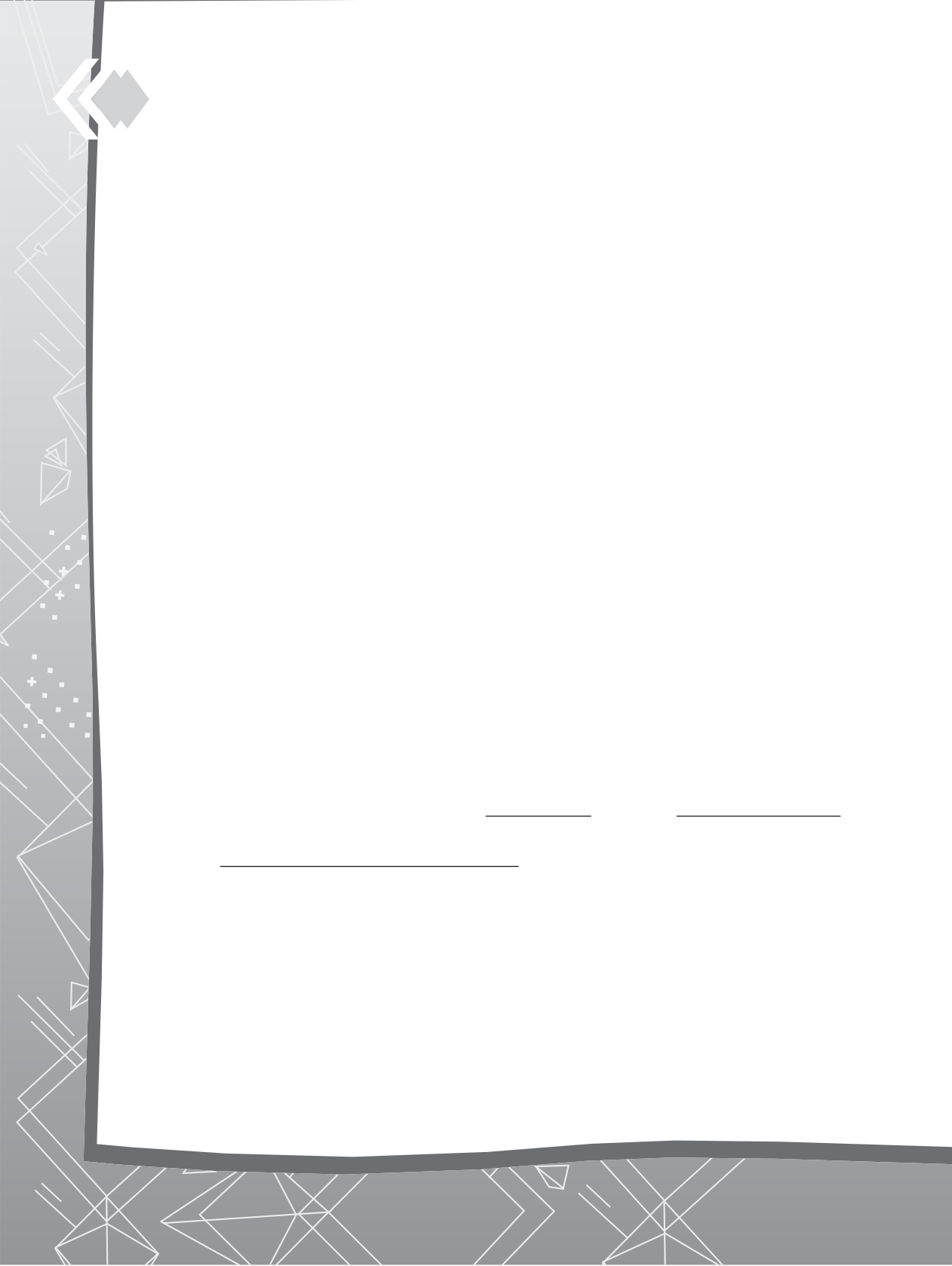 К числу главных недостатков использования   банковских   карт для  безналичной  оплаты  товаров  и  услуг  в  магазине  относят  та- кие: 1) по карте сложнее контролировать свои расходы, так как человек «не видит», как уменьшается количество денег (хотя под- ключение услуги СМС-оповещения позволяет   владельцу   карты знать, какая сумма  остаётся  на  счету  после  оплаты  каждой  покуп- ки); 2) риски финансового интернет-мошенничества, связанные с кражей  денег  со  счёта  (например,  скимминг  —  кража  данных  кар- ты при помощи специального считывающего устройства — ским- мера; фишинг — получение обманным путём информации о бан- ковской карте от самого владельца карты).Выполняем задания «Проверим себя!» (с. 94—95)№ 1: форма денег и способы денежных  расчётов  изменялись для облегчения обмена (покупки/продажи).№ 2: в детских рисунках могут быть отражены такие различия безналичных расчётов (платежей), как отсутствие монет и купюр, использование современных электронных устройств (банкомат, платёжный терминал), банковских карт.№ 3: 1; 3.Обсуждаем выводы «Согласны ли вы с тем, что…»Ловушки в первом и третьем выводах. Первый вывод можно исправить так: «Безналичные расчёты — это покупка товаров или оплата услуг без использования наличных денег, купюр и монет». Третий вывод можно исправить так: «Безналичные расчёты — это расчёты без участия монет и купюр».Занятие № 25. Где прячутся деньги-невидимки?Планируемые результаты занятияДети смогут: 1) сравнить плюсы и минусы наличных и безна- личных расчётов; 2) объяснить, что с помощью банковской карты можно перевести деньги со своего банковского   счёта   на   другой счёт или другую банковскую карту.Занятия в 4 классеХод занятия247Пробуем ответить на вопрос в названии Секрета № 19Учитель организует постановку учебной цели — открыть се- крет: как совершаются безналичные расчеты?Выясняем  вместе  с  приятелями,  почему  у  банкомата и платёжного терминала такие разные размеры: «большой и маленький»Деньги в банкомате хранятся непосредственно внутри самого устройства, в специальном сейфе. Когда клиент вставляет карту и вводит ПИН-код, банкомат посылает запрос в процессинговый (эквайринговый) центр банка, где проверяется состояние счёта, за- прашиваемая сумма сверяется с остатком на счёте. Затем устрой- ству отправляется команда на выдачу наличных денег, которые и получает клиент.Платёжный терминал — это своеобразная касса, в  которой можно оплатить, например, услуги ЖКХ, сотовой и стационарной связи, Интернета, телевидения, штрафы ГИБДД и многое другое. Сейф в нём гораздо меньших размеров, чем в банкомате.«Читаем» схему и «Объясняем, как выполняются безна- личные платежи»Выясняем: «Для чего нужен счёт в банке?», «Как деньги путешествуют?» и для чего нужен «Секретный пароль»Выполняем задания «Проверим себя!» (с. 98)№  1:  мнения  у  детей  могут  быть  разными.  Аргументы  в  поль- зу оплаты наличными — это  более  привычный  способ  оплаты,  не надо пользоваться сложными техническими приспособлениями (платёжными терминалами, банкоматом), меньше возможности для финансовых мошенников. Аргументы  в  пользу  безналичных  расчё- тов (платежей) — банковской  картой  рассчитываться  удобнее  (не надо носить с собой монеты  и  купюры)  и  быстрее,  меньше  рисков, что карту украдут.№ 2: пользуясь  интерфейсом  на  экране  терминала,  надо: 1 — выбрать услугу, которую надо оплатить;2 — отправить  в  терминал  одну  или  несколько  купюр; 3 — получить чек об оплате услуги.248Занятия в 4 классеОбсуждаем выводы «Согласны ли вы с тем, что…»Ловушка  в   третьем   выводе.   Её   можно   исправить   так:   «Безна-личные расчёты выполняются без участия наличных денег».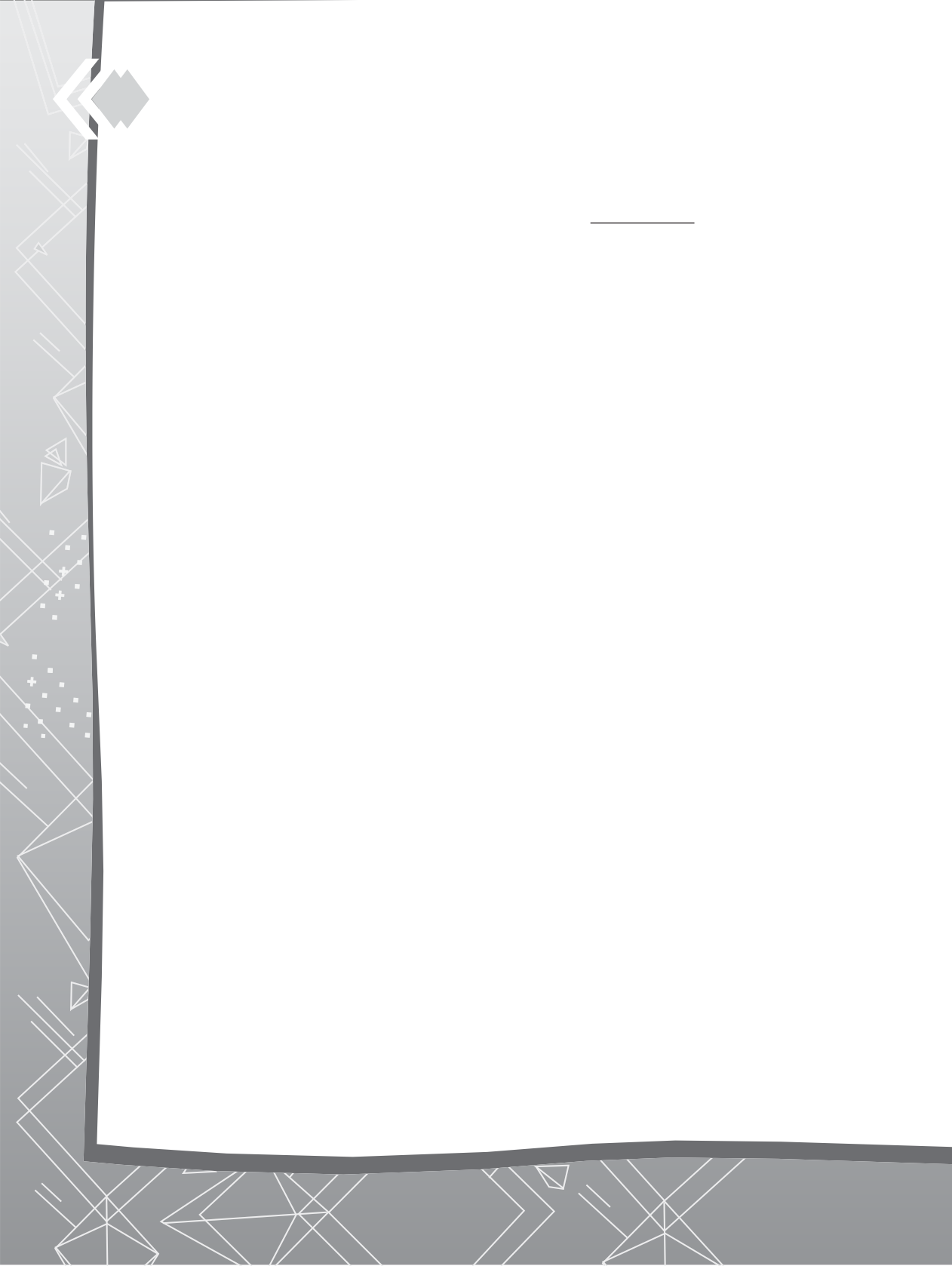 Занятия № 26—27. Какие деньги живут в Интернете?Планируемые результаты занятияДети смогут: 1) сравнивать плюсы и минусы оплаты товаров и услуг в Интернете; 2) объяснять, что электронные деньги  —  это деньги, которые человек зачисляет в электронный кошелёк и рас- считывается ими в Интернете.Ход занятияПробуем ответить на вопрос в названии Секрета № 20Учитель организует постановку учебной цели — найти ответ на вопрос в названии Секрета № 20.Размышляем вместе с приятелями над «Загадочной по- купкой»«Читаем» схему и «Объясняем, как человек совершает покупку в Интернете»Для оплаты покупки в интернет-магазине можно использовать разные способы: 1) электронный   кошелёк,   который   надо   создать на одном из сервисов электронных платежей;  2)  банковскую  кар- ту, привязанную к электронному кошельку; 3)   банковскую   карту без привязки к электронному кошельку (но не все карты могут ис- пользоваться для такой оплаты); 4) наличный или безналичный платёж через кассу банка; 5) оплата наличными при получении товара; 6) оплата за посылку по почте наложенным платежом.На схеме показано, как совершается покупка товара в интер- нет-магазине с помощью банковской карты (способ № 3).Выясняем,	как	действовать,	чтобы	было	«Покупать удобно»В магазине при  безналичной  оплате  не  нужно  вводить  реквизи- ты банковской карты, достаточно её вставить или приложить к дисплею POS-терминала.Попробуем «Купить футболку в интернет-магазине»С помощью рисунка дети называют порядок действий при со- вершении покупки в интернет-магазине.Занятия в 4 классеВыполняем задания «Проверим себя!» (с. 101)249№ 1: например, таблица «Оплата покупок  в  Интернете  с  помо- щью банковской карты»:№ 2: мистер Пит принял неудачное финансовое решение — оставил бесполезную покупку. По закону «О защите прав потреби- телей» покупатель в течение 14 дней, не   считая   дня   покупки, имеет право вернуть товар в магазин или обменять его на другой (например, футболку большего размера).№ 3: 1) выбираю товар, 2) заказываю товар, оплачивая его, ввожу данные банковской карты, 3) получаю товар.7. Обсуждаем выводы «Согласны ли вы с тем, что…»Ловушка во  втором  выводе.Занятие № 28. День открытых дверей в мир финансовой грамотыДиагностическая работадля итогового оценивания в 4 классеПримерная устная инструкция учителя для младших школьни- ковРебята! Сегодня вы будете выполнять итоговую работу, которая поможет проверить, как подросла ваша финансовая грамотность.В работе 6 заданий.В некоторых заданиях вам надо подчеркнуть нужные слова в рамочке.250Занятия в 4 классеВ некоторых  заданиях  надо  выбрать  несколько  верных  ответовиз предложенных вариантов и отметить знаком «V».В некоторых заданиях требуется записать ответ в указанном месте после слова «Ответ».Если вы хотите изменить ответ, то зачеркните его  и  запишите рядом новый. Задания, где надо  выполнить  подсчёты,  можете  сна- чала сделать в черновике. Записи в черновике проверяться и оце- ниваться не будут.Советую выполнять задания в том порядке, в котором они да- ны. Для экономии времени пропускайте задание, которое не уда- ётся выполнить сразу, и переходите к следующему. Постарайтесь выполнить как можно больше заданий.На выполнение работы вам предлагается 35 минут. Желаю всем успеха!Вариант 1 Задание 1. Какой лимонад купить?Вася выбирает,  какой  лимонад  купить  —  «Тайга»  или  «Бай-кал».Подчеркни информацию  на  упаковке,  которая  говорит  о пользе этих напитков.Зачеркни те элементы в составе напитков, которые могут на- вредить здоровью.Обведи название  лимонада,  который  ты  советуешь  купить.5Занятия в 4 классеЗадание 2. Какой банк выбрать?251Папа получил премию 50 тысяч рублей  и  выбирает  банк,  что- бы открыть сберегательный счёт. Прочитай условия открытия вкладов в разных банках.Посоветуй, какой банк выбрать. Обведи название банка и под- черни выгодные условия.Задание 3. Укажи действия грамотного покупателя:точно определяю,  что  куплю  и  для  чегопокупаю только то, что хочетсясоветуюсь со  взрослымипокупаю то, что дороже, потому что дорогой товар лучшеперед покупкой  подсчитываю,  хватит  ли  мне  денегесли денег не хватает, составляю план накопления нужной суммыкоплю деньги, сокращая на время другие тратыЗадание 4. Как снять деньги в банкомате?Установи правильную  последовательность  действий:набрать свой ПИН-кодвставить пластиковую  карту  в  приёмную  прорезь  банкоматавыбрать нужную операцию с деньгамивыбрать нужную сумму на экранезабрать пластиковую  картуполучить наличныеполучить чекЗадание 5. Проверь личный бюджет ЛеныЛена составила личный бюджет на месяц. Проверь, всё ли вер- но она сделала.252Занятия в 4 классе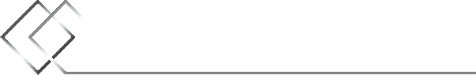 Задание 6. Сколько копить?Папа даёт Коле 1000 рублей в неделю на карманные расходы. Коля ходит в школу 5 дней в неделю. Он тратит карманные день- ги на обед в школьной столовой — 100 рублей в день, на проезд до школы и обратно — по 50 рублей в день, десять процентов от карманных денег он кладёт в копилку, остальные тратит  на  раз- ные мелочи.Вася решил накопить деньги на новый конструктор, который стоит 5000 рублей. Сколько ему придётся копить, чтобы купить конструктор на свои деньги,  если  у  него  в  копилке  уже  лежит 3000 рублей?Ответ:   	Вариант 2 Задание 1. Какую фирму выбрать?У Васи сломался телефон, и он выбирает фирму для ремонта телефона — «Пульс», «Мобилком», «Телемастер».Подчеркни в рекламных листовках информацию, полезную для покупателя.Зачерни ту информацию, которая является бесполезной для покупателя.Обведи название фирмы, которую  ты  можешь  посоветовать Васе.Занятия в 4 классе253Задание 2. Какой банк выбрать?Мама предлагает взять в банке кредит 25 тысяч  рублей  на  по- купку новой стиральной машины. Прочитай условия выдачи кре- дитов в разных банках. Посоветуй, какой банк выбрать.Обведи название  банка  и  подчеркни  выгодные  условия.Задание 3. Укажи действия неграмотного покупателя:точно определяю,  что  куплю  и  для  чегопокупаю только то, что хочетсясоветуюсь со  взрослымипокупаю то, что дороже, потому что дорогой товар лучшеперед покупкой подсчитываю, хватает ли у меня денегесли денег не хватает, составляю план накопления нужной суммыкоплю деньги, сокращая на это время другие траты254Занятия в 4 классеЗадание 4. Как оплатить услуги в платёжном терминале?Установи правильную  последовательность  действий:выбрать услугу,  которую  надо  оплатитьполучить чек  об  оплате  услугиотправить в  терминал  одну  или  несколько  купюрЗадание 5. Проверь личный бюджет РусланаРуслан составит  личный  бюджет  на  месяц.  Проверь,  всё  ливерно он сделал.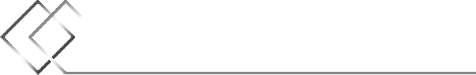 Задание 6. Сколько копить?Родители дают Маше 1000 рублей в неделю на  карманные  рас- ходы. Маша  ходит  в  школу  6  дней  в  неделю.  Она  тратит  карман- ные деньги на   обед   в   школьной   столовой   –   100   рублей   в   день. В выходные  она  ходит  в  кино  и  на  каток,  на  что  тратит  300  ру- блей каждую неделю.  Остальные  деньги  она  откладывает  на  пода- рок маме к 8 Марта.Когда Маша должна начать копить деньги, чтобы успеть нако- пить 800 рублей к празднику?Ответ:   	Занятия в 4 классеОтветы к заданиям Варианта 1 Задание 1. Какой лимонад купить?1) Подчёркнута  информация  о  пользе  товара:255Лимонад «Тайга»: «вода питьевая подготовленная, сахар, ли- монная кислота, экстракт пихты   сибирской,   ягоды   можжевельни- ка, натуральные ароматизаторы (эвкалипт, кардамон), сахарный краситель» — натуральные составляющие. «Каждый рубль от по- купки этого продукта идёт в благотворительный фонд для помощи больным детям» — информация о благотворительной деятельности производителя.Лимонад «Байкал»: «очищенная газированная вода, краситель сахарный» и «натуральные ароматизаторы» — натуральные со- ставляющие.Зачёркнута информация, сообщающая о вредных ингредиен- тах:Лимонад «Тайга»: «консервант».Лимонад «Байкал»: «регуляторы кислотности (ортофосфорная кислота, цитрат натрия), подсластители  (аспартам,  ацесульфам  ка- лия, кофеин (менее 150 мг/л)».Совет — покупать лимонад «Тайга».Задание 2. Какой банк выбрать?Выбрать банк «Трио».Банк «Первый» не подходит — там минимальная сумма вклада выше, чем есть у папы. В банке «Премиум» — ниже процентная ставка.Задание 3. Укажи действия грамотного покупателя:точно определяю,  что  и  для  чего  хочу  купитьсоветуюсь со  взрослымиперед покупкой  подсчитываю,  хватит  ли  мне  денегесли денег не хватает, составляю план накопления нужной суммыкоплю деньги, сокращая на время другие тратыЗадание 4. Как снять деньги в банкомате?1 — вставить пластиковую карту в приёмную прорезь банкомата 2 — набрать свой ПИН-код3 — выбрать нужную операцию с деньгами 4 — выбрать нужную сумму на экране256Занятия в 4 классе5 — забрать пластиковую карту 6 — получить наличные7 — получить чекЗадание 5. Проверь личный бюджет ЛеныРасходы превысили доходы, на развлечения Лена запланирова-ла больше, чем может потратить, — 1 тыс. р. вместо 380 р.Задание 6. Сколько копить? Ответ: 20 недель, или 5 месяцев. Решение:(100 + 50) × 5 = 750 р. — еженедельно тратит на обеды и проезд 1000 : 100 × 10 = 100 р. — кладёт в копилку еженедельно1000 – (750 + 100) = 150 р. — тратит на мелочи5000 – 3000 = 2000 р. — нужно накопить2000 : 100 = 20 недель нужно, чтобы накопить на конструкторОтветы к заданиям Варианта 2 Задание 1. Какую фирму выбрать?Подчёркнута полезная информация в рекламной листовке: Фирма «Пульс»: «Ремонт сотовых телефонов», «Скупка, прода-жа, подключение, аксессуары».Фирма «Мобилком»: «Услуги по ремонту: сотовых телефонов, коммуникаторов, гаджетов, ноутбуков, игровых приставок», «Про- дажа телефонов, тел.: 25-15-10, ул. Мира, 35 — 12».Фирма «Телемастер»: вся информация полезна.Зачёркнута информация, бесполезная для покупателей:Фирма «Пульс»: «Лучшие мастера только у нас!», «Гарантия качества 100 %».Фирма «Мобилком»: «Спешите! Предложение ограниченно!» Фирма «Телемастер»: отсутствует.Совет — выбрать фирму «Телемастер». Задание 2. Какой банк выбрать? Выбрать банк  «Первый».Банк  «Премиум»   предлагает   автокредит,   то   есть   деньги   выда-ются только на покупку автомобиля. В банке «Трио» процентная ставка выше.Задание 3. Укажи действия неграмотного покупателя:покупаю только то, что хочетсяпокупаю то, что дороже, потому что дорогой товар лучшеЗанятия в 4 классе257Задание 4. Как оплатить услуги в платёжном терминале?— выбрать  услугу,  которую  надо  оплатить— отправить в  терминал  одну  или  несколько  купюр 3 — получить чек об оплате услугиЗадание 5. Проверь личный бюджет РусланаДоходы превышают расходы, остались неучтёнными 290 руб- лей.Задание 6. Сколько копить?Ответ: Маша должна начинать копить за 8 недель, или за 2 ме- сяца, до праздника — 8 января.Решение:100 × 6 = 600 р. — еженедельно тратит на обеды600 + 300 = 900 р. — еженедельно тратит на обеды, кино и каток1000 – 900 = 100 р. — откладывает в копилку каждую неделю 800 : 100 = 8 недель нужно, чтобы накопить на подарокСистема оцениванияЗадание 1Задание 2258Занятия в 4 классеЗадание 3Задание 4Задание 5Задание 65Занятия в 4 классеНаши проекты259Готовим сборник умных привычек экономии на каждый деньКраткое описание проектаИтоговый проектный продукт: дети максимально самосто- ятельно готовят  сборник  умных  привычек  экономии  на  каждый день в произвольно выбранной форме для представления на  школь- ной выставке детских творческих работ, в рамках  Недели  финансо- вой грамотности и других общешкольных образовательных событий. Выполнение проекта предусматривает самостоятельный поиск дополнительной информации, в том числе опору на содержание различных учебных предметов (математика, литературное чтение, окружающий мир, технология и др.). Детям  может  понадобиться выход в Интернет со стационарных компьютеров, ноутбуков илиличных мобильных устройств — планшетов или смартфонов.Выполняя проект, дети пробуют применить свои фи- нансовые знания и навыки для описания умных привычек экономии, которые подскажут:как сократить расходы за счёт экономного потребления элек- троэнергии, воды, тепла в доме;как сократить  траты  на  бесполезные  покупки;как грамотно покупать на распродажах;как избежать ловушки рекламы и распродаж;как грамотно выбирать магазин для покупок. И др.Основные проектные задачи учащихся:определить цель  составления  сборника;разработать общий  замысел  сборника  и  план  его  подготовки;определить критерии  оценивания  будущего  сборника;интегрировать информацию из различных источников и пре- образовать её в форму   сборника   умных   привычек   экономии на каждый день в соответствии с общим замыслом и  целью группы;подготовить  итоговый  продукт  от  группы  и  представить  его для обсуждения и оценивания в классе.Работа над проектом может быть организована раз- личными способами:1-й вариант: Учитель организует автономную параллельную работу нескольких групп над созданием проектных продуктов в со- ответствии с детскими замыслами.260Занятия в 4 классей вариант:  Можно  организовать  распределённую  работу  не-скольких групп над созданием одного общего проектного продукта. Группы согласовывают общий замысел будущего продукта и дого- вариваются, какую часть общего продукта  готовит  каждая  группа. На всех этапах проектной работы необходимо постоянное межгруп- повое взаимодействие детей для согласования действий и проме- жуточных результатов. Кроме того, надо предусмотреть специаль- ный этап сборки результатов работы всех групп в единый общий продукт.Поддержка учителя: можно подсказать детям обратиться за нужной информацией к Секретам № 7, 8, 9 и другим доступным источникам. В группах, где  возникают  трудности  организационно- го или содержательного характера, педагог помогает дополнитель- ными направляющими вопросами, которые последовательно ведут учащихся по всем действиям в логике проектной работы. Важно обращать внимание детей на самоконтроль промежуточных результатов каждого этапа работы.Готовим умную рекламу финансовой грамотыКраткое описание проектаИтоговый проектный продукт: дети пробуют подготовить умную рекламу финансовой грамоты в произвольно выбранной форме для представления на школьной выставке детских творче- ских работ, в рамках Недели финансовой грамотности и других общешкольных образовательных событий.Выполнение проекта предусматривает самостоятельный поиск дополнительной информации, в том числе опору на содержание раз- личных учебных предметов (математика, литературное чтение, окру- жающий мир, технология и др.). Учащимся может понадобиться выход в Интернет со стационарных компьютеров, ноутбуков или личных мобильных устройств — планшетов или телефонов.Выполняя проект, учащиеся демонстрируют своё по- нимание практической пользы пособия для каждого чело- века (и взрослого, и ребёнка), проявляют мотивы разви- тия своей финансовой грамотности и желание изменять своё финансовое поведение.Основные проектные задачи учащихся:определить	цель	создания	умной	рекламы	финансовой грамоты;Занятия в 4 классеразработать  общий  замысел  рекламы  и  план  её  создания;определить критерии  оценивания  будущей  рекламы;261интегрировать информацию из различных источников и пре- образовать её  в  форму  умной  рекламы  в  соответствии  с  об- щим замыслом и целью группы;подготовить  итоговый  продукт  от  группы  и  представить  его для обсуждения и оценивания в классе.Для	работы	над	проектом	дети	объединяются	в группы.262Карта наблюдений учителя за формированием универсальных учебных действийКАРТА НАБЛЮДЕНИЙ УЧИТЕЛЯ ЗА ДИНАМИКОЙ РАЗВИТИЯ УУД МЛАДШИХ ШКОЛЬНИКОВВажнейшей  задачей   начального   общего   образования   являетсяформирование	совокупности	универсальных	учебных	действий (УУД).В широком значении термин «универсальные учебные дей- ствия» означает умение учиться, то есть способность субъекта к саморазвитию и самосовершенствованию путём сознательного и ак- тивного присвоения нового социального опыта. При этом знания, умения и навыки рассматриваются как производные от соответ- ствующих видов целенаправленных действий: они формируются, применяются и сохраняются в  тесной  связи  с  активными  действи- ями самих школьников. Качество усвоения знаний определяется многообразием и характером видов универсальных действий.В более узком (психологическом) значении этот термин можно определить как совокупность  способов  действия  школьника  (а  так- же связанных с ними навыков учебной работы),   обеспечивающих его способность к самостоятельному усвоению новых знаний и умений, включая организацию этого процесса.В качестве одного из возможных диагностических инструментов предлагаем «Карту наблюдений учителя», которая помогает отсле- живать результаты и динамику формирования у детей УУД в про- цессе изучения курса «Секреты финансовой грамоты» как на про- тяжении учебного года, так и в течение всего курса.Критерии проявления действия:3 (повышенный уровень) — действие проявляется регулярно и полно;2 (базовый/средний уровень) — действие сформировано недо- статочно, проявляется ситуативно и не в полной мере;1 (начальный/низкий уровень)   —   действие   проявляется   редко и не в полной мере.Для ведения мониторинга рекомендуется использовать в работе таблицу Ехсеl.Результаты по каждому типу УУД и каждому школьнику про- считываются как среднее арифметическое (с точностью до деся- тых): по одной фамилии складываются значения всех баллов по личностным УУД на входе, и полученная сумма делится на 4 (ко- личество показателей). Получаем значение результата на входе поКарта наблюдений учителя за формированием универсальных учебных действий263личностным действиям данного школьника. Аналогично по всем остальным компонентам и показателям.Динамика подсчитывается как разность баллов на выходе и входе по каждому компоненту для каждого школьника.Индекс интенсивности проявления качества по группе рассчи- тывается как частное от деления суммы  всех  баллов  всех  школь- ников по одному виду действий на входе/выходе на   количество этих баллов (школьников).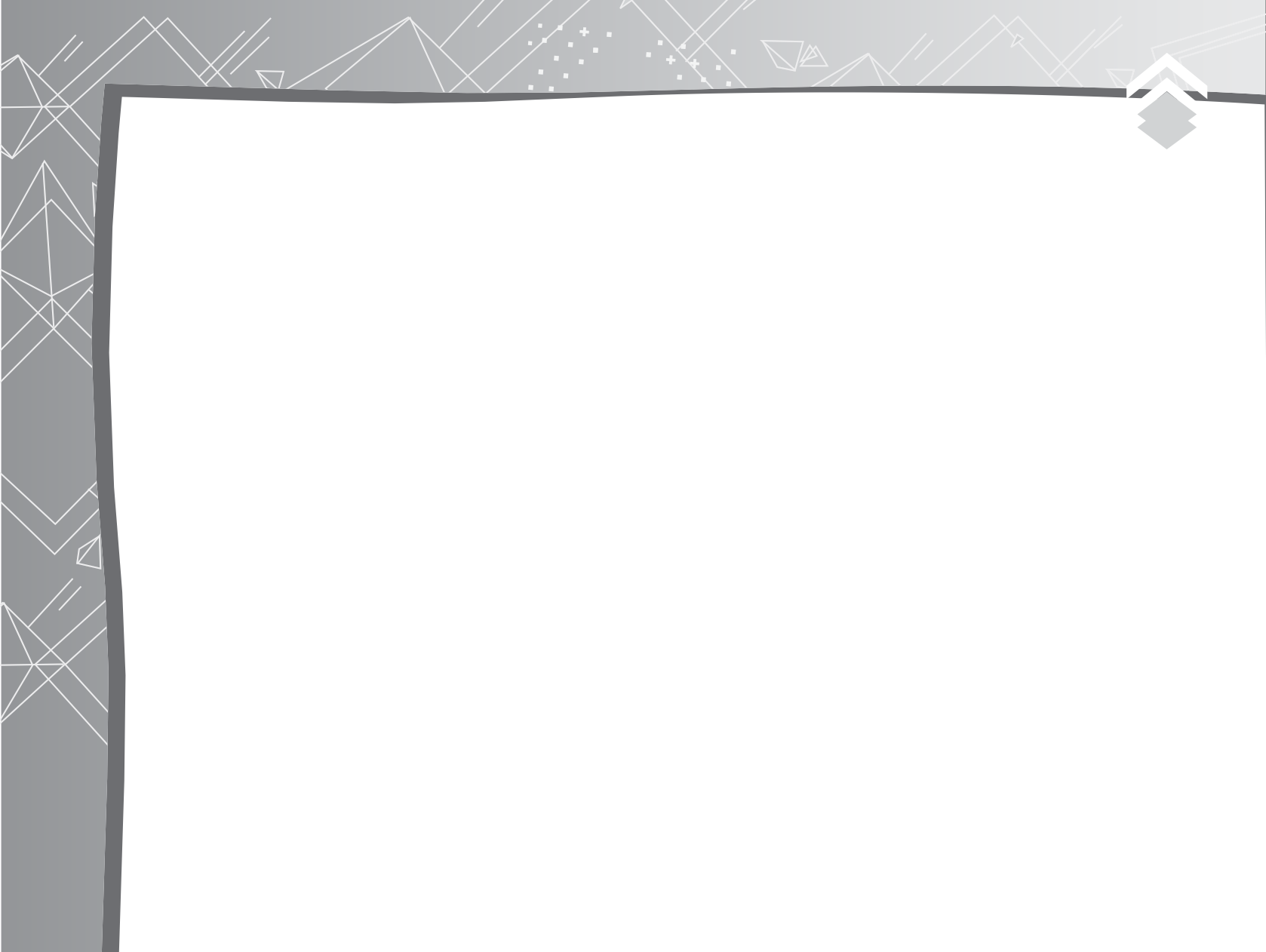 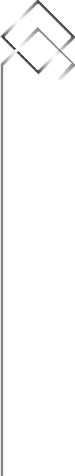 ЛИЧНОСТНЫЕ УУДРЕГУЛЯТИВНЫЕ УУД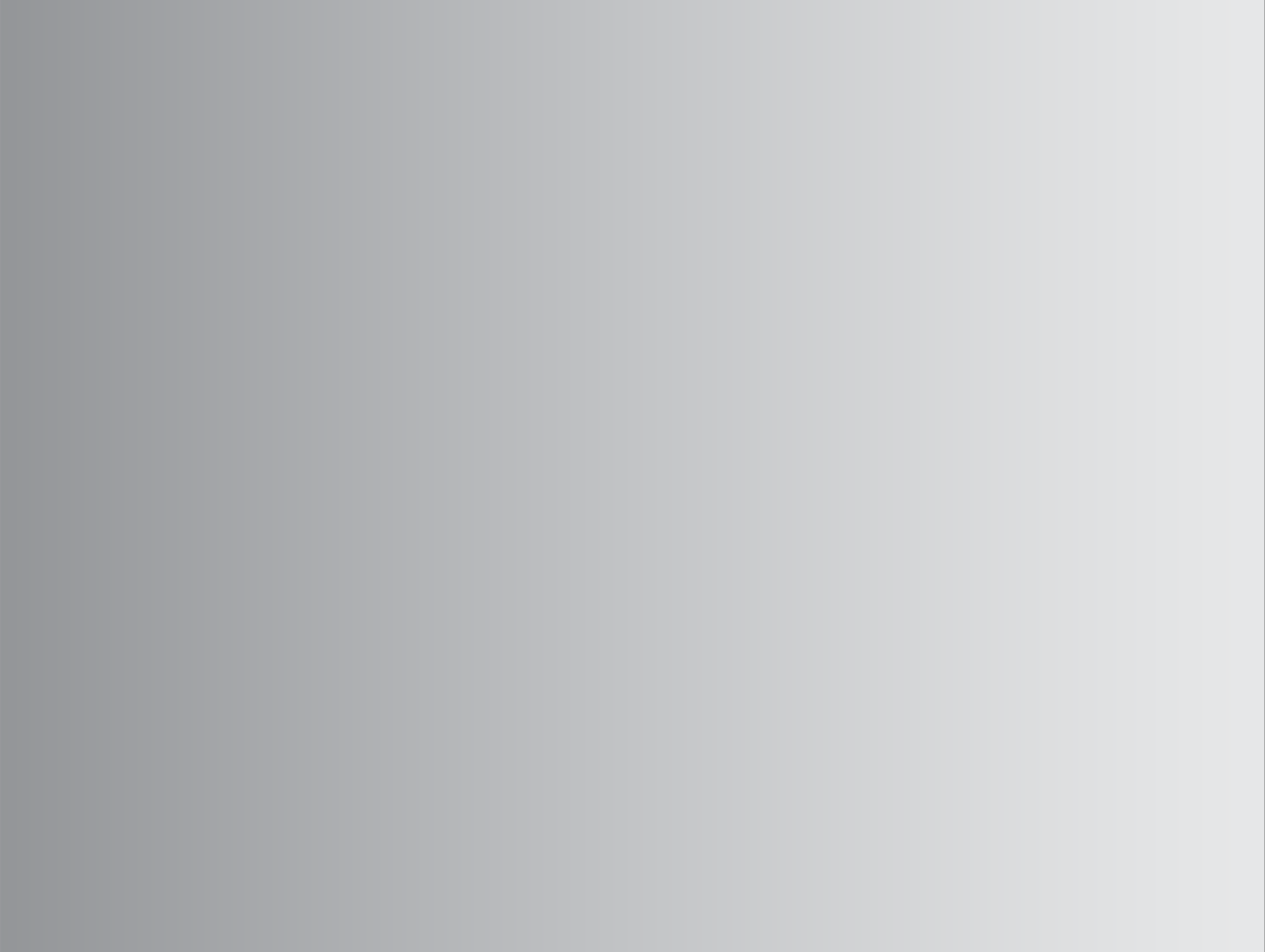 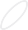 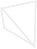 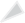 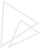 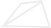 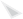 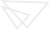 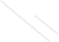 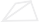 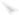 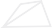 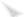 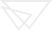 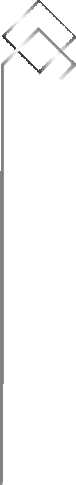 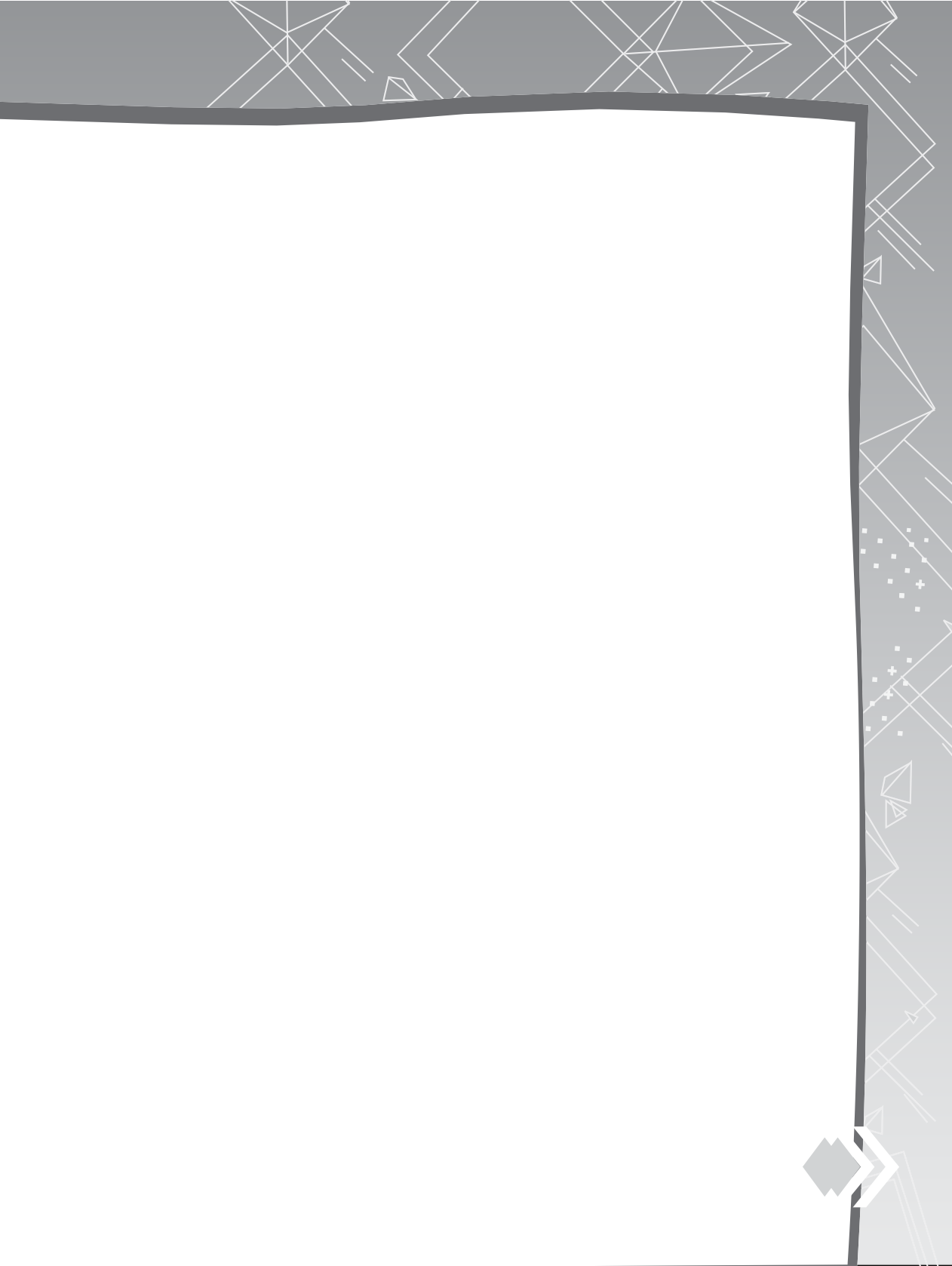 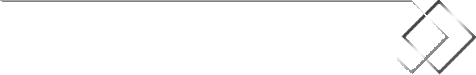 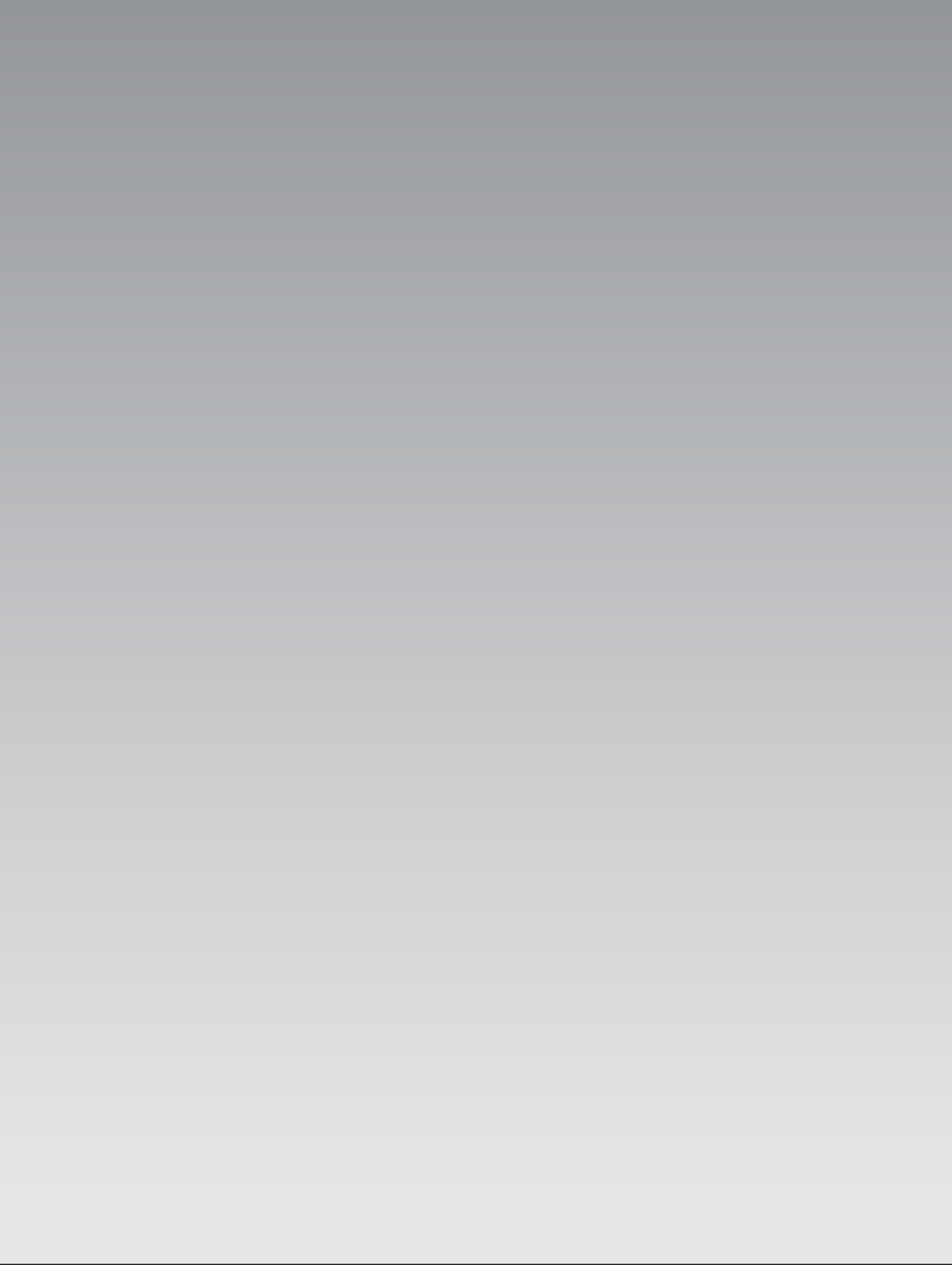 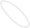 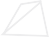 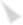 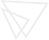 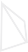 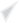 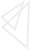 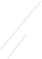 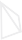 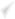 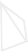 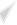 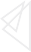 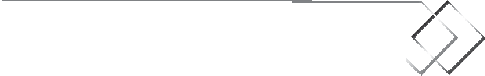 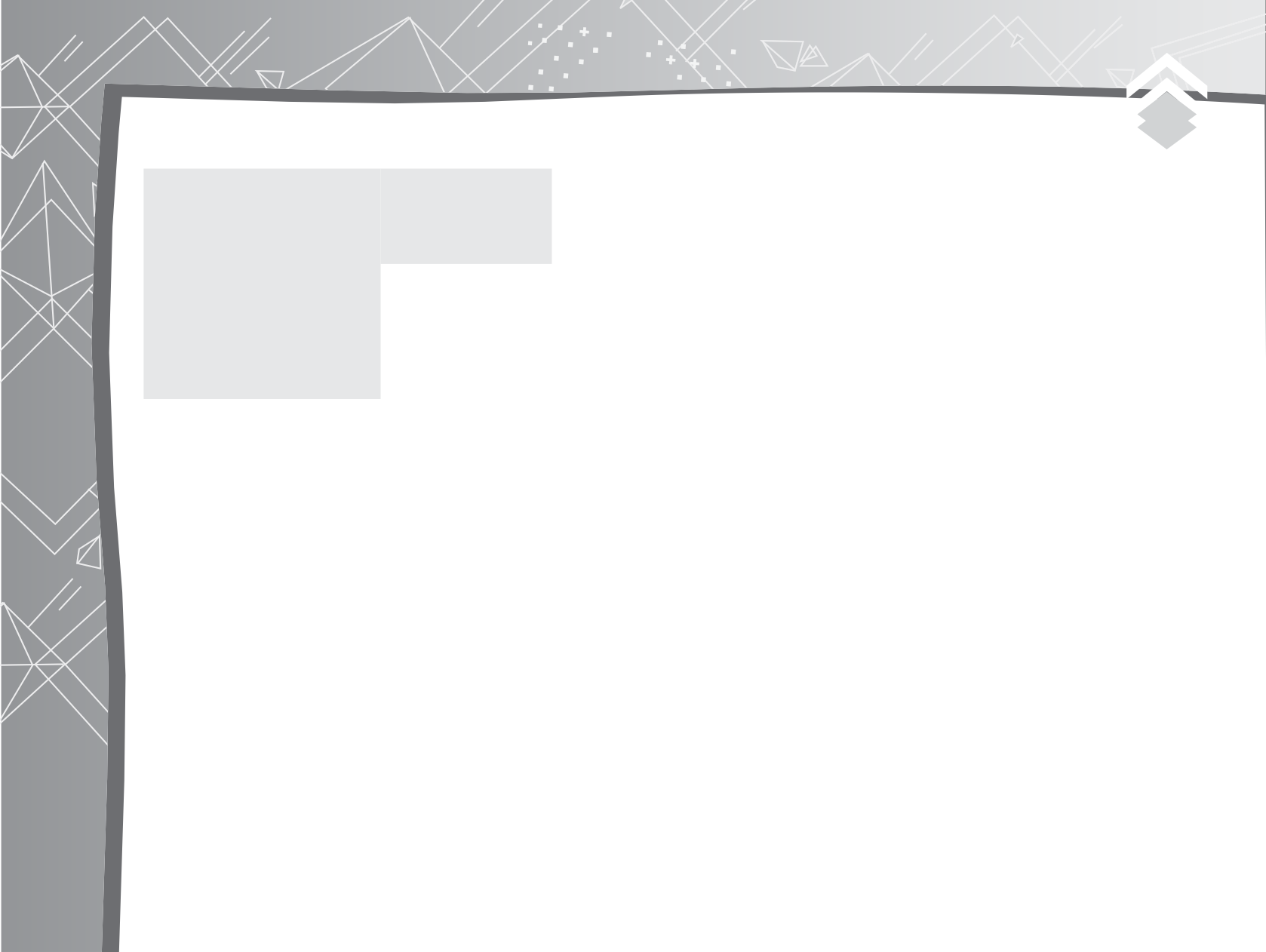 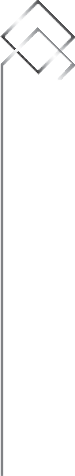 СВОДНАЯ ТАБЛИЦА МОНИТОРИНГА УУДСводная таблица мониторинга УУД позволяет   провести   ана- лиз полученных результатов по каждому виду универсальных учебных действий  и  сформулировать  рекомендации  как  по  работе с классом в целом, так и для работы каждого ученика. Данные позволяют оценить долю учащихся, имеющих уровень   проявле- ния того или иного действия, динамику их формирования  ниже/ выше или равно общему индексу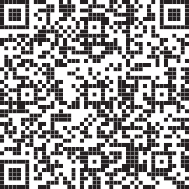 Учебное  издание Калашникова Наталья Григорьевна Белорукова Елена Михайловна Жаркова Елена НиколаевнаСЕКРЕТЫ ФИНАНСОВОЙ ГРАМОТЫ2—4 классыРабочая программа с методическими рекомендациямиРедакция естественно-математических предметов Заведующий редакцией  О. А.  Подымова Ответственный за выпуск В. В. ЦурканРедактор В. В. ЦурканХудожественный редактор Н. Л. ЖигулинаКомпьютерная вёрстка  и  техническое  редактирование  О. Ю.  МызниковойКорректоры Т. С. Крылова, Н. А. СмирноваНалоговая льгота — Общероссийский классификатор продукции ОК 005-93–953000. Изд. лиц. Серия ИД № 05824 от 12.09.01.Подписано в  печать  03.11.2020.  Формат  70 ×90 1/16.  Гарнитура  TextBookC.Акционерное общество «Издательство «Просвещение».Российская Федерация, 127473, г. Москва, ул. Краснопролетарская, д. 16, стр. 3, этаж 4, помещение I.Предложения по оформлению и содержанию учебников — электронная почта «Горячей линии» — fpu@prosv.ru.Для заметокДля заметокДля заметок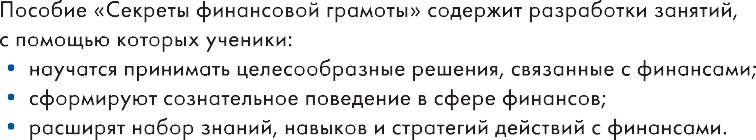 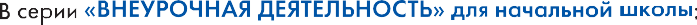 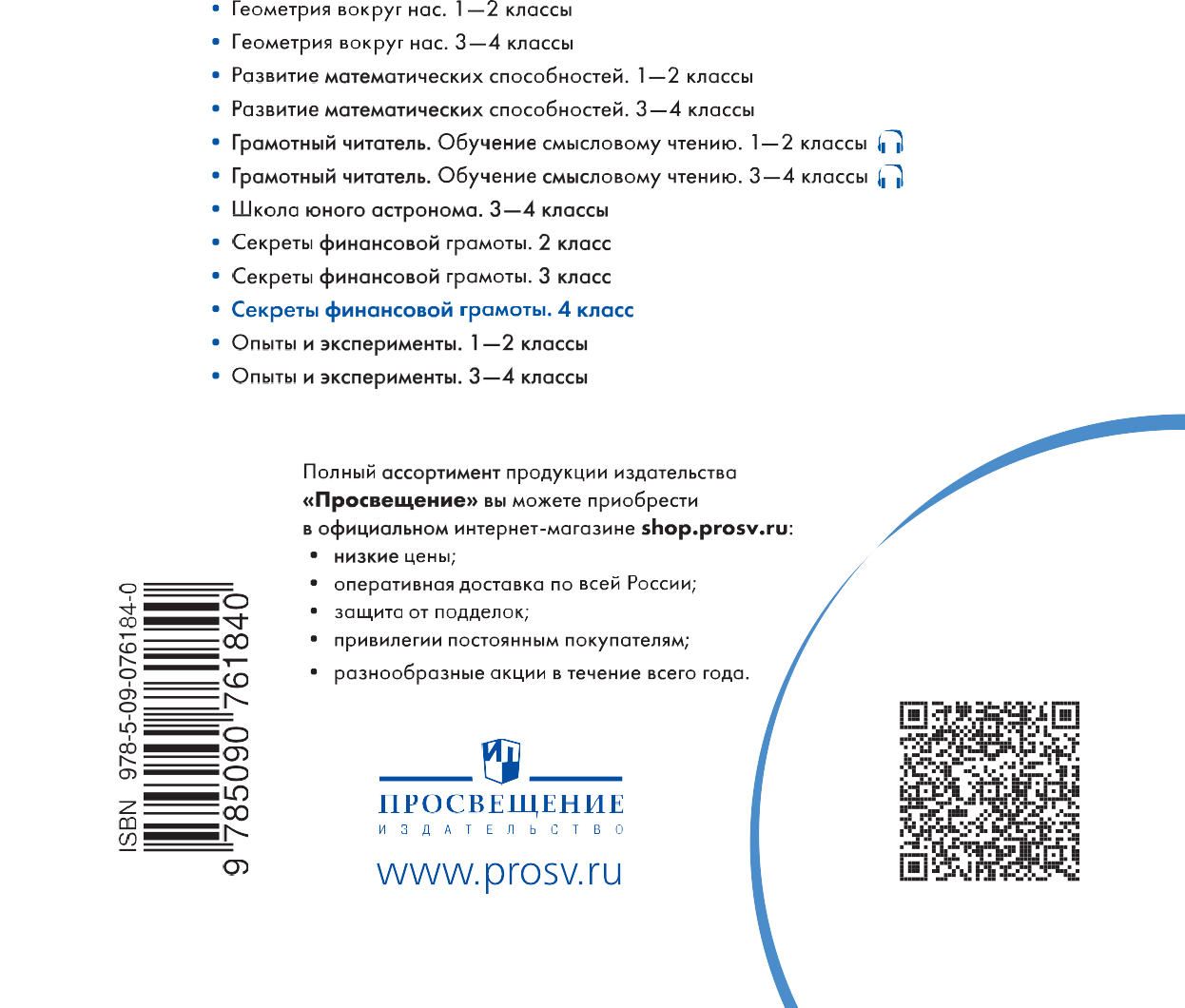 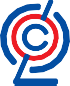 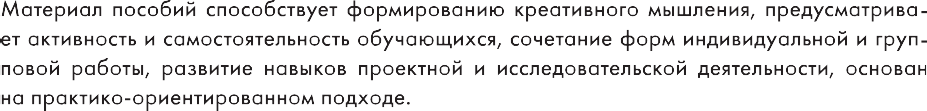 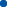 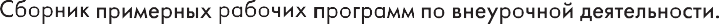 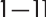 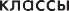 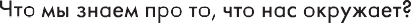 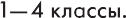 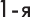 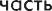 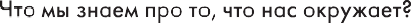 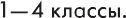 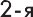 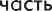 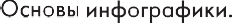 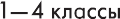 «Рассмотрено»на заседании МО учителей начальных классовПротокол №1 от 28.08.2023 г.«Согласовано»Зам. директора по УВРМОУ «СОШ № 14города Пугачёва имени П.А.Столыпина»Казгунова Т.В.29.08.2023 г.«Утверждено»Директор МОУ «СОШ № 14 города Пугачёва имени П.А.Столыпина»__________ Саленко И.В.Приказ№222 от 30.08.2023 г.ТемаКол-во часовОсновные виды деятельности учащихсяРаздел 1. Честный обмен тот, который…Раздел 1. Честный обмен тот, который…Раздел 1. Честный обмен тот, который…Занятие № 1Секрет  № 1О чём секреты финансовой грамоты?1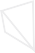 Определяют уже известное, интерес- ное и новое в содержании пособия; вы- сказывают предположения, для каких жизненных ситуаций полезно разгадать секреты финансовой грамоты;пробуют оценить действия героев-по- мощников в магазине:  выявляют  грамот- ные действия и ошибки, соотносят их по- ступки со своими действиями в подобных ситуациях, описывают основные действия грамотного покупателя;ТемаКол-во часовОсновные виды деятельности учащихсянаходят и исправляют ловушки об об- мене в выводах «Согласны ли вы с тем, что…»;вместе с учителем выполняют само- оценку достижения цели по установленно- му критерию;*пробуют установить равноценность школьных принадлежностейЗанятие № 3Секрет № 3 Обменне обман?1Вместе с учителем определяют учеб- ную цель и критерий оценивания её до- стижения;выделяют этическое содержание ситуа- ций обмена: почему не всё можно обме- нивать (например, питомца, медали де- душки); почему в войну люди отдавали дорогие вещи в обмен на хлеб (детские кейсы «Странное объявление», «Выгодный обмен»);участвуют в командном турнире «Чест- ный обмен»;делают обобщение: честный обмен должен быть справедливым и выгодным для всех его участников;находят и исправляют ловушки о со- блюдении основных правил обмена в вы- водах «Согласны ли вы с тем, что…»;вместе с учителем выполняют само- оценку достижения цели по установленно- му критерию;*пробуют описать способы сравнения равноценности предметов для обменаРаздел 2. Деньги изобрели для того, чтобы…Раздел 2. Деньги изобрели для того, чтобы…Раздел 2. Деньги изобрели для того, чтобы…Занятие № 4Секрет № 4 Какими деньги былив прошлом?1Вместе с учителем определяют учеб- ную цель и критерий оценивания её до- стижения;высказывают предположения о причи- нах появления денег и проверяют их на основе обобщения информации из не-ТемаКол-во часовОсновные виды деятельности учащихсяЗанятие № 6Секрет № 6 Какими деньги стали?1Вместе с учителем определяют учебную цель и критерий оценивания её достиже- ния;выдвигают версии,  задают  вопросы, что делать с повреждённой купюрой;исследуют причины появления бумаж- ных денег, внешние признаки современ- ных российских купюр, их номинал;приводят примеры национальных валют;приводят примеры изменения покупа- тельной способности денег;решают финансовые задачи;дополняют выводы «Согласны ли вы с тем, что…»;вместе с учителем выполняют само- оценку достижения цели по установленно- му критерию;*рисуют или записывают имена персо- нажей детских произведений, которые не умеют обращаться с деньгамиЗанятие № 7Секрет № 7 Какими деньги станут в будущем?1Вместе с учителем определяют учеб- ную цель и критерий оценивания её до- стижения;выдвигают версии или задают вопро- сы, могут ли в будущем деньги исчезнуть («Без денег»);исследуют закономерности изменения денег, используя ленту времени; их роль (функции) в жизни людей, в том числе обобщая информацию из нескольких тек- стов («Деньги-помощники», рисунки);обсуждают выводы «Согласны ли вы с тем, что…»;вместе с учителем выполняют само- оценку достижения цели по установленно- му критерию;*находят детское произведение, герои которого не знают, что такое деньги, и объясняют, кому и почему это осложнило жизньТемаКол-во часовОсновные виды деятельности учащихсяобобщают свои представления о функ- ции денег как меры стоимости товаров и услуг;распознают финансовую  информацию на ценниках товаров;решают финансовые задачи;оценивают верность выводов «Соглас- ны ли вы с тем, что…»;вместе с учителем выполняют само- оценку достижения цели по установленно- му критерию;* подбирают примеры жизненных ситу- аций к пословице про товар и его ценуЗанятия № 10— 11Секрет № 10 Бывают ли бесполезные покупки?2Вместе с учителем определяют учеб- ную цель и критерий оценивания её до- стижения;выдвигают версии, могут ли покупки быть бесполезными (детские кейсы«С выгодой или с пользой?», «Что перепу- тал художник?»);распознают информацию на упаковке товара (дата изготовления, срок годности);делают обобщение: покупатель должен уметь ставить цель (что купить и для чего), читать информацию на упаковке товара; приводят примеры полезных и бесполез- ных покупок, в том числе из личного опыта;решают финансовые задачи;оценивают финансовые действия геро- ев-помощников, находят ошибки, предла- гают, что и как исправить;обсуждают выводы «Согласны ли вы с тем, что…», подтверждают их примерами, в том числе из личного опыта;вместе с учителем выполняют само- оценку достижения цели по установленно- му критерию;*приводят примеры неграмотного об- ращения с деньгами к поговоркеТемаКол-во часовОсновные виды деятельности учащихсяЗанятие  № 14Секрет № 13 Покупаем то, что полезно для  здоровья1Вместе с учителем определяют учеб- ную цель и критерий оценивания её до- стижения;задают вопросы, как купить то, что по- лезно для здоровья, и ищут  на  них  отве- ты, обобщая информацию из нескольких текстов («О корове и газировке», «Тайны буквы Е»);исследуют, какие товары и услуги по- лезны для здоровья; распознают инфор- мацию на упаковке товара о его составе, сроке годности, обосновывают выбор по- лезных для здоровья и доступных по цене товаров (услуг);обсуждают выводы «Согласны ли вы с тем, что…»;вместе с учителем выполняют само- оценку достижения цели по установленно- му критерию;*составляют меню полезного и вкусно- го завтрака для школьника 2 классаЗанятие № 15— 16Секрет № 14 Идёмна ярмарку!2Вместе с учителем определяют учеб- ную цель и критерий оценивания её до- стижения;задают вопросы о правилах купли-про- дажи на ярмарке;играют в «Продавцов и покупателей на ярмарке»: все вместе готовят (или рису- ют) товары для продажи; продавцы выяс- няют, какие товары пользуются спросом, и изготавливают их; привлекательно опи- сывают свой товар; устанавливают и обо- сновывают цену своего товара; покупате- ли выбирают на ярмарке нужные товары; аргументируют полезность и нужность своих покупок;выполняют разбор игры: какие товары купили и продали на ярмарке, в чём пре- имущества и недостатки ярмарки поТемаКол-во часовОсновные виды деятельности учащихсярешают финансовые задачи;обсуждают выводы «Согласны ли вы с тем, что…»;вместе с учителем выполняют само- оценку достижения цели по установленно- му критерию;*описывают действия покупателя, кото- рый умеет делать умные покупкиЗанятие № 19Секрет № 17 Купить нельзя не купить!1Определяют учебную цель и критерий оценивания её достижения;высказывают предположения, что влия- ет на выбор товара и принятие решения о его покупке (кейс «Я такое же хочу!»);обобщают информацию из нескольких текстов о факторах, влияющих на  реше- ние купить; приводят примеры целевых и эмоциональных покупок, в том числе из личного опыта (влияние рекламы, моды, мнения сверстников);решают финансовые задачи;обсуждают выводы «Согласны ли вы с тем, что…»;вместе с учителем выполняют само- оценку достижения цели по установленно- му критерию;*придумывают рекламу предмета, са- мого нужного школьнику 2 классаЗанятия № 20— 21Секрет № 18 Сколько денег надона покупку?2Определяют учебную цель и критерий оценивания её достижения;высказывают предположения, почему нельзя купить всё, что хочется;обосновывают решение о покупке то- вара или отказе от неё, в том числе вы- деляя этическое содержание ситуации (учёт интересов других людей, например членов семьи);ТемаКол-во часовОсновные виды деятельности учащихсяЗанятие № 23Секрет № 20 Рекламируем товарыи услуги1Определяют учебную цель и критерий оценивания её достижения;высказывают предположения о том, зачем нужна реклама, помогает ли она покупателю выбрать нужный товар или, наоборот, отвлекает от нужного;участвуют в «Турнире для самых на- блюдательных!»;исследуют информацию в нескольких рекламах, выявляют полезные сведения о товаре и ловушки для покупателя;решают финансовые задачи;обсуждают выводы «Согласны ли вы с тем, что…»;вместе с учителем выполняют само- оценку достижения цели по установленно- му критерию;*готовят коллаж из рекламных объяв- лений, листовок  или  буклетов,  указывая в нём разными цветами информацию, полезную для покупателя, и рекламные ловушкиЗанятие № 24Секрет № 21 Продаём!Покупаем!1Определяют учебную цель и критерий оценивания её достижения;высказывают предположения  о  том, что помогает грамотно сделать покупки для всей семьи;играют в «Сотрудников рекламного от- дела, которые готовят рекламу фломасте- ров нового поколения»: пробуют создать умную рекламу нового товара;делают выводы о влиянии рекламы на покупателя, о том, как можно удержаться от ненужных / незапланированных покупок; о том, какая информация в рекламе мо- жет быть полезна и важна для покупателя;решают финансовые задачи;обсуждают выводы «Согласны ли вы с тем, что…»;ТемаКол-во часовОсновные виды деятельности учащихсяобобщают информацию об особых си- туациях, когда люди берут деньги в долг; делают выводы, какие варианты финансо- вого поведения людей возможны в этих ситуациях, кто и почему может попасть в ловушки денежных долгов;решают финансовые задачи, в том чис- ле на основе данных круговой диаграммы;дополняют и уточняют выводы «Со- гласны ли вы с тем, что…»; находят и ис- правляют выводы-ловушки;вместе с учителем выполняют само- оценку достижения цели по установленно- му критериюЗанятие № 27Секрет № 24 В долг брать нельзяне брать!1Определяют учебную цель и критерий оценивания её достижения;ставят проблемные вопросы и выска- зывают предположения, в каких ситуациях возможно одалживать деньги без рисков;выполняют поиск и обобщение инфор- мации об особых жизненных ситуациях, приводящих людей к одалживанию денег; обобщают и фиксируют  изменения  в  сво- их представлениях, что такое долг, какие риски с ним связаны для того, кто берёт деньги в долг, и для того, кто даёт взай- мы;решают финансовые задачи; на про- стых примерах определяют финансовую возможность возврата долга; делают вы- воды о рисках «жизни в долг»;дополняют и уточняют выводы «Со- гласны ли вы с тем, что…»; находят и ис- правляют выводы-ловушки;вместе с учителем выполняют само- оценку достижения цели по установленно- му критерию;*заканчивают предложенные утвержде- ния про долгиТемаКол-во часовОсновные виды деятельности учащихсяЗанятие № 28Секрет № 25 День открытых дверей в мир Финансовой грамоты1Занятие итогового оценивания:выполняют  диагностическую  работу для итогового оценивания знаний и уме- ний по финансовой грамотности:решают финансовые задачи;выполняют диагностические задания;вместе с учителем обсуждают резуль- таты выполнения работы: какие задачи и задания показались самыми интересны- ми, самыми трудными, самыми лёгкими; что удалось улучшить в своих финансовых знаниях и умениях, какие секреты финан- совой грамоты помогают в повседневных ситуациях?представляют на выставке свои самые любимые (интересные, необычные, цен- ные) работы, выполненные на занятиях финансовой грамоты (портфолио)Резервные часы6Резервные часы могут быть добавлены к любой теме, использованы для  занятий, на которых выполняются проекты из раз- дела «Наши проекты»:Готовим проект: «Что дороже денег?»Готовим проект: «Правила умных поку- пок»Всего:34ТемаКол-во часовОсновные виды деятельности учащегосяуточняют личные цели освоения фи- нансовой грамоты в 3 классе;в малых группах определяют цель за- нятия (на основе названия Секрета) и критерий оценивания её достижения;выполняют поиск и обобщение инфор- мации о правилах управления личными финансами; приводят примеры, в чём проявляется следование этим правилам и отступление от них, в том числе из лич- ного опыта;решают финансовые задачи;подбирают аргументы за и против вы- водов «Согласны ли вы с тем, что…»; находят и исправляют выводы-ловушки;вместе с учителем или в малых груп- пах выполняют самооценку достижения цели по установленному критерию;*приводят примеры грамотных финан- совых действий к пословицеЗанятие № 2Секрет № 2 Встаньте, деньги, встаньтев круг!1Коллективно или в малых группах определяют учебную цель и критерий оценивания её достижения;высказывают предположения, откуда деньги поступают в семейный бюджет;исследуют и открывают различные ис- точники доходов людей: готовят и прово- дят опрос среди сверстников;играют в «Доходы семьи» для выявле- ния особенностей различных источников доходов условной семьи (величина дохо- да, регулярность поступления);решают финансовые задачи на распоз- навание доходов и подсчёт их общей суммы;выражают и аргументируют своё отно- шение к выводам «Согласны ли вы с тем, что…»; находят и исправляют выводы-ло- вушки;ТемаКол-во часовОсновные виды деятельности учащегосяблагосостояния людей; приводят примеры из сказок, в чём проявляется благососто- яние человека; выясняют, что к благосо- стоянию людей приводит труд и бережли- вое отношение к деньгам;делают выводы, что за каждым источ- ником доходов в любой семье  всегда стоит чей-то труд (заработная плата, пре- мия, пенсия, стипендия, пособие по уходу за ребёнком) или усилия предшественни- ков (наследство), иногда удача (выигрыш в лотерею);решают финансовые задачи;подбирают аргументы за и против вы- водов «Согласны ли вы с тем, что…»;вместе с учителем или в малых груп- пах выполняют самооценку достижения цели по установленному критерию;*рисуют известных сказочных героев, которые мечтали разбогатеть без трудаЗанятия № 5—6Секрет № 5 Приглашаем деньгив гости!2Коллективно или в малых группах определяют учебную цель и критерий оценивания её достижения; высказывают предположения о том, как грамотно рас- порядиться неожиданными (незапланиро- ванными) доходами;выясняют, какие доходы планируют по- лучить на лесной ярмарке известные ге- рои сказок;решают финансовые задачи на распо- знавание регулярных и нерегулярных до- ходов, подсчёт общего дохода условной семьи, подсчёт среднего дохода на одно- го человека в условной семье, в том чис- ле на основе данных круговой и простой столбчатой диаграмм;исследуют и устанавливают зависи- мость величины общего и среднего доходаТемаКол-во часовОсновные виды деятельности учащегосяоценивают финансовые решения и действия героев-помощников в заданных ситуациях, выявляют причинно-следствен- ные связи в развитии ситуаций;  соотно- сят их поступки со своим поведением в подобных жизненных ситуациях;выполняют поиск и обобщение инфор- мации о материальном и нематериальном богатстве; делают выводы, что благосо- стояние, успех человека достигается его трудом, знаниями, открытиями, способно- стью постоянно учиться, верой в себя; люди богаты не только материальными благами (деньги, предметы), но и своими душевными качествами, талантами и спо- собностями; определяют главное в харак- тере успешного предпринимателя (наце- ленность на то, чтобы дело приносило пользу людям);подбирают аргументы за и против вы- водов «Согласны ли вы с тем, что…»;вместе с учителем или в малых груп- пах выполняют самооценку достижения цели по установленному критерию;*записывают или рисуют свой малень- кий секрет про себя и  своих  друзей  о том, чем богат каждыйРаздел 2. Куда деньги исчезают из кошелька?Раздел 2. Куда деньги исчезают из кошелька?Раздел 2. Куда деньги исчезают из кошелька?Занятие № 10Секрет № 8 Эти неуловимые деньги…1Коллективно или в малых группах определяют учебную цель и критерий оценивания её достижения; высказывают предположения, почему тратами надо уметь управлять;готовят и показывают детское ток-шоу«На что мы тратим деньги?»; выявляют основные направления расходования кар- манных денег;ТемаКол-во часовОсновные виды деятельности учащегосяЗанятия № 13— 14Секрет № 10 Что сильнее рекламы?2Коллективно или в малых группах определяют учебную цель и критерий оценивания её достижения; строят версии ответов на главный вопрос Секрета;находят в рекламе (СМИ, буклеты, ли- стовки, рекламные щиты) информацию, которая характеризует товар (цена, со- став, область применения, дата изготов- ления, срок годности) и помогает покупа- телю принять решение о покупке;вместе с учителем вырабатывают кри- терии оценки рекламы; оценивают по вы- работанным критериям рекламные тексты; делают выводы о том, что выбор покупки зависит от цели покупателя, цены и ха- рактеристик качества товара; фиксируют ловушки рекламы для неопытного покупа- теля;подбирают аргументы за и против вы- водов «Согласны ли вы с тем, что…»;вместе с учителем или в малых груп- пах выполняют самооценку достижения цели по установленному критерию;*собирают коллекцию реклам с ловуш- ками для неопытных покупателейЗанятия № 15— 16Секрет № 11 Как купить то, что нужно?2Коллективно или в малых группах определяют учебную цель и критерий оценивания её достижения; строят версии ответов на главный вопрос Секрета;сравнивают и оценивают различные стратегии поведения покупателей (рису- нок), объясняют возможные причины и последствия; анализируют личный опыт совершения покупки, работают с алгорит- мом действий по совершению нужной по- купки;решают финансовые задачи на подсчё- ты общей суммы расходов на покупки,ТемаКол-во часовОсновные виды деятельности учащегосяЗанятия № 18— 19Секрет № 13 Сколько стоит праздник?2Коллективно или в малых группах определяют учебную цель и критерий оценивания её достижения; строят версии ответов на главный вопрос Секрета;пробуют составить смету детского праздника с учётом его программы, коли- чества гостей, запланированных покупок; делают выводы о том, что влияет на об- щую сумму расходов на проведение праздника;решают финансовые задачи на подсчёт общей суммы расходов на праздник в за- висимости от выбранных условий, обо- сновывают различные способы сокраще- ния расходов вымышленных персонажей без ущерба для праздника;делают выводы о способах принятия решения о допустимой величине расхо- дов на праздник, о том, что радостное настроение на празднике зависит прежде всего от дружеской атмосферы, желания сделать приятное друг другу, а не от ко- личества потраченных на него денег;подбирают аргументы за и против вы- водов «Согласны ли вы с тем, что…»;вместе с учителем или в малых груп- пах выполняют самооценку достижения цели по установленному критерию;*составляют таблицу расходов на праздникЗанятие № 20Секрет № 14 Когда расходы делают нас богаче?1Коллективно или в малых группах определяют учебную цель (на основе на- звания Секрета) и  критерий  оценивания её достижения; строят версии ответов на главный вопрос Секрета;выполняют поиск и обобщение инфор- мации о благотворительности в нашей жизни; делают выводы, что благосостоя- ние каждого человека зависит от того,ТемаКол-во часовОсновные виды деятельности учащегосяфиксируют самое главное об экономии как одном из эффективных способов со- кращения расходов;выполняют задания на подсчёты, в том числе сравнение данных нескольких кру- говых диаграмм;дополняют список выводов «Согласны ли вы с тем, что…» своими выводами, в том числе с ловушками;вместе с учителем или в малых груп- пах выполняют самооценку достижения цели по установленному критерию;*приводят примеры неграмотных фи- нансовых действий к поговоркеЗанятие № 23Секрет № 17 Чему деньги рады?1В малых группах определяют учебную цель и критерий оценивания её достиже- ния; строят версии ответов на главный вопрос Секрета;выполняют поиск и обобщение инфор- мации о способах экономного расходова- ния и бережливого отношения к деньгам, накопления денег; делают выводы об элементарных и доступных  детям  спосо- бах экономии; приводят примеры разных способов экономии на основе жизненного опыта, сравнивают их;решают финансовые задачи на под- счёты;обобщают и фиксируют в знаковой фор- ме выводы о простых способах экономии;находят дополнительную информацию на основе задания с QR-кодом и в других доступных источниках;дополняют и уточняют выводы «Со- гласны ли вы с тем, что…»;в малых группах выполняют самооцен- ку достижения цели по установленному критерию;*узнают у взрослых секреты экономииТемаКол-во часовОсновные виды деятельности учащегосяРаздел 4. Как приручить деньги?Раздел 4. Как приручить деньги?Раздел 4. Как приручить деньги?Занятие № 26Секрет № 20 Копить деньги — значит…1В малых группах определяют учебную цель и критерий оценивания её достиже- ния; высказывают предположения о том, для чего нужны накопления;выстраивают алгоритм накопления для конкретной финансовой цели в условной семье в игровой ситуации; определяют условия и правила накопления денег в условной семье; обобщают и делают вы- воды о накоплении денег;выполняют поиск и обобщение инфор- мации для установления зависимости сроков и величины накопления от величи- ны суммы, откладываемой в копилку, и регулярности её внесения в копилку (еже- недельно, ежемесячно);фиксируют алгоритм действий по нако- плению для определённой финансовой цели;выполняют задания, в том числе читают данные простой столбчатой диаграммы;дополняют список выводов «Согласны ли вы с тем, что…» своими выводами, в том числе с ловушками;в малых группах выполняют самооцен- ку достижения цели по установленному критерию;*узнают у взрослых секреты накопленияЗанятие № 27Секрет № 21 Когда деньги растут?1В малых группах определяют учебную цель (на основе названия Секрета) и кри- терий оценивания её достижения; строят версии ответов на главный вопрос Се- крета;выявляют ситуации, в которых необхо- димо предварительно   накопить   деньги для покупки; делают выводы о целях и простых способах накопления;ТемаКол-во часовОсновные виды деятельности учащегося— *приводят примеры «финансовых бо- лезней» и способы их леченияЗанятие № 29Секрет № 23 Берегитесь, деньги!Берегите деньги!1В малых группах определяют учебную цель и критерий оценивания её достиже- ния; высказывают предположения о том, как управлять своими желаниями и кар- манными деньгами;выполняют поиск и обобщение инфор- мации для открытия формулы грамотного распоряжения деньгами;решают финансовые задачи: определя- ют финансовые цели накопления на по- купку, подсчитывают величину регулярно- го взноса, сроки и общую сумму накопле- ний; распределяют её на покупки нужных товаров в соответствии с целями; рассчи- тывают долю регулярных накоплений от общей суммы карманных денег;дополняют список выводов «Согласны ли вы с тем, что…» своими выводами, в том числе с ловушками;в малых группах выполняют самооцен- ку достижения цели по установленному критерию;*пробуют копить в течение недели и оценивают, что получилосьЗанятие № 30Секрет № 24 День открытых дверей в мир Финансовой грамоты1Занятие итогового оценивания:выполняют  диагностическую  работу для итогового оценивания знаний и уме- ний по финансовой грамотности:решают финансовые задачи;выполняют диагностические задания;вместе с учителем обсуждают результа- ты выполнения работы: какие задачи и за- дания показались самыми интересными, самыми трудными, самыми лёгкими; что удалось улучшить в своих финансовых зна- ниях и умениях, какие секреты финансовойТемаКол-во часовОсновные виды деятельности учащегосяграмоты помогают в повседневных ситуа- циях, какие новые личные цели развития финансовой грамотности появились;— представляют на выставке свои самые любимые (интересные, необычные, цен- ные) работы, выполненные на занятиях финансовой грамоты (портфолио)Резервные часы4Резервные часы могут быть добавлены к любой теме, использованы для  занятий, на которых выполняются проекты из раз- дела «Наши проекты»:«Готовим сборник  советов  для  детей«Как купить то, что хочется»«Готовим смету проведения дня рож- дения»Всего:34ТемаКол-во часовОсновные виды деятельности учащегосяние грамотно управлять карманными деньгами;выполняют практические задания;дополняют и уточняют выводы «Со- гласны ли вы с тем, что…»; находят и ис- правляют выводы-ловушки;в малых группах выполняют самооцен- ку достижения цели по установленному критерию;*рисуют или записывают имя героя детского произведения, который не умел управлять своими деньгамиЗанятие № 2Секрет № 2 Бюджет — это…1В малых группах или индивидуально определяют цель занятия (на основе на- звания «Секрета») и  критерии  оценивания её достижения; обсуждают различные предположения, что такое бюджет и для чего он нужен;выполняют элементы исследователь- ской деятельности, направленной на вы- яснение, почему планирование и учёт до- ходов и расходов удобно вести в форме бюджета; приводят примеры негативных последствий отсутствия планирования до- ходов и расходов, выясняют причины не- обдуманных расходов; делают выводы о необходимости вести учёт доходов и рас- ходов в форме бюджета; обобщают и фиксируют в знаковой форме новые зна- ния о семейном бюджете;приводят факты, мнения, примеры, в том числе из личного опыта, подтвержда- ющие или опровергающие выводы «Со- гласны ли вы с тем, что…»;в малых группах выполняют самооцен- ку достижения цели по установленному критерию;*узнают у взрослых, как вести семей- ный бюджетТемаКол-во часовОсновные виды деятельности учащегосяобобщают и фиксируют в знаковой форме изменения в своих представлениях о семейном бюджете;приводят факты, мнения, примеры, в том числе из личного опыта, подтвержда- ющие или опровергающие выводы «Со- гласны ли вы с тем, что…»;в малых группах выполняют самооцен- ку достижения цели по установленному критерию;*изобретают формулу семейного бюд- жетаЗанятие № 6—7Секрет  №5 Как составить личный бюджет?2В малых группах или индивидуально определяют учебную цель и критерии оценивания её достижения; строят версии ответов на главный вопрос Секрета;выполняют поиск и обобщение инфор- мации для определения основных разде- лов личного бюджета школьника; делают выводы о личном бюджете как части се- мейного бюджета, о необходимости пла- нирования и учёта личных денег;обобщают и фиксируют в знаковой форме изменения в своих представлениях о личном бюджете и умении его состав- лять и вести;решают финансовые задачи на состав- ление личного бюджета, подсчёт доходов и расходов, доли накоплений в личном бюджете; выполняют сравнение данных о расходах с помощью круговых диаграмм;приводят факты, мнения, примеры, в том числе из личного опыта, подтвержда- ющие или опровергающие выводы «Со- гласны ли вы с тем, что…»;в малых группах или индивидуально выполняют самооценку достижения цели по установленному критерию;*составляют личный бюджет герою-по- мощнику на неделю, месяцТемаКол-во часовОсновные виды деятельности учащегосярешают финансовые задачи на выпол- нение подсчётов;дополняют список выводов «Согласны ли вы с тем, что…» своими выводами, в том числе с ловушками;в малых группах или индивидуально выполняют самооценку достижения цели по установленному критерию;*исследуют со взрослыми информацию на платежном документе на оплату жи- лищно-коммунальных услуг своей кварти- ры (дома)Занятие № 10— 11Секрет № 8 Когда надо отказаться от необяза- тельных расходов?2В малых группах или индивидуально определяют учебную цель и критерии оценивания её достижения; строят версии ответов на главный вопрос Секрета, выделяя этическое содержание вопроса;определяют, что относится к необяза- тельным (прочим) расходам;решают финансовые задачи на выпол- нение подсчётов общей суммы необяза- тельных расходов, их доли в общем бюд- жете, обсуждают их причины;выполняют поиск и обобщение инфор- мации о способах контроля за расходами и сокращения необязательных расходов;выполняют задания, в том числе на основе данных простой столбчатой диа- граммы;дополняют список выводов «Согласны ли вы  с  тем,  что…»  своими  выводами, в том числе с ловушками;в малых группах или индивидуально выполняют самооценку достижения цели по установленному критерию;*называют финансовые ошибки чело- века к устойчивому выражениюТемаКол-во часовОсновные виды деятельности учащегосячто удалось улучшить в своих финансовых знаниях и умениях, какие секреты финан- совой грамоты помогают в повседневных ситуацияхРаздел 2. Как работают деньги?Раздел 2. Как работают деньги?Раздел 2. Как работают деньги?Занятие № 14Секрет № 11 Для чего нужны банки?1В малых группах или индивидуально определяют учебную цель и критерии оценивания её достижения;строят версии ответов на главный во- прос Секрета;в игровом конкурсе составляют вопро- сы, которые помогут открыть новые зна- ния о банках;выполняют поиск и обобщение инфор- мации: определяют, для чего нужны бан- ки, чем отличается от всех банков Цен- тральный банк России, с какой целью от- крывают вклад, с какой целью берут кредит; чем вклад отличается от кредита;приводят факты, мнения, примеры, подтверждающие или опровергающие вы- воды «Согласны ли вы с тем, что…»;в малых группах или индивидуально выполняют самооценку достижения цели по установленному критерию;*сочиняют фантастическую историю по заданному началуЗанятие № 15Секрет № 12 Меняем банкус деньгами на банк!1В малых группах или индивидуально определяют учебную цель и критерии оценивания её достижения;высказывают предположения  о  том, как банки помогают людям обращаться с деньгами;выполняют поиск и обобщение инфор- мации: определяют, какие услуги предо- ставляют банки; чем различаются финан- совые цели вкладчика, заёмщика и ин-ТемаКол-во часовОсновные виды деятельности учащегосядополняют список выводов «Согласны ли вы с тем, что…» своими выводами, в том числе с ловушками;в малых группах или индивидуально выполняют самооценку достижения цели по установленному критерию;*рисуют карту знаний «Банковские вклады»Занятия № 18— 19Секрет № 14 Сколько стоят деньги?2В малых группах или индивидуально определяют учебную цель и критерии оценивания её достижения;строят версии ответов на главный во- прос Секрета;выполняют поиск и обобщение инфор- мации для выяснения, что такое банков- ский кредит, для чего он нужен;решают финансовые задачи на подсчёт процентов по банковским кредитам с раз- ными условиями, выясняют, для каких жизненных ситуаций какой вид кредита выгоднее;в игровой ситуации выбирают и обо- сновывают получение выгодного кредита; выполняют разбор результатов  игры,  в том числе самооценку действий игровой команды;обобщают свои выводы и фиксируют в знаковой форме новые знания о банков- ском кредите;дополняют список выводов «Согласны ли вы с тем, что…» своими выводами, в том числе с ловушками;в малых группах или индивидуально выполняют самооценку достижения цели по установленному критерию;*рисуют карту знаний «Банковские кре- диты»ТемаКол-во часовОсновные виды деятельности учащегосяоценивают финансовые действия вы- мышленных персонажей, выявляют их ошибки в использовании банкомата и платёжного терминала, корректируют их действия;приводят факты, мнения, примеры, подтверждающие или опровергающие вы- воды «Согласны ли вы с тем, что…»;в малых группах или индивидуально выполняют самооценку достижения цели по установленному критерию;*вместе со взрослыми наблюдают, как работают платёжный терминал и банкоматЗанятие № 23Секрет № 17 Когда деньги творят благо?1В малых группах или индивидуально определяют учебную цель и критерии оценивания её достижения;строят версии ответов на главный во- прос Секрета, выделяя этическое содер- жание вопроса;выполняют поиск и обобщение инфор- мации: приводят примеры благотвори- тельных акций, вкладов, которые органи- зуют банки для людей, попавших в беду, и возможности каждого человека оказать посильную помощь нуждающимся;делают выводы, что иногда финансовую помощь человеку можно оказать только совместными усилиями многих людей;выполняют задания, в том числе на основе данных простой столбчатой диа- граммы;дополняют список выводов «Согласны ли вы  с  тем,  что…»  своими  выводами, в том числе с ловушками;в малых группах или индивидуально выполняют самооценку достижения цели по установленному критерию;*описывают качества людей, работаю- щих в благотворительных фондахТемаКол-во часовОсновные виды деятельности учащегосяоценивают достоинства и недостатки использования банковских карт;обобщают и фиксируют в знаковой форме новые знания о банковских картах;приводят факты, мнения, примеры, подтверждающие или опровергающие вы- воды «Согласны ли вы с тем, что…»;в малых группах или индивидуально выполняют самооценку достижения цели по установленному критериюЗанятия № 26— 27Секрет № 20 Какие	деньги живутв Интернете?2В малых группах или индивидуально определяют учебную цель и критерии оценивания её достижения;строят версии ответов на главный во- прос Секрета;выясняют, что такое электронные день- ги, какими они бывают; выстраивают ал- горитм действий для покупки в интернет- магазине в игровой ситуации;обобщают свои выводы и фиксируют в знаковой форме новые знания об элек- тронных деньгах, различных способах оплаты;приводят факты, мнения, примеры, подтверждающие или опровергающие вы- воды «Согласны ли вы с тем, что…»;в малых группах или индивидуально выполняют самооценку достижения цели по установленному критериюЗанятие № 28Секрет № 21 День открытых дверей в мир Финансовой грамоты1Занятие итогового оценивания:выполняют  диагностическую  работу для итогового оценивания знаний и уме- ний по финансовой грамотности:решают финансовые задачи;выполняют диагностические задания;вместе с учителем обсуждают резуль- таты выполнения работы: какие задачи и задания показались самыми интересны- ми, самыми трудными, самыми лёгкими;ТемаКол-во часовОсновные виды деятельности учащегосячто удалось улучшить в своих финансовых знаниях и умениях, какие секреты финан- совой грамоты помогают в повседневных ситуациях, какие новые личные цели раз- вития финансовой грамотности появились;— представляют на выставке свои самые любимые (интересные, необычные, цен- ные) работы, выполненные на занятиях финансовой грамоты (портфолио)Резервные часы6Резервные часы могут быть добавлены к любой теме, а также использованы для занятий, на которых выполняются проекты из раздела «Наши проекты»:«Готовим сборник умных привычек эко- номии на каждый день»«Готовим умную рекламу финансовой грамоты»Всего:34Планируемые результаты занятияКритерии оцениванияКол-во баллов1) Ребёнок может на- звать  известное,  новое и интересное в содер- жании финансовой гра- мотыСамостоятельно определяет извест- ное, новое и интересное в содержа- нии курса31) Ребёнок может на- звать  известное,  новое и интересное в содер- жании финансовой гра- мотыОриентируясь на ответы сверстни- ков, называет известное, интересное ИЛИ новое в содержании курса21) Ребёнок может на- звать  известное,  новое и интересное в содер- жании финансовой гра- мотыС помощью дополнительных вопро- сов взрослого называет новое ИЛИ интересное в содержании курса12) Приводит примеры жизненных ситуаций, в которых финансовая грамота помогает гра- мотно действоватьБез помощи взрослого приводит не менее 3 примеров жизненных ситуа- ций, в которых полезна финансовая грамота32) Приводит примеры жизненных ситуаций, в которых финансовая грамота помогает гра- мотно действоватьПо аналогии с ответами сверстников приводит не менее 2 примеров из жизни, в которых полезна финансо- вая грамота22) Приводит примеры жизненных ситуаций, в которых финансовая грамота помогает гра- мотно действоватьС помощью дополнительных вопро- сов взрослого приводит не менее 1 примера из жизни, в котором полез- на финансовая грамота13) Называет последова- тельность основных дей- ствий грамотного поку- пателя (определить фи- нансовую цель — что купить; выбрать мага- зин, где купить; подсчи- тать, имеется ли нужная сумма для покупки)Без помощи взрослого называет ос- новные действия грамотного покупа- теля, приводит примеры из личного опыта33) Называет последова- тельность основных дей- ствий грамотного поку- пателя (определить фи- нансовую цель — что купить; выбрать мага- зин, где купить; подсчи- тать, имеется ли нужная сумма для покупки)По аналогии с ответами сверстников называет основные действия гра- мотного покупателя23) Называет последова- тельность основных дей- ствий грамотного поку- пателя (определить фи- нансовую цель — что купить; выбрать мага- зин, где купить; подсчи- тать, имеется ли нужная сумма для покупки)С помощью дополнительных вопро- сов взрослого называет основные действия грамотного покупателя1Планируемые результаты занятияКритерии оцениванияКол-во баллов1) Ребёнок может называть причину появления обмена (разделение труда) и трудно- сти обмена разными резуль- татами труда людей (чтобы обменяться, надо найти того, кто имеет нужный тебе пред- мет (товар) и готов обменять его на то, что есть  у  тебя, твой предмет (товар), а  так- же измерить и сравнить цен- ность  предметов  (товаров) для обмена	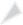 Самостоятельно объясняет, для чего нужен обмен; назы- вает трудности обмена раз- ными результатами труда31) Ребёнок может называть причину появления обмена (разделение труда) и трудно- сти обмена разными резуль- татами труда людей (чтобы обменяться, надо найти того, кто имеет нужный тебе пред- мет (товар) и готов обменять его на то, что есть  у  тебя, твой предмет (товар), а  так- же измерить и сравнить цен- ность  предметов  (товаров) для обмена	По аналогии с ответами сверстников объясняет, для чего нужен обмен; называет трудности обмена21) Ребёнок может называть причину появления обмена (разделение труда) и трудно- сти обмена разными резуль- татами труда людей (чтобы обменяться, надо найти того, кто имеет нужный тебе пред- мет (товар) и готов обменять его на то, что есть  у  тебя, твой предмет (товар), а  так- же измерить и сравнить цен- ность  предметов  (товаров) для обмена	С помощью дополнительных вопросов взрослого объясня- ет, для чего нужен обмен1Планируемые результаты занятияКритерии оцениванияКол-во баллов2) Демонстрирует в игре со- блюдение основных правил обмена (определяет, какой предмет хочет получить в об- мене; определяет, какой свой равноценный предмет  отдаст в обмен на нужный предмет; находит того, у кого есть нужный предмет; предлагает ему свой предмет в обмен на нужный предмет)Самостоятельно демонстриру- ет в игре знание и соблюде- ние основных правил обмена32) Демонстрирует в игре со- блюдение основных правил обмена (определяет, какой предмет хочет получить в об- мене; определяет, какой свой равноценный предмет  отдаст в обмен на нужный предмет; находит того, у кого есть нужный предмет; предлагает ему свой предмет в обмен на нужный предмет)По аналогии с ответами сверстников или действуя по образцу, демонстрирует в игре знание правил обмена22) Демонстрирует в игре со- блюдение основных правил обмена (определяет, какой предмет хочет получить в об- мене; определяет, какой свой равноценный предмет  отдаст в обмен на нужный предмет; находит того, у кого есть нужный предмет; предлагает ему свой предмет в обмен на нужный предмет)С помощью подсказок взрос- лого или действуя по образ- цу, демонстрирует в игре знание правил для обмена: надо найти того, кто имеет нужный тебе предмет (товар) и готов обменять его на то, что есть у тебя, твой пред- мет (товар); а также изме- рить и сравнить ценность предметов (товаров) для об- мена1Планируемые результаты занятияКритерии оцениванияКол-во баллов1) Может  оценить  действияСамостоятельно даёт мораль-3участников обмена  с  точкино-этическую оценку действи-зрения соблюдения или нару-ям участников обменашения ими  морально-этиче-ских	норм	(быть	честным,справедливым)Печенье «Здоровье»Состав: мука пшеничная, сахарная пудра, растительный жир, хлопья овсяные, хлопья пшеничные, кун- жут обжаренный, солод, закваска, антиокислитель аскорбиновая кис- лота, яйцо куриное, крахмал куку- рузный, сухое молоко, эмульгатор, сок яблочный, разрыхлители.Печенье «Золотые горы»Состав: мука пшеничная, кусочки молочного шоколада, масло рас- тительное, сахар, вода, патока, фундук обжаренный дроблёный, крахмал кукурузный, яичная мука.Определяю, для чего мне нужен этот товарИду в магазин и покупаюПодсчитываю, хватит ли мне денег на покупкуКоличество монет и купюрНоминал монет и купюр150 р.Количество монет и купюрНоминал монет и купюр210 р.35 р.62 р.31 р.Печенье «Мишка»Печенье «Лакомка»Состав: кокосовая стружка, молоко цельное сгущённое, сахар, патока, загуститель (Е466), соль, регуля- тор кислотности (Е330), мука ри- совая, ароматизатор «Сливки».Состав: мука пшеничная, белки молочные, миндаль тёртый, шоко- лад молочный, клубника, вода, яйца куриные, ароматизатор «Ва- ниль», регулятор кислотности (Е330), подсластитель (сорбат ка- лия).Составить список нужных покупокПокупать то, что покупают все вокругПоставить цель — что мне надо купитьПокупать то, что рекламируют по телевизоруКоличество монетНоминал монет610359271Проверяется умение находить нужную информацию на маркировке товараПроверяется умение находить нужную информацию на маркировке товара1 баллДата срока годности указана верно0 балловДата срока годности указана неверно ИЛИ Ответ отсутствуетПроверяется умение читать информацию о составе продукта, нахо- дить то, что может вредить здоровьюПроверяется умение читать информацию о составе продукта, нахо- дить то, что может вредить здоровью2 баллаВ составе продукта верно указаны все элементы, кото- рые могут навредить здоровью, и не указаны полезные1 баллВ составе продукта верно указан хотя бы один эле- мент, который может навредить здоровью, и не указа- ны полезные0 балловВ составе продукта неверно указан хотя бы один эле- мент, который может навредить здоровью ИЛИ Ответ отсутствуетПроверяется умение сравнивать информацию о составе на упаков- ках двух подобных продуктов и выбирать продукт в соответствии с указанной характеристикойПроверяется умение сравнивать информацию о составе на упаков- ках двух подобных продуктов и выбирать продукт в соответствии с указанной характеристикой1 баллПродукт выбран верно0 балловПродукт выбран неверно ИЛИ Ответ отсутствуетПроверяется умение определять порядок действий при покупкеПроверяется умение определять порядок действий при покупке1 баллПорядок действий определён верно0 балловПорядок действий определён неверно ИЛИ Ответ от- сутствуетПроверяется умение принимать решение о покупке продукта на основе информации о его сроке годностиПроверяется умение принимать решение о покупке продукта на основе информации о его сроке годности1 баллПринято верное решение о покупке0 балловПринято неверное решение о покупке ИЛИ Ответ от- сутствуетПроверяются умения:  верно выполнять подсчёт общей суммы мо- нет и купюр разного номинала; соотносить имеющуюся сумму с требуемой для покупкиПроверяются умения:  верно выполнять подсчёт общей суммы мо- нет и купюр разного номинала; соотносить имеющуюся сумму с требуемой для покупки2 баллаВерно выполнены все части задания1 баллВерно выполнена хотя бы одна часть задания0 балловНеверно выполнены все части задания ИЛИ Ответ от- сутствуетПланируемые результаты занятияКритерии оцениванияКол-во баллов1) Ребёнок может объ- яснить, что благососто- яние человека зависит от его финансового по- веденияСамостоятельно приводит примеры финансовых привычек, полезных и вредных для благосостояния чело- века, в том числе из личного опыта31) Ребёнок может объ- яснить, что благососто- яние человека зависит от его финансового по- веденияПо аналогии с ответами сверстни- ков приводит примеры финансо- вых привычек, полезных и вредных для благосостояния человека21) Ребёнок может объ- яснить, что благососто- яние человека зависит от его финансового по- веденияС помощью дополнительных во- просов учителя приводит примеры финансовых привычек, полезных или вредных для благосостояния человека12) Приводит примеры ситуаций, в которых че- ловек соблюдает пра- вила обращения с деньгамиСамостоятельно приводит приме- ры соблюдения правил обращения с деньгами, в том числе из лично- го опыта32) Приводит примеры ситуаций, в которых че- ловек соблюдает пра- вила обращения с деньгамиПо аналогии с ответами сверстни- ков, приводит примеры соблюде- ния правил обращения с деньгами22) Приводит примеры ситуаций, в которых че- ловек соблюдает пра- вила обращения с деньгамиС помощью дополнительных во- просов учителя приводит примеры соблюдения отдельных правил об- ращения с деньгами13) Решает финансовые задачи на оценку соот- ветствия покупки за- данной финансовой це- лиСамостоятельно	оценивает	соот- ветствие покупки финансовой цели33) Решает финансовые задачи на оценку соот- ветствия покупки за- данной финансовой це- лиПо аналогии с ответами сверстни- ков даёт оценку соответствия по- купки финансовой цели23) Решает финансовые задачи на оценку соот- ветствия покупки за- данной финансовой це- лиС помощью дополнительных во- просов учителя даёт оценку соот- ветствия покупки финансовой цели1ФинграмычКуплю-То- Сомневаюсь- ЧтоДёшево- Не-Дорого4) Ценит дружбу больше де- нег5) Заранее планирует, что надо купить6) Старается экономно тра- тить деньги7) Совершает случайные по- купки8) Копит деньги на какую-то цель9) Бережливо	относится	к деньгамМороженое «Бриз»Состав: сливки, масло сливочное, сахар, вода питьевая, загуститель Е407, ваниль натуральная, краси- тель Е104Мороженое «Любимое»Состав: молоко цельное сгущён- ное с сахаром, масло кокосовое, какао-порошок, сахар, усилитель вкуса и аромата Е6001) 10 бутылок газировки300 р.2) 1 торт200 р.3) 2 коробки конфет300 р.4) 7 шт. мороженого300 р.5) 5 петард500 р.6) 4 диска с играми для компьютера400 р.7) 1 диск с новым мультфильмом200 р.Шоколад «Облачко»Шоколад «Сладкоежка»Состав: какао тёртое, сахар, ка- као-масло, загуститель Е420, грец- кий орех, усилитель вкуса и арома- та Е690Состав: тростниковый сахар, какао тёртое, пальмовое масло, изюм, миндаль, краситель Е120, натуральный усилитель аромата1) очки для плавания300 р.2) спортивные тапочки200 р.3) шоколадки200 р.4) новая футболка200 р.5) бейсболка200 р.6) гантели200 р.№Вариант 1Вариант 22) В расходах Димы, запланиро-2)  В  расходах  Миши,  заплани-ванных на праздник с друзьями,рованных	для	тренировок	вк лишним можно отнести: дискибассейне, к лишним можно от-с играми  для  компьютера,  пе-нести:	шоколадки,	бейсболку,тарды, газировку,  два  любыхгантелинаименования сладкогоПроверяется умение читать информацию о составе продукта, нахо- дить то, что полезно для здоровьяПроверяется умение читать информацию о составе продукта, нахо- дить то, что полезно для здоровья2 баллаВ составе продукта верно указаны все элементы, кото- рые полезны для здоровья и не указано неверное1 баллВ составе продукта верно указан хотя бы один эле- мент, который полезен для здоровья0 балловВ составе продукта неверно указан хотя бы один эле- мент, который полезен для здоровьяПроверяется умение определять сроки накопления нужной суммы на основе подсчётов, сравнивать сроки накопленияПроверяется умение определять сроки накопления нужной суммы на основе подсчётов, сравнивать сроки накопления2 баллаВерно выполнены все части задания1 баллВерно выполнена хотя бы одна часть задания0 балловНеверно выполнены все части задания или ответ от- сутствуетПроверяется умение принимать решение о покупке продукта на ос- нове информации о его сроке годностиПроверяется умение принимать решение о покупке продукта на ос- нове информации о его сроке годности1 баллПринято верное решение о покупке0 балловПринято неверное решение о покупке или ответ отсут- ствуетПроверяется умение распознавать в рекламе полезную для покупа- теля информацию о характеристиках товараПроверяется умение распознавать в рекламе полезную для покупа- теля информацию о характеристиках товара2 баллаВерно указана полезная информация о товаре и не указано неверное1 баллВерно указана часть полезной информации о товаре и не указано неверное0 балловНеверно указана полезная информация о товаре (или её часть) или ответ отсутствуетПроверяется умение распознавать в рекламе ловушки для покупа- теля, бесполезную информациюПроверяется умение распознавать в рекламе ловушки для покупа- теля, бесполезную информацию2 баллаВерно указана бесполезная информация и не указано неверное1 баллВерно указана часть бесполезной информации и не указано неверное0 балловНеверно указана бесполезная информация (или её часть) или ответ отсутствуетДоходыСуммаРасходыСуммаЗарплата40 тыс. р.Коммунальные  платежи5 тыс. р.Премия5 тыс. р.Питание20 тыс. р.Подарок3 тыс. р.Ботинки3 тыс. р.Подарок на новоселье3 тыс. р.Посещение кинотеатра4 тыс. р.Посещение ресторанов5 тыс. р.Накопление на непредвиденные расходы8 тыс. р.Всего:48 тыс. р.Всего:48 тыс. р.ДоходыСуммаРасходыСуммаЗарплата480 тыс. р.Коммунальные  платежи60 тыс. р.Премия20 тыс. р.Телевидение и Интернет24 тыс. р.Подарки10 тыс. р.Питание240 тыс. р.Одежда и обувь40 тыс. р.Лекарства10 тыс. р.Книги10 тыс. р.Подарки друзьям20 тыс. р.Развлечения и отдых за горо- дом26 тыс. р.Летний отпуск40 тыс. р.Накопления	на	непредвиден- ные расходы40 тыс. р.Всего:510 тыс. р.Всего:510 тыс. р.ДоходыСуммаРасходыСуммаДеньги от родителей1 тыс. р.Обеды в столовой350 р.Проезд	до	школы	и обратно250 р.Поход в кино150 р.3 шоколадки210 р.Мелкие расходы40 р.Всего:1 тыс. р.Всего:1 тыс. р.ДоходыСуммаРасходыСуммаДеньги от родителей1 тыс. р.Обеды в столовой500 р.Проезд до школы и обратно300 р.Поход в кино150 р.Накопления50 р.Всего:1 тыс. р.Всего:1 тыс. р.ДоходыСуммаРасходыСуммаДеньгиот родителей1500 р. × 4 не-дели = 6 тыс. р.Обеды100	р.	××	5	дней	××  4  недели  == 2 тыс. р.Проезд на трамвае до школы19 р. × 5 × 4 == 380 р.Проезд на автобусе на дополнительные занятия20 р. × 5 × 4 == 400 р.Посещение катка150 р. × 4 не- дели = 600 р.Посещение кинотеатра150 р. × 4 не- дели = 600 р.Посещение кафе900 р.Покупка книг600 р.Покупка шоколадок210 р.Накопления310 р.Всего:6 тыс. р.	Всего:6 тыс. р.Цели открытия вкладаБанки с выгодными предложениямибанк «Победа» при условии,  что две и более команды объединят свой капитал и откроют общий вклад (не менее 200 тыс. р.)2. Накопить нужную сумму денег для покупки новой мебели и полу- чить доход от их храненияБанк  «Вперёд»;  банк  «Шаг»;  банк«Победа» при условии, что две и более команды объединят свой капитал и откроют  общий  вклад (не менее 200 тыс. р.)3. Сохранить от трат имеющуюся сумму денег для летнего отпускаБанк «Энергия»; банки «Вперёд» и«Шаг» при условии, что отпуск на- ступит не раньше, чем через 1 год4. Положить деньги на вклад с са- мым высоким процентом и полу- чить дополнительный доходБанки «Шаг» и «Вперёд»5. Держать имеющиеся деньги в безопасном и надежном месте, в любое время иметь возможность снять их или пополнить вкладБанки	«Энергия»,	«Победа»	и«Вперёд»6. Получить как можно более вы- сокий доход от хранения денегБанки «Шаг» и «Вперёд»Цели получения кредитаБанки с выгодными условиями1. В семье сломался холодильник. На покупку нового холодильника срочно требуется 60 ты- сяч рублей.Банки «Победа» и «Шаг»2. Бабушка серьёзно заболела. На срочную операцию требуется 100 тысяч рублейБанки «Победа» и «Шаг»3. Иван успешно прошёл собеседование  и сдал экзамены в международный колледж, о котором мечтал. Обучение платное. Надо срочно внести взнос в размере 100 тысяч ру- блейБанки «Победа» и «Шаг»4. Наташа очень хочет купить ноутбук для игры. Ей не хватает для покупки 30 тысяч ру- блейБанк «Победа»5. Семья приняла решение купить автомобильБанк «Энергия»6. Семья приняла решение купить квартируБанк «Вперёд»ПлюсыМинусыПокупка происходит без участия монет и купюрТовар можно увидеть только на фотографии; одежду нельзя при- меритьПокупка происходит быстроНужно ждать, пока выбранный то- вар доставит почтаБольший выбор товаровЕсть риски интернет-мошенниче- стваБанк «Первый»Банк «Премиум»Банк «Трио»Минимальная	суммаМинимальная	суммаМинимальная	суммавклада —  100  тысячвклада —  25  тысячвклада —  50  тысячрублей,рублей,рублей,процентная ставка —процентная ставка —процентная ставка —8 %, срок — 5 лет5 %, срок — 2 года6 %, срок — 1 годДоходыДоходыРасходыРасходыКарманные деньги1 тыс. р. × 4Обеды в столовой600 р. × 4Подарки на день рождения2 тыс. р.Проезд в обществен- ном транспорте455 р. × 4Покупка новых книг1 тыс. р.Накопления100 р. × 4Развлечения1 тыс. р.Всего:6 тыс. р.Всего:6 тыс. 620 р.Фирма «Пульс»Фирма «Мобилком»Фирма «Телемастер»Ремонт	сотовых телефоновСкупка Продажа Подключение АксессуарыЛучшие мастера только у нас!Гарантия качества 100 %Услугипо ремонту: сотовых	телефо- нов, коммуникаторов, гаджетов, ноутбуков,игровых приставокПродажа телефонов, тел.: 25-15-10ул. Мира, 35 – 12Спешите! Предложение ограниченно!Диагностика Ремонт:Ремонт платы — 1000 р. Ремонт экрана — 700 р. Ремонт динамика — 500 р.Замена аккумулятора — от 500 р. Ремонт корпуса — от 600 р.Чистка от пыли — 300 р. Продажа аксессуаров Продажа телефоновтел.: 89057654321пр-т Ленина, 21 – 10 Предъявителям карты «Малина» скидка 10 %Подробная информация и отзывы о нас смотрите на нашем сайтеБанк «Первый»Банк «Премиум»Банк «Трио»Кредит на любые це-Автокредит,	суммаКредит на любые це-ли, сумма кредита —кредита — от 100 ты-ли, сумма кредита —от 15  тысяч  рублей,сяч рублей,  процент-от 25  тысяч  рублей,процентная ставка —ная ставка — 10 %процентная ставка —10 %12 %ДоходыДоходыРасходыРасходыКарманные деньги1 тыс. р. × 4Обеды в столовой540 р. × 4Подарки на день рождения1 тыс. р.Проезд в обществен- ном транспорте375 р. × 4Покупка журнала150 р.Накопления100 р. × 4Подарок другу500 р.Всего:6 тыс. р.Всего:4 тыс. 710 р.Проверяется умение распознавать в рекламе услуг полезную для покупателя информациюПроверяется умение распознавать в рекламе услуг полезную для покупателя информацию2 баллаВерно указана полезная информация об услуге и не указана вредная1 баллВерно указана часть полезной информации об услуге и не указана вредная0 балловНеверно указана полезная информация об услуге (или её часть) или ответ отсутствуетПроверяются умения сравнивать информацию об условиях откры- тия вклада или выдачи кредита в трёх банках, выбирать оптималь- ные условия с учётом конкретных обстоятельствПроверяются умения сравнивать информацию об условиях откры- тия вклада или выдачи кредита в трёх банках, выбирать оптималь- ные условия с учётом конкретных обстоятельств1 баллСделан верный выбор банка с учётом указанных об- стоятельств0 балловСделан неверный выбор банка, не учтены указанные обстоятельства или ответ отсутствуетПроверяется умение распознавать действия грамотного покупателя или действия неграмотного покупателяПроверяется умение распознавать действия грамотного покупателя или действия неграмотного покупателя2 баллаВсе действия указаны верно и не указано неверное1 баллВерно указаны некоторые действия и не указано не- верное0 балловНеверно указаны действия или ответ отсутствуетПроверяется умение определять порядок многосоставного  дей- ствия с банкоматом или платёжным терминаломПроверяется умение определять порядок многосоставного  дей- ствия с банкоматом или платёжным терминалом1 баллПорядок действий определён верно0 балловПорядок действий определён неверно или ответ отсут- ствуетПроверяются умения выполнять контроль подсчёта общей суммы доходов, общей суммы расходов, их соотношения, находить ошиб- ки в личном бюджетеПроверяются умения выполнять контроль подсчёта общей суммы доходов, общей суммы расходов, их соотношения, находить ошиб- ки в личном бюджете2 баллаВерно выполнены все части задания1 баллВерно выполнена хотя бы одна часть задания0 балловНеверно выполнены все части задания ил ответ отсут- ствует№Фамилия, имя учащегосяСтремится к самоизме-нению, принятию решений на основесоотнесения различных нормСтремится к самоизме-нению, принятию решений на основесоотнесения различных нормАдекватно оценивает свою работу, судит о своих успехах и недостатках, рефлексирует свою деятельность, взаимодей- ствуетс другимиАдекватно оценивает свою работу, судит о своих успехах и недостатках, рефлексирует свою деятельность, взаимодей- ствуетс другимиПоложительно относитсяк изучению финансовой грамоты, сверстникам в классе, нормам поведения, способам оценкиПоложительно относитсяк изучению финансовой грамоты, сверстникам в классе, нормам поведения, способам оценкиЗнает моральные нормыи правила финансового взаимодей- ствия, старается учитывать последствия финансовых действийЗнает моральные нормыи правила финансового взаимодей- ствия, старается учитывать последствия финансовых действийРезультатыРезультатыРезультаты№Фамилия, имя учащегосяВходКонец годаВходКонец годаВходКонец годаВходКонец годаВходКонец годаДинамика1…25№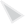 Фамилия, имя учащегося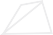 Принимает и сохраняет учебную цель, задачуПринимает и сохраняет учебную цель, задачуПланирует свои действия по дости- жению цели, решению задачиПланирует свои действия по дости- жению цели, решению задачиНаходит средства и способыдостижения целиНаходит средства и способыдостижения целиКонтроли- рует и адекватно оценивает свои действия, вноситв них коррективыКонтроли- рует и адекватно оценивает свои действия, вноситв них коррективыПроявляет инициативу исамостоя- тельностьПроявляет инициативу исамостоя- тельностьРезультатыРезультатыРезультаты№Фамилия, имя учащегосяВходКонец годаВходКонец годаВходКонец годаВходКонец годаВходКонец годаВходКонец годаДинамика123…254321№№Фамилия, имя учащегосяФамилия, имя учащегосяВходОриентируется в учебном пособии, тексте, осуществляет поиск нужной информации из разных источников, пересказывает, составляет простой планКонец годаОриентируется в учебном пособии, тексте, осуществляет поиск нужной информации из разных источников, пересказывает, составляет простой планВходВыделяет главное, существенное по теме; определяет границы своего знания/незнанияКонец годаВыделяет главное, существенное по теме; определяет границы своего знания/незнанияВходОтвечает на простые и сложные вопросы, может передать информацию кратко и развёрнутоКонец годаОтвечает на простые и сложные вопросы, может передать информацию кратко и развёрнутоВходПредставляет информацию в виде текста, таблицы, схемы, в том числе применяя ИКТ; использует информа- цию для решения учебно-познаватель- ных и учебно-практических задачс привлечением своего опытаКонец годаПредставляет информацию в виде текста, таблицы, схемы, в том числе применяя ИКТ; использует информа- цию для решения учебно-познаватель- ных и учебно-практических задачс привлечением своего опытаВходАнализирует, сравнивает, группирует, систематизирует объекты, факты, информацию; устанавливает законо- мерности; наблюдает и делает про- стые выводы и заключения, оцениваетКонец годаАнализирует, сравнивает, группирует, систематизирует объекты, факты, информацию; устанавливает законо- мерности; наблюдает и делает про- стые выводы и заключения, оцениваетВходИспользует ИКТ при работе с инфор- мацией; создаёт сообщения, эссе, графические работы, презентацииКонец годаИспользует ИКТ при работе с инфор- мацией; создаёт сообщения, эссе, графические работы, презентацииВходРезультатыКонец годаРезультатыДинамикаРезультаты№Фамилия, имя учащегосяЛичностные УУДЛичностные УУДЛичностные УУДМетапредметные УУДМетапредметные УУДМетапредметные УУДМетапредметные УУДМетапредметные УУДМетапредметные УУДМетапредметные УУДМетапредметные УУДМетапредметные УУД№Фамилия, имя учащегосяЛичностные УУДЛичностные УУДЛичностные УУДРегулятивные УУДРегулятивные УУДРегулятивные УУДПознавательные УУДПознавательные УУДПознавательные УУДКоммуникативные УУДКоммуникативные УУДКоммуникативные УУД№Фамилия, имя учащегосяВходВыходДинамикаВходВыходДинамикаВходВыходДинамикаВходВыходДинамика1…25Индекс интенсивности проявления качества по группеИндекс интенсивности проявления качества по группе